Приложение 1 к решению Совета депутатовсельского поселения Луговскойот 11.04.2024 года № 160Основная часть проекта планировки территории.I. ПОЛОЖЕНИЕ О ХАРАКТЕРИСТИКАХ ПЛАНИРУЕМОГО РАЗВИТИЯ ТЕРРИТОРИИ, В ТОМ ЧИСЛЕ О ПЛОТНОСТИ И ПАРАМЕТРАХ ЗАСТРОЙКИ ТЕРРИТОРИИ, О ХАРАКТЕРИСТИКАХ ОБЪЕКТОВ КАПИТАЛЬНОГО СТРОИТЕЛЬСТВА ЖИЛОГО, ОБЩЕСТВЕННО-ДЕЛОВОГО И ИНОГО НАЗНАЧЕНИЯ И НЕОБХОДИМЫХ ДЛЯ ФУНКЦИОНИРОВАНИЯ ТАКИХ ОБЪЕКТОВ И ОБЕСПЕЧЕНИЯ ЖИЗНЕДЕЯТЕЛЬНОСТИ ГРАЖДАН, ОБЪЕКТОВ КОММУНАЛЬНОЙ, ТРАНСПОРТНОЙ, СОЦИАЛЬНОЙ ИНФРАСТРУКТУР, В ТОМ ЧИСЛЕ ОБЪЕКТОВ, ВКЛЮЧЕННЫХ В ПРОГРАММЫ КОМПЛЕКСНОГО РАЗВИТИЯ СИСТЕМ КОММУНАЛЬНОЙ ИНФРАСТРУКТУРЫ, ПРОГРАММЫ КОМПЛЕКСНОГО РАЗВИТИЯ ТРАНСПОРТНОЙ ИНФРАСТРУКТУРЫ, ПРОГРАММЫ КОМПЛЕКСНОГО РАЗВИТИЯ СОЦИАЛЬНОЙ ИНФРАСТРУКТУРЫ И НЕОБХОДИМЫХ ДЛЯ РАЗВИТИЯ ТЕРРИТОРИИ В ГРАНИЦАХ ЭЛЕМЕНТА ПЛАНИРОВОЧНОЙ СТРУКТУРЫ1. Общие положенияДокументация по планировке территории населенного пункта п. Кирпичный сельского поселения Луговской разработана на основании муниципальной программы «Подготовка перспективных территорий для развития жилищного строительства Ханты-Мансийского района на 2022–2025 годы», утвержденной Постановлением администрации Ханты-Мансийского района от 08.12.2021 № 318. Подготовка документации по планировке территории населенного пункта п. Кирпичный сельского поселения Луговской выполняется с учетом «Югорского стандарта развития территорий».Документация подготовлена с учетом следующих документов территориального планирования и градостроительного зонирования:Генеральный план сельского поселения Луговской, утвержденный решением Совета депутатов сельского поселения Луговской от 14.12.2020 № 213 (в ред. решений Совета депутатов сельского поселения Луговской от 15.04.2022 №309, от 14.12.2022 № 24, от 11.09.2023 № 102);Правила землепользования и застройки сельского поселения Луговской, утвержденные постановлением администрации сельского поселения Луговской от 07.12.2022 № 139;Местные нормативы градостроительного проектирования сельского поселения Луговской, утвержденные постановлением администрации сельского поселения Луговской от 07.12.2022 № 140 (в ред. постановления администрации сельского поселения Луговской от 15.05.2023 № 32);Региональные нормативы градостроительного проектирования Ханты-Мансийского автономного округа - Югры, утвержденные постановлением правительства Ханты-Мансийского автономного округа - Югры от 29.12.2014 N 534-п (в ред. постановлений Правительства ХМАО - Югры от 25.09.2015 N 333-п, от 01.04.2016 N 92-п, от 12.08.2016 N 302-п, от 14.06.2019 N 190-п, от 11.09.2020 N 390-п, от 10.02.2023 N 55-п);Схема территориального планирования Ханты-Мансийского автономного округа - Югры, утвержденная постановлением Правительства Ханты-Мансийского автономного округа - Югры от 26 декабря 2014 года № 506-п (с изм. от 05.05.2023 № 194-п);Программа комплексного развития транспортной инфраструктуры сельского поселения Луговской Ханты-Мансийского района Ханты-Мансийского автономного округа – Югры на 2017-2037 годы, утвержденная постановлением администрации сельского поселения Луговской от 30.08.2018 № 54 (с изм. от 20.12.2018 № 82);Программа комплексного развития социальной инфраструктуры сельских поселений Ханты-Мансийского района на 2022 - 2032 годы, утвержденная постановлением администрации Ханты-Мансийского автономного округа - Югры от 21.09.2022 № 319;Программа комплексного развития систем коммунальной инфраструктуры муниципального образования Сельское поселение Луговской Ханты-Мансийского муниципального района Ханты-Мансийского автономного округа - Югры на период до 2035 года включительно, утвержденная постановлением администрации Ханты-Мансийского автономного округа - Югры от 27.10.2015 № 243.Документация подготовлена в соответствии со следующими нормативными и правовыми актами и иными документами:Градостроительный кодекс Российской Федерации.Земельный кодекс Российской Федерации.Лесной кодекс Российской Федерации.Водный кодекс Российской Федерации.Федеральный закон от 06.10.2003 №131-ФЗ «Об общих принципах организации местного самоуправления в Российской Федерации».Федеральный закон от 18.06.2001 №78-ФЗ «О землеустройстве».Федеральный закон от 14.03.1995 №33-ФЗ «Об особо охраняемых природных территориях».Федеральный закон от 25.06.2002 №73-ФЗ «Об объектах культурного наследия (памятниках истории и культуры) народов Российской Федерации».Федеральный закон от 30.03.1999 №52-ФЗ «О санитарно-эпидемиологическом благополучии населения».Федеральный закон от 21.12.1994 №68-ФЗ «О защите населения и территорий от чрезвычайных ситуаций природного и техногенного характера».Федеральный закон от 10.01.2002 №7-ФЗ «Об охране окружающей среды».Федеральный закон от 21.12.1994 №69-ФЗ «О пожарной безопасности».Федеральный закон от 13.07.2015 №218-ФЗ «О государственной регистрации недвижимости».Федеральный закон от 24.07.2002 №101-ФЗ «Об обороте земель сельскохозяйственного назначения.Федеральный закон от 31.03.1999 №69-ФЗ «О газоснабжении в Российской Федерации».Федеральный закон от 07.12.2011 №416-ФЗ «О водоснабжении и водоотведении».Федеральный закон от 27.07.2010 №190-ФЗ «О теплоснабжении».Федеральный закон от 12.01.1996 №8-ФЗ «О погребении и похоронном деле».Федеральный закон от 31.12.2014 №488-ФЗ «О промышленной политике в Российской Федерации».Закон Российской Федерации от 21.02.1992 №2395-1 «О недрах».Закон Российской Федерации от 21.07.1993 №5485-1 «О государственной тайне».Указ Президента Российской Федерации от 30.11.1995 №1203 «Об утверждении Перечня сведений, отнесенных к государственной тайне».Постановление Правительства Российской Федерации от 31.12.2015 №1532 «Об утверждении Правил предоставления документов, направляемых или предоставляемых в соответствии с частями 1, 3–13, 15 статьи 32 Федерального закона «О государственной регистрации недвижимости» в федеральный орган исполнительной власти (его территориальные органы), уполномоченный Правительством Российской Федерации на осуществление государственного кадастрового учета, государственной регистрации прав, ведение единого государственного реестра недвижимости и предоставление сведений, содержащихся в едином государственном реестре недвижимости».СП 42.13330.2016 «Градостроительство. Планировка и застройка городских и сельских поселений».СП 42.13330.2016. Свод правил. Градостроительство. Планировка и застройка городских и сельских поселений. Актуализированная редакция СНиП 2.07.01-89*.СанПиН 2.2.1/2.1.1.1200-03 «Санитарно-защитные зоны и санитарная классификация предприятий, сооружений и иных объектов».СНиП 2.01.51-90 «Инженерно-технические мероприятия гражданской обороны».СП 104.13330.2016. Свод правил. Инженерная защита территории от затопления и подтопления. Актуализированная редакция СНиП 2.06.15-85.Постановление Правительства Ханты-Мансийского автономного округа – Югры от 29.12.2014 №534-п «Об утверждении Региональных нормативов градостроительного проектирования Ханты-Мансийского автономного округа – Югры».Приказ Департамента строительства Ханты-Мансийского автономного округа – Югры от 14.05.2021 № 213-п «О Стандарте комплексного развития территорий населенных пунктов Ханты-Мансийского автономного округа – Югры «ЮГОРСКИЙ СТАНДАРТ».Приказ Департамента пространственного развития и архитектуры Ханты-Мансийского автономного округа – Югры от 28.12.2022 № 15-п «О технических требованиях к отраслевым пространственным данным градостроительной документации Ханты-Мансийского автономного округа – Югры».Иные нормативные правовые акты и нормативные технические документы.Территория полностью расположена в границах сельского поселения Луговской, в соответствии с пунктом 2 части 1 статьи 7 Земельного кодекса Российской Федерации, относится к категории земель «земли населенных пунктов».Подготовка проекта планировки территории и проекта межевания территории осуществлена в соответствии с системой координат, используемой для ведения государственного кадастра недвижимости на территории ХМАО-Югры (МСК-86).2. Характеристика планируемого развития ТерриторииОбщая площадь Территории в границах подготовки проекта планировки территории составляет 238,38 га.Документацией предусмотрено размещение индивидуальных, блокированных и малоэтажных многоквартирных жилых домов, отделения связи, предприятия общественного питания, бытового обслуживания, церкви, объектов транспортной, инженерной инфраструктуры, коммунально-складского назначения, плоскостного спортивного сооружения.Документацией предусмотрена реконструкция учреждения общего образования с организацией дополнительного количества мест до 130 (вывод группы дошкольного образования), и организацией дополнительного образования на 50 мест, реконструкция объектов транспортной и инженерной инфраструктуры.Основная доля озеленения на территориях малоэтажной застройки приходится на участки индивидуальной, блокированной застройки или многоквартирной жилой застройки.Выбор размеров и габаритов кварталов малоэтажной застройки при проектировании 1,8-5 га.  Предусматривается развитие улично-дорожной сети с доведением ее параметров до нормативных значений, доведение элементов благоустройства до нормативных значений.Улицы местного значения служат для организации подъездов к жилым домам. Ширина тротуаров принята от 0,75 м до 1,20 м согласно местным нормативам градостроительного проектирования.В соответствии с Местными нормативами градостроительного проектирования и в соответствии с СП 42.13330.2016 Градостроительство. Планировка и застройка городских и сельских поселений. Актуализированная редакция СНиП 2.07.01-89, ширина в красных линиях для улиц и дорог местного значения - 15-25 м, для основных проездов - 10-11,5 м, и для второстепенных проездов - 7-10 м.В границах разработки проекта планировки выделены элементы планировочной структуры, перечень которых приведен в таблице 1.Элементы планировочной структуры в границах подготовки Документации.  Таблица 1Документацией по планировке Территории определены расчетные показатели в области расчетной общей площади жилого фонда и прогнозной численности населения с учетом существующего и планируемого жилищного фонда (далее – Расчетные показатели), взятые за основу при установлении целевых показателей. Расчетные показатели приведены в таблице 2.Основные расчетные показатели Территории. Таблица 2.Планируемые показатели развития Территории. Планируемый баланс Территории приведен в таблице 3.Таблица 3. Планируемый баланс Территории в границах разработки проекта планировки территорииПланируемые к размещению объекты капитального строительства регионального и федерального значения отсутствуют.3. Положения о характеристиках планируемого развития территории3.1 Положения о плотности и параметрах застройки территории (в пределах, установленных градостроительным регламентом)Зоны планируемого размещения, а также устанавливаемые в отношении таких зон плотность и параметры застройки Территории, определены исходя из возможности сочетания в границах элементов планировочной структуры (кварталов) на земельных участках различных видов деятельности, равно как и возможности создания комфортной многофункциональной городской среды, на основании видов разрешенного использования земельных участков, установленных Правилами землепользования и застройки сельского поселения Луговской.3.2 Положения о характеристиках существующих объектов капитального строительства жилого, производственного, общественно-делового и иного назначенияНа территории п. Кирпичный размещены следующие объекты социальной инфраструктуры:Объекты образования.Существующая начальная общеобразовательная школа-детский сад, расположенная на территории п. Кирпичный:Муниципальное казенное дошкольное образовательное учреждение Ханты-Мансийского района «НШДС п. Кирпичный», ул. Строителей, 12.Существующие общеобразовательные организации, расположенные на территории п. Кирпичный:Муниципальное казенное общеобразовательное учреждение Ханты-Мансийского района "Средняя общеобразовательная школа им. Ю.Ю.Ахметшина п. Кирпичный», ул. Строителей, 12.Объекты культуры.СДК п. Кирпичный, ул. Строителей, 12;Библиотека п. Кирпичный, ул. Строителей, 8.Объекты торговли.Магазин, ул. Комсомольская, дом 7;Магазин, пер. Строителей, дом 6А;Аптека, ул. Комсомольская, 1А/1;Магазин, ул. Строителей, дом 10а;Пекарня, Комсомольская ул., 11А. Лечебно-профилактические организации.Фельдшерско-акушерский пункт п. Кирпичный, Комсомольская ул., 1А.Объекты социально-бытового обслуживания.Отделение Почты России в п. Кирпичный, ул. Дурицина, 14;Филиал КУ ХМАО - Югры Центроспас-Югория по Ханты-Мансийскому району (депо пожарное п. Кирпичный), ул. Комсомолькая, 11;Управление социальной защиты населения по г. Ханты-Мансийску и Ханты-Мансийскому району (отделение в п. Кирпичный).3.3 Положения о характеристиках планируемых объектов капитального строительства жилого, производственного, общественно-делового и иного назначенияХарактеристики планируемых объектов капитального строительства приведены в таблице 4. Таблица 4Характеристика планируемых объектов капитального строительства. Примечания:Представленные в характеристиках объектов капитального строительства (ОКС) показатели представляют собой предельные параметры для зданий и сооружений. Площадь объектов капитального строительства и иные показатели должны уточняться при архитектурно-строительном проектировании отдельного объекта, в соответствии с техническим заданием заказчика (инвестора) на такой объект в пределах, установленных плотностью и параметрами застройки зон планируемого размещения ОКС.3.4 Положения о характеристиках объектов социальной инфраструктуры, в том числе объектов, включенных в программы комплексного развития социальной инфраструктуры и необходимых для развития территории в границах элемента планировочной структурыРасчет потребности в объектах системы социального обслуживания населения произведен на основании СП 42.13330.2016 «Градостроительство. Планировка и застройка городских и сельских поселений», Региональных нормативов и Местных нормативов градостроительного проектирования. Потребность в объектах системы социального обслуживания представлены в таблице 5.Таблица 5Характеристики объектов системы социально-культурного и коммунально-бытового обслуживания, необходимой для развития ТерриторииДетские игровые площадки, спортивные площадки, малые архитектурные формы и плоскостные сооружения, находящиеся на территории п. Кирпичный:Таблица 6.3.5 Положения о характеристиках объектов транспортной инфраструктуры, в том числе объектов, включенных в программы комплексного развития транспортной инфраструктуры и необходимых для развития территории в границах элемента планировочной структурыСогласно письму от Департамента строительства, архитектуры и ЖКХ № 03-Исх-2253 от 30.05.2023 и письму от Администрации сельского поселения Луговской № 005-Исх-832 от 03.07.2023, дороги межмуниципального, регионального и федерального значения по территории сельского поселения Луговской не проходят.Дорожно-транспортная сеть населенных пунктов, предназначена для не скоростного движения с двумя полосами движения. Дороги имеют скоростной режим движения, в соответствии с п. 10.2 ПДД, составляет 60 км/ч с ограничением на отдельных участках до 40 км/ч. Основной состав транспортных средств представлен легковыми автомобилями, находящимися в собственности у населения.На сегодняшний день большая часть улиц и дорог, входящих в состав сельского поселения, не имеет твердого покрытия. Для движения пешеходов вдоль основных улиц и дорог уложены деревянные настилы.На территории Ханты-Мансийского района отсутствуют межселенные автомобильные дороги. Населенный пункт п. Кирпичный относится к категории труднодоступных.Основные показатели улично-дорожной сети населенного пункта сведены в таблице 7.Основные показатели улично-дорожной сети. Таблица 7На территории п. Кирпичный расположены следующие объекты транспортной инфраструктуры:вертолетная площадка;дебаркадеры в период навигации (с мая по октябрь).Связь п. Кирпичный с центром поселения – п. Луговской и с районным центром – г. Ханты-Мансийск, осуществляется летом речным транспортом по реке Обь, зимой автомобильным транспортом по автозимнику:д. Белогорье - п. Кирпичный.В переходные периоды (весна и осень) – действует вертолётное сообщение. Вертолётные площадки расположены:п. Кирпичный - в юго-западной части посёлка.Автобусное сообщение организовано по маршрутам: д. Белогорье - п. Кирпичный (автозимники).В период действия зимних автомобильных дорог ООО «СеверТрансСервис» осуществляет перевозки пассажиров и багажа по межмуниципальным маршрутам:«г. Ханты-Мансийск – п. Кирпичный – д. Белогорье – п. Луговской – с. Троица – с. Елизарово – п. Кедровый – п. Урманный»;«г. Ханты-Мансийск – п. Кирпичный – д. Белогорье – п. Луговской – с.Троица».В межсезонный период (период весенней и осенней распутицы):АО «Северречфлот» выполняет рейсы судами на воздушной подушке:«г. Ханты-Мансийск – п. Кирпичный – д. Белогорье – п. Луговской – с. Троица»,АО «ЮТэйр – Вертолётные услуги» выполняет перевозки пассажиров и багажа воздушным транспортом по межмуниципальному маршруту:ЮР-975 «г. Ханты-Мансийск – п. Кирпичный – д. Белогорье – п. Луговской – с. Троица – г. Ханты-Мансийск».В период навигации выполняются рейсы на теплоходе «Линда» по межмуниципальным маршрутам:«г. Ханты-Мансийск – с. Троица – г. Ханты-Мансийск» (с. Троица – п. Луговской – д. Белогорье – п. Кирпичный – г. Ханты-Мансийск).Основными приоритетами развития транспортного комплекса муниципального образования должны стать:планомерное увеличение протяженности автодорог с твердым покрытием;обеспечение удобных транспортных связей между жилыми и сельскохозяйственными, производственными предприятиями, объектами инженерной и транспортной инфраструктур, круглогодичная связь с районным и окружным центром (г. Ханты-Мансийск);обеспечение максимального удобства движения транспорта и пешеходов;разработка научно-обоснованной детальной программы развития транспортного комплекса поселения.Железнодорожные пути отсутствуют.Хранение индивидуального автотранспорта осуществляется на территории приусадебных участков.Характеристика улично-дорожной сети. Таблица 8В условиях сложившейся застройки и существующих земельных участков, стоящих на кадастровом учете на некоторых участках улично-дорожной сети ширина в красных линиях ниже нормативной.Минимальная потребность в местах для стоянки автомобилей на Территории В соответствии с местными нормативами градостроительного проектирования сельского поселения Луговской минимальное количество мест для хранения автомобилей для индивидуальной жилой застройки - 1 машино-место на земельный участок, для многоквартирной жилой застройки - 1 машино-место на 1 квартиру в границах отведенного земельного участка. Размер земельных участков для наземных стоянок автомобилей 25 кв.м на одно машино-место согласно п.11.37 СП 42.13330.2016.3.6 Положения о характеристиках объектов коммунальной инфраструктуры, в том числе объектов, включенных в программы комплексного развития систем коммунальной инфраструктуры и необходимых для развития территории в границах элемента планировочной структурыОбщие положения о характеристиках развития системы инженерно-технического обеспечения Территории.Подключение планируемых объектов предусматривается к существующим либо автономным источникам инженерного обеспечения. Точки подключения сооружений, расположенных на планируемой территории, к сетям инженерно-технического обеспечения уточняются при подготовке проектной документации объектов капитального строительства в рамках заключения договоров технического присоединения и получения ТУ. Трассы прохождения инженерных сетей предусмотрены в границах красных линий вне полотна автомобильных дорог общего пользования (для сетей, идущих параллельно автомобильным дорогам). При этом перпендикулярное пересечение автомобильных дорог общего пользования допускается в любом месте по кратчайшему пути (длины пути и места пересечения должны быть уточнены в ходе архитектурно-строительного проектирования линейных объектов (инженерных сетей)).Характеристика развития системы инженерного обеспеченияСведения о планируемых объектах федерального значения, объектах регионального значения, объектах местного значения (Наименование, Статус, Местоположение, Мощность) согласно Генеральному плану сельского поселения Луговской, утвержденный решением Совета депутатов сельского поселения Луговской от 14.12.2020 № 213 (в ред. решений Совета депутатов сельского поселения Луговской от 15.04.2022 №309, от 14.12.2022 № 24):Объекты связи:действующая АТС, реконструкция, +102 номера, объект местного значения.Объекты водоснабжения:скважины для забора воды, реконструкция, I пояс зоны санитарной охраны – 30 м, объект местного значения.Объекты электроснабжения:строительство трансформаторной подстанции, 100 кВА, охранная зона – 20 м, объект местного значения.Объекты регионального и федерального значения не планируются.Показатели развития объектов коммунальной инфраструктуры Территории приведены в таблице 9.Таблица 9. Предлагаемые технические параметры инженерных коммуникацийПараметры планируемого развития инженерной инфраструктуры даны укрупненно и должны быть уточнены в ходе дальнейшего архитектурно-строительного проектирования.4. Положения о характеристиках зон планируемого размещения объектов федерального значения, объектов регионального значения, объектов местного значения.4.1 Положения о плотности и параметрах застройки территории, необходимые для размещения указанных объектовЗоны планируемого размещения объектов индивидуальной жилой застройки (№№ 11-15, 19, 20, 24, 30, 31, 35, 36, 40, 49, 55, 56) расположены в жилой зоне (Ж) на образуемых земельных участках с основным видом разрешенного использования – Для индивидуального жилищного строительства, со следующими градостроительными регламентами:Минимальная площадь участка – 600 кв. м.Максимальная площадь участка – 1800 кв. м.Количество этажей – не выше 3 надземныхВысота – не подлежит установлению.Минимальные отступы:- от красной линии до объекта – 5мВ условиях реконструкции допускается сокращение отступа и/или размещение зданий по красной линии улиц в соответствии с их фактическим размещением.Минимальная глубина переднего двора - 5 м.Минимальная глубина заднего двора - 3 м.Расстояние от границ смежного земельного участка:- 3 м до основного строения;- без отступа при строительстве примыкающих друг к другу индивидуальных жилых домов, не более двух, со стороны размещения примыкающего индивидуального жилого дома;- 1 м до хозяйственных построек, допускается блокировка хозяйственных построек на смежных приусадебных участках по взаимному согласию домовладельцев.Максимальный процент застройки в границах земельных участков площадью от 600 до 1000 кв. м - 60%;Максимальный процент застройки в границах земельных участков площадью свыше 1 000 кв. м – 30%;Максимально допустимая высота ограждения участков объектов индивидуального жилищного строительства со стороны улиц, проездов - 1,8 м, между участками не регламентируется.Зона планируемого размещения малоэтажной жилой застройки (№ 18, 25, 26) расположена в жилой зоне (Ж) на образуемом земельном участке с основным видом разрешенного использования – Блокированная жилая застройка, со следующими градостроительными регламентами:Минимальная площадь участка для одного блока – 300 кв.м.Максимальная площадь участка - 4000 кв. м.Количество этажей – не более 3.Высота - не подлежит установлениюМинимальные отступы:- от красной линии до объекта – 5мВ условиях реконструкции допускается сокращение отступа и/или размещение зданий по красной линии улиц в соответствии с их фактическим размещением.Минимальная глубина переднего двора - 5 м.Расстояние от границ смежного земельного участка:- без отступа со стороны примыкания соседнего блока;- 3 м до основного строения со стороны, не предполагающей примыкание соседнего блока;- 1 м до хозяйственных построек, допускается блокировка хозяйственных построек на смежных приусадебных участках по взаимному согласию домовладельцев.Вспомогательные строения, за исключением гаражей, размещать со стороны улиц не допускается.Максимальный процент застройки в границах земельного участка – 75%Максимально допустимая высота ограждения участков объектов индивидуального жилищного строительства со стороны улиц, проездов - 1,8 м, между участками не регламентируется.Зона планируемого размещения малоэтажной жилой застройки (№ 4, 16, 28, 29, 39) расположена в жилой зоне (Ж) на образуемом земельном участке с основным видом разрешенного использования – Малоэтажная многоквартирная жилая застройка, со следующими градостроительными регламентами:Минимальная площадь участка - 1400 кв. м. Максимальная площадь участка - не подлежит установлению.Количество этажей - до 4 надземных этажей, включая мансардный.Высота - не подлежит установлению. Минимальные отступы:- от красной линии до объекта - 5мВ условиях реконструкции допускается сокращение отступа и/или размещение зданий по красной линии улиц в соответствии с их фактическим размещением.Максимальный процент застройки в границах земельного участка - 80%, включая основное строение и вспомогательные, в том числе, обеспечивающие функционирование объекта, размещение автостоянок, помещений общественного назначения, обустройство спортивных и детских площадок, хозяйственных площадок.Детские площадки:Минимальный размер одной площадки 30 кв.м.Открытые спортивные площадки.Минимальный размер одной площадки 100 кв.м.Зоны планируемого размещения объектов индивидуальной жилой застройки (№ 17, 23, 37, 38, 51-54, 59, 60) расположены в жилой зоне (Ж) на образуемых земельных участках с основным видом разрешенного использования – Для ведения личного подсобного хозяйства (приусадебный земельный участок), со следующими градостроительными регламентами:Минимальная площадь участка:- 600 кв. м;Максимальная площадь участка: - 1800 кв. м.Количество этажей - до 3 надземных этажей.Высота - не подлежит установлению.Минимальный отступ от красной линии до объекта:- 5 м от красных линий улиц,В условиях реконструкции допускается сокращение отступа и/или размещение зданий по красной линии улиц в соответствии с их фактическим размещением.Расстояние от границ смежного земельного участка:- 3 м до основного строения;- 1 м до хозяйственных построек, допускается блокировка хозяйственных построек на смежных приусадебных участках по взаимному согласию домовладельцев.Вспомогательные и хозяйственные строения, за исключением гаражей, размещать со стороны улиц не допускается. Максимальный процент застройки в границах земельного участка - 60%.Зоны планируемого размещения объектов ведения дачного хозяйства, садоводства, огородничества (№ 21, 34, 50, 58) расположены в жилой зоне (Ж) на образуемых земельных участках с основным видом разрешенного использования – Ведение огородничества, со следующими градостроительными регламентами:Минимальная площадь участка - не подлежит установлению.Максимальная площадь участка - не подлежит установлению.Количество этажей - не подлежит установлениюВысота - не подлежит установлению.Минимальный отступ от красной линии - не подлежит установлению.Расстояние от границ смежного земельного участка - не подлежит установлению.Максимальный процент застройки в границах земельного участка - не подлежит установлению.Зоны планируемого размещения Зеленых насаждений общего пользования (№ 27, 32, 33) расположены в жилой зоне (Ж) на образуемых земельных участках с основным видом разрешенного использования – Земельные участки (территории) общего пользования, со следующими градостроительными регламентами:Минимальная площадь участка - не подлежит установлению.Максимальная площадь участка - не подлежит установлению.Количество этажей - не подлежит установлениюВысота - не подлежит установлению.Минимальный отступ от красной линии - не подлежит установлению.Расстояние от границ смежного земельного участка - не подлежит установлению.Максимальный процент застройки в границах земельного участка - не подлежит установлению.Зоны планируемого размещения объектов бытового назначения (№ 22, 48) расположены в общественно-деловой зоне (ОД) на образуемых земельных участках с основным видом разрешенного использования – Бытовое обслуживание, со следующими градостроительными регламентами:Минимальная площадь участка: - не менее 500 кв. м.Максимальная площадь участка - не подлежит установлению.Количество этажей - до 3 надземных этажей включительно.Высота - не подлежит установлению.Минимальный отступ от красной линии до объекта -5 м.В условиях реконструкции допускается сокращение отступа и/или размещение зданий по красной линии улиц в соответствии с их фактическим размещением.Расстояние от границ смежного земельного участка:- 5 м до выступающих конструктивных элементов (крыльцо, пандус, приямок, отмостка и т.д.) основного здания.Максимальный процент застройки в границах земельного участка - 75%.Зоны планируемого размещения сооружений сельскохозяйственного назначения (№ 6-10) расположены в зоне сельскохозяйственного назначения (Сх) на образуемых земельных участках с основным видом разрешенного использования – Сельскохозяйственное использование, со следующими градостроительными регламентами:Минимальная площадь участка - не подлежит установлению.Максимальная площадь участка - не подлежит установлению.Количество этажей - до 2 надземных этажей.Высота - не подлежит установлению.Минимальный отступ от красной линии до объекта - не подлежит установлению.Минимальные отступы от границ земельного участка - не подлежат установлению.Максимальный процент застройки в границах земельного участка - не подлежит установлению.Зона планируемого размещения объектов коммунально-складского назначения (№39) расположена в зоне промышленного и коммунально-складского назначения (П)* на образуемом земельном участке с основным видом разрешенного использования – Склады, со следующими градостроительными регламентами:Минимальная площадь участка - не подлежит установлению.Максимальная площадь участка - не подлежит установлению.Количество этажей - до 3 надземных этажей.Высота - не подлежит установлению.Минимальный отступ от красной линии до объекта - 3 м.В условиях реконструкции допускается сокращение отступа и/или размещение зданий по красной линии улиц в соответствии с их фактическим размещением.Расстояние от границ смежного земельного участка: - 5 м до выступающих конструктивных элементов (крыльцо, пандус, приямок, отмостка и т.д.) основного здания.Максимальный процент застройки - не подлежит установлению.Зоны планируемого размещения объектов коммунально-складского назначения (№ 41) расположены в зоне промышленного и коммунально-складского назначения (П) на образуемых земельных участках с основным видом разрешенного использования – Склады, со следующими градостроительными регламентами:Минимальная площадь участка - не подлежит установлению.Максимальная площадь участка - не подлежит установлению.Количество этажей - до 3 надземных этажей.Высота - не подлежит установлению.Минимальный отступ от красной линии до объекта - 3 м.В условиях реконструкции допускается сокращение отступа и/или размещение зданий по красной линии улиц в соответствии с их фактическим размещением.Расстояние от границ смежного земельного участка: - 5 м до выступающих конструктивных элементов (крыльцо, пандус, приямок, отмостка и т.д.) основного здания.Максимальный процент застройки - не подлежит установлению.Зоны планируемого размещения объектов коммунально-складского назначения (№ 5, 45, 46) расположены в зоне промышленного и коммунально-складского назначения (П) на образуемых земельных участках с основным видом разрешенного использования – Складские площадки, со следующими градостроительными регламентами:Минимальная площадь участка - не подлежит установлению.Максимальная площадь участка - не подлежит установлению.Количество этажей - не подлежит установлению.Высота - не подлежит установлению.Минимальный отступ от красной линии - не подлежит установлению.Расстояние от границ смежного земельного участка - не подлежит установлению.Максимальный процент застройки в границах земельного участка - не подлежит установлению.Зоны планируемого размещения объектов коммунально-складского назначения (№ 44) расположены в зоне промышленного и коммунально-складского назначения (П) на образуемых земельных участках с основным видом разрешенного использования – Коммунальное обслуживание, со следующими градостроительными регламентами:Минимальная площадь участка - не подлежит установлению.Максимальная площадь участка - не подлежит установлению.Количество этажей - не подлежит установлению.Высота - не подлежит установлению.Минимальный отступ от красной линии - не подлежит установлению.Расстояние от границ смежного земельного участка - не подлежит установлению.Максимальный процент застройки в границах земельного участка - не подлежит установлению.Зоны планируемого размещения объектов индивидуальной жилой застройки (№ 44) расположены в зоне промышленного и коммунально-складского назначения (П)* на образуемых земельных участках с основным видом разрешенного использования – Для индивидуального жилищного строительства, со следующими градостроительными регламентами:Минимальная площадь участка – 600 кв. м.Максимальная площадь участка – 1800 кв. м.Количество этажей – не выше 3 надземныхВысота – не подлежит установлению.Минимальные отступы:- от красной линии до объекта – 5мВ условиях реконструкции допускается сокращение отступа и/или размещение зданий по красной линии улиц в соответствии с их фактическим размещением.Минимальная глубина переднего двора - 5 м.Минимальная глубина заднего двора - 3 м.Расстояние от границ смежного земельного участка:- 3 м до основного строения;- без отступа при строительстве примыкающих друг к другу индивидуальных жилых домов, не более двух, со стороны размещения примыкающего индивидуального жилого дома;- 1 м до хозяйственных построек, допускается блокировка хозяйственных построек на смежных приусадебных участках по взаимному согласию домовладельцев.Максимальный процент застройки в границах земельных участков площадью от 600 до 1000 кв. м - 60%;Максимальный процент застройки в границах земельных участков площадью свыше 1 000 кв. м – 30%;Максимально допустимая высота ограждения участков объектов индивидуального жилищного строительства со стороны улиц, проездов - 1,8 м, между участками не регламентируется.* После внесения изменений в ПЗЗ сельского поселения Луговской.Зоны планируемого размещения объектов производственного назначения (№ 2, 3, 43) расположены в зоне промышленного и коммунально-складского назначения (П) на образуемых земельных участках с основным видом разрешенного использования – Производственная деятельность, со следующими градостроительными регламентами:Минимальная площадь участка - не подлежит установлению.Максимальная площадь участка - не подлежит установлению.Количество этажей - до 3 надземных этажей включительно.Высота - не подлежит установлению.Минимальный отступ от красной линии - 3 м.В условиях реконструкции допускается сокращение отступа и/или размещение зданий по красной линии улиц в соответствии с их фактическим размещением.Расстояние от границ смежного земельного участка - 3 м.Максимальный процент застройки в границах земельного участка - не подлежит установлению.Зоны планируемого размещения объектов производственного назначения (№47) расположены в зоне промышленного и коммунально-складского назначения (П) на образуемых земельных участках с основным видом разрешенного использования – Строительная промышленность, со следующими градостроительными регламентами:Минимальная площадь участка - не подлежит установлению.Максимальная площадь участка - не подлежит установлению.Количество этажей - до 3 надземных этажей включительно.Высота - не подлежит установлению.Минимальный отступ от красной линии - 3 м.В условиях реконструкции допускается сокращение отступа и/или размещение зданий по красной линии улиц в соответствии с их фактическим размещением.Расстояние от границ смежного земельного участка - 3 м.Максимальный процент застройки в границах земельного участка - не подлежит установлению.Зоны планируемого размещения объектов коммунально-складского назначения (№ 1) расположены в зоне инженерной инфраструктуры (И) на образуемых земельных участках с основным видом разрешенного использования – Коммунальное обслуживание, со следующими градостроительными регламентами:Минимальная площадь участка - не подлежит установлению.Максимальная площадь участка - не подлежит установлению.Количество этажей – не подлежит установлению.Высота - не подлежит установлению.Минимальный отступ от красной линии - не подлежит установлению.Расстояние от границ смежного земельного участка - не подлежит установлению.Максимальный процент застройки в границах земельного участка – не подлежит установлению.Зона планируемого размещения зеленых насаждений общего пользования (№ 32) расположена зоне рекреационного назначения (Р) на образуемом земельном участке с основным видом разрешенного использования – Земельные участки (территории) общего пользования, со следующими градостроительными регламентами:Минимальная площадь участка - не подлежит установлению.Максимальная площадь участка - не подлежит установлению.Количество этажей - не подлежит установлению.Высота - не подлежит установлению.Минимальный отступ от красной линии - не подлежит установлению.Расстояние от границ смежного земельного участка - не подлежит установлению.Максимальный процент застройки - не подлежит установлению.Зона планируемого размещения объектов культового назначения (№ 52) расположена в общественно-деловой зоне (ОД)* на образуемом земельном участке с основным видом разрешенного использования – Религиозное использование, со следующими градостроительными регламентами:Минимальная площадь участка - не подлежит установлению.Максимальная площадь участка - не подлежит установлению.Количество этажей - не подлежит установлению.Высота - не подлежит установлению.Минимальный отступ от красной линии до объекта -5 м.Расстояние от границ смежного земельного участка:- 3 м до основного строения.Максимальный процент застройки в границах земельного участка - 70%.* При условии внесения изменений в правила землепользования и застройки.4.2. Информация о планируемых мероприятиях по обеспечению сохранения применительно к территориальным зонам, в которых планируется размещение указанных объектов, фактических показателей обеспеченности территории объектами коммунальной, транспортной, социальной инфраструктур и фактических показателей территориальной доступности таких объектов для населенияОбеспеченность планируемой территории объектами коммунальной, транспортной, социальной инфраструктуры сохраняется.В разрабатываемой документации по планировке территории планируемое размещение объектов капитального строительства соответствует Правилам землепользования и застройки сельского поселения Луговской в части соблюдения градостроительных регламентов, установленных для территориальных зон, в границах которых планируется размещение указанных объектов, а также обеспечение сохранения фактических показателей обеспеченности территории объектами коммунальной, транспортной, социальной инфраструктур и фактических показателей территориальной доступности указанных объектов для населения.II. ПОЛОЖЕНИЕ ОБ ОЧЕРЕДНОСТИ ПЛАНИРУЕМОГО РАЗВИТИЯ ТЕРРИТОРИИ, СОДЕРЖАЩИЕ ЭТАПЫ ПРОЕКТИРОВАНИЯ, СТРОИТЕЛЬСТВА, РЕКОНСТРУКЦИИ ОБЪЕКТОВ КАПИТАЛЬНОГО СТРОИТЕЛЬСТВА ЖИЛОГО, ПРОИЗВОДСТВЕННОГО, ОБЩЕСТВЕННО-ДЕЛОВОГО И ИНОГО НАЗНАЧЕНИЯ И ЭТАПЫ СТРОИТЕЛЬСТВА, РЕКОНСТРУКЦИИ НЕОБХОДИМЫХ ДЛЯ ФУНКЦИОНИРОВАНИЯ ТАКИХ ОБЪЕКТОВ И ОБЕСПЕЧЕНИЯ ЖИЗНЕДЕЯТЕЛЬНОСТИ ГРАЖДАН ОБЪЕКТОВ КОММУНАЛЬНОЙ, ТРАНСПОРТНОЙ, СОЦИАЛЬНОЙ ИНФРАСТРУКТУР, В ТОМ ЧИСЛЕ ОБЪЕКТОВ, ВКЛЮЧЕННЫХ В ПРОГРАММЫ КОМПЛЕКСНОГО РАЗВИТИЯ СИСТЕМ КОММУНАЛЬНОЙ ИНФРАСТРУКТУРЫ, ПРОГРАММЫ КОМПЛЕКСНОГО РАЗВИТИЯ ТРАНСПОРТНОЙ ИНФРАСТРУКТУРЫ, ПРОГРАММЫ КОМПЛЕКСНОГО РАЗВИТИЯ СОЦИАЛЬНОЙ ИНФРАСТРУКТУРЫТерритория по состоянию на момент разработки документации по планировке территории (далее ДПТ) почти полностью застроена, используется преимущественно под индивидуальную жилую застройку, частично застроена малоэтажными жилыми домами, а также объектами различного функционального назначения. Очередность освоения территории задана Генеральным планом сельского поселения Луговской, утвержденные постановлением администрации сельского поселения Луговской от 14.12.2020 № 213 (в ред. решений Совета депутатов сельского поселения Луговской от 15.04.2022 №309, от 14.12.2022 № 24) (далее - генеральный план) и программами комплексного развития территории. Развитие проектируемой Территории предлагается осуществлять в несколько этапов.Этапы реализации генерального плана:первая очередь – до 2032 года (10 лет);расчётный срок – до 2042 года (20 лет).1. Этапы проектирования1.1 Разработка проектной документации по строительству новых зданий и сооружений, а также по строительству инженерной и транспортной инфраструктуры. Разработка и согласование документации по архитектурно-строительному проектированию подготавливается на каждый объект отдельно.1.2 Проведение кадастровых работ – формирование земельных участков с постановкой их на государственный кадастровый учет. Предоставление вновь сформированных земельных участков под предлагаемую проектом застройку.1.3 Получение разрешения на проведение строительных работ.2. Этапы строительства2.1 Снос объектов капитального строительства и сооружений, которые признаны аварийными и подлежащими сносу.2.2 Строительство инженерной инфраструктуры с подключением к существующим инженерным сетям (сети водоснабжения, водоотведения, теплоснабжения, электроснабжения, уличного освещения) для функционирования проектируемых объектов капитального строительства, а также строительство объектов инженерной инфраструктуры, предусмотренных Генеральным планом сельского поселения Луговской, утвержденным решением Совета депутатов сельского поселения Луговской от 14.12.2020 № 213 (в ред. решений Совета депутатов сельского поселения Луговской от 15.04.2022 №309, от 14.12.2022 № 24):строительство трансформаторной подстанции, 100 кВА, охранная зона – 20 м, (расчётный срок – 2042).2.3 Строительство транспортной инфраструктуры для обслуживания проектируемых объектов капитального строительства (улиц, проездов, парковочных мест) с примыканием к существующим улицам и проездам.2.4 Строительство жилых объектов капитального строительства и объектов общественно-деловой инфраструктуры, запланированных Генеральным планом сельского поселения Луговской, и их подключение к системе инженерных коммуникаций. В границах территории проектирования предусматривается строительство следующих объектов капитального строительства:27 индивидуальных жилых домов (расчётный срок – 2042);3 блокированных жилых дома (расчётный срок – 2042);5 малоэтажных многоквартирных жилых домов (расчётный срок – 2042);плоскостное спортивное сооружение (расчётный срок – 2042);отделение связи (расчётный срок – 2042);Предприятие общественного питания (расчётный срок – 2042);Предприятие бытового обслуживания (расчётный срок – 2042);Предприятия по обработке древесины и производству изделий из дерева, пиломатериалы (расчётный срок – 2042).2.5 Благоустройство территории:размещение пешеходных дорожек, тротуаров;озеленение пространств, оборудование их малыми архитектурными формами: фонтанами и бассейнами, лестницами, пандусами, беседками, светильниками и др.размещение спортивных и детских площадок.2.6 Ввод объектов капитального строительства и инженерных коммуникаций в эксплуатацию. 3. Этапы реконструкции объектов капитального строительства 3.1 Реконструкция существующих объектов капитального строительства, инженерной инфраструктуры, улучшение состояния сложившейся застройки с сохранением ее основных характеристик и параметров:реконструкция учреждения общего образования с обустройством до 130 дополнительных мест (первая очередь – 2032);реконструкция учреждения общего образования для организации дополнительного образования на 50 мест (первая очередь – 2032).3.2 Реконструкция и ремонт существующей улично-дорожной сети, предполагающая приведение к нормативным показателям и организацией твердого покрытия, обустройство тротуаров.3.3 Реконструкция и модернизация существующих систем инженерных коммуникаций в соответствии с Генеральным планом сельского поселения Луговской:Объекты связи:действующая АТС, реконструкция, +102 номера (расчётный срок – 2042).Объекты водоснабжения:скважины для забора воды (расчётный срок – 2042).III. ПОЛОЖЕНИЕ ОБ ОПРЕДЕЛЕНИИ ГРАНИЦ ТЕРРИТОРИЙ ОБЩЕГО ПОЛЬЗОВАНИЯТаблица 10. Ведомость координат характерных точек устанавливаемых красных линий в МСК 86-1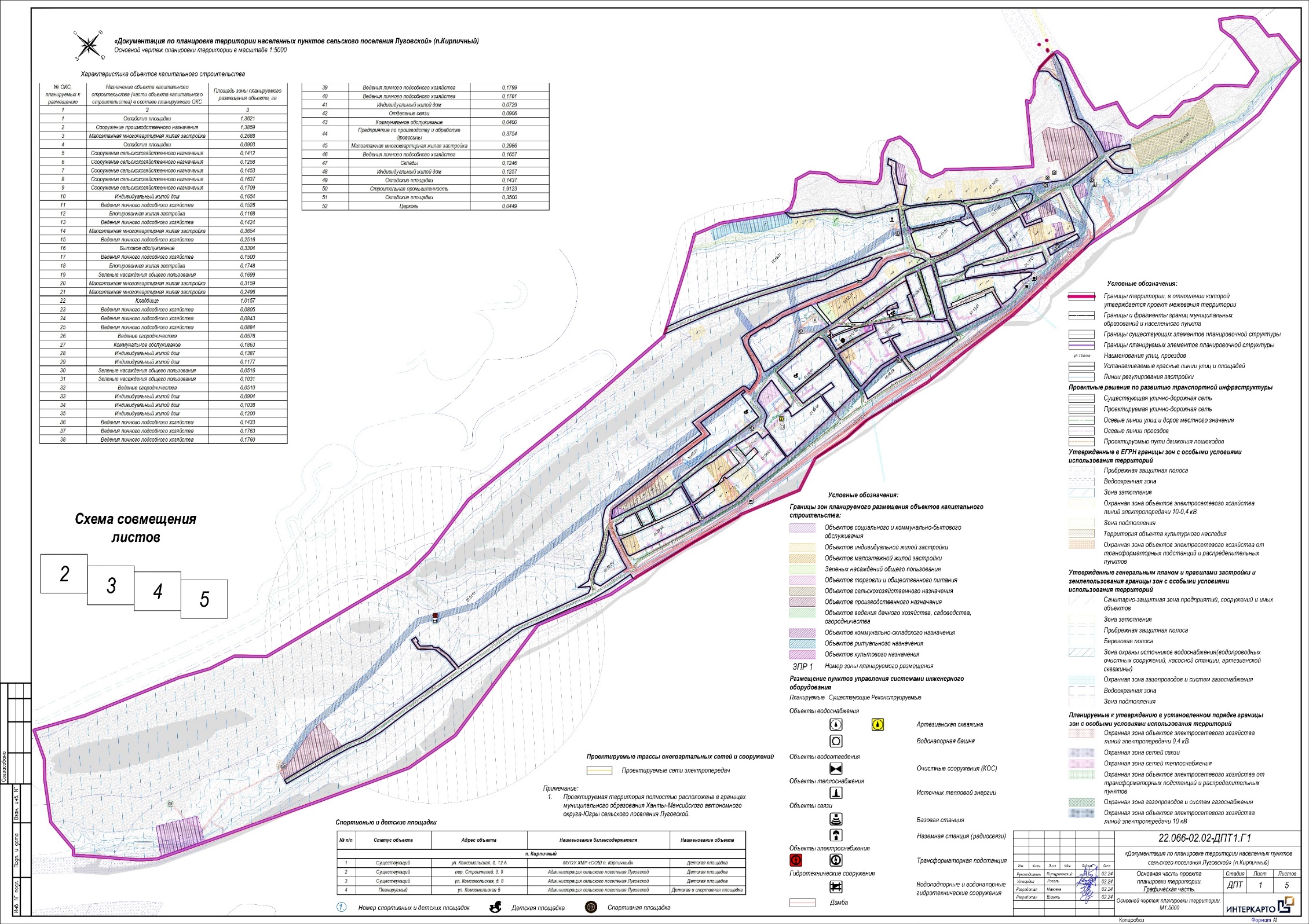 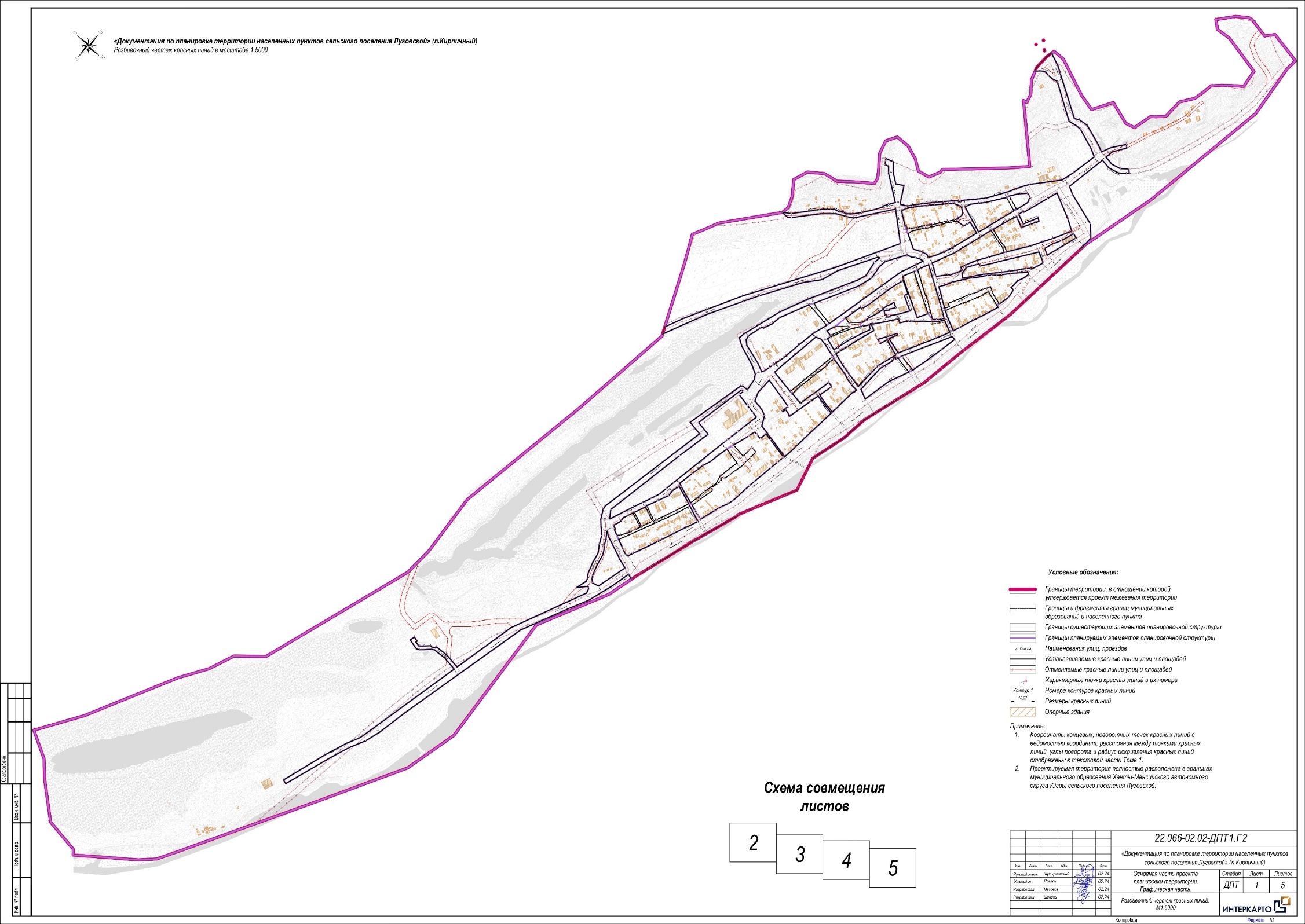 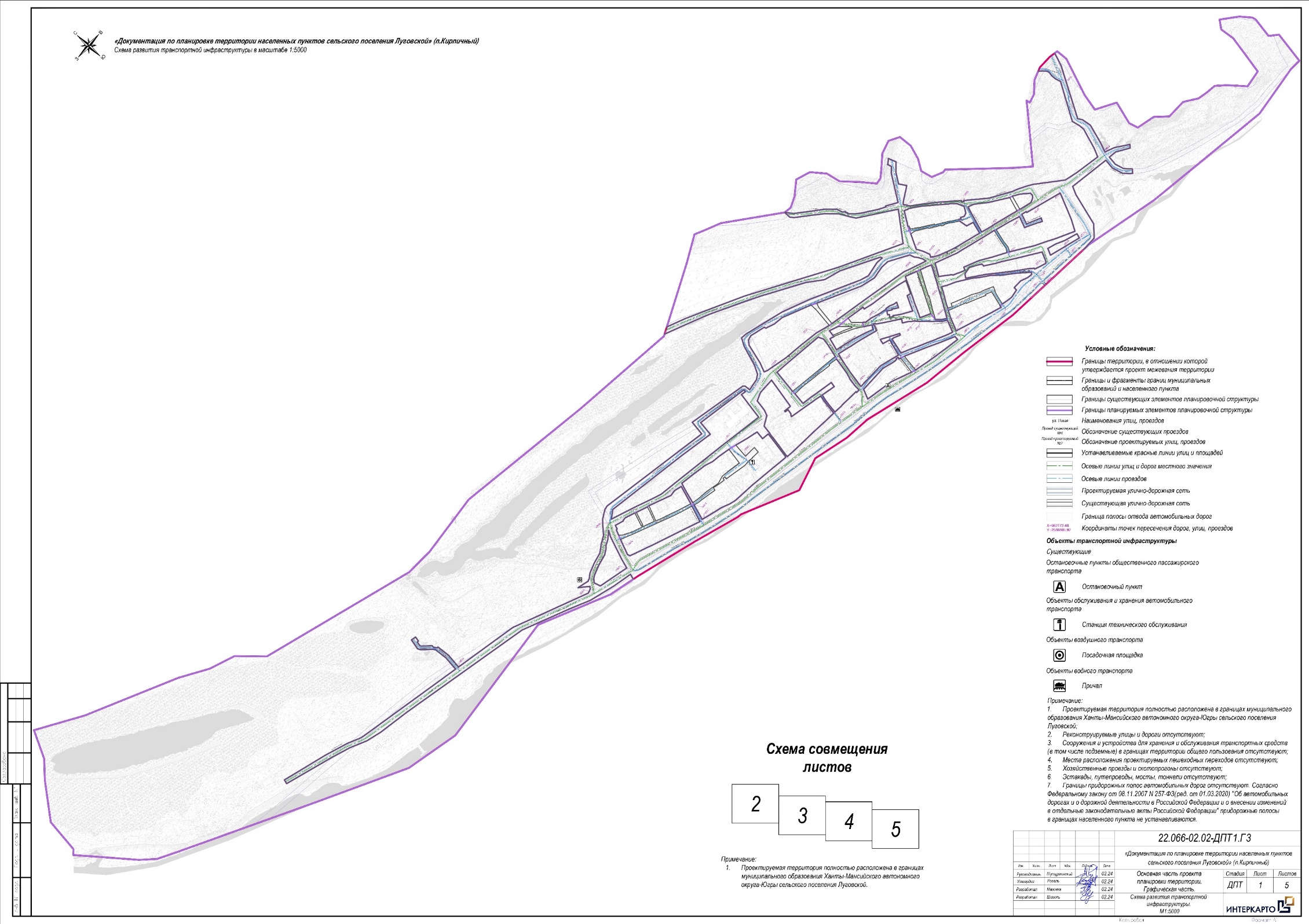 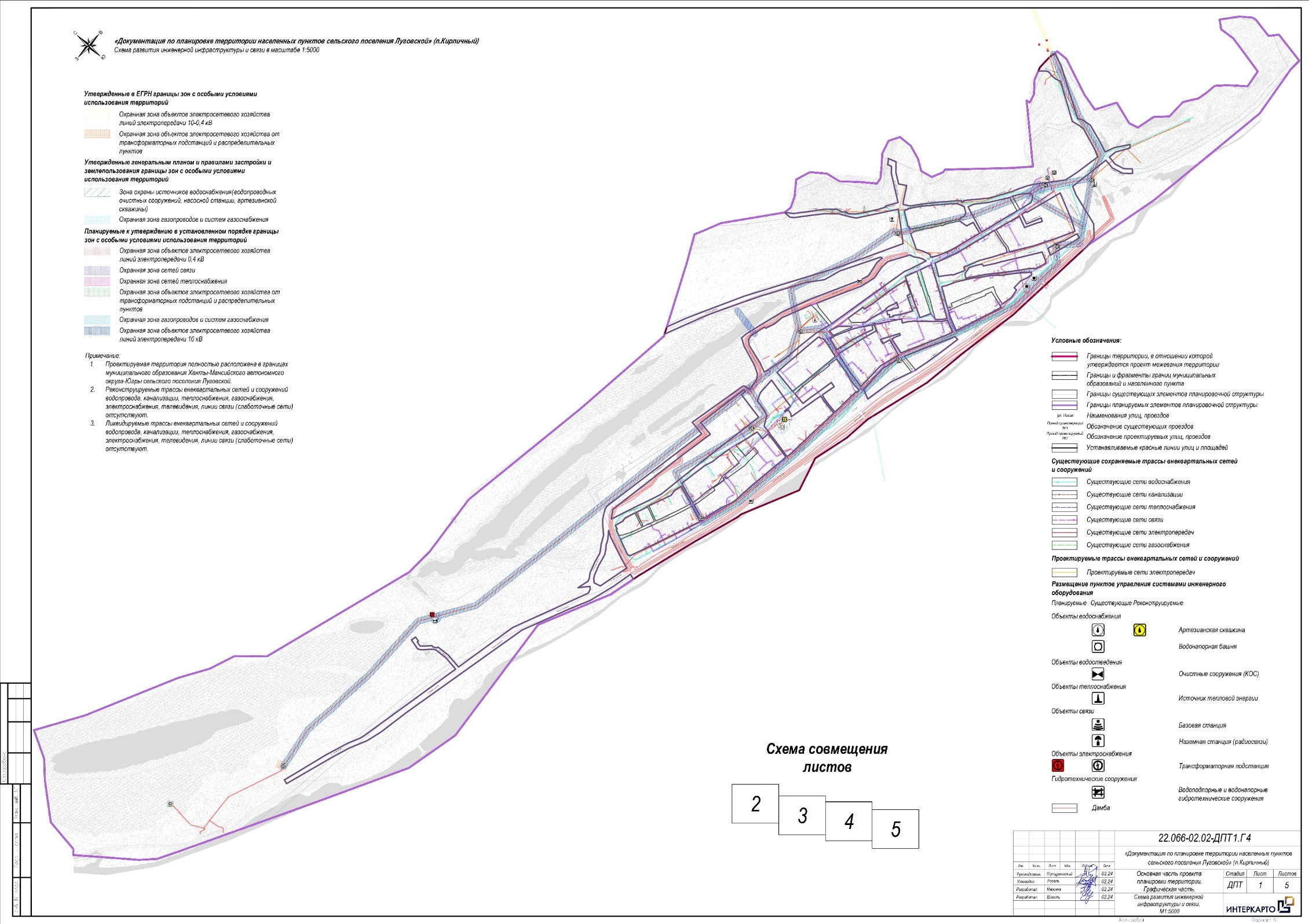 Приложение 2к решению Совета депутатовсельского поселения Луговскойот 11.04.2024 года № 160Основная часть проекта межевания территории.Перечень и сведения о площади образуемых, земельных участков, в том числе возможные способы их образования и вид разрешенного использования образуемых земельных участковПри межевании территории в границах проектирования образуется 167 земельных участков. Границы образуемых земельных участков установлены с учетом границ существующих земельных участков и объектов капитального строительства. Сведения об образуемых земельных участках приведены в п. 1.1 Сведения о координатах характерных точек границ (поворотные точки) образуемых земельных участках приведены в п.1.2Проект межевания территории подготовлен в системе координат, используемой для ведения государственного кадастра недвижимости – МСК-86, зона 2.В границах территории проектирования земельные участки подлежат изменению существующего вида разрешенного использования:- 86:02:0501001:199 , 86:02:0501001:324, 86:02:0501001:322  на «Блокированная жилая застройка».1.1	Перечень и сведения о площади образуемых земельных участков, в том числе возможные способы их образования и вид разрешенного использования образуемых земельных участков.Примечания:Земельные участки :ЗУ11, :ЗУ18 – промежуточные (земельные участки 1-го этапа);Образование земельных участков :ЗУ5,:ЗУ28, 86:02:0501001:1365:ЗУ1, 86:02:0501001:155:ЗУ1, 86:02:0501001:156:ЗУ1,86:02:0501001:205:ЗУ1, :ЗУ108 возможно после внесения изменений в ПЗЗ сельского поселения Луговской.1.2 Координаты характерных точек образуемых земельных участков в МСК-86 2 зона2	Перечень и сведения о площади образуемых земельных участков, которые будут отнесены к территориям общего пользования или имуществу общего пользования, в том числе в отношении которых предполагаются резервирование и (или) изъятие для государственных или муниципальных нужд.2.1 Перечень и сведения о площади образуемых земельных участков, которые будут отнесены к территориям общего пользования 2.2 Перечень земельных участков, в отношении которых предполагаются резервирование и (или) изъятие для государственных или муниципальных нуждЗемельные участки и образование земельных участков, в отношении которых предполагаются резервирование и (или) изъятие для государственных или муниципальных нужд отсутствуют.2.3 Части земельных участков для установления сервитутовВ отношении территории, которую собственники объектов используют совместно, а также для обеспечения беспрепятственного прохода и проезда неограниченного круга лиц, проектом предусмотрено установление публичного сервитута ПС1. Установление сервитутов в отношении 86:02:0501001:1530; 86:02:0501001:1485; 86:02:0501001:1486 возможно при соблюдении положений статьи 274 Гражданского кодекса Российской Федерации (заключение соглашений с правообладателями ЗУ).Границы публичных сервитутов отображены на чертеже межевания основной части проекта. Сведения о координатах характерных точек границ (поворотные точки) публичных сервитутов в МСК-86 2 зона. 3 Целевое назначение лесов, вид (виды) разрешенного использования лесного участка, количественные и качественные характеристики лесного участка, сведения о нахождении лесного участка в границах особо защитных участков лесов (в случае, если подготовка проекта межевания территории осуществляется в целях определения местоположения границ образуемых и (или) изменяемых лесных участков)В границах территории, в отношении которой разработан проект межевания территории, лесные участки отсутствуют, ввиду чего данный раздел в настоящем проекте не разрабатывается.4 Сведения о границах территории, в отношении которой утвержден проект межевания, содержащие перечень координат характерных точек этих границ в системе координат, используемой для ведения Единого государственного реестра недвижимостиПеречень координат характерных точек границы территории, в отношении которой утвержден проект межевания в МСК-86 2 зона.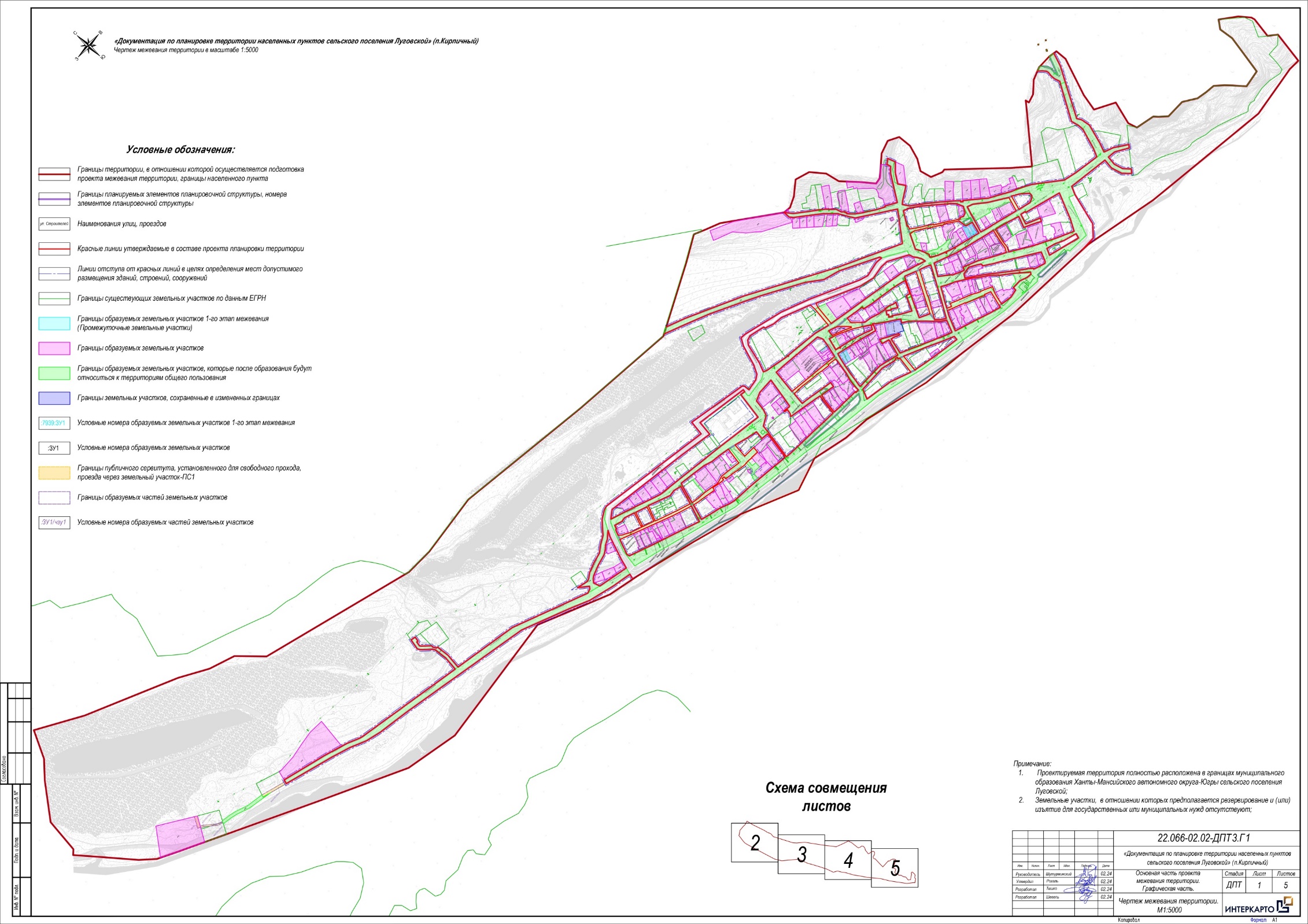 Наименование элемента планировочной структурыПлощадь, гаРазмер квартала, мПланировочный кварталПланировочный кварталПланировочный квартал01:01:01119,35383228 х 54101:02:010,8072115 х 13401:02:022,9610255 х 12801:03:013,5859100 х 57501:04:014,3510335 х 14701:05:012,6983211 х 20501:06:013,1496184 х 21501:07:014,5784625 х 12201:07:021,7891307 х 9601:08:013,2734134 х 34201:08:021,4304346 х 6101:09:011,3812179 х 9201:10:0114,3660805 х 31001:10:0213,34021021 х 36001:11:012,7541202 х 17401:11:021,2026200 х 9101:12:013,8627464 х 13201:13:010,9362260 х 4701:13:020,2027108 х 2301:14:012,8093297 х 14901:15:0117,3932920 х 570Улично-дорожная сетьУлично-дорожная сетьУлично-дорожная сеть01:00:0030,2975-№Наименование показателяПоказатель1231Территория в границах подготовки проекта планировки, (га)238,382Зоны планируемого размещения объектов капитального строительствав границах проекта планировки, (га)13,22602.1Индивидуальной жилой застройки2,80862.2Малоэтажной жилой застройки1,93242.3Ведения дачного хозяйства, садоводства, огородничества0,10872.4Объектов социального и коммунально-бытового обслуживания0,09062.5Сельскохозяйственного назначения0,74692.6Производственного назначения3,51602.7Коммунально-складского назначения2,29712.8Торговли и общественного питания0,33042.9Зеленых насаждений общего пользования0,32472.10Ритуального назначения1,02572.11Культового назначения0,04493Расчетная численность населения, (чел) в том числе:8783.1Существующая численность, чел6343.2Численность планируемого жилищного фонда, чел2444Общая площадь кварталов, га206,22255.1Доля помещений существующих объектов общественно-деловой инфраструктуры от общей площади застройки территории, %155.2Доля помещений объектов общественно-деловой инфраструктуры от общей площади застройки территории на расчетный срок, %126Площадь объектов капитального строительства-6.1Общая площадь зданий на расчетный срок,  кв.м.1638816.1.1Общая площадь существующих зданий,  кв.м.526596.1.2Общая площадь планируемых зданий,  кв.м.1112226.2Общая площадь жилых помещений на расчетный срок,  кв.м306936.2.1Общая площадь существующих жилых помещений,  кв.м161886.2.2Общая площадь планируемых жилых помещений,  кв.м145056.3Общая площадь помещений общественно-деловой инфраструктуры на расчетный срок, кв.м.194346.3.1Общая площадь существующих помещений общественно-деловой инфраструктуры, кв.м.79166.3.2Общая площадь планируемых помещений общественно-деловой инфраструктуры, кв.м.115186.4Общая площадь нежилых зданий, кв.м1137547Плотность-7.1Плотность существующей застройки территории, тыс. кв.м./га0,237.2Плотность застройки территории на расчетный срок, тыс. кв.м./га0,397.3Плотность населения существующая, чел./га3,087.4Плотность населения на расчетный срок, чел./га4,268Жилищная обеспеченность-8.1Жилищная обеспеченность существующая, кв.м/чел268.2Жилищная обеспеченность на расчетный срок, кв.м/чел35Номер зоны планируемого размещенияНаименование зон планируемого размещения объектов капитального строительства (далее – ОКС)Расположение в границах кварталаЗначение объектаПроектная площадь участков территории, гаСкладские площадки01:01:01Местного значения1,3621Сооружение производственного назначения01:01:01Местного значения1,3859Малоэтажная многоквартирная жилая застройка01:02:02Местного значения0,2688Складские площадки01:03:01Местного значения0,0903Сооружение сельскохозяйственного назначения01:03:01Местного значения0,1412Сооружение сельскохозяйственного назначения01:03:01Местного значения0,1258Сооружение сельскохозяйственного назначения01:03:01Местного значения0,1453Сооружение сельскохозяйственного назначения01:03:01Местного значения0,1637Сооружение сельскохозяйственного назначения01:03:01Местного значения0,1709Индивидуальный жилой дом01:03:01Местного значения0,1654Ведения личного подсобного хозяйства01:04:01Местного значения0,1526Блокированная жилая застройка01:04:01Местного значения0,1168Ведения личного подсобного хозяйства01:04:01Местного значения0,1424Малоэтажная многоквартирная жилая застройка01:04:01Местного значения0,3654Ведения личного подсобного хозяйства01:04:01Местного значения0,2516Бытовое обслуживание01:05:01Местного значения0,3304Ведения личного подсобного хозяйства01:01:01Местного значения0,1500Блокированная жилая застройка01:08:01Местного значения0,1748Зеленые насаждения общего пользования01:07:01Местного значения0,1699Малоэтажная многоквартирная жилая застройка01:07:01Местного значения0,3159Малоэтажная многоквартирная жилая застройка01:07:01Местного значения0,2496Кладбище01:10:01Местного значения1,0157Ведения личного подсобного хозяйства01:10:01Местного значения0,0805Ведения личного подсобного хозяйства01:10:01Местного значения0,0843Ведения личного подсобного хозяйства01:10:01Местного значения0,0884Ведение огородничества01:10:01Местного значения0,0576Коммунальное обслуживание01:10:02Местного значения0,1863Индивидуальный жилой дом01:07:01Местного значения0,1387Индивидуальный жилой дом01:07:01Местного значения0,1177Зеленые насаждения общего пользования01:07:01Местного значения0,0516Зеленые насаждения общего пользования01:11:01Местного значения0,1031Ведение огородничества01:14:01Местного значения0,0510Индивидуальный жилой дом01:14:01Местного значения0,0904Индивидуальный жилой дом01:14:01Местного значения0,1038Индивидуальный жилой дом01:10:02Местного значения0,1200Ведения личного подсобного хозяйства01:10:02Местного значения0,1433Ведения личного подсобного хозяйства01:10:02Местного значения0,1763Ведения личного подсобного хозяйства01:10:02Местного значения0,1760Ведения личного подсобного хозяйства01:10:02Местного значения0,1799Ведения личного подсобного хозяйства01:10:02Местного значения0,1781Индивидуальный жилой дом01:10:02Местного значения0,0729Отделение связи01:10:02Местного значения0,0906Коммунальное обслуживание01:12:01Местного значения0,0400Предприятие по производству и обработке древесины01:12:01Регионального значения0,3754Малоэтажная многоквартирная жилая застройка01:12:01Местного значения0,2986Ведения личного подсобного хозяйства01:12:01Местного значения0,1657Склады01:12:01Местного значения0,1246Индивидуальный жилой дом01:12:01Местного значения0,1257Складские площадки01:15:01Местного значения0,1437Строительная промышленность01:10:02Местного значения1,9123Складские площадки01:15:01Местного значения0,3500Церковь01:07:02Местного значения0,0449Территория, всегоТерритория, всегоТерритория, всегоТерритория, всего13,2260№ ОКС, планируемых к размещениюНазначение объекта капитального строительства (части объекта капитального строительства) в составе планируемого ОКСВид(ы) разрешенного использованияПлощадь зоны планируемого размещения объекта, гаПредельная площадь застройки ОКС, кв.м*Предельная общая площадь ОКС, кв.м.Предельно-максимальное количество надземных этажей1234567Складские площадкиСкладские площадки1,3621Не подлежит установлениюНе подлежит установлениюНе подлежит установлениюСооружение производственного назначенияПроизводственная деятельность1,3859Не подлежит установлениюНе подлежит установлению3Малоэтажная многоквартирная жилая застройкаДля обслуживания многоквартирного жилого дома0,26882150,48601,64Складские площадкиСкладские площадки0,0903Не подлежит установлениюНе подлежит установлению3Сооружение сельскохозяйственного назначенияСельскохозяйственное использование0,1412Не подлежит установлениюНе подлежит установлению2Сооружение сельскохозяйственного назначенияСельскохозяйственное использование0,1258Не подлежит установлениюНе подлежит установлению2Сооружение сельскохозяйственного назначенияСельскохозяйственное использование0,1453Не подлежит установлениюНе подлежит установлению2Сооружение сельскохозяйственного назначенияСельскохозяйственное использование0,1637Не подлежит установлениюНе подлежит установлению2Сооружение сельскохозяйственного назначенияСельскохозяйственное использование0,1709Не подлежит установлениюНе подлежит установлению2Индивидуальный жилой домДля индивидуального жилищного строительства0,1654496,21488,63Ведения личного подсобного хозяйстваДля ведения личного подсобного хозяйства (приусадебный земельный участок)0,1526915,62746,83Блокированная жилая застройкаБлокированная жилая застройка0,116887626283Ведения личного подсобного хозяйстваДля обслуживания жилого дома0,1424427,21281,63Малоэтажная многоквартирная жилая застройкаМалоэтажная многоквартирная жилая застройка0,36542923,211692,84Ведения личного подсобного хозяйстваДля обслуживания индивидуального жилого дома0,2516754,82264,43Бытовое обслуживаниеБытовое обслуживание0,33042477,784955,562Ведения личного подсобного хозяйстваДля ведения личного подсобного хозяйства0,1590027003Блокированная жилая застройкаБлокированная жилая застройка0,17481310,923932,763Зеленые насаждения общего пользованияЗемельные участки (территории) общего пользования0,1699Не подлежит установлениюНе подлежит установлениюНе подлежит установлениюМалоэтажная многоквартирная жилая застройкаМалоэтажная многоквартирная жилая застройка0,31592527,210108,84Малоэтажная многоквартирная жилая застройкаМалоэтажная многоквартирная жилая застройка0,24961996,87987,24КладбищеРитуальная деятельность1,01576094,136094,131Ведения личного подсобного хозяйстваДля ведения личного подсобного хозяйства (приусадебный земельный участок)0,080548314493Ведения личного подсобного хозяйстваДля ведения личного подсобного хозяйства (приусадебный земельный участок)0,0843505,81517,43Ведения личного подсобного хозяйстваДля ведения личного подсобного хозяйства (приусадебный земельный участок)0,0884530,41591,23Ведение огородничестваВедение огородничества0,0576Не подлежит установлениюНе подлежит установлениюНе подлежит установлениюКоммунальное обслуживаниеКоммунальное обслуживание0,1863Не подлежит установлениюНе подлежит установлениюНе подлежит установлениюИндивидуальный жилой домДля индивидуального жилищного строительства0,1387416,11248,33Индивидуальный жилой домДля индивидуального жилищного строительства0,1177353,11059,33Зеленые насаждения общего пользованияЗемельные участки (территории) общего пользования0,0516Не подлежит установлениюНе подлежит установлениюНе подлежит установлениюЗеленые насаждения общего пользованияЗемельные участки (территории) общего пользования0,1031Не подлежит установлениюНе подлежит установлениюНе подлежит установлениюВедение огородничестваВедение огородничества0,051Не подлежит установлениюНе подлежит установлениюНе подлежит установлениюИндивидуальный жилой домДля строительства индивидуального жилого дома0,0904542,41627,23Индивидуальный жилой домДля индивидуального жилищного строительства0,1038311,4934,23Индивидуальный жилой домДля индивидуального жилищного строительства0,1236010803Ведения личного подсобного хозяйстваДля обслуживания жилого дома0,1433429,91289,73Ведения личного подсобного хозяйстваДля ведения личного подсобного хозяйства (приусадебный земельный участок)0,17631057,83173,43Ведения личного подсобного хозяйстваДля ведения личного подсобного хозяйства (приусадебный земельный участок)0,176105631683Ведения личного подсобного хозяйстваДля ведения личного подсобного хозяйства (приусадебный земельный участок)0,17991079,43238,23Ведения личного подсобного хозяйстваДля ведения личного подсобного хозяйства (приусадебный земельный участок)0,17811068,63205,83Индивидуальный жилой домДля индивидуального жилищного строительства0,0729218,7656,13Отделение связиДля обслуживания отделения связи0,0906679,52038,53Коммунальное обслуживаниеКоммунальное обслуживание0,04Не подлежит установлениюНе подлежит установлениюНе подлежит установлениюПредприятие по производству и обработке древесиныПроизводственная деятельность0,3754Не подлежит установлениюНе подлежит установлению3Малоэтажная многоквартирная жилая застройкаДля обслуживания многоквартирного жилого дома0,29862389,099556,364Ведения личного подсобного хозяйстваДля обслуживания жилого дома0,1657497,11491,33СкладыСклады0,1246Не подлежит установлениюНе подлежит установлению3Индивидуальный жилой домДля индивидуального жилищного строительства0,1257377,11131,33Складские площадкиСкладские площадки0,1437Не подлежит установлениюНе подлежит установлению3Строительная промышленностьСтроительная промышленность1,9123Не подлежит установлениюНе подлежит установлению3Складские площадкиСкладские площадки0,3500Не подлежит установлениюНе подлежит установлению3ЦерковьКультового назначения0,0449336,75Не подлежит установлениюНе подлежит установлениюНаименование объектаНаименование нормируемого расчетного показателя, единица измеренияСуществующая потребность на 634 жителяПланируемая потребность на 878 жителейПримечанияВ области здравоохранения В области здравоохранения В области здравоохранения В области здравоохранения В области здравоохранения Лечебно-профилактические медицинские организации, оказывающие медицинскую помощь в амбулаторных условияхУровень обеспеченности 250 посещений в смену на 10 тыс человек1622Лечебно-профилактические медицинские организации, оказывающие медицинскую помощь в стационарных условияхУровень обеспеченности 80 коек на 10 тыс человек57Медицинские организации скорой медицинской помощиУровень обеспеченности 1 автомобиль на 10 тыс человек11Существующие объекты здравоохранения, расположенные на территории п. Кирпичный:фельдшерско-акушерский пункт п. Кирпичный, Комсомольская ул., 1А.Существующие объекты здравоохранения, расположенные на территории п. Кирпичный:фельдшерско-акушерский пункт п. Кирпичный, Комсомольская ул., 1А.Существующие объекты здравоохранения, расположенные на территории п. Кирпичный:фельдшерско-акушерский пункт п. Кирпичный, Комсомольская ул., 1А.Существующие объекты здравоохранения, расположенные на территории п. Кирпичный:фельдшерско-акушерский пункт п. Кирпичный, Комсомольская ул., 1А.Существующие объекты здравоохранения, расположенные на территории п. Кирпичный:фельдшерско-акушерский пункт п. Кирпичный, Комсомольская ул., 1А.В области образования В области образования В области образования В области образования В области образования Дошкольные образовательные организации Уровень обеспеченности 62 мест на 1 тыс. человек3954Общеобразовательные организацииУровень обеспеченности 129 мест на 1 тыс. человек82113Организации дополнительного образования (детская школа искусств, музыкальная школа, художественная школа, хореографическая школа)Уровень обеспеченности 2,5 мест на 1 тыс. человек11Организации дополнительного образования (дома детского творчества)Уровень обеспеченности 3 мест на 1 тыс. человек22Существующая начальная общеобразовательная школа-детский сад, расположенная на территории п. Кирпичный:Муниципальное казенное дошкольное образовательное учреждение Ханты-Мансийского района «НШДС п. Кирпичный», ул. Строителей, 12.Существующие общеобразовательные организации, расположенные на территории п. Кирпичный:Муниципальное казенное общеобразовательное учреждение Ханты-Мансийского района "Средняя общеобразовательная школа им. Ю.Ю.Ахметшина п. Кирпичный», ул. Строителей, 12.Согласно генеральному плану на территории п. Кирпичный планируется реконструкция учреждения общего образования:Организация школы до 130 мест (вывод группы дошкольного образования);Организации дополнительного образования на 50 мест.Существующая начальная общеобразовательная школа-детский сад, расположенная на территории п. Кирпичный:Муниципальное казенное дошкольное образовательное учреждение Ханты-Мансийского района «НШДС п. Кирпичный», ул. Строителей, 12.Существующие общеобразовательные организации, расположенные на территории п. Кирпичный:Муниципальное казенное общеобразовательное учреждение Ханты-Мансийского района "Средняя общеобразовательная школа им. Ю.Ю.Ахметшина п. Кирпичный», ул. Строителей, 12.Согласно генеральному плану на территории п. Кирпичный планируется реконструкция учреждения общего образования:Организация школы до 130 мест (вывод группы дошкольного образования);Организации дополнительного образования на 50 мест.Существующая начальная общеобразовательная школа-детский сад, расположенная на территории п. Кирпичный:Муниципальное казенное дошкольное образовательное учреждение Ханты-Мансийского района «НШДС п. Кирпичный», ул. Строителей, 12.Существующие общеобразовательные организации, расположенные на территории п. Кирпичный:Муниципальное казенное общеобразовательное учреждение Ханты-Мансийского района "Средняя общеобразовательная школа им. Ю.Ю.Ахметшина п. Кирпичный», ул. Строителей, 12.Согласно генеральному плану на территории п. Кирпичный планируется реконструкция учреждения общего образования:Организация школы до 130 мест (вывод группы дошкольного образования);Организации дополнительного образования на 50 мест.Существующая начальная общеобразовательная школа-детский сад, расположенная на территории п. Кирпичный:Муниципальное казенное дошкольное образовательное учреждение Ханты-Мансийского района «НШДС п. Кирпичный», ул. Строителей, 12.Существующие общеобразовательные организации, расположенные на территории п. Кирпичный:Муниципальное казенное общеобразовательное учреждение Ханты-Мансийского района "Средняя общеобразовательная школа им. Ю.Ю.Ахметшина п. Кирпичный», ул. Строителей, 12.Согласно генеральному плану на территории п. Кирпичный планируется реконструкция учреждения общего образования:Организация школы до 130 мест (вывод группы дошкольного образования);Организации дополнительного образования на 50 мест.Существующая начальная общеобразовательная школа-детский сад, расположенная на территории п. Кирпичный:Муниципальное казенное дошкольное образовательное учреждение Ханты-Мансийского района «НШДС п. Кирпичный», ул. Строителей, 12.Существующие общеобразовательные организации, расположенные на территории п. Кирпичный:Муниципальное казенное общеобразовательное учреждение Ханты-Мансийского района "Средняя общеобразовательная школа им. Ю.Ю.Ахметшина п. Кирпичный», ул. Строителей, 12.Согласно генеральному плану на территории п. Кирпичный планируется реконструкция учреждения общего образования:Организация школы до 130 мест (вывод группы дошкольного образования);Организации дополнительного образования на 50 мест.В области физической культуры и массового спортаВ области физической культуры и массового спортаВ области физической культуры и массового спортаВ области физической культуры и массового спортаВ области физической культуры и массового спортаСпортивный зал общего пользования60-80 м2 общей площади пола на 1 тыс. жителей38,04-50,7252,68-70,24Бассейн общего пользования 20-25 м2 площади зеркала воды на тысячу жителей12,68-15,8517,56-21,95Открытая спортплощадка, расположенная на озеленённых территориях общего пользования, всего1,9 м2 земельных участков из расчёта на одного жителя1 204,61 668,2в том числе: - в пределах доступности до 500 м0,5 м2 земельных участков из расчёта на одного жителя317439- в пределах доступности более 500 м1,4 м2 земельных участков из расчёта на одного жителя887,61 229,2Существующие объекты спорта, расположенные на территории п.Кирпичный, отсутствуют.Согласно генеральному плану на территории п.Кирпичный планируется к размещению плоскостное спортивное сооружение площадью 685 м2 по адресу ул. Комсомольская, 5.Существующие объекты спорта, расположенные на территории п.Кирпичный, отсутствуют.Согласно генеральному плану на территории п.Кирпичный планируется к размещению плоскостное спортивное сооружение площадью 685 м2 по адресу ул. Комсомольская, 5.Существующие объекты спорта, расположенные на территории п.Кирпичный, отсутствуют.Согласно генеральному плану на территории п.Кирпичный планируется к размещению плоскостное спортивное сооружение площадью 685 м2 по адресу ул. Комсомольская, 5.Существующие объекты спорта, расположенные на территории п.Кирпичный, отсутствуют.Согласно генеральному плану на территории п.Кирпичный планируется к размещению плоскостное спортивное сооружение площадью 685 м2 по адресу ул. Комсомольская, 5.Существующие объекты спорта, расположенные на территории п.Кирпичный, отсутствуют.Согласно генеральному плану на территории п.Кирпичный планируется к размещению плоскостное спортивное сооружение площадью 685 м2 по адресу ул. Комсомольская, 5.В сфере культуры и искусстваВ сфере культуры и искусстваВ сфере культуры и искусстваВ сфере культуры и искусстваВ сфере культуры и искусстваУчреждения культурно-досугового типа50-60 м2 площади на 1000 жителей31,7-38,0443,9-52,68Кинотеатры25-35 мест на 1000 жителей16-2222-31Театры5-8 мест на 1000 жителей3-55-7Концертные залы3,5-5 мест на 1000 жителей 2-33-4Общедоступные библиотеки Объем книжного фонда5-7 Экз. на чел3170-44384390-6146Музей0,5 га0,50,5Существующие объекты культуры и искусства, расположенные на территории п. Кирпичный:СДК п. Кирпичный, ул. Строителей, 12;Библиотека п. Кирпичный, ул. Строителей, 8.Существующие объекты культуры и искусства, расположенные на территории п. Кирпичный:СДК п. Кирпичный, ул. Строителей, 12;Библиотека п. Кирпичный, ул. Строителей, 8.Существующие объекты культуры и искусства, расположенные на территории п. Кирпичный:СДК п. Кирпичный, ул. Строителей, 12;Библиотека п. Кирпичный, ул. Строителей, 8.Существующие объекты культуры и искусства, расположенные на территории п. Кирпичный:СДК п. Кирпичный, ул. Строителей, 12;Библиотека п. Кирпичный, ул. Строителей, 8.Существующие объекты культуры и искусства, расположенные на территории п. Кирпичный:СДК п. Кирпичный, ул. Строителей, 12;Библиотека п. Кирпичный, ул. Строителей, 8.В области торговли, общественного питанияВ области торговли, общественного питанияВ области торговли, общественного питанияВ области торговли, общественного питанияВ области торговли, общественного питанияТорговые объекты,    в том числе:280 м2 торг. площади на 1 тыс. чел177,52245,84- продовольственных товаров100 м2 торг. площади на 1 тыс. чел63,487,8- непродовольственных товаров180 м2 торг. площади на 1 тыс. чел114,12158,04Объекты общественного питания на 1 тыс.чел.30 посадочных мест на 1 тыс. чел1926Существующие объекты торговли, общественного питания, расположенные на территории п. Кирпичный:Магазин, ул. Комсомольская, дом 7;Магазин, пер. Строителей, дом 6А;Аптека, ул. Комсомольская, 1А/1;Магазин, ул. Строителей, дом 10а;Пекарня, Комсомольская ул., 11А. Согласно генеральному плану на территории п. Кирпичный планируется к размещению предприятие общественного питания.Существующие объекты торговли, общественного питания, расположенные на территории п. Кирпичный:Магазин, ул. Комсомольская, дом 7;Магазин, пер. Строителей, дом 6А;Аптека, ул. Комсомольская, 1А/1;Магазин, ул. Строителей, дом 10а;Пекарня, Комсомольская ул., 11А. Согласно генеральному плану на территории п. Кирпичный планируется к размещению предприятие общественного питания.Существующие объекты торговли, общественного питания, расположенные на территории п. Кирпичный:Магазин, ул. Комсомольская, дом 7;Магазин, пер. Строителей, дом 6А;Аптека, ул. Комсомольская, 1А/1;Магазин, ул. Строителей, дом 10а;Пекарня, Комсомольская ул., 11А. Согласно генеральному плану на территории п. Кирпичный планируется к размещению предприятие общественного питания.Существующие объекты торговли, общественного питания, расположенные на территории п. Кирпичный:Магазин, ул. Комсомольская, дом 7;Магазин, пер. Строителей, дом 6А;Аптека, ул. Комсомольская, 1А/1;Магазин, ул. Строителей, дом 10а;Пекарня, Комсомольская ул., 11А. Согласно генеральному плану на территории п. Кирпичный планируется к размещению предприятие общественного питания.Существующие объекты торговли, общественного питания, расположенные на территории п. Кирпичный:Магазин, ул. Комсомольская, дом 7;Магазин, пер. Строителей, дом 6А;Аптека, ул. Комсомольская, 1А/1;Магазин, ул. Строителей, дом 10а;Пекарня, Комсомольская ул., 11А. Согласно генеральному плану на территории п. Кирпичный планируется к размещению предприятие общественного питания.В области социального и коммунально-бытового обеспеченияВ области социального и коммунально-бытового обеспеченияВ области социального и коммунально-бытового обеспеченияВ области социального и коммунально-бытового обеспеченияВ области социального и коммунально-бытового обеспеченияОтделение почтовой связи0,9 единиц на 1000 жителей11Объекты бытового обслуживания (бани) населения.5 единиц на 1000 жителей34Гостиница 6 мест на 1000 жителей45Существующие объекты социального и коммунально-бытового обеспечения, расположенные на территории п. Кирпичный:Отделение Почты России в п. Кирпичный, ул. Дурицина, 14;Филиал КУ ХМАО - Югры Центроспас-Югория по Ханты-Мансийскому району (депо пожарное п. Кирпичный), ул. Комсомолькая, 11;Управление социальной защиты населения по г. Ханты-Мансийску и Ханты-Мансийскому району (отделение в п. Кирпичный).Согласно генеральному плану на территории п. Кирпичный планируется к размещению предприятие бытового обслуживания.Существующие объекты социального и коммунально-бытового обеспечения, расположенные на территории п. Кирпичный:Отделение Почты России в п. Кирпичный, ул. Дурицина, 14;Филиал КУ ХМАО - Югры Центроспас-Югория по Ханты-Мансийскому району (депо пожарное п. Кирпичный), ул. Комсомолькая, 11;Управление социальной защиты населения по г. Ханты-Мансийску и Ханты-Мансийскому району (отделение в п. Кирпичный).Согласно генеральному плану на территории п. Кирпичный планируется к размещению предприятие бытового обслуживания.Существующие объекты социального и коммунально-бытового обеспечения, расположенные на территории п. Кирпичный:Отделение Почты России в п. Кирпичный, ул. Дурицина, 14;Филиал КУ ХМАО - Югры Центроспас-Югория по Ханты-Мансийскому району (депо пожарное п. Кирпичный), ул. Комсомолькая, 11;Управление социальной защиты населения по г. Ханты-Мансийску и Ханты-Мансийскому району (отделение в п. Кирпичный).Согласно генеральному плану на территории п. Кирпичный планируется к размещению предприятие бытового обслуживания.Существующие объекты социального и коммунально-бытового обеспечения, расположенные на территории п. Кирпичный:Отделение Почты России в п. Кирпичный, ул. Дурицина, 14;Филиал КУ ХМАО - Югры Центроспас-Югория по Ханты-Мансийскому району (депо пожарное п. Кирпичный), ул. Комсомолькая, 11;Управление социальной защиты населения по г. Ханты-Мансийску и Ханты-Мансийскому району (отделение в п. Кирпичный).Согласно генеральному плану на территории п. Кирпичный планируется к размещению предприятие бытового обслуживания.Существующие объекты социального и коммунально-бытового обеспечения, расположенные на территории п. Кирпичный:Отделение Почты России в п. Кирпичный, ул. Дурицина, 14;Филиал КУ ХМАО - Югры Центроспас-Югория по Ханты-Мансийскому району (депо пожарное п. Кирпичный), ул. Комсомолькая, 11;Управление социальной защиты населения по г. Ханты-Мансийску и Ханты-Мансийскому району (отделение в п. Кирпичный).Согласно генеральному плану на территории п. Кирпичный планируется к размещению предприятие бытового обслуживания.№п/пНаименование объектаАдрес объектаСтатус объектаДата проведения визуального осмотраНаименование балансодержателяп. Кирпичныйп. Кирпичныйп. Кирпичныйп. Кирпичныйп. Кирпичныйп. Кирпичный1Детская площадкаул. Комсо-мольская, д. 12 АСуществующий20.05.2019МУОУ ХМР «СОШ п. Кирпичный»2Детская площадкапер. Строи-телей, д. 9Существующий20.05.2019Администрация сельского поселения Луговской3Детская площадкаул. Комсо-мольская, д. 8Существующий20.05.2019Администрация сельского поселения Луговской4Детская и спортивная площадкиКомсо-мольская, 5Планируемый-Администрация сельского поселения Луговской№ п/пПоказателиЕд. изм.Количество1Улично-дорожная сеть всегокм16452,751.1Улицы и дороги местного значения в жилой застройкекм9087,051.2Проезд основнойкм1802,051.3Проезд второстепенныйкм5563,65№п/пНаименование улицыКатегория улиц и дорогПротяженность (в границах проектирования), мШирина полосы движения, м,Число полос движения,  проектир./норматНаименьшая ширина пешеходной части тротуара, мШирина улиц и дорог в красных линиях, мРасположение в кварталеул. ЛеснаяУлицы и дороги местного значенияв жилой застройке87,992,752/21,2011,58/15-25Вне кварталаул. СтроителейУлицы и дороги местного значенияв жилой застройке1447,392,752/21,2014,27/15-25Вне кварталаул. ПоповаПроезд второстепенный220,053,501/10,755,00/7-1001:11:01пер. СтроителейУлицы и дороги местного значенияв жилой застройке495,362,752/21,2010,00/15-25Вне кварталаул. ПервомайскаяУлицы и дороги местного значенияв жилой застройке840,662,752/21,206,20/15-25Вне кварталаул. КомсомольскаяУлицы и дороги местного значенияв жилой застройке1518,642,752/21,209,30/15-2501:07:0201:09:01ул. ДурицинаУлицы и дороги местного значенияв жилой застройке1310,312,752/21,20-/15-25Вне кварталаул. ДурицинаПроезд второстепенный521,623,501/10,75-/7-10Вне кварталаул. Садовый ЛогУлицы и дороги местного значенияв жилой застройке373,832,752/21,2016,25/15-25Вне кварталаул. АхметшинаУлицы и дороги местного значенияв жилой застройке416,212,752/21,206,73/15-25Вне кварталаул. АхметшинаПроезд второстепенный135,653,501/10,756,40/7-10Вне кварталаУлица проектируемая №1Улицы и дороги местного значенияв жилой застройке1312,142,752/21,2014,00/15-25Вне кварталаУлица существующая №2Улицы и дороги местного значенияв жилой застройке239,092,752/21,2014,63/15-25Вне кварталаУлица проектируемая №3Улицы и дороги местного значенияв жилой застройке827,482,752/21,2012,40/15-25Вне кварталаУлица проектируемая №4Улицы и дороги местного значенияв жилой застройке217,952,752/21,2013,27/15-25Вне кварталаПроезд существующий №1Проезд основной192,742,752/21,207,00/10-11,5Вне кварталаПроезд проектируемый №2Проезд основной353,032,752/21,208,32/10-11,501:02:0201:04:01Проезд проектируемый №3Проезд второстепенный74,413,501/10,757,62/7-10Вне кварталаПроезд проектируемый №4Проезд основной86,852,752/21,2013,27/10-11,501:04:01Проезд проектируемый №5Проезд основной126,012,752/21,2025,50/10-11,501:04:01Проезд проектируемый №6Проезд второстепенный191,933,501/10,757,76/7-1001:06:01Проезд существующий №7Проезд второстепенный108,123,501/10,753,64/7-10Вне кварталаПроезд проектируемый №8Проезд второстепенный143,743,501/10,7510,67/7-10Вне кварталаПроезд проектируемый №9Проезд основной140,062,752/21,2011,61/10-11,5Вне кварталаПроезд существующий №10Проезд второстепенный100,213,501/10,758,31/7-10Вне кварталаПроезд существующий №11Проезд второстепенный70,853,501/10,757,00/7-10Вне кварталаПроезд существующий №12Проезд основной72,742,752/21,2013,22/10-11,501:08:02Проезд проектируемый №13Проезд второстепенный192,693,501/10,7513,63/7-10Вне кварталаПроезд проектируемый №14Проезд основной83,662,752/21,2014,44/10-11,5Вне кварталаПроезд проектируемый №15Проезд второстепенный96,253,501/10,755,43/7-10Вне кварталаПроезд существующий №16Проезд основной231,322,752/21,206,39/10-11,501:14:01Проезд проектируемый №17Проезд второстепенный107,453,501/10,756,22/7-1001:12:01Проезд существующий №19Проезд второстепенный115,793,501/10,757,21/7-10Вне кварталаПроезд проектируемый №20Проезд основной151,702,752/21,2015,00/10-11,5Вне кварталаПроезд проектируемый №21Проезд основной99,822,752/21,208,55/10-11,5Вне кварталаПроезд проектируемый №22Проезд основной179,672,752/21,2044,19/10-11,5Вне кварталаПроезд проектируемый №23Проезд второстепенный109,903,501/10,7515,00/7-10Вне кварталаПроезд проектируемый №24Проезд основной84,452,752/21,20-/10-11,5Вне кварталаПроезд существующий №25Проезд второстепенный1507,883,501/10,7511,65/7-10Вне кварталаПроезд существующий №26Проезд второстепенный1834,943,501/10,75-/7-10Вне кварталаПроезд существующий №27Проезд второстепенный32,173,501/10,754,39/7-10Вне квартала№ п/пНаименование мероприятияЕдиницы измеренияПланируемая потребность1.ЭлектроснабжениеЭлектроснабжениеЭлектроснабжение1.1.Потребление электрической энергии потребителямиМВт*ч/чел, в год28102.ТеплоснабжениеТеплоснабжениеТеплоснабжение2.1Суммарное теплопотребление (отопление и ГВС)тыс. Гкал/год41,8933.ВодоснабжениеВодоснабжениеВодоснабжение3.1.Нагрузка на источники коммунального водоснабжения от потребителейкуб.м/сут.49,7964.Водоотведение Водоотведение Водоотведение 4.1.Объем водоотведения на сети коммунально-бытовой канализации от потребителейкуб.м/сут.49,7965ГазоснабжениеГазоснабжениеГазоснабжение5.1Нагрузка на объекты газоснабжениякуб.м/мес.5022№ Контура КЛНомер точкиX, мY, мДирекционные углыРасстояние (м)№11966345.052639899.67 17° 49'  3"16.73№12966360.982639904.79282° 50' 51"64.89№13966375.412639841.52286° 36' 58"88.68№14966400.772639756.54295° 39' 49"71.37№15966431.682639692.21293° 57'  1"77.25№16966463.042639621.61294°  3' 46"90.87№17966500.092639538.64282° 30' 11"456.04№18966598.822639093.42280° 36' 17"103.89№19966617.942638991.30286°  2' 50"52.45№110966632.442638940.89295° 50' 33"59.94№111966658.572638886.94289° 46' 22"64.47№112966680.382638826.27287° 52' 16"168.73№113966732.162638665.68 17° 16' 15"14.01№114966745.542638669.84107°  5' 10"40.57№115966733.622638708.62106° 53' 18"113.32№116966700.702638817.05109° 46' 29"80.87№117966673.342638893.15115° 50' 48"42.46№118966654.832638931.36107° 55' 58"12.63№119966650.942638943.38101° 57' 43"366.97№120966574.882639302.38  7° 38' 19"47.32№121966621.782639308.67356°  9' 13"41.44№122966663.132639305.89332°  5' 58"9.40№123966671.442639301.49315° 26' 55"25.27№124966689.452639283.76316° 57' 54"14.23№125966699.852639274.05332° 21' 23"10.22№126966708.902639269.31 13° 20' 13"34.98№127966742.942639277.38102° 51' 18"16.00№128966739.382639292.98192° 51' 18"16.00№129966723.782639289.42283° 20' 48"4.64№130966724.852639284.91193° 20' 32"14.82№131966710.432639281.49152° 19' 15"4.37№132966706.562639283.52137°  0' 22"12.52№133966697.402639292.06135° 25'  7"22.25№134966681.552639307.68184° 37' 39"5.95№135966675.622639307.20152°  7' 21"11.91№136966665.092639312.77100° 39' 26"4.65№137966664.232639317.34176°  9' 11"42.93№138966621.402639320.22187° 37' 39"49.35№139966572.492639313.67101° 57' 56"215.55№140966527.802639524.54113° 30' 55"267.15№141966421.212639769.50 72° 57'  8"14.50№142966425.462639783.36 40° 44' 46"8.58№143966431.962639788.96311° 39' 43"38.26№144966457.392639760.38105° 10' 15"30.49№145966449.412639789.81105°  9' 52"7.76№146966447.382639797.30 69° 55' 54"9.21№147966450.542639805.95 56° 55' 24"18.65№148966460.722639821.58 71° 27' 56"34.64№149966471.732639854.42 77° 20' 51"36.25№150966479.672639889.79 56° 24' 16"28.54№151966495.462639913.56 62° 35' 39"29.87№152966509.212639940.08 43° 43' 34"25.77№153966527.832639957.89 45° 36'  3"25.61№154966545.752639976.19 61° 21' 45"32.40№155966561.282640004.63 78° 41' 24"13.26№156966563.882640017.63100° 41' 14"382.47№157966492.952640393.47  9°  0' 17"47.98№158966540.342640400.98102° 25' 26"200.33№159966497.242640596.62143° 54'  1"6.99№160966491.592640600.74176° 32' 45"18.42№161966473.202640601.85 82° 12' 12"38.63№162966478.442640640.12 59° 53' 34"18.24№163966487.592640655.90 29°  2' 24"30.65№164966514.392640670.78 19° 33' 35"70.07№165966580.422640694.24 31° 45' 16"27.84№166966604.092640708.89 97° 20'  1"18.72№167966601.702640727.46106° 36' 20"135.31№168966563.032640857.13113° 32' 33"99.92№169966523.122640948.73117°  7'  0"173.23№170966444.162641102.92109°  8' 22"28.55№171966434.802641129.89 81°  3' 54"50.35№172966442.622641179.63 97° 15' 44"22.23№173966439.812641201.68343° 43' 30"6.21№174966445.772641199.94299° 20' 10"137.08№175966512.932641080.44288° 21' 43"57.27№176966530.972641026.09309° 19' 40"61.60№177966570.012640978.44301° 16' 45"147.24№178966646.462640852.60299°  2' 21"54.70№179966673.012640804.78298° 16' 15"121.08№180966730.362640698.14294° 52' 23"38.78№181966746.672640662.96294° 20'  0"48.93№182966766.832640618.38293° 46' 43"72.49№183966796.062640552.04235° 20' 32"793.09№11966345.052639899.67--№ Контура КЛНомер точкиX, мY, мДирекционные углыРасстояние (м)№21966507.742639962.63232° 26' 10"28.57№22966490.322639939.98244° 51' 38"21.21№23966481.312639920.78227° 47' 40"10.73№24966474.102639912.83240° 33'  8"19.12№25966464.702639896.18257° 21' 28"38.38№26966456.302639858.73251° 27' 44"31.77№27966446.202639828.61248° 58' 37"5.60№28966444.192639823.38238° 11' 56"8.92№29966439.492639815.80222° 57' 24"13.88№210966429.332639806.34164° 58' 56"22.23№211966407.862639812.10103° 45'  9"102.85№212966383.412639912.00 17° 48' 50"31.51№213966413.412639921.64 21° 32' 49"81.19№214966488.932639951.46 30° 42' 11"21.88№21966507.742639962.63--№ Контура КЛНомер точкиX, мY, мДирекционные углыРасстояние (м)№31966519.532640418.10188° 20'  6"48.63№32966471.412640411.05281° 21' 50"114.14№33966493.902640299.15280°  0'  1"281.99№34966542.872640021.44235° 35' 53"31.26№35966525.212639995.65110° 47' 12"49.71№36966507.572640042.12111° 21'  2"38.23№37966493.652640077.73112° 15' 13"30.58№38966482.072640106.03112° 14' 47"30.59№39966470.492640134.34110° 58' 56"17.15№310966464.352640150.35110° 57' 14"12.30№311966459.952640161.84 99° 13' 20"31.01№312966454.982640192.45 99° 13' 11"29.15№313966450.312640221.22 99° 26' 41"187.76№314966419.502640406.43100° 18' 25"23.08№315966415.372640429.14100° 25' 17"9.23№316966413.702640438.22100° 26' 50"11.86№317966411.552640449.88100° 46' 17"4.17№318966410.772640453.98100°  4' 33"27.32№319966405.992640480.88 99° 56' 33"23.92№320966401.862640504.44100° 12' 37"29.84№321966396.572640533.81100° 16' 29"22.26№322966392.602640555.71 10° 30' 24"13.71№323966406.082640558.21 10° 56'  9"6.01№324966411.982640559.35 10°  4' 14"16.41№325966428.142640562.22 10° 43' 10"11.61№326966439.552640564.38 10° 30' 57"1.70№327966441.222640564.69 10° 53' 24"42.03№328966482.492640572.63101° 42' 46"15.62№329966479.322640587.92 10° 52' 57"7.63№330966486.812640589.36280° 48' 58"174.36№31966519.532640418.10--№ Контура КЛНомер точкиX, мY, мДирекционные углыРасстояние (м)№41966488.772640936.16  0°  1' 42"20.17№42966508.942640936.17294° 25' 52"101.14№43966550.772640844.09278° 45' 15"32.20№44966555.672640812.27292°  1' 46"22.85№45966564.242640791.09289° 16' 58"7.48№46966566.712640784.03351°  1' 38"5.96№47966572.602640783.10285° 45'  4"8.10№48966574.802640775.30286° 48' 31"10.03№49966577.702640765.70285°  3' 36"12.89№410966581.052640753.25285° 36' 18"20.82№411966586.652640733.20256° 15' 18"15.74№412966582.912640717.91220° 32'  3"16.71№413966570.212640707.05196°  5'  3"66.23№414966506.572640688.70204°  1' 26"32.08№415966477.272640675.64116°  4' 34"11.53№416966472.202640686.00101° 53' 19"0.19№417966472.162640686.19103° 29' 44"0.51№418966472.042640686.69103° 21' 33"16.84№419966468.152640703.07104° 51' 31"0.51№420966468.022640703.56104°  9' 55"10.75№421966465.392640713.98104° 13' 17"5.25№422966464.102640719.07105° 38' 32"0.52№423966463.962640719.57102° 27' 25"6.07№424966462.652640725.50108° 11' 20"1.47№425966462.192640726.90103° 10' 21"0.48№426966462.082640727.37102° 12'  1"0.38№427966462.002640727.74103° 23' 26"14.21№428966458.712640741.56103° 26' 55"0.47№429966458.602640742.02103° 36' 36"15.00№430966455.072640756.60 97° 59' 32"9.42№431966453.762640765.93169° 56' 33"2.69№432966451.112640766.40 80° 15' 22"1.00№433966451.282640767.39350°  3' 42"2.38№434966453.622640766.98 97° 57' 48"52.48№435966446.352640818.95 99° 26' 40"63.38№436966435.952640881.47108°  8' 35"30.44№437966426.472640910.40106° 11' 28"16.96№438966421.742640926.69  8°  2' 16"9.65№439966431.302640928.04  8° 15' 23"48.12№440966478.922640934.95  7°  0' 11"9.92№41966488.772640936.16--№ Контура КЛНомер точкиX, мY, мДирекционные углыРасстояние (м)№51966468.812641983.10134°  1' 31"15.80№52966457.832641994.46143° 47' 23"13.37№53966447.042642002.36166°  0' 11"7.03№54966440.222642004.06190° 38' 43"13.70№55966426.762642001.53178° 39' 35"15.39№56966411.372642001.89164° 24' 50"18.83№57966393.232642006.95214° 58' 27"7.92№58966386.742642002.41211° 33' 40"125.96№59966279.412641936.48168° 25' 30"26.71№510966253.242641941.84179°  6'  4"17.85№511966235.392641942.12199° 11'  8"69.74№512966169.522641919.20206°  7' 41"29.91№513966142.672641906.03281°  1' 57"83.03№514966158.562641824.53285°  7' 32"45.03№515966170.312641781.06310° 25' 52"104.48№516966238.072641701.53302° 26' 46"21.08№517966249.382641683.74299° 40' 50"29.95№518966264.212641657.72294° 11' 56"18.20№519966271.672641641.12301° 56' 57"79.26№520966313.612641573.87312° 44' 51"81.50№521966368.932641514.02223° 23' 59"3.80№522966366.172641511.41313° 27' 39"7.11№523966371.062641506.25 43° 30' 33"3.81№524966373.822641508.87315° 39' 22"21.60№525966389.272641493.77313° 15' 42"28.21№526966408.602641473.23315° 12' 28"17.54№527966421.052641460.87309° 50' 59"3.31№528966423.172641458.33310°  8' 34"9.35№529966429.202641451.18314° 47' 48"3.99№530966432.012641448.35312°  2' 34"30.57№531966452.482641425.65309° 19' 55"19.83№532966465.052641410.31310° 14' 51"2.99№533966466.982641408.03309° 25' 48"12.31№534966474.802641398.52309° 49' 25"16.15№535966485.142641386.12329°  7'  1"23.11№536966504.972641374.26 51° 59' 28"9.76№537966510.982641381.95 60° 24' 14"44.83№538966533.122641420.93 57°  0' 25"7.75№539966537.342641427.43328° 32' 19"26.46№540966559.912641413.62 35°  6' 58"36.99№541966590.172641434.90 48° 12' 10"35.18№542966613.622641461.13341° 40' 28"3.31№543966616.762641460.09341° 46' 39"23.86№544966639.422641452.63229° 52' 34"8.07№545966634.222641446.46237° 12' 42"12.34№546966627.542641436.09139°  1' 41"2.01№547966626.022641437.41166° 35'  3"11.42№548966614.912641440.06228° 13' 58"22.07№549966600.212641423.60215°  6' 23"96.38№550966521.362641368.17302° 10' 30"23.61№551966533.932641348.19302° 47' 56"17.83№552966543.592641333.20212° 23' 29"3.30№553966540.802641331.43300° 50' 59"28.49№554966555.412641306.97305° 47' 50"38.47№555966577.912641275.77301° 36' 55"4.83№556966580.442641271.66309° 38'  2"28.66№557966598.722641249.59318° 18'  3"18.91№558966612.842641237.01322° 33' 41"6.45№559966617.962641233.09 51° 51' 13"2.96№560966619.792641235.42322° 22' 59"5.06№561966623.802641232.33 28° 36' 37"1.25№562966624.902641232.93309°  4'  6"1.09№563966625.592641232.08 40° 10' 10"1.01№564966626.362641232.73129° 43' 33"0.92№565966625.772641233.44 29° 38' 18"0.67№566966626.352641233.77315° 34' 48"11.87№567966634.832641225.46345°  6' 13"19.88№568966654.042641220.35312° 56' 34"11.23№569966661.692641212.13320° 33' 15"8.77№570966668.462641206.56320° 14' 22"1.63№571966669.712641205.52320° 38' 36"11.43№572966678.552641198.27310° 25' 53"2.93№573966680.452641196.04312° 30' 26"11.06№574966687.922641187.89309° 10' 33"7.46№575966692.632641182.11309° 10' 33"7.46№576966697.342641176.33309° 23' 49"21.36№577966710.902641159.82310° 33' 26"55.04№578966746.692641118.00325° 31' 30"2.63№579966748.862641116.51324° 26' 32"26.72№580966770.602641100.97181°  0' 18"21.66№581966748.942641100.59144° 59' 15"13.82№582966737.622641108.52130° 35'  5"56.67№583966700.752641151.56130° 58' 53"40.36№584966674.282641182.03138° 10'  1"47.74№585966638.712641213.87152° 50' 40"31.68№586966610.522641228.33158° 26' 23"2.20№587966608.472641229.14150°  1' 38"23.40№588966588.202641240.83126°  3' 33"138.68№589966506.572641352.94220°  3' 17"111.81№590966420.992641280.99297° 50' 59"220.97№591966524.222641085.61300° 59' 57"85.61№592966568.312641012.23300° 59' 56"229.08№593966686.292640815.87297° 22' 35"124.74№594966743.652640705.10296° 58' 32"80.49№595966780.162640633.37293° 38'  2"64.81№596966806.142640574.00103° 27' 46"1448.91№51966468.812641983.10--№5№597966485.622640947.13188° 39' 34"67.48№598966418.912640936.97101° 33' 34"20.26№599966414.852640956.82102° 52'  7"29.99№5100966408.172640986.06101° 50' 20"31.44№5101966401.722641016.83102°  2' 16"56.20№5102966390.002641071.79102° 25' 32"57.21№5103966377.692641127.66102° 35'  6"12.16№5104966375.042641139.53193° 12' 28"1.01№5105966374.062641139.30100° 58' 20"1.00№5106966373.872641140.28 13° 36' 35"0.98№5107966374.822641140.51102° 36' 18"26.90№5108966368.952641166.76102° 30'  3"35.76№5109966361.212641201.67102° 29' 37"14.14№5110966358.152641215.48113° 44' 45"18.00№5111966350.902641231.96111° 13' 27"31.71№5112966339.422641261.52117° 50' 24"5.22№5113966336.982641266.14110°  5' 56"23.63№5114966328.862641288.33350° 49' 14"12.98№5115966341.672641286.26334° 47' 11"14.98№5116966355.222641279.88325° 19' 14"13.66№5117966366.452641272.11345° 24'  8"14.60№5118966380.582641268.43301°  2' 26"74.16№5119966418.822641204.89275° 12'  9"25.36№5120966421.122641179.63263°  1' 43"43.01№5121966415.902641136.94286°  9' 29"49.59№5122966429.702641089.31296° 57' 42"153.07№5123966499.102640952.88203°  6'  3"14.66№597966485.622640947.13--№ Контура КЛНомер точкиX, мY, мДирекционные углыРасстояние (м)№61965977.192641654.83 90° 59'  3"49.49№62965976.342641704.31 46°  0' 10"46.05№63966008.332641737.44 16° 46' 29"110.15№64966113.792641769.23 26° 49' 48"24.17№65966135.362641780.14 25°  5' 10"3.99№66966138.972641781.83 99° 45' 10"135.83№67966115.962641915.70188°  6'  0"32.36№68966083.922641911.14165° 39' 59"36.92№69966048.152641920.28139° 57' 44"23.38№610966030.252641935.32134° 47'  5"9.41№611966023.622641942.00 42° 21' 36"14.28№612966034.172641951.62319° 58'  1"27.44№613966055.182641933.97345° 39' 31"30.52№614966084.752641926.41  8°  5' 31"29.91№615966114.362641930.62 98° 41'  4"26.16№616966110.412641956.48123°  0'  1"48.40№617966084.052641997.07 42° 19' 12"11.64№618966092.662642004.91306° 22'  8"51.03№619966122.922641963.82293° 16' 25"33.03№620966135.972641933.48 23° 11' 46"30.44№621966163.952641945.47 17° 53' 46"67.59№622966228.272641966.24352° 36' 41"31.03№623966259.042641962.25330°  9' 35"15.66№624966272.622641954.46 30° 40' 15"122.86№625966378.292642017.13 30° 40' 28"30.58№626966404.592642032.73 33° 31' 14"4.69№627966408.502642035.32 30°  3' 20"20.35№628966426.112642045.51 20° 57' 42"45.12№629966468.242642061.65219° 38' 26"637.68№61965977.192641654.83--№ Контура КЛНомер точкиX, мY, мДирекционные углыРасстояние (м)№71966437.162640036.09291° 38' 47"4.12№72966438.682640032.26292°  6' 34"4.49№73966440.372640028.10292° 11' 22"9.32№74966443.892640019.47291° 24' 20"8.60№75966447.032640011.46296° 38' 11"3.59№76966448.642640008.25 52° 41' 45"1.06№77966449.282640009.09298°  4' 20"2.38№78966450.402640006.99231° 54'  1"1.12№79966449.712640006.11296° 39' 23"5.59№710966452.222640001.11313° 41' 37"2.17№711966453.722639999.54345° 15' 23"0.20№712966453.912639999.49299° 55' 45"21.57№713966464.672639980.80316° 38' 54"11.80№714966473.252639972.70 24° 18' 11"13.49№715966485.542639978.25 26° 51' 24"5.27№716966490.242639980.63 84° 46' 52"4.29№717966490.632639984.90 19° 44' 56"12.55№718966502.442639989.14109° 24'  0"6.38№719966500.322639995.16109° 22' 42"8.26№720966497.582640002.95108° 26'  5"0.13№721966497.542640003.07109° 21' 32"14.51№722966492.732640016.76 27° 29' 56"1.65№723966494.192640017.52 84° 59' 43"10.66№724966495.122640028.14110° 58' 10"16.37№725966489.262640043.43288° 26'  5"0.03№726966489.272640043.40110° 57' 27"11.85№727966485.032640054.47111°  4'  3"6.82№728966482.582640060.83200° 56'  4"13.99№729966469.512640055.83201° 56' 58"26.57№730966444.872640045.90201°  5' 23"6.28№731966439.012640043.64112° 37' 11"1.17№732966438.562640044.72200° 20' 57"4.54№733966434.302640043.14292°  4' 51"7.61№71966437.162640036.09--№ Контура КЛНомер точкиX, мY, мДирекционные углыРасстояние (м)№81966465.542640102.24200° 11' 15"4.55№82966461.272640100.67198° 53'  9"4.82№83966456.712640099.11200° 32'  7"6.47№84966450.652640096.84202° 23' 37"6.82№85966444.342640094.24204° 30' 54"2.00№86966442.522640093.41203° 59' 38"3.69№87966439.152640091.91203° 18' 17"23.36№88966417.702640082.67293° 50' 59"16.52№89966424.382640067.56292°  1' 50"6.96№810966426.992640061.11292° 49' 14"12.94№811966432.012640049.18289° 54' 13"3.08№812966433.062640046.28 20°  9' 15"6.01№813966438.702640048.35107°  6'  9"0.95№814966438.422640049.26 21°  6'  0"44.75№815966480.172640065.37111° 38' 54"22.96№816966471.702640086.71108° 26'  5"0.03№817966471.692640086.74111° 38' 30"16.68№81966465.542640102.24--№ Контура КЛНомер точкиX, мY, мДирекционные углыРасстояние (м)№91966426.612640223.37199° 13' 46"61.33№92966368.702640203.17290°  8' 25"46.96№93966384.872640159.08292° 52' 15"19.30№94966392.372640141.30292° 17'  8"5.93№95966394.622640135.81292° 28' 58"15.14№96966400.412640121.82291° 20' 29"12.72№97966405.042640109.97293° 26' 11"8.85№98966408.562640101.85293° 30' 29"7.04№99966411.372640095.39293° 29' 54"4.01№910966412.972640091.71298°  5' 46"5.69№911966415.652640086.69 24°  2' 24"19.49№912966433.452640094.63 24°  2' 33"21.03№913966452.662640103.20 24°  2' 31"11.68№914966463.332640107.96 24°  0' 38"1.20№915966464.432640108.45112° 58' 35"38.94№916966449.232640144.30113°  8'  5"33.11№917966436.222640174.75114°  8'  9"5.70№918966433.892640179.95 84° 27' 15"19.35№919966435.762640199.21106° 15' 36"5.00№920966434.362640204.01106°  4' 56"8.63№921966431.972640212.30106° 38' 32"10.61№922966428.932640222.47106° 35' 14"0.98№923966428.652640223.41106° 26' 25"0.64№924966428.472640224.02199° 15' 45"1.97№91966426.612640223.37--№ Контура КЛНомер точкиX, мY, мДирекционные углыРасстояние (м)№101966368.022640210.10 17° 24' 16"16.88№102966384.132640215.15 16° 36' 59"1.99№103966386.042640215.72 16° 51' 56"9.24№104966394.882640218.40 18° 57' 29"29.43№105966422.712640227.96 23° 17' 44"12.39№106966434.092640232.86100°  0' 26"51.50№107966425.142640283.58102° 47' 25"5.47№108966423.932640288.91100° 52' 40"2.86№109966423.392640291.72100° 52' 23"14.15№1010966420.722640305.62102° 21'  5"2.80№1011966420.122640308.36100°  9' 15"15.66№1012966417.362640323.77110° 13' 22"29.39№1013966407.202640351.35 98° 41'  9"25.36№1014966403.372640376.42102° 11' 40"7.62№1015966401.762640383.87102° 39'  9"32.14№1016966394.722640415.23190° 53' 58"55.58№1017966340.142640404.72281° 15' 25"31.81№1018966346.352640373.52281° 28' 42"12.01№1019966348.742640361.75278° 39' 48"25.82№1020966352.632640336.22257° 17' 34"26.14№1021966346.882640310.72281° 44' 26"10.17№1022966348.952640300.76284°  4' 31"14.23№1023966352.412640286.96282° 13' 49"7.08№1024966353.912640280.04282° 51' 40"13.84№1025966356.992640266.55278° 31'  6"9.18№1026966358.352640257.47276° 42' 16"19.27№1027966360.602640238.33277° 27' 43"8.85№1028966361.752640229.55282° 51'  0"20.50№1029966366.312640209.56 17° 31' 32"1.79№101966368.022640210.10--№ Контура КЛНомер точкиX, мY, мДирекционные углыРасстояние (м)№111966289.952640739.67195° 15' 43"14.51№112966275.952640735.85189° 45' 45"54.55№113966222.192640726.60274°  2' 40"32.75№114966224.502640693.93275° 33' 12"28.31№115966227.242640665.75275° 27' 16"26.51№116966229.762640639.36273° 55'  1"30.74№117966231.862640608.69274° 25' 25"22.82№118966233.622640585.94274° 24' 38"14.69№119966234.752640571.29273° 44' 15"1.99№1110966234.882640569.30274° 53' 44"9.37№1111966235.682640559.96275° 11' 30"19.23№1112966237.422640540.81277° 27' 11"17.11№1113966239.642640523.84277° 21'  8"1.25№1114966239.802640522.60  9° 40' 26"8.45№1115966248.132640524.02 11° 58' 14"6.12№1116966254.122640525.29 10° 25' 32"10.17№1117966264.122640527.13 13°  1'  1"11.45№1118966275.282640529.71 11° 17' 47"42.06№1119966316.532640537.95282° 31' 43"0.83№1120966316.712640537.14 11° 45' 56"9.12№1121966325.642640539.00 17° 51' 13"7.80№1122966333.062640541.39  9° 40' 56"27.83№1123966360.492640546.07 62° 35' 44"35.11№1124966376.652640577.24 23° 27' 43"18.84№1125966393.932640584.74 10° 45' 17"12.75№1126966406.462640587.12  9° 54'  0"24.95№1127966431.042640591.41 68° 59' 11"29.17№1128966441.502640618.64 90°  1' 56"53.23№1129966441.472640671.87192°  8' 34"61.66№1130966381.192640658.90192° 35' 51"40.67№1131966341.502640650.03250°  1'  0"3.04№1132966340.462640647.17280° 11' 18"21.14№1133966344.202640626.36188° 30' 50"3.38№1134966340.862640625.86101° 19' 12"11.06№1135966338.692640636.70192° 51' 20"15.78№1136966323.312640633.19221° 41' 56"9.46№1137966316.252640626.90110°  3' 28"4.58№1138966314.682640631.20102° 36' 53"80.77№1139966297.042640710.02102°  4'  2"10.24№1140966294.902640720.03104°  8' 45"20.25№111966289.952640739.67--№ Контура КЛНомер точкиX, мY, мДирекционные углыРасстояние (м)№121966445.542640702.46 96° 34' 18"39.32№122966441.042640741.52 97° 56' 27"20.56№123966438.202640761.88 97° 51' 20"24.80№124966434.812640786.45 60° 23' 43"2.02№125966435.812640788.21150° 19' 36"0.99№126966434.952640788.70240° 21'  0"0.75№127966434.582640788.05 97° 59'  5"2.23№128966434.272640790.26 97° 52' 33"55.46№129966426.672640845.20 97° 50' 11"30.07№1210966422.572640874.99158° 32'  1"18.42№1211966405.432640881.73191°  9' 42"23.50№1212966382.372640877.18195° 52' 48"1.21№1213966381.212640876.85195° 44' 49"30.14№1214966352.202640868.67195° 59'  5"3.99№1215966348.362640867.57195° 51' 33"8.23№1216966340.442640865.32278° 35' 53"5.89№1217966341.322640859.50278° 33'  9"16.88№1218966343.832640842.81278° 36' 16"15.71№1219966346.182640827.28278° 28' 59"81.21№1220966358.162640746.96278° 43' 15"55.53№1221966366.582640692.07280° 35'  4"2.01№1222966366.952640690.09  8° 59' 54"38.17№1223966404.652640696.06  8° 53' 44"41.39№121966445.542640702.46--№ Контура КЛНомер точкиX, мY, мДирекционные углыРасстояние (м)№131966409.562640914.23111° 39' 25"30.21№132966398.412640942.31137°  3' 54"21.98№133966382.322640957.28140° 13' 23"22.99№134966364.652640971.99204° 36' 56"2.76№135966362.142640970.84298° 36' 15"22.50№136966372.912640951.09294° 34' 55"44.33№137966391.352640910.78 10° 43' 40"18.53№131966409.562640914.23--№ Контура КЛНомер точкиX, мY, мДирекционные углыРасстояние (м)№141966333.652641198.07208° 13' 35"26.68№142966310.142641185.45209°  6' 35"1.01№143966309.262641184.96208° 16' 33"15.58№144966295.542641177.58288°  9' 24"13.03№145966299.602641165.20208° 13' 50"30.46№146966272.762641150.79208° 14' 14"22.07№147966253.322641140.35302° 11' 21"39.61№148966274.422641106.83308° 53'  2"25.55№149966290.462641086.94210° 53' 14"3.86№1410966287.152641084.96311° 27' 35"12.60№1411966295.492641075.52 58° 58' 38"3.34№1412966297.212641078.38 39° 43' 12"5.15№1413966301.172641081.67309° 39' 43"5.62№1414966304.762641077.34 36° 45' 11"12.77№1415966314.992641084.98127°  7' 59"16.53№1416966305.012641098.16 36° 26' 20"2.66№1417966307.152641099.74126° 14' 19"22.33№1418966293.952641117.75 29° 13' 12"18.83№1419966310.382641126.94282° 51'  7"11.15№1420966312.862641116.07295° 36' 50"14.55№1421966319.152641102.95283°  5' 56"14.83№1422966322.512641088.51194°  2' 10"2.31№1423966320.272641087.95284° 34' 15"16.89№1424966324.522641071.60280° 51' 34"7.48№1425966325.932641064.25290° 39'  6"31.56№1426966337.062641034.72282° 31' 43"0.28№1427966337.122641034.45281° 13' 57"13.09№1428966339.672641021.61281° 28' 10"1.41№1429966339.952641020.23282° 21'  7"8.09№1430966341.682641012.33312° 53'  6"9.77№1431966348.332641005.17318° 29'  5"36.18№1432966375.422640981.19 10° 53' 48"17.14№1433966392.252640984.43102° 18' 51"25.51№1434966386.812641009.35 14° 15'  0"0.65№1435966387.442641009.51103° 53' 49"1.00№1436966387.202641010.48193° 48' 54"0.63№1437966386.592641010.33102° 18'  8"10.98№1438966384.252641021.06100° 38' 13"22.05№1439966380.182641042.73193° 26' 24"7.23№1440966373.152641041.05104° 50' 19"3.98№1441966372.132641044.90106°  9'  2"26.82№1442966364.672641070.66100° 55' 59"11.34№1443966362.522641081.79100° 52'  3"15.75№1444966359.552641097.26101° 50' 11"13.02№1445966356.882641110.00100° 51' 50"2.02№1446966356.502641111.98101°  9' 55"24.12№1447966351.832641135.64105° 56' 43"0.07№1448966351.812641135.71101°  8' 48"11.02№1449966349.682641146.52 88° 38'  9"0.42№1450966349.692641146.94104° 34' 14"26.00№1451966343.152641172.10107°  2' 51"21.42№1452966336.872641192.58 90°  0'  0"0.01№1453966336.872641192.59107°  4' 59"4.29№1454966335.612641196.69107°  6'  9"2.18№1455966334.972641198.77207° 56' 13"1.49№141966333.652641198.07--№ Контура КЛНомер точкиX, мY, мДирекционные углыРасстояние (м)№151966336.422641202.27 28° 25' 29"8.13№152966343.572641206.14 72° 59' 55"2.91№153966344.422641208.92114° 22' 20"35.77№154966329.662641241.50150° 38' 32"3.12№155966326.942641243.03209° 40'  6"49.32№156966284.092641218.62209° 27' 19"24.30№157966262.932641206.67210° 34' 45"4.60№158966258.972641204.33210° 30' 29"4.10№159966255.442641202.25208° 59' 27"6.13№1510966250.082641199.28211° 32' 35"5.26№1511966245.602641196.53209° 17' 47"35.19№1512966214.912641179.31213° 53' 13"4.84№1513966210.892641176.61209° 52' 33"7.59№1514966204.312641172.83296°  3' 52"2.05№1515966205.212641170.99297° 37' 46"27.92№1516966218.162641146.25298° 52' 18"7.00№1517966221.542641140.12 31°  1' 52"4.36№1518966225.282641142.37 27° 35' 20"25.03№1519966247.462641153.96 27° 12' 43"17.82№1520966263.312641162.11 29° 15'  1"27.01№1521966286.882641175.31 28° 54'  8"19.74№1522966304.162641184.85 28° 22' 37"32.53№1523966332.782641200.31 28° 18'  2"4.13№151966336.422641202.27--№ Контура КЛНомер точкиX, мY, мДирекционные углыРасстояние (м)№161966242.212641251.28212°  2' 41"16.91№162966227.882641242.31211° 16'  1"21.71№163966209.322641231.04211° 55' 17"11.59№164966199.482641224.91211° 55' 47"8.85№165966191.972641220.23224° 41' 12"1.29№166966191.052641219.32212° 44' 50"8.60№167966183.822641214.67212° 10' 32"17.84№168966168.722641205.17213°  6'  3"15.91№169966155.392641196.48305° 50'  4"8.30№1610966160.252641189.75306°  8' 20"10.19№1611966166.262641181.52320° 34' 35"6.91№1612966171.602641177.13317° 26' 14"12.14№1613966180.542641168.92 32° 25' 50"8.71№1614966187.892641173.59 30° 58' 18"12.11№1615966198.272641179.82 32° 21' 44"9.70№1616966206.462641185.01 31° 53' 51"6.21№1617966211.732641188.29 34° 43' 57"20.27№1618966228.392641199.84 32° 42' 42"4.39№1619966232.082641202.21 33° 34'  9"10.53№1620966240.852641208.03 28° 48' 51"7.18№1621966247.142641211.49303°  2' 24"1.47№1622966247.942641210.26 30° 17' 49"23.29№1623966268.052641222.01 31° 20' 28"18.48№1624966283.832641231.62 31° 23' 25"46.52№1625966323.542641255.85113°  4' 48"10.15№1626966319.562641265.19113°  5' 48"13.31№1627966314.342641277.43116° 56' 24"15.03№1628966307.532641290.83210° 21'  9"3.86№1629966304.202641288.88210° 20' 51"18.98№1630966287.822641279.29212° 18'  0"18.75№1631966271.972641269.27209°  3' 55"10.25№1632966263.012641264.29212°  1' 52"21.08№1633966245.142641253.11211° 59' 16"3.45№161966242.212641251.28--№ Контура КЛНомер точкиX, мY, мДирекционные углыРасстояние (м)№171966369.242641406.63207° 38' 45"1.42№172966367.982641405.97207°  0' 45"0.57№173966367.472641405.71123° 20' 26"2.73№174966365.972641407.99124° 20' 12"3.44№175966364.032641410.83108° 22' 33"3.08№176966363.062641413.75 46° 45'  3"1.62№177966364.172641414.93121° 44'  3"13.90№178966356.862641426.75129° 17' 58"15.80№179966346.852641438.98126° 15'  3"21.48№1710966334.152641456.30173°  3' 28"5.05№1711966329.142641456.91173°  5' 43"5.16№1712966324.022641457.53173°  2' 49"16.93№1713966307.212641459.58108° 46' 32"9.57№1714966304.132641468.64109° 22' 35"5.00№1715966302.472641473.36109° 51' 42"9.27№1716966299.322641482.08196° 56' 23"40.60№1717966260.482641470.25288° 15' 27"15.32№1718966265.282641455.70287°  0' 47"67.30№1719966284.972641391.35289° 17' 37"7.17№1720966287.342641384.58201° 32' 57"3.38№1721966284.202641383.34291° 41' 42"1.00№1722966284.572641382.41 21° 28' 55"3.33№1723966287.672641383.63290° 18'  6"18.73№1724966294.172641366.06292° 54' 30"11.15№1725966298.512641355.79216° 22' 11"5.04№1726966294.452641352.80306° 24' 31"0.99№1727966295.042641352.00 36° 25' 10"4.83№1728966298.932641354.87294° 42'  8"9.91№1729966303.072641345.87294° 47'  0"4.75№1730966305.062641341.56294° 42' 26"12.97№1731966310.482641329.78301° 56' 20"21.06№1732966321.622641311.91 30° 13' 31"1.33№1733966322.772641312.58300° 52' 42"5.77№1734966325.732641307.63 29° 52' 29"9.30№1735966333.792641312.26344° 46'  2"17.77№1736966350.942641307.59338° 14' 52"4.32№1737966354.952641305.99338° 23'  1"6.89№1738966361.362641303.45333° 58' 30"18.03№1739966377.562641295.54 28° 42' 22"52.07№1740966423.232641320.55102° 17' 41"15.40№1741966419.952641335.60121°  7' 53"4.10№1742966417.832641339.11125° 57' 43"5.81№1743966414.422641343.81124° 35' 53"5.60№1744966411.242641348.42124° 36' 20"2.43№1745966409.862641350.42124° 59' 31"0.98№1746966409.302641351.22124° 37' 10"17.27№1747966399.492641365.43118° 34' 24"3.70№1748966397.722641368.68132° 53'  5"4.98№1749966394.332641372.33201° 59' 28"1.68№1750966392.772641371.70124° 39' 30"3.94№1751966390.532641374.94124° 39' 26"12.49№1752966383.432641385.21 52° 40' 28"1.01№1753966384.042641386.01139°  2' 32"4.01№1754966381.012641388.64122° 26' 47"21.47№1755966369.492641406.76207° 28' 27"0.28№171966369.242641406.63--№ Контура КЛНомер точкиX, мY, мДирекционные углыРасстояние (м)№181966400.092641377.49307° 26' 57"8.50№182966405.262641370.74300° 34' 45"0.26№183966405.392641370.52304° 24' 30"3.54№184966407.392641367.60304° 19'  9"12.63№185966414.512641357.17308° 56' 49"5.30№186966417.842641353.05308° 59' 33"13.18№187966426.132641342.81306° 38' 24"5.98№188966429.702641338.01308° 27' 28"9.31№189966435.492641330.72 38° 29'  6"4.61№1810966439.102641333.59350°  5' 44"1.92№1811966440.992641333.26 36° 20' 50"4.61№1812966444.702641335.99306° 13' 53"4.13№1813966447.142641332.66 35° 56' 47"2.61№1814966449.252641334.19 35° 47' 34"10.96№1815966458.142641340.60 34° 23' 25"37.45№1816966489.042641361.75124° 21' 40"2.60№1817966487.572641363.90 48°  0' 46"1.08№1818966488.292641364.70122°  1' 47"9.96№1819966483.012641373.14 51° 12' 27"2.03№1820966484.282641374.72126° 41' 33"9.05№1821966478.872641381.98 39° 57' 27"0.97№1822966479.612641382.60129° 43' 56"1.00№1823966478.972641383.37219° 43' 33"0.92№1824966478.262641382.78126° 46' 33"8.55№1825966473.142641389.63126° 57' 15"8.13№1826966468.252641396.13128° 14' 46"17.74№1827966457.272641410.06134° 40'  9"8.58№1828966451.242641416.16131° 18' 31"8.35№1829966445.732641422.43133° 55' 24"7.15№1830966440.772641427.58149° 35' 47"1.40№1831966439.562641428.29129° 48' 20"3.83№1832966437.112641431.23131° 56'  9"5.82№1833966433.222641435.56 43° 44' 43"0.97№1834966433.922641436.23132° 34' 49"1.00№1835966433.242641436.97223° 43' 37"0.95№1836966432.552641436.31132° 14' 40"1.32№1837966431.662641437.29132° 18' 16"7.52№1838966426.602641442.85134° 13' 15"5.72№1839966422.612641446.95133° 16' 44"21.66№1840966407.762641462.72135° 21'  5"4.61№1841966404.482641465.96 44°  4' 33"0.88№1842966405.112641466.57132° 58'  8"1.00№1843966404.432641467.30223° 40'  4"0.91№1844966403.772641466.67133° 18' 35"8.63№1845966397.852641472.95129° 54' 51"10.13№1846966391.352641480.72140° 43' 22"6.52№1847966386.302641484.85140° 35' 23"6.68№1848966381.142641489.09140° 36' 37"5.64№1849966376.782641492.67159° 24' 22"23.17№1850966355.092641500.82213° 48' 12"22.40№1851966336.482641488.36255°  5' 57"12.06№1852966333.382641476.71304° 12'  3"11.51№1853966339.852641467.19218° 47' 41"5.30№1854966335.722641463.87310° 25' 11"5.14№1855966339.052641459.96302° 33' 25"7.15№1856966342.902641453.93305° 43' 54"22.65№1857966356.132641435.54 34° 41' 42"0.79№1858966356.782641435.99304° 27' 54"27.88№1859966372.562641413.00270°  0'  0"0.13№1860966372.562641412.87304° 17' 58"13.56№1861966380.202641401.67303° 15' 48"10.43№1862966385.922641392.95 32° 30'  3"2.94№1863966388.402641394.53304° 32' 30"7.09№1864966392.422641388.69213° 11' 51"0.97№1865966391.612641388.16304° 30' 30"0.97№1866966392.162641387.36 30° 15' 23"0.97№1867966393.002641387.85304° 33' 34"10.42№1868966398.912641379.27303° 32' 28"2.14№181966400.092641377.49--№ Контура КЛНомер точкиX, мY, мДирекционные углыРасстояние (м)№191966344.752641508.37112° 53' 51"19.51№192966337.162641526.34130° 53' 32"26.06№193966320.102641546.04120° 57' 49"0.41№194966319.892641546.39131° 52' 34"9.21№195966313.742641553.25131° 55' 13"8.29№196966308.202641559.42128°  6' 17"6.77№197966304.022641564.75124° 52' 53"67.50№198966265.422641620.12199° 41' 36"16.56№199966249.832641614.54199° 18' 51"21.22№1910966229.802641607.52198° 58' 41"11.01№1911966219.392641603.94283° 43' 40"5.86№1912966220.782641598.25287° 51' 59"2.87№1913966221.662641595.52287° 29' 52"5.22№1914966223.232641590.54287° 27' 15"13.30№1915966227.222641577.85287° 12' 43"5.78№1916966228.932641572.33287° 18'  6"13.11№1917966232.832641559.81284°  2' 10"0.08№1918966232.852641559.73287° 22' 26"5.12№1919966234.382641554.84287° 18'  3"19.33№1920966240.132641536.38287°  5' 53"18.43№1921966245.552641518.76287° 29' 59"4.46№1922966246.892641514.51196° 41' 57"0.73№1923966246.192641514.30287° 45' 36"18.26№1924966251.762641496.91288° 50'  5"20.85№1925966258.492641477.18 19° 40' 43"40.21№1926966296.352641490.72 18° 53' 59"25.72№1927966320.682641499.05 21°  9' 59"25.81№191966344.752641508.37--№ Контура КЛНомер точкиX, мY, мДирекционные углыРасстояние (м)№201966262.172641628.79123°  9' 24"26.22№202966247.832641650.74132° 19' 26"11.51№203966240.082641659.25134° 57' 46"21.81№204966224.672641674.68183° 56' 42"9.30№205966215.392641674.04224° 59' 59"7.88№206966209.822641668.47248° 36' 21"15.93№207966204.012641653.64286° 10' 49"41.88№208966215.682641613.42 18° 18'  2"32.42№209966246.462641623.60 18° 16' 11"5.49№2010966251.672641625.32 18° 17' 14"11.06№201966262.172641628.79--№ Контура КЛНомер точкиX, мY, мДирекционные углыРасстояние (м)№211966459.782639966.63114° 12' 13"21.71№212966450.882639986.43115°  1' 41"12.34№213966445.662639997.61117° 51'  8"1.99№214966444.732639999.37114° 15' 35"10.56№215966440.392640009.00113° 38' 19"138.32№216966384.932640135.71111° 21' 20"24.82№217966375.892640158.83110° 10' 35"43.81№218966360.782640199.95108° 26'  5"0.09№219966360.752640200.04200° 55' 14"46.88№2110966316.962640183.30200° 54' 18"8.07№2111966309.422640180.42200° 46' 20"0.93№2112966308.552640180.09291° 58' 28"0.61№2113966308.782640179.52291° 31' 39"23.33№2114966317.342640157.82292° 13' 32"21.57№2115966325.502640137.85292° 23' 51"1.78№2116966326.182640136.20291° 43' 47"4.46№2117966327.832640132.06291° 39' 59"35.51№2118966340.942640099.06291°  9' 54"17.73№2119966347.342640082.53291° 28'  6"23.96№2120966356.112640060.23 21° 48'  5"0.05№2121966356.162640060.25291° 18' 31"5.61№2122966358.202640055.02291° 19' 27"2.01№2123966358.932640053.15291° 18' 12"4.49№2124966360.562640048.97270°  0'  0"0.01№2125966360.562640048.96291° 18' 33"3.03№2126966361.662640046.14290° 42' 26"3.99№2127966363.072640042.41293° 51' 36"0.57№2128966363.302640041.89291°  2' 15"1.53№2129966363.852640040.46291° 53'  6"15.24№2130966369.532640026.32291° 43' 19"4.03№2131966371.022640022.58293°  7' 41"23.50№2132966380.252640000.97292°  6' 34"21.41№2133966388.312639981.13292° 33' 14"17.39№2134966394.982639965.07292° 29' 33"4.16№2135966396.572639961.23292° 32'  9"14.19№2136966402.012639948.12344° 52' 15"9.16№2137966410.852639945.73 22° 47' 16"11.54№2138966421.492639950.20 24° 38' 10"5.18№2139966426.202639952.36 21° 35'  2"7.83№2140966433.482639955.24 23° 24' 59"28.66№211966459.782639966.63--№ Контура КЛНомер точкиX, мY, мДирекционные углыРасстояние (м)№221966245.022640519.48214° 53' 21"4.11№222966241.652640517.13278° 34' 22"2.01№223966241.952640515.14278°  4' 32"11.89№224966243.622640503.37278°  6' 44"9.07№225966244.902640494.39279° 16' 46"28.34№226966249.472640466.42278°  3' 52"70.64№227966259.382640396.48278° 16' 40"19.17№228966262.142640377.51276°  0' 25"16.72№229966263.892640360.88275° 43' 35"31.97№2210966267.082640329.07275° 47' 22"23.10№2211966269.412640306.09286° 21' 27"19.28№2212966274.842640287.59293° 25' 18"20.23№2213966282.882640269.03293° 29' 41"12.19№2214966287.742640257.85286° 59' 54"2.02№2215966288.332640255.92285° 47'  0"12.65№2216966291.772640243.75286° 16' 32"36.68№2217966302.052640208.54288°  3' 57"15.22№2218966306.772640194.07288° 26'  5"0.41№2219966306.902640193.68288°  4'  9"3.97№2220966308.132640189.91 20° 44' 29"3.61№2221966311.512640191.19 20° 33' 21"0.77№2222966312.232640191.46 20° 44' 45"4.94№2223966316.852640193.21 18° 48'  8"4.44№2224966321.052640194.64 19°  1' 19"10.80№2225966331.262640198.16 44° 59' 59"0.01№2226966331.272640198.17 18° 59'  8"8.88№2227966339.672640201.06 18° 18' 49"19.41№2228966358.102640207.16106° 25' 41"18.42№2229966352.892640224.83 98° 58' 21"12.12№2230966351.002640236.80102° 20' 30"51.51№2231966339.992640287.12 19° 17' 48"3.99№2232966343.762640288.44 17° 37'  7"5.55№2233966349.052640290.12104° 53'  1"23.28№2234966343.072640312.62 99° 16' 48"12.40№2235966341.072640324.86 98° 44' 46"6.97№2236966340.012640331.75  6° 46' 50"6.61№2237966346.572640332.53 96° 32' 53"5.17№2238966345.982640337.67 96° 56' 49"2.40№2239966345.692640340.05187° 50' 58"5.20№2240966340.542640339.34187° 18'  4"3.23№2241966337.342640338.93101° 41'  3"22.52№2242966332.782640360.98102°  1'  5"12.53№2243966330.172640373.24104° 11' 17"6.41№2244966328.602640379.45101° 57' 20"33.07№2245966321.752640411.80 88°  6' 44"9.72№2246966322.072640421.51 88°  4'  2"8.90№2247966322.372640430.40 99° 26' 13"15.00№2248966319.912640445.20  9° 42' 47"1.13№2249966321.022640445.39 95°  8' 26"26.12№2250966318.682640471.40  7° 22'  1"13.80№2251966332.372640473.17  7° 21' 43"5.70№2252966338.022640473.90273° 30' 59"3.59№2253966338.242640470.32273° 33' 50"2.90№2254966338.422640467.43273° 29' 12"2.80№2255966338.592640464.64273° 28' 18"4.79№2256966338.882640459.86273° 29' 44"25.75№2257966340.452640434.16  6° 56' 36"47.40№2258966387.502640439.89107° 39' 30"45.26№2259966373.772640483.02104° 50' 59"11.78№2260966370.752640494.41 90°  0'  0"0.02№2261966370.752640494.43104° 50' 57"23.41№2262966364.752640517.06188° 53' 27"10.22№2263966354.652640515.48188° 41' 54"4.56№2264966350.142640514.79188° 43' 34"13.18№2265966337.112640512.79 97° 58' 20"23.65№2266966333.832640536.21189° 40' 17"23.87№2267966310.302640532.20191°  1' 33"66.51№221966245.022640519.48--№ Контура КЛНомер точкиX, мY, мДирекционные углыРасстояние (м)№231966278.312640742.21194° 33'  7"10.51№232966268.142640739.57190° 24' 59"22.51№233966246.002640735.50188° 27' 53"24.46№234966221.812640731.90 95° 49' 32"14.88№235966220.302640746.70 95° 34' 15"11.43№236966219.192640758.08 88°  1' 19"6.37№237966219.412640764.45 94° 17' 20"2.01№238966219.262640766.45 93° 51' 40"7.28№239966218.772640773.71 94° 34' 11"27.49№2310966216.582640801.11 93° 20'  5"24.41№2311966215.162640825.48184° 48' 28"3.22№2312966211.952640825.21 92° 17' 38"6.50№2313966211.692640831.70 92° 16' 20"1.26№2314966211.642640832.96 92° 10' 13"3.43№2315966211.512640836.39  4°  0' 10"17.76№2316966229.232640837.63  8° 13' 58"5.52№2317966234.692640838.42 11° 12' 55"22.57№2318966256.832640842.81 23° 43' 13"9.37№2319966265.412640846.58 13° 20' 29"5.20№2320966270.472640847.78 33° 38' 29"3.27№2321966273.192640849.59 12°  5' 15"51.14№2322966323.202640860.30 11° 59' 12"4.81№2323966327.912640861.30346° 25' 31"4.52№2324966332.302640860.24281° 59' 48"2.45№2325966332.812640857.84281° 59' 54"9.14№2326966334.712640848.90279° 48' 31"16.32№2327966337.492640832.82199° 49' 35"3.13№2328966334.552640831.76279° 45' 27"28.38№2329966339.362640803.79282° 45' 19"14.54№2330966342.572640789.61282° 59' 40"0.40№2331966342.662640789.22278° 12' 34"22.41№2332966345.862640767.04280° 39' 10"10.60№2333966347.822640756.62198° 26'  5"0.09№2334966347.732640756.59280° 18' 31"25.70№2335966352.332640731.30279° 43'  2"6.28№2336966353.392640725.11276° 16' 12"14.47№2337966354.972640710.73265° 20' 59"2.10№2338966354.802640708.64 14° 10' 41"0.98№2339966355.752640708.88283° 45' 38"1.01№2340966355.992640707.90193° 45' 38"1.01№2341966355.012640707.66274° 29' 59"18.23№2342966356.442640689.49187° 54' 25"0.36№2343966356.082640689.44188°  6' 42"39.97№2344966316.512640683.80 99° 11' 22"10.02№2345966314.912640693.69100° 42' 34"25.08№2346966310.252640718.33103° 33' 44"16.72№2347966306.332640734.58101° 52' 25"43.84№2348966297.312640777.48101° 16' 40"17.49№2349966293.892640794.63192°  5' 41"16.47№2350966277.792640791.18283° 20' 16"4.38№2351966278.802640786.92283° 15' 18"13.52№2352966281.902640773.76283° 16' 37"28.74№2353966288.502640745.79199° 21' 27"10.80№231966278.312640742.21--№ Контура КЛНомер точкиX, мY, мДирекционные углыРасстояние (м)№241966390.892640896.32104°  9' 23"4.62№242966389.762640900.80114° 13' 24"6.02№243966387.292640906.29107° 56' 39"8.86№244966384.562640914.72115° 31'  8"25.72№245966373.482640937.93121° 22'  1"12.18№246966367.142640948.33116° 32' 33"22.78№247966356.962640968.71124° 58' 26"28.72№248966340.502640992.24125° 17' 47"6.63№249966336.672640997.65126° 22' 34"6.04№2410966333.092641002.51126°  7' 37"21.13№2411966320.632641019.58215° 28' 52"15.35№2412966308.132641010.67293° 47' 12"27.50№2413966319.222640985.51290° 29' 21"34.23№2414966331.202640953.45292° 39'  6"9.63№2415966334.912640944.56288°  4' 20"2.00№2416966335.532640942.66285° 43' 59"42.26№2417966346.992640901.98242° 27' 37"5.00№2418966344.682640897.55332° 24'  9"0.99№2419966345.562640897.09 62° 20' 30"3.99№2420966347.412640900.62284° 48' 58"1.60№2421966347.822640899.07284° 47'  7"2.78№2422966348.532640896.38284° 47'  4"12.81№2423966351.802640883.99 17° 30' 23"40.99№241966390.892640896.32--№ Контура КЛНомер точкиX, мY, мДирекционные углыРасстояние (м)№251966312.272640969.33107° 46' 46"11.89№252966308.642640980.65115°  4'  2"1.37№253966308.062640981.89104° 48' 37"3.05№254966307.282640984.84107° 49' 52"31.81№255966297.542641015.12 28° 34' 24"19.78№256966314.912641024.58310° 52'  0"3.04№257966316.902641022.28 41° 38' 42"4.11№258966319.972641025.01128° 47' 37"6.02№259966316.202641029.70153° 44' 14"5.08№2510966311.642641031.95127° 37' 13"31.60№2511966292.352641056.98125° 58' 56"41.19№2512966268.152641090.31138° 33' 28"2.73№2513966266.102641092.12129° 55' 37"6.64№2514966261.842641097.21222° 20' 28"6.86№2515966256.772641092.59208° 24' 29"5.42№2516966252.002641090.01125° 27' 38"21.63№2517966239.452641107.63138° 16' 13"7.44№2518966233.902641112.58127° 58' 56"6.08№2519966230.162641117.37139° 32' 24"10.99№2520966221.802641124.50139° 36'  0"2.47№2521966219.922641126.10140° 11' 39"0.16№2522966219.802641126.20141° 30' 37"3.68№2523966216.922641128.49137° 30' 34"24.71№2524966198.702641145.18139° 12' 32"26.21№2525966178.862641162.30116° 51' 15"1.77№2526966178.062641163.88138° 46' 41"12.02№2527966169.022641171.80142° 10'  9"9.07№2528966161.862641177.36125° 56' 22"19.22№2529966150.582641192.92204°  0' 38"2.41№2530966148.382641191.94224° 59' 59"0.01№2531966148.372641191.93204°  2' 27"9.65№2532966139.562641188.00204°  5' 34"29.45№2533966112.682641175.98203° 46' 55"0.64№2534966112.092641175.72293°  3' 35"26.55№2535966122.492641151.29297° 14' 13"22.88№2536966132.962641130.95293° 57' 44"0.30№2537966133.082641130.68294° 22' 31"15.92№2538966139.652641116.18297° 47' 16"26.41№2539966151.962641092.82294° 36' 17"17.39№2540966159.202641077.01297° 33' 45"6.68№2541966162.292641071.09298° 24' 32"11.12№2542966167.582641061.31297° 25' 47"21.92№2543966177.682641041.85295° 38' 27"16.08№2544966184.642641027.35296° 41' 42"13.80№2545966190.842641015.02296° 33' 54"0.27№2546966190.962641014.78 16° 34' 22"16.06№2547966206.352641019.36 14° 38' 53"33.61№2548966238.872641027.86 21° 40'  4"3.98№2549966242.572641029.33111° 50' 11"6.08№2550966240.312641034.97 21° 26' 51"0.90№2551966241.152641035.30115° 57' 27"6.33№2552966238.382641040.99114° 53'  0"7.01№2553966235.432641047.35206°  7' 51"0.59№2554966234.902641047.09112° 53' 30"8.59№2555966231.562641055.00112° 59' 19"1.43№2556966231.002641056.32 27° 53' 50"5.00№2557966235.422641058.66345° 57' 49"0.29№2558966235.702641058.59301°  6' 55"1.30№2559966236.372641057.48301°  7' 30"23.12№2560966248.322641037.69301°  8' 42"6.50№2561966251.682641032.13301°  4' 56"4.15№2562966253.822641028.58300° 57' 49"0.82№2563966254.242641027.88301°  4' 18"24.53№2564966266.902641006.87301°  4' 33"4.38№2565966269.162641003.12203° 51' 53"6.55№2566966263.172641000.47190°  7' 28"5.12№2567966258.132640999.57201° 55' 52"4.10№2568966254.332640998.04109° 11' 13"2.89№2569966253.382641000.77109° 14' 33"22.21№2570966246.062641021.74198° 17' 29"3.79№2571966242.462641020.55107° 21' 14"1.01№2572966242.162641021.51197° 29' 51"3.09№2573966239.212641020.58197° 34' 27"2.95№2574966236.402641019.69287° 31' 32"1.20№2575966236.762641018.55196° 39' 50"20.26№2576966217.352641012.74198°  0' 52"1.29№2577966216.122641012.34198°  8' 50"5.04№2578966211.332641010.77198° 23' 25"4.06№2579966207.482641009.49197° 45' 50"14.59№2580966193.592641005.04219° 37' 13"1.58№2581966192.372641004.03287° 29' 57"41.64№2582966204.892640964.32286° 51' 30"4.83№2583966206.292640959.70285° 52'  6"19.42№2584966211.602640941.02275°  6' 51"5.83№2585966212.122640935.21271° 37' 31"23.62№2586966212.792640911.60271° 32' 23"3.72№2587966212.892640907.88271° 27' 41"26.66№2588966213.572640881.23272° 27' 55"7.21№2589966213.882640874.03272° 51' 44"2.00№2590966213.982640872.03272° 16'  7"8.34№2591966214.312640863.70267° 17' 46"3.60№2592966214.142640860.10273° 38' 40"9.44№2593966214.742640850.68273° 28' 40"1.81№2594966214.852640848.87  6° 39'  8"4.66№2595966219.482640849.41 12° 16'  9"5.51№2596966224.862640850.58 12° 15' 53"4.00№2597966228.772640851.43 12° 19' 32"5.20№2598966233.852640852.54 12° 24' 26"4.61№2599966238.352640853.53 10° 44' 49"23.76№25100966261.692640857.96  7°  7' 30"0.08№25101966261.772640857.97 10° 45' 17"9.11№25102966270.722640859.67 14° 51' 14"20.05№25103966290.102640864.81 10° 25'  0"6.42№25104966296.412640865.97 13° 28' 23"0.99№25105966297.372640866.20 43° 31' 52"0.55№25106966297.772640866.58 15° 54' 38"27.14№25107966323.872640874.02 18° 16'  1"15.12№25108966338.232640878.76105° 29' 35"13.93№25109966334.512640892.18107°  0' 35"3.18№25110966333.582640895.22102°  3'  2"0.91№25111966333.392640896.11100° 18' 17"0.11№25112966333.372640896.22104° 17' 40"3.77№25113966332.442640899.87107° 28'  4"1.50№25114966331.992640901.30103° 36' 25"4.21№25115966331.002640905.39109° 15' 50"4.15№25116966329.632640909.31106° 36' 59"1.99№25117966329.062640911.22106° 54' 30"9.97№25118966326.162640920.76106° 25'  5"4.49№25119966324.892640925.07105°  8' 55"10.87№25120966322.052640935.56102° 49'  5"3.65№25121966321.242640939.12106°  4' 36"8.99№25122966318.752640947.76106°  1' 54"11.84№25123966315.482640959.14107° 29'  6"10.68№251966312.272640969.33--№ Контура КЛНомер точкиX, мY, мДирекционные углыРасстояние (м)№261966302.962641302.91113° 15' 44"17.70№262966295.972641319.17113° 33' 26"28.72№263966284.492641345.50113° 29' 54"17.05№264966277.692641361.14114° 22' 53"14.44№265966271.732641374.29105° 21'  0"13.75№266966268.092641387.55106° 34' 30"5.75№267966266.452641393.06106° 49' 46"12.64№268966262.792641405.16107° 51' 35"19.53№269966256.802641423.75104° 24' 38"6.31№2610966255.232641429.86107° 19' 29"5.88№2611966253.482641435.47107° 36' 16"7.64№2612966251.172641442.75106° 31' 15"1.23№2613966250.822641443.93106° 28' 50"12.06№2614966247.402641455.49108° 13'  5"5.85№2615966245.572641461.05108°  8' 47"4.40№2616966244.202641465.23105° 58'  8"6.69№2617966242.362641471.66106° 23' 22"0.35№2618966242.262641472.00106°  1' 24"19.16№2619966236.972641490.42105° 57' 45"18.33№2620966231.932641508.04195° 32' 35"20.75№2621966211.942641502.48195° 32' 46"17.95№2622966194.652641497.67191° 47' 47"8.32№2623966186.512641495.97220° 36'  4"0.46№2624966186.162641495.67192° 21'  6"20.71№2625966165.932641491.24213° 12' 23"2.63№2626966163.732641489.80214° 37' 49"12.34№2627966153.582641482.79300° 48' 35"41.51№2628966174.842641447.14301° 24' 43"10.96№2629966180.552641437.79303° 14' 31"39.38№2630966202.142641404.85296° 10' 59"14.10№2631966208.362641392.20294° 23' 31"25.59№2632966218.932641368.89294°  5'  7"15.61№2633966225.302641354.64202° 42' 42"9.58№2634966216.462641350.94261° 59' 42"1.94№2635966216.192641349.02293° 20' 34"4.69№2636966218.052641344.71295° 52' 55"13.88№2637966224.112641332.22299° 22' 35"8.30№2638966228.182641324.99295° 13' 14"12.39№2639966233.462641313.78325° 25' 58"4.53№2640966237.192641311.21317° 48' 22"5.78№2641966241.472641307.33304° 33' 18"6.98№2642966245.432641301.58 27°  1' 51"0.55№2643966245.922641301.83309° 53'  9"30.07№2644966265.202641278.76 33° 21' 46"32.53№2645966292.372641296.65 30° 35' 18"12.30№261966302.962641302.91--№ Контура КЛНомер точкиX, мY, мДирекционные углыРасстояние (м)№271966084.102641591.84298° 58' 38"25.93№272966096.662641569.16299°  7' 24"12.12№273966102.562641558.57301° 16'  0"5.51№274966105.422641553.86304° 33' 36"38.91№275966127.492641521.82303° 45'  6"38.68№276966148.982641489.66 31° 37' 16"16.29№277966162.852641498.20  9° 17' 25"18.09№278966180.702641501.12225°  0'  0"0.01№279966180.692641501.11  9° 19' 35"2.78№2710966183.432641501.56 15° 53'  6"47.06№2711966228.692641514.44101° 35' 31"3.58№2712966227.972641517.95107° 43'  7"32.89№2713966217.962641549.28107° 27'  0"5.34№2714966216.362641554.37108° 51' 59"5.88№2715966214.462641559.93108° 43' 50"1.84№2716966213.872641561.67110° 53' 34"1.99№2717966213.162641563.53108° 26'  5"0.03№2718966213.152641563.56110° 50' 56"9.16№2719966209.892641572.12110° 14' 33"14.34№2720966204.932641585.57111°  9' 17"10.86№2721966201.012641595.70203° 20'  2"6.67№2722966194.892641593.06203° 19' 23"16.29№2723966179.932641586.61204°  3'  2"11.21№2724966169.692641582.04203° 22'  4"4.89№2725966165.202641580.10113° 30' 28"4.86№2726966163.262641584.56118°  7' 50"27.17№2727966150.452641608.52120° 52' 19"4.29№2728966148.252641612.20118° 17' 48"9.91№2729966143.552641620.93124° 43'  2"3.25№2730966141.702641623.60124° 41' 42"1.26№2731966140.982641624.64120° 50' 55"9.40№2732966136.162641632.71 31° 16' 21"11.77№2733966146.222641638.82295° 52' 26"50.80№2734966168.392641593.11 21° 18'  6"30.03№2735966196.372641604.02 21° 14' 14"4.53№2736966200.592641605.66105° 40' 21"16.73№2737966196.072641621.77196° 11' 21"0.97№2738966195.142641621.50195° 51'  6"2.53№2739966192.712641620.81107° 50' 58"90.08№2740966165.102641706.55  0°  0'  0"0.01№2741966165.112641706.55107° 52'  3"1.60№2742966164.622641708.07107° 52' 18"15.45№2743966159.882641722.77107° 50' 52"4.01№2744966158.652641726.59107° 50' 16"13.35№2745966154.562641739.30205°  9'  2"63.06№2746966097.482641712.50205°  9'  1"21.01№2747966078.462641703.57205°  8' 12"6.64№2748966072.452641700.75210° 51' 53"2.98№2749966069.892641699.22270°  0'  0"0.01№2750966069.892641699.21210° 54' 44"38.23№2751966037.092641679.57297° 12' 58"4.33№2752966039.072641675.72297° 13' 31"1.55№2753966039.782641674.34297° 10' 32"59.58№2754966066.992641621.34300° 19' 40"28.89№2755966081.582641596.40298° 51' 32"3.13№2756966083.092641593.66299°  1' 40"2.08№271966084.102641591.84--№ Контура КЛНомер точкиX, мY, мДирекционные углыРасстояние (м)№281966201.252640915.42 90° 40' 10"23.96№282966200.972640939.38106° 56' 55"9.02№283966198.342640948.01106° 48' 31"1.00№284966198.052640948.97107°  7' 39"35.62№285966187.562640983.01  6° 54' 40"1.00№286966188.552640983.13 96° 47' 36"6.00№287966187.842640989.09 48° 48' 50"1.17№288966188.612640989.97 48° 24' 16"2.50№289966190.272640991.84110° 22' 16"2.90№2810966189.262640994.56110° 20' 38"3.80№2811966187.942640998.12201° 51' 37"1.80№2812966186.272640997.45201° 44' 30"3.56№2813966182.962640996.13109° 47' 55"6.11№2814966180.892641001.88189° 50' 16"5.27№2815966175.702641000.98189° 50'  8"52.22№2816966124.252640992.06292° 48' 59"62.79№2817966148.602640934.18292° 49'  1"10.06№2818966152.502640924.91281° 33' 22"32.40№2819966158.992640893.17281° 32' 31"60.97№2820966171.192640833.43 25°  0' 34"23.39№2821966192.392640843.32 25°  1' 12"10.62№2822966202.012640847.81 90° 36' 57"24.18№2823966201.752640871.99 91°  8' 24"2.01№2824966201.712640874.00 90° 38' 24"19.69№2825966201.492640893.69 90° 38' 23"19.70№2826966201.272640913.39 90° 33' 52"2.03№281966201.252640915.42--№ Контура КЛНомер точкиX, мY, мДирекционные углыРасстояние (м)№291966175.882641014.43116° 25' 34"75.74№292966142.172641082.26117° 48' 40"45.65№293966120.872641122.64116° 29' 52"53.37№294966097.062641170.40188°  5'  3"12.37№295966084.812641168.66280° 26'  4"52.89№296966094.392641116.64281° 49'  8"46.14№297966103.842641071.48282°  2' 56"11.40№298966106.222641060.33282°  3' 35"10.34№299966108.382641050.22283° 51' 28"7.01№2910966110.062641043.41283° 57' 15"32.26№2911966117.842641012.10278° 33'  8"6.52№2912966118.812641005.65  8° 44' 46"51.82№2913966170.032641013.53  8° 44' 46"5.92№291966175.882641014.43--№ Контура КЛНомер точкиX, мY, мДирекционные углыРасстояние (м)№301966095.552641216.66289° 58' 39"9.16№302966098.682641208.05290° 42' 53"23.21№303966106.892641186.34 25° 17'  7"50.66№304966152.702641207.98 30° 51' 59"19.20№305966169.182641217.83114° 51' 46"17.31№306966161.902641233.54113° 49'  1"25.18№307966151.732641256.58114° 42' 42"20.19№308966143.292641274.92201° 51'  1"2.18№309966141.272641274.11113° 59' 30"7.97№3010966138.032641281.39115° 16' 39"20.70№3011966129.192641300.11115° 11' 51"17.80№3012966121.612641316.22117° 11' 25"20.90№3013966112.062641334.81 21°  5' 57"3.33№3014966115.172641336.01114° 42' 25"21.80№3015966106.062641355.81196° 35' 49"58.57№3016966049.932641339.08289° 25' 49"26.39№3017966058.712641314.19287° 14' 29"6.98№3018966060.782641307.52291° 30' 54"5.94№3019966062.962641301.99291° 25' 15"6.43№3020966065.312641296.00290° 50'  0"1.21№3021966065.742641294.87291° 17' 38"18.45№3022966072.442641277.68291° 18' 36"25.34№3023966081.652641254.07291° 42' 40"3.54№3024966082.962641250.78290°  9' 50"34.38№3025966094.812641218.51291° 48'  5"1.99№301966095.552641216.66--№ Контура КЛНомер точкиX, мY, мДирекционные углыРасстояние (м)№311966050.072641467.90293° 11' 33"25.39№312966060.072641444.56271° 38' 40"30.31№313966060.942641414.26185° 36' 50"10.63№314966050.362641413.22261° 25' 58"24.10№315966046.772641389.39264° 51' 36"3.80№316966046.432641385.61280°  5' 37"14.32№317966048.942641371.51287° 31' 32"1.00№318966049.242641370.56283°  1' 15"21.22№319966054.022641349.89 15° 13'  5"24.57№3110966077.732641356.34 18° 32' 19"17.46№3111966094.282641361.89 32° 11' 44"9.89№3112966102.652641367.16 25° 34' 26"11.12№3113966112.682641371.96297° 47'  7"7.98№3114966116.402641364.90297° 48' 26"19.19№3115966125.352641347.93293° 41' 11"14.34№3116966131.112641334.80206° 33' 54"0.83№3117966130.372641334.43296° 37'  9"4.73№3118966132.492641330.20300° 11' 20"13.44№3119966139.252641318.58304° 14'  6"13.70№3120966146.962641307.25293° 56' 21"27.53№3121966158.132641282.09295°  3' 38"27.60№3122966169.822641257.09296° 27'  0"17.85№3123966177.772641241.11209° 54' 55"11.25№3124966168.022641235.50300° 28' 30"15.28№3125966175.772641222.33 30° 32'  2"20.35№3126966193.302641232.67 34° 23' 43"26.59№3127966215.242641247.69 31° 44' 46"24.61№3128966236.172641260.64122° 57' 55"19.30№3129966225.672641276.83116° 58' 19"27.69№3130966213.112641301.51124° 48' 17"28.08№3131966197.082641324.57134° 59' 59"0.01№3132966197.072641324.58124° 48' 21"14.38№3133966188.862641336.39125° 31' 11"11.29№3134966182.302641345.58129° 23'  0"11.99№3135966174.692641354.85208° 22'  8"0.57№3136966174.192641354.58130° 39'  9"20.61№3137966160.762641370.22127°  9' 10"28.33№3138966143.652641392.80136° 40' 48"12.78№3139966134.352641401.57136° 39' 54"2.43№3140966132.582641403.24137° 19' 47"3.30№3141966130.152641405.48134° 57' 38"10.32№3142966122.862641412.78214° 39' 48"1.14№3143966121.922641412.13130° 43' 22"16.88№3144966110.912641424.92129° 34' 17"28.85№3145966092.532641447.16133° 50' 25"20.62№3146966078.252641462.03 57°  6' 17"2.80№3147966079.772641464.38147° 15' 53"1.00№3148966078.932641464.92237°  9'  8"2.45№3149966077.602641462.86134° 20' 27"35.04№3150966053.112641487.92216° 55' 15"6.74№3151966047.722641483.87278° 22' 15"16.14№311966050.072641467.90--№ Контура КЛНомер точкиX, мY, мДирекционные углыРасстояние (м)№321966208.562641341.48 83° 16' 29"21.86№322966211.122641363.19 83° 11' 48"2.87№323966211.462641366.04120° 53'  5"17.46№324966202.502641381.02122° 42' 36"2.76№325966201.012641383.34123° 39' 57"13.13№326966193.732641394.27126° 38' 24"5.98№327966190.162641399.07116° 33' 54"0.02№328966190.152641399.09126° 38' 36"2.53№329966188.642641401.12180° 58' 21"6.48№3210966182.162641401.01208°  5' 41"1.51№3211966180.832641400.30125° 52' 23"39.90№3212966157.452641432.63122°  2' 42"19.90№3213966146.892641449.50125°  7' 29"44.86№3214966121.082641486.19124° 26' 15"88.65№3215966070.952641559.30205° 48' 56"28.04№3216966045.712641547.09205° 48' 34"4.41№3217966041.742641545.17227° 25' 10"0.50№3218966041.402641544.80 90°  0'  0"0.01№3219966041.402641544.81226° 55' 50"3.15№3220966039.252641542.51244° 42' 16"3.23№3221966037.872641539.59289° 45'  3"20.24№3222966044.712641520.54292° 26' 29"17.29№3223966051.312641504.56303° 13' 54"2.77№3224966052.832641502.24 24° 47' 20"2.89№3225966055.452641503.45305° 57' 17"6.39№3226966059.202641498.28328°  5' 59"1.15№3227966060.182641497.67316° 48' 36"6.27№3228966064.752641493.38315°  0'  0"0.01№3229966064.762641493.37316° 44' 46"2.32№3230966066.452641491.78308° 32' 53"36.06№3231966088.922641463.58310° 47' 50"8.88№3232966094.722641456.86309° 51' 57"9.72№3233966100.952641449.40310° 47' 14"24.06№3234966116.672641431.18310° 35'  0"10.47№3235966123.482641423.23310° 35'  9"12.22№3236966131.432641413.95312° 10'  3"22.90№3237966146.802641396.98310° 20' 55"13.78№3238966155.722641386.48308°  2' 32"20.72№3239966168.492641370.16307° 10' 40"14.13№3240966177.032641358.90307° 40' 45"22.09№3241966190.532641341.42307° 44' 48"10.59№3242966197.012641333.05 36°  7' 28"14.30№321966208.562641341.48--№ Контура КЛНомер точкиX, мY, мДирекционные углыРасстояние (м)№331966064.862641580.18108° 11' 42"28.69№332966055.902641607.44117° 13' 14"3.13№333966054.472641610.22116° 33' 54"0.13№334966054.412641610.34270°  0'  0"0.01№335966054.412641610.33117°  8' 58"2.19№336966053.412641612.28315°  0'  0"0.01№337966053.422641612.27117° 14' 30"2.27№338966052.382641614.29116° 33' 54"0.02№339966052.372641614.31117° 10' 19"24.07№3310966041.382641635.72108° 35'  4"36.30№3311966029.812641670.13111°  0' 11"8.40№3312966026.802641677.97198° 25' 23"15.47№3313966012.122641673.08287° 24' 24"1.94№3314966012.702641671.23287° 17' 30"26.95№3315966020.712641645.50287° 16' 29"14.68№3316966025.072641631.48287° 18' 55"18.61№3317966030.612641613.71287° 17' 32"45.99№3318966044.282641569.80 26° 43' 10"3.31№3319966047.242641571.29 26° 53' 58"2.30№3320966049.292641572.33 26° 45' 21"17.44№331966064.862641580.18--№ п/пУсловный номер образуемого земельного участкаСпособ образования земельного участкаВид разрешенного использованияПлощадь образуемого земельного участка, кв.м.186:02:0000000:8619:ЗУ1Перераспределение земельного участка 86:02:0501001:939, 86:02:0000000:8619 и земель, находящихся в государственной или муниципальной собственностиЗемельные участки (территории) общего пользования186882286:02:0501001:10:ЗУ1Перераспределение земельного участка 86:02:0501001:10 и земель, находящихся в государственной или муниципальной собственностиБлокированная жилая застройка1098386:02:0501001:109:ЗУ1Перераспределение земельного участка 86:02:0501001:109:ЗУ1 и земель, находящихся в государственной или муниципальной собственностиДля ведения личного подсобного хозяйства (приусадебный земельный участок)1800486:02:0501001:1:ЗУ1Перераспределение земельного участка 86:02:0501001:1 и земель, находящихся в государственной или муниципальной собственностиБлокированная жилая застройка615586:02:0501001:1218:ЗУ1Перераспределение земельного участка 86:02:0501001:1218 и земель, находящихся в государственной или муниципальной собственностиБлокированная жилая застройка2986686:02:0501001:1220:ЗУ1Перераспределение земельного участка 86:02:0501001:1220 и земель, находящихся в государственной или муниципальной собственностиМалоэтажная многоквартирная жилая застройка1598786:02:0501001:122:ЗУ1Перераспределение земельного участка 86:02:0501001:122 и земель, находящихся в государственной или муниципальной собственностиМалоэтажная многоквартирная жилая застройка1808886:02:0501001:1240:ЗУ1Перераспределение земельного участка 86:02:0501001:1240 и земель, находящихся в государственной или муниципальной собственностиКоммунальное обслуживание102986:02:0501001:1245:ЗУ1Перераспределение земельного участка 86:02:0501001:1245 и земель, находящихся в государственной или муниципальной собственностиДля индивидуального жилищного строительства18001086:02:0501001:1268:ЗУ1Перераспределение земельного участка 86:02:0501001:1268 и земель, находящихся в государственной или муниципальной собственностиБлокированная жилая застройка5651186:02:0501001:1273:ЗУ1Перераспределение земельного участка 86:02:0501001:1273 и земель, находящихся в государственной или муниципальной собственностиМалоэтажная многоквартирная жилая застройка22901286:02:0501001:1275:ЗУ1Перераспределение земельного участка 86:02:0501001:1275 и земель, находящихся в государственной или муниципальной собственностиМалоэтажная многоквартирная жилая застройка25301386:02:0501001:1276:ЗУ1Перераспределение земельного участка 86:02:0501001:1276 и земель, находящихся в государственной или муниципальной собственностиМалоэтажная многоквартирная жилая застройка13341486:02:0501001:1277:ЗУ1Перераспределение земельного участка 86:02:0501001:1277 и земель, находящихся в государственной или муниципальной собственностиМалоэтажная многоквартирная жилая застройка17611586:02:0501001:1279:ЗУ1Перераспределение земельного участка 86:02:0501001:1279 и земель, находящихся в государственной или муниципальной собственностиМалоэтажная многоквартирная жилая застройка16141686:02:0501001:1284:ЗУ1Перераспределение земельного участка 86:02:0501001:1284 и земель, находящихся в государственной или муниципальной собственностиМалоэтажная многоквартирная жилая застройка30611786:02:0501001:1287:ЗУ1Перераспределение земельного участка 86:02:0501001:1287 и земель, находящихся в государственной или муниципальной собственностиМалоэтажная многоквартирная жилая застройка16031886:02:0501001:1289:ЗУ1Перераспределение земельного участка 86:02:0501001:1289 и земель, находящихся в государственной или муниципальной собственностиБлокированная жилая застройка7501986:02:0501001:1294:ЗУ1Перераспределение земельного участка 86:02:0501001:1294 и земель, находящихся в государственной или муниципальной собственностиДля ведения личного подсобного хозяйства (приусадебный земельный участок)11052086:02:0501001:1295:ЗУ1Перераспределение земельного участка 86:02:0501001:1295 и земель, находящихся в государственной или муниципальной собственностиДля ведения личного подсобного хозяйства (приусадебный земельный участок)10932186:02:0501001:13:ЗУ1Перераспределение земельного участка 86:02:0501001:13 и земель, находящихся в государственной или муниципальной собственностиБлокированная жилая застройка10522286:02:0501001:1315:ЗУ1Перераспределение земельного участка 86:02:0501001:1315 и земель, находящихся в государственной или муниципальной собственностиМалоэтажная многоквартирная жилая застройка10842386:02:0501001:1365:ЗУ1Перераспределение земельного участка 86:02:0501001:1365 и земель, находящихся в государственной или муниципальной собственностиРитуальная деятельность74892486:02:0501001:142:ЗУ1Перераспределение земельного участка 86:02:0501001:142 и земель, находящихся в государственной или муниципальной собственностиБлокированная жилая застройка10422586:02:0501001:15:ЗУ1Перераспределение земельного участка 86:02:0501001:15 и земель, находящихся в государственной или муниципальной собственностиБлокированная жилая застройка7682686:02:0501001:1514:ЗУ1Перераспределение земельного участка 86:02:0501001:1514 и земель, находящихся в государственной или муниципальной собственностиБлокированная жилая застройка22512786:02:0501001:1517:ЗУ1Перераспределение земельного участка 86:02:0501001:1517 и земель, находящихся в государственной или муниципальной собственностиОбщественное управление95262886:02:0501001:154:ЗУ1Перераспределение земельного участка 86:02:0501001:154 и земель, находящихся в государственной или муниципальной собственностиДля индивидуального жилищного строительства14812986:02:0501001:155:ЗУ1Перераспределение земельного участка 86:02:0501001:155 и земель, находящихся в государственной или муниципальной собственностиДеловое управление19103086:02:0501001:156:ЗУ1Перераспределение земельного участка 86:02:0501001:156 и земель, находящихся в государственной или муниципальной собственностиДля индивидуального жилищного строительства13333186:02:0501001:157:ЗУ1Перераспределение земельного участка 86:02:0501001:157 и земель, находящихся в государственной или муниципальной собственностиДля индивидуального жилищного строительства14783286:02:0501001:171:ЗУ1Перераспределение земельного участка 86:02:0501001:171 и земель, находящихся в государственной или муниципальной собственностиБлокированная жилая застройка7773386:02:0501001:179:ЗУ1Перераспределение земельного участка 86:02:0501001:179 и земель, находящихся в государственной или муниципальной собственностиБлокированная жилая застройка8833486:02:0501001:186:ЗУ1Перераспределение земельного участка 86:02:0501001:186 и земель, находящихся в государственной или муниципальной собственностиБлокированная жилая застройка10653586:02:0501001:202:ЗУ1Перераспределение земельного участка 86:02:0501001:202 и земель, находящихся в государственной или муниципальной собственностиБлокированная жилая застройка8043686:02:0501001:204:ЗУ1Перераспределение земельного участка 86:02:0501001:204 и земель, находящихся в государственной или муниципальной собственностиБлокированная жилая застройка7653786:02:0501001:205:ЗУ1Перераспределение земельного участка 86:02:0501001:205 и земель, находящихся в государственной или муниципальной собственностиБлокированная жилая застройка5613886:02:0501001:206:ЗУ1Перераспределение земельного участка 86:02:0501001:206 и земель, находящихся в государственной или муниципальной собственностиБлокированная жилая застройка11543986:02:0501001:207Раздел с сохранением исходного земельного участка с кадастровым номером 86:02:0501001:207 в измененных границахдля обслуживания амбулатории24454086:02:0501001:207:ЗУ1Раздел с сохранением исходного земельного участка с кадастровым номером 86:02:0501001:207 в измененных границахЗдравоохранение15674186:02:0501001:222:ЗУ1Перераспределение земельного участка 86:02:0501001:222 и земель, находящихся в государственной или муниципальной собственностиДля ведения личного подсобного хозяйства (приусадебный земельный участок)12354286:02:0501001:252:ЗУ1Перераспределение земельного участка 86:02:0501001:252 и земель, находящихся в государственной или муниципальной собственностиБлокированная жилая застройка13174386:02:0501001:272:ЗУ1Перераспределение земельного участка 86:02:0501001:272 и земель, находящихся в государственной или муниципальной собственностиДля индивидуального жилищного строительства13634486:02:0501001:275:ЗУ1Перераспределение земельного участка 86:02:0501001:2 и земель, находящихся в государственной или муниципальной собственностиБлокированная жилая застройка7454586:02:0501001:279:ЗУ1Перераспределение земельного участка 86:02:0501001:279 и земель, находящихся в государственной или муниципальной собственностиБлокированная жилая застройка7464686:02:0501001:280:ЗУ1Перераспределение земельного участка 86:02:0501001:280 и земель, находящихся в государственной или муниципальной собственностиБлокированная жилая застройка8384786:02:0501001:281:ЗУ1Перераспределение земельного участка 86:02:0501001:281 и земель, находящихся в государственной или муниципальной собственностиМалоэтажная многоквартирная жилая застройка16544886:02:0501001:325:ЗУ1Перераспределение земельного участка 86:02:0501001:325 и земель, находящихся в государственной или муниципальной собственностиБлокированная жилая застройка14824986:02:0501001:327:ЗУ1Перераспределение земельного участка 86:02:0501001:327 и земель, находящихся в государственной или муниципальной собственностиДля индивидуального жилищного строительства14925086:02:0501001:335:ЗУ1Перераспределение земельного участка 86:02:0501001:335 и земель, находящихся в государственной или муниципальной собственностиДля ведения личного подсобного хозяйства (приусадебный земельный участок)16805186:02:0501001:370:ЗУ1Перераспределение земельного участка 86:02:0501001:370 и земель, находящихся в государственной или муниципальной собственностиБлокированная жилая застройка18005286:02:0501001:478:ЗУ1Перераспределение земельного участка 86:02:0501001:478 и земель, находящихся в государственной или муниципальной собственностиБлокированная жилая застройка12195386:02:0501001:481:ЗУ1Перераспределение земельного участка 86:02:0501001:481 и земель, находящихся в государственной или муниципальной собственностиМагазины2015486:02:0501001:71:ЗУ1Перераспределение земельного участка 86:02:0501001:71 и земель, находящихся в государственной или муниципальной собственностиДля ведения личного подсобного хозяйства (приусадебный земельный участок)15265586:02:0501001:79:ЗУ1Перераспределение земельного участка 86:02:0501001:79 и земель, находящихся в государственной или муниципальной собственностиДля индивидуального жилищного строительства18005686:02:0501001:80:ЗУ1Перераспределение земельного участка 86:02:0501001:80 и земель, находящихся в государственной или муниципальной собственностиДля индивидуального жилищного строительства18005786:02:0501001:90:ЗУ1Перераспределение земельного участка 86:02:0501001:90 и земель, находящихся в государственной или муниципальной собственностиМалоэтажная многоквартирная жилая застройка36545886:02:0501001:909:ЗУ1Перераспределение земельного участка 86:02:0501001:909 и земель, находящихся в государственной или муниципальной собственностиБлокированная жилая застройка12865986:02:0501001:910:ЗУ1Перераспределение земельного участка 86:02:0501001:910 и земель, находящихся в государственной или муниципальной собственностиДля индивидуального жилищного строительства17566086:02:0501001:915:ЗУ1Перераспределение земельного участка 86:02:0501001:915 и земель, находящихся в государственной или муниципальной собственностиБлокированная жилая застройка18006186:02:0501001:919:ЗУ1Перераспределение земельного участка 86:02:0501001:919 и земель, находящихся в государственной или муниципальной собственностиВедение огородничества3626286:02:0501001:922:ЗУ1Перераспределение земельного участка 86:02:0501001:922 и земель, находящихся в государственной или муниципальной собственностиБлокированная жилая застройка6316386:02:0501001:924:ЗУ1Перераспределение земельного участка 86:02:0501001:924 и земель, находящихся в государственной или муниципальной собственностиБлокированная жилая застройка20536486:02:0501001:935:ЗУ1Перераспределение земельного участка 86:02:0501001:935 и земель, находящихся в государственной или муниципальной собственностиДля индивидуального жилищного строительства16546586:02:0501001:939:ЗУ1Перераспределение земельного участка 86:02:0501001:939, 86:02:0000000:8619 и земель, находящихся в государственной или муниципальной собственностиКоммунальное обслуживание1696686:02:0501001:940:ЗУ1Перераспределение земельного участка 86:02:0501001:940 и земель, находящихся в государственной или муниципальной собственностиДля индивидуального жилищного строительства11366786:02:0501001:94:ЗУ1Перераспределение земельного участка 86:02:0501001:94 и земель, находящихся в государственной или муниципальной собственностиМалоэтажная многоквартирная жилая застройка326268:ЗУ1Образование земельного участка из земель, находящихся в государственной или муниципальной собственностиДля ведения личного подсобного хозяйства (приусадебный земельный участок)88869:ЗУ2Образование земельного участка из земель, находящихся в государственной или муниципальной собственностиЗемельные участки (территории) общего пользования25870:ЗУ3Образование земельного участка из земель, находящихся в государственной или муниципальной собственностиЗемельные участки (территории) общего пользования25871:ЗУ4Образование земельного участка из земель, находящихся в государственной или муниципальной собственностиЗемельные участки (территории) общего пользования52472:ЗУ5Образование земельного участка из земель, находящихся в государственной или муниципальной собственностиОбеспечение внутреннего правопорядка54673:ЗУ6Образование земельного участка из земель, находящихся в государственной или муниципальной собственностиЗемельные участки (территории) общего пользования170074:ЗУ7Образование земельного участка из земель, находящихся в государственной или муниципальной собственностиБлокированная жилая застройка105275:ЗУ8Образование земельного участка из земель, находящихся в государственной или муниципальной собственностиДля индивидуального жилищного строительства179876:ЗУ9Образование земельного участка из земель, находящихся в государственной или муниципальной собственностиБлокированная жилая застройка116877:ЗУ10Образование земельного участка из земель, находящихся в государственной или муниципальной собственностиВедение огородничества33378:ЗУ11Объединение земельных участков 86:02:0501001:324, 86:02:0501001:322Блокированная жилая застройка113579:ЗУ12Образование земельного участка из земель, находящихся в государственной или муниципальной собственностиСлужебные гаражи110080:ЗУ13Образование земельного участка из земель, находящихся в государственной или муниципальной собственностиМагазины158281:ЗУ14Образование земельного участка из земель, находящихся в государственной или муниципальной собственностиДля индивидуального жилищного строительства158482:ЗУ15Образование земельного участка из земель, находящихся в государственной или муниципальной собственностиБлокированная жилая застройка106283:ЗУ16Образование земельного участка из земель, находящихся в государственной или муниципальной собственностиДля индивидуального жилищного строительства180084:ЗУ18Объединение земельных участков 86:02:0501001:199, 86:02:0501001:200Блокированная жилая застройка110085:ЗУ19Образование земельного участка из земель, находящихся в государственной или муниципальной собственностиБлокированная жилая застройка96186:ЗУ20Образование земельного участка из земель, находящихся в государственной или муниципальной собственностиДля индивидуального жилищного строительства154087:ЗУ21Образование земельного участка из земель, находящихся в государственной или муниципальной собственностиБытовое обслуживание330488:ЗУ22Образование земельного участка из земель, находящихся в государственной или муниципальной собственностиБлокированная жилая застройка79289:ЗУ23Образование земельного участка из земель, находящихся в государственной или муниципальной собственностиСельскохозяйственное использование141290:ЗУ24Образование земельного участка из земель, находящихся в государственной или муниципальной собственностиСельскохозяйственное использование125891:ЗУ25Образование земельного участка из земель, находящихся в государственной или муниципальной собственностиСельскохозяйственное использование145392:ЗУ26Образование земельного участка из земель, находящихся в государственной или муниципальной собственностиСельскохозяйственное использование163793:ЗУ27Образование земельного участка из земель, находящихся в государственной или муниципальной собственностиСельскохозяйственное использование170994:ЗУ28Образование земельного участка из земель, находящихся в государственной или муниципальной собственностиРитуальная деятельность1025795:ЗУ29Образование земельного участка из земель, находящихся в государственной или муниципальной собственностиБлокированная жилая застройка52096:ЗУ30Образование земельного участка из земель, находящихся в государственной или муниципальной собственностиДля индивидуального жилищного строительства98397:ЗУ31Образование земельного участка из земель, находящихся в государственной или муниципальной собственностиБлокированная жилая застройка101998:ЗУ32Образование земельного участка из земель, находящихся в государственной или муниципальной собственностиБлокированная жилая застройка37399:ЗУ33Образование земельного участка из земель, находящихся в государственной или муниципальной собственностиЗемельные участки (территории) общего пользования714100:ЗУ35Перераспределение земельного участка :ЗУ18 и земель, находящихся в государственной или муниципальной собственностиБлокированная жилая застройка1748101:ЗУ36Образование земельного участка из земель, находящихся в государственной или муниципальной собственностиБлокированная жилая застройка340102:ЗУ37Образование земельного участка из земель, находящихся в государственной или муниципальной собственностиЗемельные участки (территории) общего пользования236103:ЗУ38Образование земельного участка из земель, находящихся в государственной или муниципальной собственностиКультурное развитие459104:ЗУ39Образование земельного участка из земель, находящихся в государственной или муниципальной собственностиБлокированная жилая застройка895105:ЗУ40Образование земельного участка из земель, находящихся в государственной или муниципальной собственностиБлокированная жилая застройка1147106:ЗУ41Образование земельного участка из земель, находящихся в государственной или муниципальной собственностиМалоэтажная многоквартирная жилая застройка3159107:ЗУ42Образование земельного участка из земель, находящихся в государственной или муниципальной собственностиМалоэтажная многоквартирная жилая застройка2496108:ЗУ43Образование земельного участка из земель, находящихся в государственной или муниципальной собственностиДля индивидуального жилищного строительства1387109:ЗУ44Образование земельного участка из земель, находящихся в государственной или муниципальной собственностиДля индивидуального жилищного строительства1177110:ЗУ45Образование земельного участка из земель, находящихся в государственной или муниципальной собственностиЗемельные участки (территории) общего пользования516111:ЗУ46Образование земельного участка из земель, находящихся в государственной или муниципальной собственностиЗемельные участки (территории) общего пользования1031112:ЗУ47Образование земельного участка из земель, находящихся в государственной или муниципальной собственностиВедение огородничества442113:ЗУ48Образование земельного участка из земель, находящихся в государственной или муниципальной собственностиЗемельные участки (территории) общего пользования1437114:ЗУ50Образование земельного участка из земель, находящихся в государственной или муниципальной собственностиБлокированная жилая застройка910115:ЗУ52Образование земельного участка из земель, находящихся в государственной или муниципальной собственностиДля ведения личного подсобного хозяйства (приусадебный земельный участок)639116:ЗУ53Образование земельного участка из земель, находящихся в государственной или муниципальной собственностиЗемельные участки (территории) общего пользования376117:ЗУ54Образование земельного участка из земель, находящихся в государственной или муниципальной собственностиЗемельные участки (территории) общего пользования416118:ЗУ55Образование земельного участка из земель, находящихся в государственной или муниципальной собственностиЗемельные участки (территории) общего пользования248119:ЗУ56Образование земельного участка из земель, находящихся в государственной или муниципальной собственностиСклады1246120:ЗУ57Образование земельного участка из земель, находящихся в государственной или муниципальной собственностиБлокированная жилая застройка823121:ЗУ58Образование земельного участка из земель, находящихся в государственной или муниципальной собственностиДля индивидуального жилищного строительства1662122:ЗУ59Образование земельного участка из земель, находящихся в государственной или муниципальной собственностиВедение огородничества511123:ЗУ60Образование земельного участка из земель, находящихся в государственной или муниципальной собственностиБлокированная жилая застройка1629124:ЗУ61Образование земельного участка из земель, находящихся в государственной или муниципальной собственностиБлокированная жилая застройка637125:ЗУ62Образование земельного участка из земель, находящихся в государственной или муниципальной собственностиДля индивидуального жилищного строительства1038126:ЗУ63Образование земельного участка из земель, находящихся в государственной или муниципальной собственностиЗемельные участки (территории) общего пользования1232127:ЗУ64Образование земельного участка из земель, находящихся в государственной или муниципальной собственностиМалоэтажная многоквартирная жилая застройка1821128:ЗУ65Образование земельного участка из земель, находящихся в государственной или муниципальной собственностиДля индивидуального жилищного строительства1418129:ЗУ66Образование земельного участка из земель, находящихся в государственной или муниципальной собственностиДля индивидуального жилищного строительства1708130:ЗУ67Образование земельного участка из земель, находящихся в государственной или муниципальной собственностиДля индивидуального жилищного строительства1064131:ЗУ68Образование земельного участка из земель, находящихся в государственной или муниципальной собственностиДля индивидуального жилищного строительства1430132:ЗУ69Образование земельного участка из земель, находящихся в государственной или муниципальной собственностиБлокированная жилая застройка1800133:ЗУ70Образование земельного участка из земель, находящихся в государственной или муниципальной собственностиВедение огородничества728134:ЗУ71Образование земельного участка из земель, находящихся в государственной или муниципальной собственностиВедение огородничества342135:ЗУ72Образование земельного участка из земель, находящихся в государственной или муниципальной собственностиДля ведения личного подсобного хозяйства (приусадебный земельный участок)805136:ЗУ73Образование земельного участка из земель, находящихся в государственной или муниципальной собственностиДля ведения личного подсобного хозяйства (приусадебный земельный участок)843137:ЗУ74Образование земельного участка из земель, находящихся в государственной или муниципальной собственностиДля ведения личного подсобного хозяйства (приусадебный земельный участок)884138:ЗУ75Образование земельного участка из земель, находящихся в государственной или муниципальной собственностиДля ведения личного подсобного хозяйства (приусадебный земельный участок)1272139:ЗУ76Образование земельного участка из земель, находящихся в государственной или муниципальной собственностиЗемельные участки (территории) общего пользования359140:ЗУ77Образование земельного участка из земель, находящихся в государственной или муниципальной собственностиДля ведения личного подсобного хозяйства (приусадебный земельный участок)805141:ЗУ78Образование земельного участка из земель, находящихся в государственной или муниципальной собственностиВедение огородничества576142:ЗУ79Образование земельного участка из земель, находящихся в государственной или муниципальной собственностиКоммунальное обслуживание1863143:ЗУ80Образование земельного участка из земель, находящихся в государственной или муниципальной собственностиДля ведения личного подсобного хозяйства (приусадебный земельный участок)1763144:ЗУ81Образование земельного участка из земель, находящихся в государственной или муниципальной собственностиДля ведения личного подсобного хозяйства (приусадебный земельный участок)1760145:ЗУ82Образование земельного участка из земель, находящихся в государственной или муниципальной собственностиДля ведения личного подсобного хозяйства (приусадебный земельный участок)1800146:ЗУ83Образование земельного участка из земель, находящихся в государственной или муниципальной собственностиДля ведения личного подсобного хозяйства (приусадебный земельный участок)1780147:ЗУ85Образование земельного участка из земель, находящихся в государственной или муниципальной собственностиЗемельные участки (территории) общего пользования10035148:ЗУ86Образование земельного участка из земель, находящихся в государственной или муниципальной собственностиЗемельные участки (территории) общего пользования2901149:ЗУ87Образование земельного участка из земель, находящихся в государственной или муниципальной собственностиЗемельные участки (территории) общего пользования26551150:ЗУ88Образование земельного участка из земель, находящихся в государственной или муниципальной собственностиЗемельные участки (территории) общего пользования4492151:ЗУ89Образование земельного участка из земель, находящихся в государственной или муниципальной собственностиЗемельные участки (территории) общего пользования2101152:ЗУ90Образование земельного участка из земель, находящихся в государственной или муниципальной собственностиЗемельные участки (территории) общего пользования1595153:ЗУ91Перераспределение земельного участка :ЗУ11 и земель, находящихся в государственной или муниципальной собственностиБлокированная жилая застройка1663154:ЗУ92Образование земельного участка из земель, находящихся в государственной или муниципальной собственностиПроизводственная деятельность13860155:ЗУ94Образование земельного участка из земель, находящихся в государственной или муниципальной собственностиСкладские площадки13621156:ЗУ96Образование земельного участка из земель, находящихся в государственной или муниципальной собственностиВедение огородничества814157:ЗУ97Образование земельного участка из земель, находящихся в государственной или муниципальной собственностиДля ведения личного подсобного хозяйства (приусадебный земельный участок)1076158:ЗУ98Образование земельного участка из земель, находящихся в государственной или муниципальной собственностиДля ведения личного подсобного хозяйства (приусадебный земельный участок)844159:ЗУ99Образование земельного участка из земель, находящихся в государственной или муниципальной собственностиДля ведения личного подсобного хозяйства (приусадебный земельный участок)868160:ЗУ100Образование земельного участка из земель, находящихся в государственной или муниципальной собственностиПроизводственная деятельность2178161:ЗУ101Образование земельного участка из земель, находящихся в государственной или муниципальной собственностиДля индивидуального жилищного строительства1201162:ЗУ102Образование земельного участка из земель, находящихся в государственной или муниципальной собственностиДля индивидуального жилищного строительства1331163:ЗУ103Образование земельного участка из земель, находящихся в государственной или муниципальной собственностиБлокированная жилая застройка694164:ЗУ104Образование земельного участка из земель, находящихся в государственной или муниципальной собственностиБлокированная жилая застройка797165:ЗУ105Образование земельного участка из земель, находящихся в государственной или муниципальной собственностиЗемельные участки (территории) общего пользования229166:ЗУ106Образование земельного участка из земель, находящихся в государственной или муниципальной собственностиЗемельные участки (территории) общего пользования4115167:ЗУ107Образование земельного участка из земель, находящихся в государственной или муниципальной собственностиЗемельные участки (территории) общего пользования355168:ЗУ108Образование земельного участка из земель, находящихся в государственной или муниципальной собственностиРелигиозное использование44916986:02:0501001:1264:ЗУ1Раздел с сохранением исходного земельного участка с кадастровым номером 86:02:0501001:1264 в измененных границахБлокированная жилая застройка35017086:02:0501001:1264:ЗУ2Раздел с сохранением исходного земельного участка с кадастровым номером 86:02:0501001:1264 в измененных границахБлокированная жилая застройка39617186:02:0501001:1264:ЗУ3Раздел с сохранением исходного земельного участка с кадастровым номером 86:02:0501001:1264 в измененных границахБлокированная жилая застройка39717286:02:0501001:1264Раздел с сохранением исходного земельного участка с кадастровым номером 86:02:0501001:1264 в измененных границахБлокированная жилая застройка350Название участкаНомер точкиX, мY, м86:02:0000000:8619:ЗУ11966525,212639995,6586:02:0000000:8619:ЗУ12966507,572640042,1286:02:0000000:8619:ЗУ13966493,652640077,7386:02:0000000:8619:ЗУ14966482,072640106,0386:02:0000000:8619:ЗУ15966470,492640134,3486:02:0000000:8619:ЗУ16966464,352640150,3586:02:0000000:8619:ЗУ17966459,952640161,8486:02:0000000:8619:ЗУ18966454,982640192,4586:02:0000000:8619:ЗУ19966450,312640221,2286:02:0000000:8619:ЗУ110966445,542640250,0386:02:0000000:8619:ЗУ111966440,892640278,9186:02:0000000:8619:ЗУ112966419,502640406,4386:02:0000000:8619:ЗУ113966415,372640429,1486:02:0000000:8619:ЗУ114966413,702640438,2286:02:0000000:8619:ЗУ115966411,552640449,8886:02:0000000:8619:ЗУ116966410,772640453,9886:02:0000000:8619:ЗУ117966405,992640480,8886:02:0000000:8619:ЗУ118966401,862640504,4486:02:0000000:8619:ЗУ119966396,572640533,8186:02:0000000:8619:ЗУ120966392,602640555,7186:02:0000000:8619:ЗУ121966406,082640558,2186:02:0000000:8619:ЗУ122966411,982640559,3586:02:0000000:8619:ЗУ123966428,142640562,2286:02:0000000:8619:ЗУ124966439,552640564,3886:02:0000000:8619:ЗУ125966441,222640564,6986:02:0000000:8619:ЗУ126966482,492640572,6386:02:0000000:8619:ЗУ127966479,322640587,9286:02:0000000:8619:ЗУ128966464,552640585,1186:02:0000000:8619:ЗУ129966459,672640589,0286:02:0000000:8619:ЗУ130966465,692640654,8886:02:0000000:8619:ЗУ131966477,272640675,6486:02:0000000:8619:ЗУ132966472,202640686,0086:02:0000000:8619:ЗУ133966472,162640686,1986:02:0000000:8619:ЗУ134966472,042640686,6986:02:0000000:8619:ЗУ135966468,152640703,0786:02:0000000:8619:ЗУ136966468,022640703,5686:02:0000000:8619:ЗУ137966465,392640713,9886:02:0000000:8619:ЗУ138966464,102640719,0786:02:0000000:8619:ЗУ139966463,962640719,5786:02:0000000:8619:ЗУ140966462,652640725,5086:02:0000000:8619:ЗУ141966462,192640726,9086:02:0000000:8619:ЗУ142966462,082640727,3786:02:0000000:8619:ЗУ143966462,002640727,7486:02:0000000:8619:ЗУ144966458,712640741,5686:02:0000000:8619:ЗУ145966458,602640742,0286:02:0000000:8619:ЗУ146966455,072640756,6086:02:0000000:8619:ЗУ147966453,762640765,9386:02:0000000:8619:ЗУ148966451,112640766,4086:02:0000000:8619:ЗУ149966451,282640767,3986:02:0000000:8619:ЗУ150966453,622640766,9886:02:0000000:8619:ЗУ151966446,352640818,9586:02:0000000:8619:ЗУ152966435,952640881,4786:02:0000000:8619:ЗУ153966426,472640910,4086:02:0000000:8619:ЗУ154966421,742640926,6986:02:0000000:8619:ЗУ155966431,302640928,0486:02:0000000:8619:ЗУ156966478,922640934,9586:02:0000000:8619:ЗУ157966488,772640936,1686:02:0000000:8619:ЗУ158966485,622640947,1386:02:0000000:8619:ЗУ159966418,912640936,9786:02:0000000:8619:ЗУ160966414,852640956,8286:02:0000000:8619:ЗУ161966408,172640986,0686:02:0000000:8619:ЗУ162966401,722641016,8386:02:0000000:8619:ЗУ163966390,002641071,7986:02:0000000:8619:ЗУ164966377,692641127,6686:02:0000000:8619:ЗУ165966375,042641139,5386:02:0000000:8619:ЗУ166966374,062641139,3086:02:0000000:8619:ЗУ167966373,872641140,2886:02:0000000:8619:ЗУ168966374,822641140,5186:02:0000000:8619:ЗУ169966368,952641166,7686:02:0000000:8619:ЗУ170966361,212641201,6786:02:0000000:8619:ЗУ171966358,152641215,4886:02:0000000:8619:ЗУ172966350,902641231,9686:02:0000000:8619:ЗУ173966339,422641261,5286:02:0000000:8619:ЗУ174966336,982641266,1486:02:0000000:8619:ЗУ175966328,862641288,3386:02:0000000:8619:ЗУ176966341,672641286,2686:02:0000000:8619:ЗУ177966355,222641279,8886:02:0000000:8619:ЗУ178966366,452641272,1186:02:0000000:8619:ЗУ179966380,582641268,4386:02:0000000:8619:ЗУ180966393,882641273,8886:02:0000000:8619:ЗУ181966439,812641201,6886:02:0000000:8619:ЗУ182966445,772641199,9486:02:0000000:8619:ЗУ183966512,932641080,4486:02:0000000:8619:ЗУ184966524,222641085,6186:02:0000000:8619:ЗУ185966420,992641280,9986:02:0000000:8619:ЗУ186966506,572641352,9486:02:0000000:8619:ЗУ187966588,202641240,8386:02:0000000:8619:ЗУ188966608,472641229,1486:02:0000000:8619:ЗУ189966610,522641228,3386:02:0000000:8619:ЗУ190966638,712641213,8786:02:0000000:8619:ЗУ191966674,282641182,0386:02:0000000:8619:ЗУ192966700,752641151,5686:02:0000000:8619:ЗУ193966737,622641108,5286:02:0000000:8619:ЗУ194966748,942641100,5986:02:0000000:8619:ЗУ195966770,602641100,9786:02:0000000:8619:ЗУ196966746,692641118,0086:02:0000000:8619:ЗУ197966710,902641159,8286:02:0000000:8619:ЗУ198966697,342641176,3386:02:0000000:8619:ЗУ199966692,632641182,1186:02:0000000:8619:ЗУ1100966687,922641187,8986:02:0000000:8619:ЗУ1101966680,452641196,0486:02:0000000:8619:ЗУ1102966678,552641198,2786:02:0000000:8619:ЗУ1103966669,712641205,5286:02:0000000:8619:ЗУ1104966668,462641206,5686:02:0000000:8619:ЗУ1105966661,692641212,1386:02:0000000:8619:ЗУ1106966654,042641220,3586:02:0000000:8619:ЗУ1107966634,832641225,4686:02:0000000:8619:ЗУ1108966626,352641233,7786:02:0000000:8619:ЗУ1109966625,772641233,4486:02:0000000:8619:ЗУ1110966626,362641232,7386:02:0000000:8619:ЗУ1111966625,592641232,0886:02:0000000:8619:ЗУ1112966624,902641232,9386:02:0000000:8619:ЗУ1113966623,802641232,3386:02:0000000:8619:ЗУ1114966619,792641235,4286:02:0000000:8619:ЗУ1115966617,962641233,0986:02:0000000:8619:ЗУ1116966612,842641237,0186:02:0000000:8619:ЗУ1117966598,722641249,5986:02:0000000:8619:ЗУ1118966580,442641271,6686:02:0000000:8619:ЗУ1119966577,912641275,7786:02:0000000:8619:ЗУ1120966555,412641306,9786:02:0000000:8619:ЗУ1121966540,802641331,4386:02:0000000:8619:ЗУ1122966543,592641333,2086:02:0000000:8619:ЗУ1123966533,932641348,1986:02:0000000:8619:ЗУ1124966521,362641368,1786:02:0000000:8619:ЗУ1125966600,212641423,6086:02:0000000:8619:ЗУ1126966614,912641440,0686:02:0000000:8619:ЗУ1127966626,022641437,4186:02:0000000:8619:ЗУ1128966627,542641436,0986:02:0000000:8619:ЗУ1129966634,222641446,4686:02:0000000:8619:ЗУ1130966639,422641452,6386:02:0000000:8619:ЗУ1131966616,762641460,0986:02:0000000:8619:ЗУ1132966613,622641461,1386:02:0000000:8619:ЗУ1133966590,172641434,9086:02:0000000:8619:ЗУ1134966559,912641413,6286:02:0000000:8619:ЗУ1135966537,342641427,4386:02:0000000:8619:ЗУ1136966533,122641420,9386:02:0000000:8619:ЗУ1137966510,982641381,9586:02:0000000:8619:ЗУ1138966504,972641374,2686:02:0000000:8619:ЗУ1139966485,142641386,1286:02:0000000:8619:ЗУ1140966474,802641398,5286:02:0000000:8619:ЗУ1141966466,982641408,0386:02:0000000:8619:ЗУ1142966465,052641410,3186:02:0000000:8619:ЗУ1143966452,482641425,6586:02:0000000:8619:ЗУ1144966432,012641448,3586:02:0000000:8619:ЗУ1145966429,202641451,1886:02:0000000:8619:ЗУ1146966423,172641458,3386:02:0000000:8619:ЗУ1147966421,052641460,8786:02:0000000:8619:ЗУ1148966408,602641473,2386:02:0000000:8619:ЗУ1149966389,272641493,7786:02:0000000:8619:ЗУ1150966373,822641508,8786:02:0000000:8619:ЗУ1151966371,062641506,2586:02:0000000:8619:ЗУ1152966366,172641511,4186:02:0000000:8619:ЗУ1153966368,932641514,0286:02:0000000:8619:ЗУ1154966313,612641573,8786:02:0000000:8619:ЗУ1155966309,022641581,2486:02:0000000:8619:ЗУ1156966288,812641613,6486:02:0000000:8619:ЗУ1157966271,672641641,1286:02:0000000:8619:ЗУ1158966264,212641657,7286:02:0000000:8619:ЗУ1159966249,382641683,7486:02:0000000:8619:ЗУ1160966238,072641701,5386:02:0000000:8619:ЗУ1161966170,312641781,0686:02:0000000:8619:ЗУ1162966158,562641824,5386:02:0000000:8619:ЗУ1163966142,672641906,0386:02:0000000:8619:ЗУ1164966169,522641919,2086:02:0000000:8619:ЗУ1165966235,392641942,1286:02:0000000:8619:ЗУ1166966253,242641941,8486:02:0000000:8619:ЗУ1167966279,412641936,4886:02:0000000:8619:ЗУ1168966386,742642002,4186:02:0000000:8619:ЗУ1169966378,292642017,1386:02:0000000:8619:ЗУ1170966272,622641954,4686:02:0000000:8619:ЗУ1171966259,042641962,2586:02:0000000:8619:ЗУ1172966228,272641966,2486:02:0000000:8619:ЗУ1173966163,952641945,4786:02:0000000:8619:ЗУ1174966135,972641933,4886:02:0000000:8619:ЗУ1175966122,922641963,8286:02:0000000:8619:ЗУ1176966092,662642004,9186:02:0000000:8619:ЗУ1177966084,052641997,0786:02:0000000:8619:ЗУ1178966110,412641956,4886:02:0000000:8619:ЗУ1179966114,362641930,6286:02:0000000:8619:ЗУ1180966084,752641926,4186:02:0000000:8619:ЗУ1181966055,182641933,9786:02:0000000:8619:ЗУ1182966034,172641951,6286:02:0000000:8619:ЗУ1183966023,622641942,0086:02:0000000:8619:ЗУ1184966030,252641935,3286:02:0000000:8619:ЗУ1185966048,152641920,2886:02:0000000:8619:ЗУ1186966083,922641911,1486:02:0000000:8619:ЗУ1187966115,962641915,7086:02:0000000:8619:ЗУ1188966138,972641781,8386:02:0000000:8619:ЗУ1189966135,362641780,1486:02:0000000:8619:ЗУ1190966113,792641769,2386:02:0000000:8619:ЗУ1191966122,432641749,4486:02:0000000:8619:ЗУ1192966029,292641709,0286:02:0000000:8619:ЗУ1193966034,172641707,8686:02:0000000:8619:ЗУ1194966033,942641706,9086:02:0000000:8619:ЗУ1195966027,772641708,3686:02:0000000:8619:ЗУ1196965998,942641695,8586:02:0000000:8619:ЗУ1197966004,912641622,6586:02:0000000:8619:ЗУ1198966012,182641620,9186:02:0000000:8619:ЗУ1199966012,622641614,1886:02:0000000:8619:ЗУ1200966023,692641571,7086:02:0000000:8619:ЗУ1201966024,822641548,8586:02:0000000:8619:ЗУ1202966029,802641497,8786:02:0000000:8619:ЗУ1203966022,172641495,6086:02:0000000:8619:ЗУ1204966022,822641488,3386:02:0000000:8619:ЗУ1205966016,962641480,4186:02:0000000:8619:ЗУ1206966031,852641342,6686:02:0000000:8619:ЗУ1207966064,742641198,2986:02:0000000:8619:ЗУ1208966102,962641025,1086:02:0000000:8619:ЗУ1209966150,662640868,3186:02:0000000:8619:ЗУ1210966179,182640687,0686:02:0000000:8619:ЗУ1211966201,562640584,8986:02:0000000:8619:ЗУ1212966254,062640291,7986:02:0000000:8619:ЗУ1213966279,532640213,2086:02:0000000:8619:ЗУ1214966342,942640017,2086:02:0000000:8619:ЗУ1215966367,432639935,0686:02:0000000:8619:ЗУ1216966426,362639945,9586:02:0000000:8619:ЗУ1217966498,672639977,2586:02:0000000:8619:ЗУ1218966520,162639988,2686:02:0000000:8619:ЗУ11966525,212639995,6586:02:0000000:8619:ЗУ1219966313,982641972,6386:02:0000000:8619:ЗУ1220966313,652641973,5886:02:0000000:8619:ЗУ1221966312,692641973,2286:02:0000000:8619:ЗУ1222966313,032641972,3186:02:0000000:8619:ЗУ1219966313,982641972,6386:02:0000000:8619:ЗУ1223966351,762641986,4286:02:0000000:8619:ЗУ1224966351,432641987,3786:02:0000000:8619:ЗУ1225966350,472641987,0186:02:0000000:8619:ЗУ1226966350,812641986,1186:02:0000000:8619:ЗУ1223966351,762641986,4286:02:0000000:8619:ЗУ1227966366,832642005,7786:02:0000000:8619:ЗУ1228966366,502642006,7286:02:0000000:8619:ЗУ1229966365,542642006,3786:02:0000000:8619:ЗУ1230966365,882642005,4686:02:0000000:8619:ЗУ1227966366,832642005,7786:02:0000000:8619:ЗУ1231966479,302640070,3386:02:0000000:8619:ЗУ1232966478,932640071,2586:02:0000000:8619:ЗУ1233966478,012640070,8786:02:0000000:8619:ЗУ1234966478,382640069,9586:02:0000000:8619:ЗУ1231966479,302640070,3386:02:0000000:8619:ЗУ1235966467,582640108,6386:02:0000000:8619:ЗУ1236966467,182640109,5386:02:0000000:8619:ЗУ1237966466,272640109,1386:02:0000000:8619:ЗУ1238966466,672640108,2186:02:0000000:8619:ЗУ1235966467,582640108,6386:02:0000000:8619:ЗУ1239966455,132640147,2786:02:0000000:8619:ЗУ1240966454,732640148,1786:02:0000000:8619:ЗУ1241966453,822640147,7786:02:0000000:8619:ЗУ1242966454,222640146,8586:02:0000000:8619:ЗУ1239966455,132640147,2786:02:0000000:8619:ЗУ1243966443,662640185,9286:02:0000000:8619:ЗУ1244966443,262640186,8386:02:0000000:8619:ЗУ1245966442,352640186,4386:02:0000000:8619:ЗУ1246966442,752640185,5186:02:0000000:8619:ЗУ1243966443,662640185,9286:02:0000000:8619:ЗУ1247966502,122639997,2686:02:0000000:8619:ЗУ1248966500,302640002,7686:02:0000000:8619:ЗУ1249966499,352640002,4586:02:0000000:8619:ЗУ1250966501,172639996,9586:02:0000000:8619:ЗУ1247966502,122639997,2686:02:0000000:8619:ЗУ1251966375,882640210,5686:02:0000000:8619:ЗУ1252966375,482640211,4686:02:0000000:8619:ЗУ1253966374,572640211,0686:02:0000000:8619:ЗУ1254966374,972640210,1486:02:0000000:8619:ЗУ1251966375,882640210,5686:02:0000000:8619:ЗУ1255966392,302640211,7586:02:0000000:8619:ЗУ1256966391,972640212,4986:02:0000000:8619:ЗУ1257966391,062640212,0986:02:0000000:8619:ЗУ1258966391,362640211,4186:02:0000000:8619:ЗУ1255966392,302640211,7586:02:0000000:8619:ЗУ1259966490,242639980,6386:02:0000000:8619:ЗУ1260966490,632639984,9086:02:0000000:8619:ЗУ1261966502,442639989,1486:02:0000000:8619:ЗУ1262966500,322639995,1686:02:0000000:8619:ЗУ1263966497,582640002,9586:02:0000000:8619:ЗУ1264966497,542640003,0786:02:0000000:8619:ЗУ1265966492,732640016,7686:02:0000000:8619:ЗУ1266966494,192640017,5286:02:0000000:8619:ЗУ1267966495,122640028,1486:02:0000000:8619:ЗУ1268966489,262640043,4386:02:0000000:8619:ЗУ1269966489,272640043,4086:02:0000000:8619:ЗУ1270966485,032640054,4786:02:0000000:8619:ЗУ1271966482,582640060,8386:02:0000000:8619:ЗУ1272966480,172640065,3786:02:0000000:8619:ЗУ1273966471,702640086,7186:02:0000000:8619:ЗУ1274966471,692640086,7486:02:0000000:8619:ЗУ1275966465,542640102,2486:02:0000000:8619:ЗУ1276966463,332640107,9686:02:0000000:8619:ЗУ1277966464,432640108,4586:02:0000000:8619:ЗУ1278966449,232640144,3086:02:0000000:8619:ЗУ1279966436,222640174,7586:02:0000000:8619:ЗУ1280966433,892640179,9586:02:0000000:8619:ЗУ1281966435,762640199,2186:02:0000000:8619:ЗУ1282966434,362640204,0186:02:0000000:8619:ЗУ1283966431,972640212,3086:02:0000000:8619:ЗУ1284966428,932640222,4786:02:0000000:8619:ЗУ1285966428,652640223,4186:02:0000000:8619:ЗУ1286966428,472640224,0286:02:0000000:8619:ЗУ1287966430,612640224,8086:02:0000000:8619:ЗУ1288966431,942640220,8086:02:0000000:8619:ЗУ1289966432,902640221,1186:02:0000000:8619:ЗУ1290966431,242640226,1686:02:0000000:8619:ЗУ1291966426,282640224,2886:02:0000000:8619:ЗУ1292966426,612640223,3786:02:0000000:8619:ЗУ1293966368,702640203,1786:02:0000000:8619:ЗУ1294966384,872640159,0886:02:0000000:8619:ЗУ1295966392,372640141,3086:02:0000000:8619:ЗУ1296966394,622640135,8186:02:0000000:8619:ЗУ1297966400,412640121,8286:02:0000000:8619:ЗУ1298966405,042640109,9786:02:0000000:8619:ЗУ1299966408,562640101,8586:02:0000000:8619:ЗУ1300966411,372640095,3986:02:0000000:8619:ЗУ1301966412,972640091,7186:02:0000000:8619:ЗУ1302966415,652640086,6986:02:0000000:8619:ЗУ1303966417,702640082,6786:02:0000000:8619:ЗУ1304966424,382640067,5686:02:0000000:8619:ЗУ1305966426,992640061,1186:02:0000000:8619:ЗУ1306966432,012640049,1886:02:0000000:8619:ЗУ1307966433,062640046,2886:02:0000000:8619:ЗУ1308966434,302640043,1486:02:0000000:8619:ЗУ1309966437,162640036,0986:02:0000000:8619:ЗУ1310966438,682640032,2686:02:0000000:8619:ЗУ1311966440,372640028,1086:02:0000000:8619:ЗУ1312966443,892640019,4786:02:0000000:8619:ЗУ1313966447,032640011,4686:02:0000000:8619:ЗУ1314966448,642640008,2586:02:0000000:8619:ЗУ1315966449,282640009,0986:02:0000000:8619:ЗУ1316966450,402640006,9986:02:0000000:8619:ЗУ1317966449,712640006,1186:02:0000000:8619:ЗУ1318966452,222640001,1186:02:0000000:8619:ЗУ1319966453,722639999,5486:02:0000000:8619:ЗУ1320966453,912639999,4986:02:0000000:8619:ЗУ1321966464,672639980,8086:02:0000000:8619:ЗУ1322966473,252639972,7086:02:0000000:8619:ЗУ1323966485,542639978,2586:02:0000000:8619:ЗУ1259966490,242639980,6386:02:0000000:8619:ЗУ1324966428,052640228,6986:02:0000000:8619:ЗУ1325966427,652640229,5986:02:0000000:8619:ЗУ1326966426,742640229,1986:02:0000000:8619:ЗУ1327966427,142640228,2786:02:0000000:8619:ЗУ1324966428,052640228,6986:02:0000000:8619:ЗУ1328966340,552640341,3286:02:0000000:8619:ЗУ1329966340,222640343,8186:02:0000000:8619:ЗУ1330966337,732640343,4686:02:0000000:8619:ЗУ1331966338,082640340,9786:02:0000000:8619:ЗУ1328966340,552640341,3286:02:0000000:8619:ЗУ1332966422,712640227,9686:02:0000000:8619:ЗУ1333966434,092640232,8686:02:0000000:8619:ЗУ1334966425,142640283,5886:02:0000000:8619:ЗУ1335966423,932640288,9186:02:0000000:8619:ЗУ1336966423,392640291,7286:02:0000000:8619:ЗУ1337966420,722640305,6286:02:0000000:8619:ЗУ1338966420,122640308,3686:02:0000000:8619:ЗУ1339966417,362640323,7786:02:0000000:8619:ЗУ1340966407,202640351,3586:02:0000000:8619:ЗУ1341966403,372640376,4286:02:0000000:8619:ЗУ1342966401,762640383,8786:02:0000000:8619:ЗУ1343966394,722640415,2386:02:0000000:8619:ЗУ1344966340,142640404,7286:02:0000000:8619:ЗУ1345966346,352640373,5286:02:0000000:8619:ЗУ1346966348,742640361,7586:02:0000000:8619:ЗУ1347966352,632640336,2286:02:0000000:8619:ЗУ1348966346,882640310,7286:02:0000000:8619:ЗУ1349966348,952640300,7686:02:0000000:8619:ЗУ1350966352,412640286,9686:02:0000000:8619:ЗУ1351966353,912640280,0486:02:0000000:8619:ЗУ1352966356,992640266,5586:02:0000000:8619:ЗУ1353966358,352640257,4786:02:0000000:8619:ЗУ1354966360,602640238,3386:02:0000000:8619:ЗУ1355966361,752640229,5586:02:0000000:8619:ЗУ1356966366,312640209,5686:02:0000000:8619:ЗУ1357966362,532640208,4386:02:0000000:8619:ЗУ1358966364,312640202,5686:02:0000000:8619:ЗУ1359966369,762640204,1686:02:0000000:8619:ЗУ1360966368,022640210,1086:02:0000000:8619:ЗУ1361966384,132640215,1586:02:0000000:8619:ЗУ1362966386,042640215,7286:02:0000000:8619:ЗУ1363966394,882640218,4086:02:0000000:8619:ЗУ1332966422,712640227,9686:02:0000000:8619:ЗУ1364966417,062640418,3386:02:0000000:8619:ЗУ1365966416,752640419,2886:02:0000000:8619:ЗУ1366966415,812640418,9786:02:0000000:8619:ЗУ1367966416,122640418,0186:02:0000000:8619:ЗУ1364966417,062640418,3386:02:0000000:8619:ЗУ1368966329,332640194,5986:02:0000000:8619:ЗУ1369966329,022640195,5486:02:0000000:8619:ЗУ1370966323,292640193,6986:02:0000000:8619:ЗУ1371966323,602640192,7486:02:0000000:8619:ЗУ1368966329,332640194,5986:02:0000000:8619:ЗУ1372966355,592640198,4086:02:0000000:8619:ЗУ1373966355,192640199,3186:02:0000000:8619:ЗУ1374966354,282640198,9186:02:0000000:8619:ЗУ1375966354,682640197,9986:02:0000000:8619:ЗУ1372966355,592640198,4086:02:0000000:8619:ЗУ1376966459,782639966,6386:02:0000000:8619:ЗУ1377966450,882639986,4386:02:0000000:8619:ЗУ1378966445,662639997,6186:02:0000000:8619:ЗУ1379966444,732639999,3786:02:0000000:8619:ЗУ1380966440,392640009,0086:02:0000000:8619:ЗУ1381966384,932640135,7186:02:0000000:8619:ЗУ1382966375,892640158,8386:02:0000000:8619:ЗУ1383966360,782640199,9586:02:0000000:8619:ЗУ1384966360,752640200,0486:02:0000000:8619:ЗУ1385966316,962640183,3086:02:0000000:8619:ЗУ1386966309,422640180,4286:02:0000000:8619:ЗУ1387966308,552640180,0986:02:0000000:8619:ЗУ1388966308,782640179,5286:02:0000000:8619:ЗУ1389966317,342640157,8286:02:0000000:8619:ЗУ1390966325,502640137,8586:02:0000000:8619:ЗУ1391966326,182640136,2086:02:0000000:8619:ЗУ1392966327,832640132,0686:02:0000000:8619:ЗУ1393966340,942640099,0686:02:0000000:8619:ЗУ1394966347,342640082,5386:02:0000000:8619:ЗУ1395966356,112640060,2386:02:0000000:8619:ЗУ1396966356,162640060,2586:02:0000000:8619:ЗУ1397966358,202640055,0286:02:0000000:8619:ЗУ1398966358,932640053,1586:02:0000000:8619:ЗУ1399966361,662640046,1486:02:0000000:8619:ЗУ1400966363,072640042,4186:02:0000000:8619:ЗУ1401966363,302640041,8986:02:0000000:8619:ЗУ1402966363,852640040,4686:02:0000000:8619:ЗУ1403966369,532640026,3286:02:0000000:8619:ЗУ1404966371,022640022,5886:02:0000000:8619:ЗУ1405966380,252640000,9786:02:0000000:8619:ЗУ1406966388,312639981,1386:02:0000000:8619:ЗУ1407966394,982639965,0786:02:0000000:8619:ЗУ1408966396,572639961,2386:02:0000000:8619:ЗУ1409966402,012639948,1286:02:0000000:8619:ЗУ1410966410,852639945,7386:02:0000000:8619:ЗУ1411966421,492639950,2086:02:0000000:8619:ЗУ1412966426,202639952,3686:02:0000000:8619:ЗУ1413966433,482639955,2486:02:0000000:8619:ЗУ1376966459,782639966,6386:02:0000000:8619:ЗУ1414966358,102640207,1686:02:0000000:8619:ЗУ1415966352,892640224,8386:02:0000000:8619:ЗУ1416966351,002640236,8086:02:0000000:8619:ЗУ1417966339,992640287,1286:02:0000000:8619:ЗУ1418966343,762640288,4486:02:0000000:8619:ЗУ1419966349,052640290,1286:02:0000000:8619:ЗУ1420966343,072640312,6286:02:0000000:8619:ЗУ1421966341,072640324,8686:02:0000000:8619:ЗУ1422966340,012640331,7586:02:0000000:8619:ЗУ1423966346,572640332,5386:02:0000000:8619:ЗУ1424966345,982640337,6786:02:0000000:8619:ЗУ1425966345,692640340,0586:02:0000000:8619:ЗУ1426966340,542640339,3486:02:0000000:8619:ЗУ1427966337,342640338,9386:02:0000000:8619:ЗУ1428966332,782640360,9886:02:0000000:8619:ЗУ1429966330,172640373,2486:02:0000000:8619:ЗУ1430966328,602640379,4586:02:0000000:8619:ЗУ1431966321,752640411,8086:02:0000000:8619:ЗУ1432966322,072640421,5186:02:0000000:8619:ЗУ1433966322,072640421,5186:02:0000000:8619:ЗУ1434966300,402640417,7186:02:0000000:8619:ЗУ1435966299,952640419,9586:02:0000000:8619:ЗУ1436966293,102640418,2886:02:0000000:8619:ЗУ1437966285,822640411,7286:02:0000000:8619:ЗУ1438966286,862640404,1786:02:0000000:8619:ЗУ1439966278,952640402,3186:02:0000000:8619:ЗУ1440966275,172640398,9886:02:0000000:8619:ЗУ1441966259,382640396,4886:02:0000000:8619:ЗУ1442966262,142640377,5186:02:0000000:8619:ЗУ1443966263,892640360,8886:02:0000000:8619:ЗУ1444966267,082640329,0786:02:0000000:8619:ЗУ1445966269,412640306,0986:02:0000000:8619:ЗУ1446966274,842640287,5986:02:0000000:8619:ЗУ1447966282,882640269,0386:02:0000000:8619:ЗУ1448966287,742640257,8586:02:0000000:8619:ЗУ1449966288,332640255,9286:02:0000000:8619:ЗУ1450966291,772640243,7586:02:0000000:8619:ЗУ1451966302,052640208,5486:02:0000000:8619:ЗУ1452966306,772640194,0786:02:0000000:8619:ЗУ1453966306,902640193,6886:02:0000000:8619:ЗУ1454966308,132640189,9186:02:0000000:8619:ЗУ1455966311,512640191,1986:02:0000000:8619:ЗУ1456966312,232640191,4686:02:0000000:8619:ЗУ1457966313,432640188,3686:02:0000000:8619:ЗУ1458966317,962640189,8786:02:0000000:8619:ЗУ1459966316,852640193,2186:02:0000000:8619:ЗУ1460966321,052640194,6486:02:0000000:8619:ЗУ1461966331,262640198,1686:02:0000000:8619:ЗУ1462966331,272640198,1786:02:0000000:8619:ЗУ1463966339,672640201,0686:02:0000000:8619:ЗУ1414966358,102640207,1686:02:0000000:8619:ЗУ1464966384,072640429,8486:02:0000000:8619:ЗУ1465966383,902640430,8286:02:0000000:8619:ЗУ1466966382,922640430,6486:02:0000000:8619:ЗУ1467966383,092640429,6586:02:0000000:8619:ЗУ1464966384,072640429,8486:02:0000000:8619:ЗУ1468966392,122640511,2786:02:0000000:8619:ЗУ1469966390,832640519,9486:02:0000000:8619:ЗУ1470966386,032640519,2386:02:0000000:8619:ЗУ1471966384,462640519,0086:02:0000000:8619:ЗУ1472966385,312640511,8586:02:0000000:8619:ЗУ1473966385,462640510,5586:02:0000000:8619:ЗУ1468966392,122640511,2786:02:0000000:8619:ЗУ1474966376,512640519,3886:02:0000000:8619:ЗУ1475966377,002640520,2586:02:0000000:8619:ЗУ1476966371,922640523,0686:02:0000000:8619:ЗУ1477966371,432640522,1986:02:0000000:8619:ЗУ1474966376,512640519,3886:02:0000000:8619:ЗУ1478966382,212640520,0286:02:0000000:8619:ЗУ1479966381,222640525,7386:02:0000000:8619:ЗУ1480966380,232640525,5686:02:0000000:8619:ЗУ1481966381,232640519,8586:02:0000000:8619:ЗУ1478966382,212640520,0286:02:0000000:8619:ЗУ1482966390,702640525,4286:02:0000000:8619:ЗУ1483966391,882640526,4986:02:0000000:8619:ЗУ1484966391,212640527,2486:02:0000000:8619:ЗУ1485966390,512640526,6086:02:0000000:8619:ЗУ1486966386,722640523,1686:02:0000000:8619:ЗУ1487966387,322640522,3586:02:0000000:8619:ЗУ1482966390,702640525,4286:02:0000000:8619:ЗУ1488966340,132640535,9686:02:0000000:8619:ЗУ1489966340,132640538,1586:02:0000000:8619:ЗУ1490966340,132640541,1686:02:0000000:8619:ЗУ1491966339,132640541,1686:02:0000000:8619:ЗУ1492966339,132640535,9686:02:0000000:8619:ЗУ1488966340,132640535,9686:02:0000000:8619:ЗУ1493966382,822640547,5086:02:0000000:8619:ЗУ1494966382,672640548,4886:02:0000000:8619:ЗУ1495966381,692640548,3386:02:0000000:8619:ЗУ1496966381,842640547,3386:02:0000000:8619:ЗУ1493966382,822640547,5086:02:0000000:8619:ЗУ1497966377,602640550,9886:02:0000000:8619:ЗУ1498966377,452640551,9686:02:0000000:8619:ЗУ1499966376,472640551,8186:02:0000000:8619:ЗУ1500966376,622640550,8186:02:0000000:8619:ЗУ1497966377,602640550,9886:02:0000000:8619:ЗУ1501966380,432640572,8886:02:0000000:8619:ЗУ1502966381,042640573,6886:02:0000000:8619:ЗУ1503966376,912640576,8386:02:0000000:8619:ЗУ1504966376,302640576,0386:02:0000000:8619:ЗУ1501966380,432640572,8886:02:0000000:8619:ЗУ1505966403,282640583,0986:02:0000000:8619:ЗУ1506966403,132640584,0786:02:0000000:8619:ЗУ1507966402,152640583,9386:02:0000000:8619:ЗУ1508966402,302640582,9386:02:0000000:8619:ЗУ1505966403,282640583,0986:02:0000000:8619:ЗУ1509966439,052640593,2286:02:0000000:8619:ЗУ1510966438,902640594,2086:02:0000000:8619:ЗУ1511966437,922640594,0686:02:0000000:8619:ЗУ1512966438,072640593,0686:02:0000000:8619:ЗУ1509966439,052640593,2286:02:0000000:8619:ЗУ1513966390,492640500,5386:02:0000000:8619:ЗУ1514966388,522640506,0086:02:0000000:8619:ЗУ1515966387,582640505,6686:02:0000000:8619:ЗУ1516966389,552640500,2086:02:0000000:8619:ЗУ1513966390,492640500,5386:02:0000000:8619:ЗУ1517966400,572640468,8986:02:0000000:8619:ЗУ1518966400,262640469,8486:02:0000000:8619:ЗУ1519966399,322640469,5286:02:0000000:8619:ЗУ1520966399,632640468,5786:02:0000000:8619:ЗУ1517966400,572640468,8986:02:0000000:8619:ЗУ1521966371,752640504,1386:02:0000000:8619:ЗУ1522966371,102640508,7786:02:0000000:8619:ЗУ1523966370,112640508,6386:02:0000000:8619:ЗУ1524966370,762640503,9986:02:0000000:8619:ЗУ1521966371,752640504,1386:02:0000000:8619:ЗУ1525966363,422640655,2286:02:0000000:8619:ЗУ1526966363,182640656,2086:02:0000000:8619:ЗУ1527966362,232640655,9686:02:0000000:8619:ЗУ1528966362,442640654,9886:02:0000000:8619:ЗУ1525966363,422640655,2286:02:0000000:8619:ЗУ1529966343,822640664,0486:02:0000000:8619:ЗУ1530966342,962640667,9486:02:0000000:8619:ЗУ1531966339,062640667,0986:02:0000000:8619:ЗУ1532966339,922640663,1886:02:0000000:8619:ЗУ1529966343,822640664,0486:02:0000000:8619:ЗУ1533966299,952640749,9886:02:0000000:8619:ЗУ1534966297,952640765,1986:02:0000000:8619:ЗУ1535966292,422640768,0186:02:0000000:8619:ЗУ1536966289,542640770,8286:02:0000000:8619:ЗУ1537966285,902640771,5486:02:0000000:8619:ЗУ1538966290,172640747,8586:02:0000000:8619:ЗУ1533966299,952640749,9886:02:0000000:8619:ЗУ1539966358,872640687,4486:02:0000000:8619:ЗУ1540966358,632640688,4186:02:0000000:8619:ЗУ1541966357,682640688,1786:02:0000000:8619:ЗУ1542966357,892640687,1986:02:0000000:8619:ЗУ1539966358,872640687,4486:02:0000000:8619:ЗУ1543966350,952640745,9686:02:0000000:8619:ЗУ1544966350,712640746,9386:02:0000000:8619:ЗУ1545966349,762640746,6986:02:0000000:8619:ЗУ1546966349,972640745,7186:02:0000000:8619:ЗУ1543966350,952640745,9686:02:0000000:8619:ЗУ1547966353,952640770,0486:02:0000000:8619:ЗУ1548966353,222640774,2286:02:0000000:8619:ЗУ1549966349,142640773,1286:02:0000000:8619:ЗУ1550966350,022640769,2886:02:0000000:8619:ЗУ1547966353,952640770,0486:02:0000000:8619:ЗУ1551966346,042640782,8186:02:0000000:8619:ЗУ1552966344,742640788,4686:02:0000000:8619:ЗУ1553966343,762640788,2386:02:0000000:8619:ЗУ1554966345,072640782,5886:02:0000000:8619:ЗУ1551966346,042640782,8186:02:0000000:8619:ЗУ1555966343,052640830,5286:02:0000000:8619:ЗУ1556966342,392640833,5186:02:0000000:8619:ЗУ1557966339,672640832,9286:02:0000000:8619:ЗУ1558966340,342640829,9086:02:0000000:8619:ЗУ1555966343,052640830,5286:02:0000000:8619:ЗУ1559966241,052640852,3286:02:0000000:8619:ЗУ1560966240,832640853,3086:02:0000000:8619:ЗУ1561966239,852640853,0786:02:0000000:8619:ЗУ1562966240,092640852,0986:02:0000000:8619:ЗУ1559966241,052640852,3286:02:0000000:8619:ЗУ1563966387,502640439,8986:02:0000000:8619:ЗУ1564966373,772640483,0286:02:0000000:8619:ЗУ1565966370,752640494,4186:02:0000000:8619:ЗУ1566966370,752640494,4386:02:0000000:8619:ЗУ1567966364,752640517,0686:02:0000000:8619:ЗУ1568966354,652640515,4886:02:0000000:8619:ЗУ1569966350,142640514,7986:02:0000000:8619:ЗУ1570966337,112640512,7986:02:0000000:8619:ЗУ1571966333,832640536,2186:02:0000000:8619:ЗУ1572966333,062640541,3986:02:0000000:8619:ЗУ1573966360,492640546,0786:02:0000000:8619:ЗУ1574966376,652640577,2486:02:0000000:8619:ЗУ1575966393,932640584,7486:02:0000000:8619:ЗУ1576966406,462640587,1286:02:0000000:8619:ЗУ1577966431,042640591,4186:02:0000000:8619:ЗУ1578966441,502640618,6486:02:0000000:8619:ЗУ1579966441,472640671,8786:02:0000000:8619:ЗУ1580966381,192640658,9086:02:0000000:8619:ЗУ1581966341,502640650,0386:02:0000000:8619:ЗУ1582966340,462640647,1786:02:0000000:8619:ЗУ1583966344,202640626,3686:02:0000000:8619:ЗУ1584966340,862640625,8686:02:0000000:8619:ЗУ1585966338,692640636,7086:02:0000000:8619:ЗУ1586966323,312640633,1986:02:0000000:8619:ЗУ1587966316,252640626,9086:02:0000000:8619:ЗУ1588966314,682640631,2086:02:0000000:8619:ЗУ1589966297,042640710,0286:02:0000000:8619:ЗУ1590966294,902640720,0386:02:0000000:8619:ЗУ1591966289,952640739,6786:02:0000000:8619:ЗУ1592966282,152640772,6886:02:0000000:8619:ЗУ1593966278,802640786,9286:02:0000000:8619:ЗУ1594966277,792640791,1886:02:0000000:8619:ЗУ1595966293,892640794,6386:02:0000000:8619:ЗУ1596966297,312640777,4886:02:0000000:8619:ЗУ1597966306,332640734,5886:02:0000000:8619:ЗУ1598966310,252640718,3386:02:0000000:8619:ЗУ1599966314,912640693,6986:02:0000000:8619:ЗУ1600966316,512640683,8086:02:0000000:8619:ЗУ1601966356,082640689,4486:02:0000000:8619:ЗУ1602966356,442640689,4986:02:0000000:8619:ЗУ1603966355,012640707,6686:02:0000000:8619:ЗУ1604966355,992640707,9086:02:0000000:8619:ЗУ1605966355,752640708,8886:02:0000000:8619:ЗУ1606966354,802640708,6486:02:0000000:8619:ЗУ1607966354,972640710,7386:02:0000000:8619:ЗУ1608966353,392640725,1186:02:0000000:8619:ЗУ1609966352,332640731,3086:02:0000000:8619:ЗУ1610966347,732640756,5986:02:0000000:8619:ЗУ1611966347,822640756,6286:02:0000000:8619:ЗУ1612966345,862640767,0486:02:0000000:8619:ЗУ1613966342,662640789,2286:02:0000000:8619:ЗУ1614966342,572640789,6186:02:0000000:8619:ЗУ1615966339,362640803,7986:02:0000000:8619:ЗУ1616966334,552640831,7686:02:0000000:8619:ЗУ1617966337,492640832,8286:02:0000000:8619:ЗУ1618966334,712640848,9086:02:0000000:8619:ЗУ1619966332,812640857,8486:02:0000000:8619:ЗУ1620966332,302640860,2486:02:0000000:8619:ЗУ1621966327,912640861,3086:02:0000000:8619:ЗУ1622966323,202640860,3086:02:0000000:8619:ЗУ1623966273,192640849,5986:02:0000000:8619:ЗУ1624966270,472640847,7886:02:0000000:8619:ЗУ1625966265,412640846,5886:02:0000000:8619:ЗУ1626966256,832640842,8186:02:0000000:8619:ЗУ1627966234,692640838,4286:02:0000000:8619:ЗУ1628966229,232640837,6386:02:0000000:8619:ЗУ1629966211,512640836,3986:02:0000000:8619:ЗУ1630966211,642640832,9686:02:0000000:8619:ЗУ1631966211,542640833,0386:02:0000000:8619:ЗУ1632966208,552640835,1386:02:0000000:8619:ЗУ1633966207,972640834,3286:02:0000000:8619:ЗУ1634966211,692640831,7086:02:0000000:8619:ЗУ1635966211,952640825,2186:02:0000000:8619:ЗУ1636966215,162640825,4886:02:0000000:8619:ЗУ1637966216,582640801,1186:02:0000000:8619:ЗУ1638966218,772640773,7186:02:0000000:8619:ЗУ1639966219,262640766,4586:02:0000000:8619:ЗУ1640966219,412640764,4586:02:0000000:8619:ЗУ1641966219,192640758,0886:02:0000000:8619:ЗУ1642966220,302640746,7086:02:0000000:8619:ЗУ1643966221,812640731,9086:02:0000000:8619:ЗУ1644966224,502640693,9386:02:0000000:8619:ЗУ1645966227,242640665,7586:02:0000000:8619:ЗУ1646966229,762640639,3686:02:0000000:8619:ЗУ1647966231,862640608,6986:02:0000000:8619:ЗУ1648966233,622640585,9486:02:0000000:8619:ЗУ1649966234,752640571,2986:02:0000000:8619:ЗУ1650966234,882640569,3086:02:0000000:8619:ЗУ1651966235,682640559,9686:02:0000000:8619:ЗУ1652966237,422640540,8186:02:0000000:8619:ЗУ1653966239,642640523,8486:02:0000000:8619:ЗУ1654966239,802640522,6086:02:0000000:8619:ЗУ1655966240,702640519,9586:02:0000000:8619:ЗУ1656966241,122640518,6986:02:0000000:8619:ЗУ1657966241,652640517,1386:02:0000000:8619:ЗУ1658966241,952640515,1486:02:0000000:8619:ЗУ1659966243,622640503,3786:02:0000000:8619:ЗУ1660966244,902640494,3986:02:0000000:8619:ЗУ1661966249,472640466,4286:02:0000000:8619:ЗУ1662966257,042640413,0386:02:0000000:8619:ЗУ1663966264,422640409,4186:02:0000000:8619:ЗУ1664966278,512640411,0486:02:0000000:8619:ЗУ1665966284,652640420,2586:02:0000000:8619:ЗУ1666966281,952640439,9686:02:0000000:8619:ЗУ1667966300,182640441,9386:02:0000000:8619:ЗУ1668966302,632640427,1386:02:0000000:8619:ЗУ1669966322,372640430,4086:02:0000000:8619:ЗУ1670966319,912640445,2086:02:0000000:8619:ЗУ1671966321,032640445,3386:02:0000000:8619:ЗУ1672966318,682640471,4086:02:0000000:8619:ЗУ1673966332,372640473,1786:02:0000000:8619:ЗУ1674966338,022640473,9086:02:0000000:8619:ЗУ1675966338,242640470,3286:02:0000000:8619:ЗУ1676966338,422640467,4386:02:0000000:8619:ЗУ1677966338,592640464,6486:02:0000000:8619:ЗУ1678966338,882640459,8686:02:0000000:8619:ЗУ1679966340,452640434,1686:02:0000000:8619:ЗУ1563966387,502640439,8986:02:0000000:8619:ЗУ1680966335,962640861,7686:02:0000000:8619:ЗУ1681966335,242640865,1886:02:0000000:8619:ЗУ1682966332,762640864,6286:02:0000000:8619:ЗУ1683966333,402640861,2886:02:0000000:8619:ЗУ1680966335,962640861,7686:02:0000000:8619:ЗУ1684966350,612640879,1686:02:0000000:8619:ЗУ1685966350,372640880,1386:02:0000000:8619:ЗУ1686966349,422640879,8986:02:0000000:8619:ЗУ1687966349,632640878,9186:02:0000000:8619:ЗУ1684966350,612640879,1686:02:0000000:8619:ЗУ1688966416,872640696,3286:02:0000000:8619:ЗУ1689966416,582640697,8886:02:0000000:8619:ЗУ1690966415,092640697,6386:02:0000000:8619:ЗУ1691966415,372640696,0586:02:0000000:8619:ЗУ1688966416,872640696,3286:02:0000000:8619:ЗУ1692966462,832640703,9686:02:0000000:8619:ЗУ1693966462,682640704,9486:02:0000000:8619:ЗУ1694966461,702640704,7986:02:0000000:8619:ЗУ1695966461,852640703,8086:02:0000000:8619:ЗУ1692966462,832640703,9686:02:0000000:8619:ЗУ1696966446,692640803,6586:02:0000000:8619:ЗУ1697966447,172640804,5286:02:0000000:8619:ЗУ1698966446,312640805,0186:02:0000000:8619:ЗУ1699966445,812640804,1386:02:0000000:8619:ЗУ1696966446,692640803,6586:02:0000000:8619:ЗУ1700966445,542640702,4686:02:0000000:8619:ЗУ1701966441,042640741,5286:02:0000000:8619:ЗУ1702966438,202640761,8886:02:0000000:8619:ЗУ1703966434,812640786,4586:02:0000000:8619:ЗУ1704966435,812640788,2186:02:0000000:8619:ЗУ1705966434,952640788,7086:02:0000000:8619:ЗУ1706966434,582640788,0586:02:0000000:8619:ЗУ1707966434,272640790,2686:02:0000000:8619:ЗУ1708966426,672640845,2086:02:0000000:8619:ЗУ1709966422,572640874,9986:02:0000000:8619:ЗУ1710966405,432640881,7386:02:0000000:8619:ЗУ1711966382,372640877,1886:02:0000000:8619:ЗУ1712966381,212640876,8586:02:0000000:8619:ЗУ1713966352,202640868,6786:02:0000000:8619:ЗУ1714966348,362640867,5786:02:0000000:8619:ЗУ1715966340,442640865,3286:02:0000000:8619:ЗУ1716966341,322640859,5086:02:0000000:8619:ЗУ1717966343,832640842,8186:02:0000000:8619:ЗУ1718966346,182640827,2886:02:0000000:8619:ЗУ1719966358,162640746,9686:02:0000000:8619:ЗУ1720966366,582640692,0786:02:0000000:8619:ЗУ1721966366,952640690,0986:02:0000000:8619:ЗУ1722966404,652640696,0686:02:0000000:8619:ЗУ1700966445,542640702,4686:02:0000000:8619:ЗУ1723966335,612640897,7886:02:0000000:8619:ЗУ1724966335,372640898,7586:02:0000000:8619:ЗУ1725966334,422640898,5186:02:0000000:8619:ЗУ1726966334,632640897,5386:02:0000000:8619:ЗУ1723966335,612640897,7886:02:0000000:8619:ЗУ1727966335,052640934,9286:02:0000000:8619:ЗУ1728966334,812640935,8986:02:0000000:8619:ЗУ1729966333,862640935,6586:02:0000000:8619:ЗУ1730966334,072640934,6786:02:0000000:8619:ЗУ1727966335,052640934,9286:02:0000000:8619:ЗУ1731966322,492640938,4086:02:0000000:8619:ЗУ1732966322,252640939,3786:02:0000000:8619:ЗУ1733966321,302640939,1386:02:0000000:8619:ЗУ1734966321,512640938,1586:02:0000000:8619:ЗУ1731966322,492640938,4086:02:0000000:8619:ЗУ1735966325,692640966,6386:02:0000000:8619:ЗУ1736966324,232640971,3986:02:0000000:8619:ЗУ1737966323,272640971,1186:02:0000000:8619:ЗУ1738966324,742640966,3486:02:0000000:8619:ЗУ1735966325,692640966,6386:02:0000000:8619:ЗУ1739966409,262640909,4886:02:0000000:8619:ЗУ1740966409,892640910,2686:02:0000000:8619:ЗУ1741966409,132640910,8886:02:0000000:8619:ЗУ1742966408,482640910,1186:02:0000000:8619:ЗУ1739966409,262640909,4886:02:0000000:8619:ЗУ1743966404,072640936,5686:02:0000000:8619:ЗУ1744966403,832640937,5386:02:0000000:8619:ЗУ1745966402,882640937,2986:02:0000000:8619:ЗУ1746966403,092640936,3186:02:0000000:8619:ЗУ1743966404,072640936,5686:02:0000000:8619:ЗУ1747966409,562640914,2386:02:0000000:8619:ЗУ1748966398,412640942,3186:02:0000000:8619:ЗУ1749966382,322640957,2886:02:0000000:8619:ЗУ1750966364,652640971,9986:02:0000000:8619:ЗУ1751966362,142640970,8486:02:0000000:8619:ЗУ1752966372,912640951,0986:02:0000000:8619:ЗУ1753966391,352640910,7886:02:0000000:8619:ЗУ1747966409,562640914,2386:02:0000000:8619:ЗУ1754966396,722640975,7386:02:0000000:8619:ЗУ1755966396,482640976,7086:02:0000000:8619:ЗУ1756966391,632640975,4986:02:0000000:8619:ЗУ1757966391,872640974,5286:02:0000000:8619:ЗУ1754966396,722640975,7386:02:0000000:8619:ЗУ1758966432,542640886,8586:02:0000000:8619:ЗУ1759966433,172640887,6286:02:0000000:8619:ЗУ1760966432,412640888,2486:02:0000000:8619:ЗУ1761966431,762640887,4786:02:0000000:8619:ЗУ1758966432,542640886,8586:02:0000000:8619:ЗУ1762966403,062640891,8086:02:0000000:8619:ЗУ1763966402,822640892,7786:02:0000000:8619:ЗУ1764966401,872640892,5386:02:0000000:8619:ЗУ1765966402,082640891,5586:02:0000000:8619:ЗУ1762966403,062640891,8086:02:0000000:8619:ЗУ1766966390,892640896,3286:02:0000000:8619:ЗУ1767966389,762640900,8086:02:0000000:8619:ЗУ1768966394,662640903,1886:02:0000000:8619:ЗУ1769966393,822640905,1386:02:0000000:8619:ЗУ1770966392,382640908,5086:02:0000000:8619:ЗУ1771966387,292640906,2986:02:0000000:8619:ЗУ1772966384,562640914,7286:02:0000000:8619:ЗУ1773966373,482640937,9386:02:0000000:8619:ЗУ1774966367,142640948,3386:02:0000000:8619:ЗУ1775966356,962640968,7186:02:0000000:8619:ЗУ1776966340,502640992,2486:02:0000000:8619:ЗУ1777966336,672640997,6586:02:0000000:8619:ЗУ1778966333,092641002,5186:02:0000000:8619:ЗУ1779966320,632641019,5886:02:0000000:8619:ЗУ1780966308,132641010,6786:02:0000000:8619:ЗУ1781966319,222640985,5186:02:0000000:8619:ЗУ1782966331,202640953,4586:02:0000000:8619:ЗУ1783966334,912640944,5686:02:0000000:8619:ЗУ1784966335,532640942,6686:02:0000000:8619:ЗУ1785966346,992640901,9886:02:0000000:8619:ЗУ1786966344,682640897,5586:02:0000000:8619:ЗУ1787966345,562640897,0986:02:0000000:8619:ЗУ1788966347,412640900,6286:02:0000000:8619:ЗУ1789966347,822640899,0786:02:0000000:8619:ЗУ1790966348,532640896,3886:02:0000000:8619:ЗУ1791966351,802640883,9986:02:0000000:8619:ЗУ1766966390,892640896,3286:02:0000000:8619:ЗУ1792966326,302641022,9386:02:0000000:8619:ЗУ1793966324,852641024,9686:02:0000000:8619:ЗУ1794966322,802641023,5286:02:0000000:8619:ЗУ1795966324,242641021,4886:02:0000000:8619:ЗУ1792966326,302641022,9386:02:0000000:8619:ЗУ1796966296,172641066,3386:02:0000000:8619:ЗУ1797966294,732641068,3686:02:0000000:8619:ЗУ1798966292,672641066,9286:02:0000000:8619:ЗУ1799966294,102641064,9086:02:0000000:8619:ЗУ1796966296,172641066,3386:02:0000000:8619:ЗУ1800966275,502641089,2786:02:0000000:8619:ЗУ1801966274,072641091,3086:02:0000000:8619:ЗУ1802966272,022641089,8786:02:0000000:8619:ЗУ1803966273,452641087,8486:02:0000000:8619:ЗУ1800966275,502641089,2786:02:0000000:8619:ЗУ1804966264,272641112,0586:02:0000000:8619:ЗУ1805966263,992641113,0286:02:0000000:8619:ЗУ1806966263,052641112,7586:02:0000000:8619:ЗУ1807966263,302641111,7786:02:0000000:8619:ЗУ1804966264,272641112,0586:02:0000000:8619:ЗУ1808966214,582641019,1186:02:0000000:8619:ЗУ1809966214,292641020,0686:02:0000000:8619:ЗУ1810966213,332641019,7586:02:0000000:8619:ЗУ1811966213,642641018,8086:02:0000000:8619:ЗУ1808966214,582641019,1186:02:0000000:8619:ЗУ1812966251,852641029,6786:02:0000000:8619:ЗУ1813966251,562641030,6286:02:0000000:8619:ЗУ1814966250,602641030,3186:02:0000000:8619:ЗУ1815966250,912641029,3686:02:0000000:8619:ЗУ1812966251,852641029,6786:02:0000000:8619:ЗУ1816966142,242641189,8386:02:0000000:8619:ЗУ1817966141,712641190,6886:02:0000000:8619:ЗУ1818966140,882641190,1686:02:0000000:8619:ЗУ1819966141,382641189,2986:02:0000000:8619:ЗУ1816966142,242641189,8386:02:0000000:8619:ЗУ1820966323,872640874,0286:02:0000000:8619:ЗУ1821966338,232640878,7686:02:0000000:8619:ЗУ1822966334,512640892,1886:02:0000000:8619:ЗУ1823966333,582640895,2286:02:0000000:8619:ЗУ1824966333,392640896,1186:02:0000000:8619:ЗУ1825966333,372640896,2286:02:0000000:8619:ЗУ1826966332,442640899,8786:02:0000000:8619:ЗУ1827966331,992640901,3086:02:0000000:8619:ЗУ1828966331,002640905,3986:02:0000000:8619:ЗУ1829966329,632640909,3186:02:0000000:8619:ЗУ1830966329,062640911,2286:02:0000000:8619:ЗУ1831966326,562640919,3886:02:0000000:8619:ЗУ1832966326,152640920,7686:02:0000000:8619:ЗУ1833966324,892640925,0786:02:0000000:8619:ЗУ1834966322,052640935,5686:02:0000000:8619:ЗУ1835966321,242640939,1286:02:0000000:8619:ЗУ1836966318,752640947,7686:02:0000000:8619:ЗУ1837966315,482640959,1486:02:0000000:8619:ЗУ1838966312,272640969,3386:02:0000000:8619:ЗУ1839966308,642640980,6586:02:0000000:8619:ЗУ1840966308,062640981,8986:02:0000000:8619:ЗУ1841966307,282640984,8486:02:0000000:8619:ЗУ1842966297,542641015,1286:02:0000000:8619:ЗУ1843966314,912641024,5886:02:0000000:8619:ЗУ1844966316,902641022,2886:02:0000000:8619:ЗУ1845966319,972641025,0186:02:0000000:8619:ЗУ1846966316,202641029,7086:02:0000000:8619:ЗУ1847966311,642641031,9586:02:0000000:8619:ЗУ1848966294,932641053,2986:02:0000000:8619:ЗУ1849966292,352641056,9886:02:0000000:8619:ЗУ1850966268,152641090,3186:02:0000000:8619:ЗУ1851966266,102641092,1286:02:0000000:8619:ЗУ1852966261,842641097,2186:02:0000000:8619:ЗУ1853966256,772641092,5986:02:0000000:8619:ЗУ1854966252,002641090,0186:02:0000000:8619:ЗУ1855966239,452641107,6386:02:0000000:8619:ЗУ1856966233,902641112,5886:02:0000000:8619:ЗУ1857966230,162641117,3786:02:0000000:8619:ЗУ1858966221,802641124,5086:02:0000000:8619:ЗУ1859966223,492641126,4286:02:0000000:8619:ЗУ1860966221,552641128,0386:02:0000000:8619:ЗУ1861966219,922641126,1086:02:0000000:8619:ЗУ1862966219,802641126,2086:02:0000000:8619:ЗУ1863966216,922641128,4986:02:0000000:8619:ЗУ1864966198,702641145,1886:02:0000000:8619:ЗУ1865966178,862641162,3086:02:0000000:8619:ЗУ1866966178,062641163,8886:02:0000000:8619:ЗУ1867966169,022641171,8086:02:0000000:8619:ЗУ1868966161,862641177,3686:02:0000000:8619:ЗУ1869966150,582641192,9286:02:0000000:8619:ЗУ1870966148,382641191,9486:02:0000000:8619:ЗУ1871966148,372641191,9386:02:0000000:8619:ЗУ1872966139,562641188,0086:02:0000000:8619:ЗУ1873966112,682641175,9886:02:0000000:8619:ЗУ1874966112,092641175,7286:02:0000000:8619:ЗУ1875966122,492641151,2986:02:0000000:8619:ЗУ1876966132,962641130,9586:02:0000000:8619:ЗУ1877966133,082641130,6886:02:0000000:8619:ЗУ1878966139,652641116,1886:02:0000000:8619:ЗУ1879966151,962641092,8286:02:0000000:8619:ЗУ1880966159,202641077,0186:02:0000000:8619:ЗУ1881966162,292641071,0986:02:0000000:8619:ЗУ1882966167,582641061,3186:02:0000000:8619:ЗУ1883966177,682641041,8586:02:0000000:8619:ЗУ1884966184,642641027,3586:02:0000000:8619:ЗУ1885966190,842641015,0286:02:0000000:8619:ЗУ1886966190,962641014,7886:02:0000000:8619:ЗУ1887966206,352641019,3686:02:0000000:8619:ЗУ1888966238,872641027,8686:02:0000000:8619:ЗУ1889966242,572641029,3386:02:0000000:8619:ЗУ1890966240,312641034,9786:02:0000000:8619:ЗУ1891966241,152641035,3086:02:0000000:8619:ЗУ1892966238,382641040,9986:02:0000000:8619:ЗУ1893966235,432641047,3586:02:0000000:8619:ЗУ1894966234,902641047,0986:02:0000000:8619:ЗУ1895966231,562641055,0086:02:0000000:8619:ЗУ1896966231,002641056,3286:02:0000000:8619:ЗУ1897966235,422641058,6686:02:0000000:8619:ЗУ1898966235,702641058,5986:02:0000000:8619:ЗУ1899966236,372641057,4886:02:0000000:8619:ЗУ1900966248,322641037,6986:02:0000000:8619:ЗУ1901966251,682641032,1386:02:0000000:8619:ЗУ1902966253,822641028,5886:02:0000000:8619:ЗУ1903966254,242641027,8886:02:0000000:8619:ЗУ1904966266,902641006,8786:02:0000000:8619:ЗУ1905966269,162641003,1286:02:0000000:8619:ЗУ1906966263,172641000,4786:02:0000000:8619:ЗУ1907966258,132640999,5786:02:0000000:8619:ЗУ1908966254,332640998,0486:02:0000000:8619:ЗУ1909966253,382641000,7786:02:0000000:8619:ЗУ1910966246,062641021,7486:02:0000000:8619:ЗУ1911966242,462641020,5586:02:0000000:8619:ЗУ1912966242,162641021,5186:02:0000000:8619:ЗУ1913966239,212641020,5886:02:0000000:8619:ЗУ1914966236,402641019,6986:02:0000000:8619:ЗУ1915966236,762641018,5586:02:0000000:8619:ЗУ1916966217,352641012,7486:02:0000000:8619:ЗУ1917966216,122641012,3486:02:0000000:8619:ЗУ1918966211,332641010,7786:02:0000000:8619:ЗУ1919966207,482641009,4986:02:0000000:8619:ЗУ1920966193,592641005,0486:02:0000000:8619:ЗУ1921966192,372641004,0386:02:0000000:8619:ЗУ1922966204,892640964,3286:02:0000000:8619:ЗУ1923966206,292640959,7086:02:0000000:8619:ЗУ1924966211,602640941,0286:02:0000000:8619:ЗУ1925966212,122640935,2186:02:0000000:8619:ЗУ1926966212,792640911,6086:02:0000000:8619:ЗУ1927966212,892640907,8886:02:0000000:8619:ЗУ1928966213,572640881,2386:02:0000000:8619:ЗУ1929966213,882640874,0386:02:0000000:8619:ЗУ1930966213,982640872,0386:02:0000000:8619:ЗУ1931966214,312640863,7086:02:0000000:8619:ЗУ1932966214,142640860,1086:02:0000000:8619:ЗУ1933966214,742640850,6886:02:0000000:8619:ЗУ1934966214,852640848,8786:02:0000000:8619:ЗУ1935966219,482640849,4186:02:0000000:8619:ЗУ1936966224,862640850,5886:02:0000000:8619:ЗУ1937966228,772640851,4386:02:0000000:8619:ЗУ1938966233,852640852,5486:02:0000000:8619:ЗУ1939966238,352640853,5386:02:0000000:8619:ЗУ1940966261,692640857,9686:02:0000000:8619:ЗУ1941966261,772640857,9786:02:0000000:8619:ЗУ1942966270,722640859,6786:02:0000000:8619:ЗУ1943966290,102640864,8186:02:0000000:8619:ЗУ1944966296,412640865,9786:02:0000000:8619:ЗУ1945966297,372640866,2086:02:0000000:8619:ЗУ1946966297,772640866,5886:02:0000000:8619:ЗУ1820966323,872640874,0286:02:0000000:8619:ЗУ1947966175,022641210,2486:02:0000000:8619:ЗУ1948966174,492641211,0986:02:0000000:8619:ЗУ1949966173,662641210,5786:02:0000000:8619:ЗУ1950966174,162641209,7086:02:0000000:8619:ЗУ1947966175,022641210,2486:02:0000000:8619:ЗУ1951966152,702641207,9886:02:0000000:8619:ЗУ1952966169,182641217,8386:02:0000000:8619:ЗУ1953966161,902641233,5486:02:0000000:8619:ЗУ1954966151,732641256,5886:02:0000000:8619:ЗУ1955966143,292641274,9286:02:0000000:8619:ЗУ1956966141,272641274,1186:02:0000000:8619:ЗУ1957966138,032641281,3986:02:0000000:8619:ЗУ1958966129,192641300,1186:02:0000000:8619:ЗУ1959966121,612641316,2286:02:0000000:8619:ЗУ1960966112,062641334,8186:02:0000000:8619:ЗУ1961966115,172641336,0186:02:0000000:8619:ЗУ1962966106,062641355,8186:02:0000000:8619:ЗУ1963966049,932641339,0886:02:0000000:8619:ЗУ1964966058,712641314,1986:02:0000000:8619:ЗУ1965966060,782641307,5286:02:0000000:8619:ЗУ1966966062,962641301,9986:02:0000000:8619:ЗУ1967966065,312641296,0086:02:0000000:8619:ЗУ1968966065,742641294,8786:02:0000000:8619:ЗУ1969966072,442641277,6886:02:0000000:8619:ЗУ1970966081,652641254,0786:02:0000000:8619:ЗУ1971966082,962641250,7886:02:0000000:8619:ЗУ1972966094,812641218,5186:02:0000000:8619:ЗУ1973966095,552641216,6686:02:0000000:8619:ЗУ1974966098,682641208,0586:02:0000000:8619:ЗУ1975966106,892641186,3486:02:0000000:8619:ЗУ1951966152,702641207,9886:02:0000000:8619:ЗУ1976966244,422641253,6986:02:0000000:8619:ЗУ1977966243,892641254,5486:02:0000000:8619:ЗУ1978966243,062641254,0286:02:0000000:8619:ЗУ1979966243,562641253,1686:02:0000000:8619:ЗУ1976966244,422641253,6986:02:0000000:8619:ЗУ1980966209,772641231,8986:02:0000000:8619:ЗУ1981966209,242641232,7486:02:0000000:8619:ЗУ1982966208,412641232,2286:02:0000000:8619:ЗУ1983966208,912641231,3586:02:0000000:8619:ЗУ1980966209,772641231,8986:02:0000000:8619:ЗУ1984966243,832641255,0986:02:0000000:8619:ЗУ1985966243,412641255,7486:02:0000000:8619:ЗУ1986966242,192641257,6486:02:0000000:8619:ЗУ1987966239,392641255,7186:02:0000000:8619:ЗУ1988966240,992641253,2286:02:0000000:8619:ЗУ1984966243,832641255,0986:02:0000000:8619:ЗУ1989966246,202641269,3486:02:0000000:8619:ЗУ1990966244,462641271,0886:02:0000000:8619:ЗУ1991966243,082641269,9286:02:0000000:8619:ЗУ1992966244,782641268,2686:02:0000000:8619:ЗУ1989966246,202641269,3486:02:0000000:8619:ЗУ1993966278,772641274,7286:02:0000000:8619:ЗУ1994966278,232641275,5686:02:0000000:8619:ЗУ1995966273,862641272,7486:02:0000000:8619:ЗУ1996966274,402641271,9186:02:0000000:8619:ЗУ1993966278,772641274,7286:02:0000000:8619:ЗУ1997966222,232641297,3386:02:0000000:8619:ЗУ1998966219,382641301,7086:02:0000000:8619:ЗУ1999966218,552641301,1586:02:0000000:8619:ЗУ11000966221,392641296,7986:02:0000000:8619:ЗУ1997966222,232641297,3386:02:0000000:8619:ЗУ11001966196,162641329,9786:02:0000000:8619:ЗУ11002966195,582641330,7886:02:0000000:8619:ЗУ11003966194,762641330,1886:02:0000000:8619:ЗУ11004966195,352641329,3986:02:0000000:8619:ЗУ11001966196,162641329,9786:02:0000000:8619:ЗУ11005966165,782641367,1586:02:0000000:8619:ЗУ11006966165,202641367,9686:02:0000000:8619:ЗУ11007966164,382641367,3686:02:0000000:8619:ЗУ11008966164,972641366,5786:02:0000000:8619:ЗУ11005966165,782641367,1586:02:0000000:8619:ЗУ11009966138,762641400,5086:02:0000000:8619:ЗУ11010966138,182641401,3186:02:0000000:8619:ЗУ11011966137,362641400,7086:02:0000000:8619:ЗУ11012966137,952641399,9186:02:0000000:8619:ЗУ11009966138,762641400,5086:02:0000000:8619:ЗУ11013966112,262641433,0286:02:0000000:8619:ЗУ11014966111,682641433,8386:02:0000000:8619:ЗУ11015966110,862641433,2386:02:0000000:8619:ЗУ11016966111,452641432,4486:02:0000000:8619:ЗУ11013966112,262641433,0286:02:0000000:8619:ЗУ11017966085,022641466,6286:02:0000000:8619:ЗУ11018966084,422641467,4186:02:0000000:8619:ЗУ11019966083,622641466,7986:02:0000000:8619:ЗУ11020966084,232641466,0186:02:0000000:8619:ЗУ11017966085,022641466,6286:02:0000000:8619:ЗУ11021966383,452639948,0086:02:0000000:8619:ЗУ11022966383,502639949,6386:02:0000000:8619:ЗУ11023966381,482639949,8386:02:0000000:8619:ЗУ11024966381,412639948,1186:02:0000000:8619:ЗУ11021966383,452639948,0086:02:0000000:8619:ЗУ11025966392,762639959,9486:02:0000000:8619:ЗУ11026966391,582639965,3286:02:0000000:8619:ЗУ11027966390,602639965,1086:02:0000000:8619:ЗУ11028966391,782639959,7386:02:0000000:8619:ЗУ11025966392,762639959,9486:02:0000000:8619:ЗУ11029966379,332639994,6186:02:0000000:8619:ЗУ11030966378,862639995,4986:02:0000000:8619:ЗУ11031966377,982639995,0286:02:0000000:8619:ЗУ11032966378,452639994,1486:02:0000000:8619:ЗУ11029966379,332639994,6186:02:0000000:8619:ЗУ11033966364,022640033,7886:02:0000000:8619:ЗУ11034966363,622640034,6986:02:0000000:8619:ЗУ11035966362,712640034,2886:02:0000000:8619:ЗУ11036966363,112640033,3786:02:0000000:8619:ЗУ11033966364,022640033,7886:02:0000000:8619:ЗУ11037966349,972640069,4286:02:0000000:8619:ЗУ11038966349,572640070,3386:02:0000000:8619:ЗУ11039966348,662640069,9286:02:0000000:8619:ЗУ11040966349,062640069,0186:02:0000000:8619:ЗУ11037966349,972640069,4286:02:0000000:8619:ЗУ11041966333,852640110,4386:02:0000000:8619:ЗУ11042966333,452640111,3486:02:0000000:8619:ЗУ11043966332,542640110,9486:02:0000000:8619:ЗУ11044966332,942640110,0286:02:0000000:8619:ЗУ11041966333,852640110,4386:02:0000000:8619:ЗУ11045966320,572640144,0586:02:0000000:8619:ЗУ11046966320,172640144,9686:02:0000000:8619:ЗУ11047966319,262640144,5586:02:0000000:8619:ЗУ11048966319,662640143,6486:02:0000000:8619:ЗУ11045966320,572640144,0586:02:0000000:8619:ЗУ11049966308,192640175,1886:02:0000000:8619:ЗУ11050966306,612640179,9386:02:0000000:8619:ЗУ11051966305,662640179,6286:02:0000000:8619:ЗУ11052966307,242640174,8786:02:0000000:8619:ЗУ11049966308,192640175,1886:02:0000000:8619:ЗУ11053966321,732640186,5386:02:0000000:8619:ЗУ11054966321,342640187,4486:02:0000000:8619:ЗУ11055966318,302640186,1386:02:0000000:8619:ЗУ11056966315,812640185,0686:02:0000000:8619:ЗУ11057966316,062640184,5086:02:0000000:8619:ЗУ11058966316,212640184,1586:02:0000000:8619:ЗУ11053966321,732640186,5386:02:0000000:8619:ЗУ11059966299,732640184,3086:02:0000000:8619:ЗУ11060966297,472640190,0686:02:0000000:8619:ЗУ11061966296,542640189,7086:02:0000000:8619:ЗУ11062966298,802640183,9386:02:0000000:8619:ЗУ11059966299,732640184,3086:02:0000000:8619:ЗУ11063966298,492640200,8186:02:0000000:8619:ЗУ11064966296,232640206,5886:02:0000000:8619:ЗУ11065966295,302640206,2286:02:0000000:8619:ЗУ11066966297,562640200,4586:02:0000000:8619:ЗУ11063966298,492640200,8186:02:0000000:8619:ЗУ11067966285,552640228,5886:02:0000000:8619:ЗУ11068966285,242640229,5386:02:0000000:8619:ЗУ11069966284,302640229,2286:02:0000000:8619:ЗУ11070966284,612640228,2686:02:0000000:8619:ЗУ11067966285,552640228,5886:02:0000000:8619:ЗУ11071966285,972640240,7086:02:0000000:8619:ЗУ11072966285,662640241,6586:02:0000000:8619:ЗУ11073966284,722640241,3386:02:0000000:8619:ЗУ11074966285,032640240,3886:02:0000000:8619:ЗУ11071966285,972640240,7086:02:0000000:8619:ЗУ11075966271,512640272,6286:02:0000000:8619:ЗУ11076966271,202640273,5786:02:0000000:8619:ЗУ11077966270,262640273,2686:02:0000000:8619:ЗУ11078966270,572640272,3086:02:0000000:8619:ЗУ11075966271,512640272,6286:02:0000000:8619:ЗУ11079966274,732640277,6586:02:0000000:8619:ЗУ11080966274,422640278,6086:02:0000000:8619:ЗУ11081966273,482640278,2986:02:0000000:8619:ЗУ11082966273,792640277,3386:02:0000000:8619:ЗУ11079966274,732640277,6586:02:0000000:8619:ЗУ11083966262,242640315,7686:02:0000000:8619:ЗУ11084966262,002640316,7286:02:0000000:8619:ЗУ11085966256,962640315,4686:02:0000000:8619:ЗУ11086966257,202640314,4986:02:0000000:8619:ЗУ11083966262,242640315,7686:02:0000000:8619:ЗУ11087966267,452640315,7686:02:0000000:8619:ЗУ11088966267,212640316,7286:02:0000000:8619:ЗУ11089966262,172640315,4686:02:0000000:8619:ЗУ11090966262,412640314,4986:02:0000000:8619:ЗУ11087966267,452640315,7686:02:0000000:8619:ЗУ11091966257,882640355,3086:02:0000000:8619:ЗУ11092966257,712640356,2886:02:0000000:8619:ЗУ11093966257,432640356,2386:02:0000000:8619:ЗУ11094966256,732640356,1186:02:0000000:8619:ЗУ11095966256,902640355,1286:02:0000000:8619:ЗУ11091966257,882640355,3086:02:0000000:8619:ЗУ11096966250,402640372,2086:02:0000000:8619:ЗУ11097966250,232640373,1886:02:0000000:8619:ЗУ11098966249,252640373,0186:02:0000000:8619:ЗУ11099966249,422640372,0286:02:0000000:8619:ЗУ11096966250,402640372,2086:02:0000000:8619:ЗУ11100966251,612640386,6386:02:0000000:8619:ЗУ11101966250,592640390,5386:02:0000000:8619:ЗУ11102966247,992640389,8486:02:0000000:8619:ЗУ11103966249,122640385,9986:02:0000000:8619:ЗУ11100966251,612640386,6386:02:0000000:8619:ЗУ11104966252,882640393,0786:02:0000000:8619:ЗУ11105966252,712640394,0586:02:0000000:8619:ЗУ11106966252,272640393,9786:02:0000000:8619:ЗУ11107966251,732640393,8886:02:0000000:8619:ЗУ11108966251,902640392,8986:02:0000000:8619:ЗУ11104966252,882640393,0786:02:0000000:8619:ЗУ11109966277,202640401,1386:02:0000000:8619:ЗУ11110966277,032640402,1186:02:0000000:8619:ЗУ11111966276,052640401,9486:02:0000000:8619:ЗУ11112966276,222640400,9586:02:0000000:8619:ЗУ11109966277,202640401,1386:02:0000000:8619:ЗУ11113966242,612640429,2586:02:0000000:8619:ЗУ11114966242,442640430,2386:02:0000000:8619:ЗУ11115966241,462640430,0686:02:0000000:8619:ЗУ11116966241,632640429,0786:02:0000000:8619:ЗУ11113966242,612640429,2586:02:0000000:8619:ЗУ11117966247,262640435,0886:02:0000000:8619:ЗУ11118966247,092640436,0686:02:0000000:8619:ЗУ11119966246,112640435,8886:02:0000000:8619:ЗУ11120966246,282640434,8986:02:0000000:8619:ЗУ11117966247,262640435,0886:02:0000000:8619:ЗУ11121966242,572640468,7286:02:0000000:8619:ЗУ11122966241,852640473,6686:02:0000000:8619:ЗУ11123966240,862640473,5186:02:0000000:8619:ЗУ11124966241,592640468,5786:02:0000000:8619:ЗУ11125966242,042640468,6486:02:0000000:8619:ЗУ11121966242,572640468,7286:02:0000000:8619:ЗУ11126966234,802640485,2386:02:0000000:8619:ЗУ11127966234,632640486,2186:02:0000000:8619:ЗУ11128966233,642640486,0486:02:0000000:8619:ЗУ11129966233,812640485,0586:02:0000000:8619:ЗУ11126966234,802640485,2386:02:0000000:8619:ЗУ11130966238,722640520,8386:02:0000000:8619:ЗУ11131966238,602640521,8286:02:0000000:8619:ЗУ11132966234,822640521,3786:02:0000000:8619:ЗУ11133966234,192640521,3086:02:0000000:8619:ЗУ11134966233,812640526,2986:02:0000000:8619:ЗУ11135966232,822640526,2186:02:0000000:8619:ЗУ11136966233,272640520,2186:02:0000000:8619:ЗУ11130966238,722640520,8386:02:0000000:8619:ЗУ11137966231,532640545,0986:02:0000000:8619:ЗУ11138966231,412640546,0886:02:0000000:8619:ЗУ11139966225,452640545,3886:02:0000000:8619:ЗУ11140966225,572640544,3986:02:0000000:8619:ЗУ11137966231,532640545,0986:02:0000000:8619:ЗУ11141966231,032640558,9186:02:0000000:8619:ЗУ11142966231,002640559,9086:02:0000000:8619:ЗУ11143966230,292640559,8786:02:0000000:8619:ЗУ11144966230,002640559,8686:02:0000000:8619:ЗУ11145966230,042640558,8686:02:0000000:8619:ЗУ11146966230,372640558,8886:02:0000000:8619:ЗУ11141966231,032640558,9186:02:0000000:8619:ЗУ11147966227,722640598,8386:02:0000000:8619:ЗУ11148966227,692640599,8386:02:0000000:8619:ЗУ11149966226,692640599,7986:02:0000000:8619:ЗУ11150966226,732640598,7986:02:0000000:8619:ЗУ11151966226,962640598,8086:02:0000000:8619:ЗУ11147966227,722640598,8386:02:0000000:8619:ЗУ11152966224,732640637,4886:02:0000000:8619:ЗУ11153966224,632640638,4786:02:0000000:8619:ЗУ11154966223,632640638,3586:02:0000000:8619:ЗУ11155966223,752640637,3686:02:0000000:8619:ЗУ11152966224,732640637,4886:02:0000000:8619:ЗУ11156966221,702640677,0486:02:0000000:8619:ЗУ11157966221,602640678,0386:02:0000000:8619:ЗУ11158966220,632640677,9286:02:0000000:8619:ЗУ11159966220,602640677,9286:02:0000000:8619:ЗУ11160966220,722640676,9386:02:0000000:8619:ЗУ11161966220,982640676,9686:02:0000000:8619:ЗУ11156966221,702640677,0486:02:0000000:8619:ЗУ11162966218,502640717,9586:02:0000000:8619:ЗУ11163966218,402640718,9486:02:0000000:8619:ЗУ11164966217,402640718,8386:02:0000000:8619:ЗУ11165966217,522640717,8486:02:0000000:8619:ЗУ11162966218,502640717,9586:02:0000000:8619:ЗУ11166966222,182640589,1986:02:0000000:8619:ЗУ11167966221,392640597,5186:02:0000000:8619:ЗУ11168966222,362640597,6386:02:0000000:8619:ЗУ11169966222,262640598,6286:02:0000000:8619:ЗУ11170966221,262640598,5086:02:0000000:8619:ЗУ11171966217,202640644,9986:02:0000000:8619:ЗУ11172966218,172640645,1086:02:0000000:8619:ЗУ11173966218,072640646,0986:02:0000000:8619:ЗУ11174966217,072640645,9886:02:0000000:8619:ЗУ11175966215,812640662,4486:02:0000000:8619:ЗУ11176966215,672640664,4586:02:0000000:8619:ЗУ11177966213,182640694,3886:02:0000000:8619:ЗУ11178966214,052640694,4886:02:0000000:8619:ЗУ11179966213,952640695,4786:02:0000000:8619:ЗУ11180966213,092640695,3786:02:0000000:8619:ЗУ11181966211,002640721,3386:02:0000000:8619:ЗУ11182966193,302640718,0586:02:0000000:8619:ЗУ11183966196,862640692,0286:02:0000000:8619:ЗУ11184966214,892640588,5486:02:0000000:8619:ЗУ11185966216,702640588,7086:02:0000000:8619:ЗУ11166966222,182640589,1986:02:0000000:8619:ЗУ11186966215,302640757,6186:02:0000000:8619:ЗУ11187966215,202640758,6086:02:0000000:8619:ЗУ11188966214,202640758,4886:02:0000000:8619:ЗУ11189966214,322640757,4986:02:0000000:8619:ЗУ11186966215,302640757,6186:02:0000000:8619:ЗУ11190966212,092640796,2886:02:0000000:8619:ЗУ11191966211,992640797,2786:02:0000000:8619:ЗУ11192966210,992640797,1586:02:0000000:8619:ЗУ11193966211,112640796,1686:02:0000000:8619:ЗУ11190966212,092640796,2886:02:0000000:8619:ЗУ11194966210,122640732,3586:02:0000000:8619:ЗУ11195966208,902640747,4786:02:0000000:8619:ЗУ11196966209,792640747,5686:02:0000000:8619:ЗУ11197966209,662640748,5686:02:0000000:8619:ЗУ11198966208,772640748,4686:02:0000000:8619:ЗУ11199966207,572640765,4086:02:0000000:8619:ЗУ11200966204,932640799,3286:02:0000000:8619:ЗУ11201966204,832640800,3186:02:0000000:8619:ЗУ11202966204,602640802,2686:02:0000000:8619:ЗУ11203966204,412640804,2586:02:0000000:8619:ЗУ11204966202,462640828,6986:02:0000000:8619:ЗУ11205966196,142640824,3186:02:0000000:8619:ЗУ11206966186,122640817,3786:02:0000000:8619:ЗУ11207966181,652640803,4186:02:0000000:8619:ЗУ11208966191,812640728,9686:02:0000000:8619:ЗУ11194966210,122640732,3586:02:0000000:8619:ЗУ11209966205,872640843,7286:02:0000000:8619:ЗУ11210966205,652640844,6986:02:0000000:8619:ЗУ11211966199,802640843,3786:02:0000000:8619:ЗУ11212966200,022640842,3986:02:0000000:8619:ЗУ11209966205,872640843,7286:02:0000000:8619:ЗУ11213966210,982640848,5586:02:0000000:8619:ЗУ11214966210,862640850,0886:02:0000000:8619:ЗУ11215966210,642640853,0386:02:0000000:8619:ЗУ11216966209,642640852,9686:02:0000000:8619:ЗУ11217966209,872640849,9386:02:0000000:8619:ЗУ11218966209,982640848,4786:02:0000000:8619:ЗУ11213966210,982640848,5586:02:0000000:8619:ЗУ11219966207,502640877,6086:02:0000000:8619:ЗУ11220966207,402640878,5986:02:0000000:8619:ЗУ11221966206,402640878,4786:02:0000000:8619:ЗУ11222966206,522640877,4886:02:0000000:8619:ЗУ11219966207,502640877,6086:02:0000000:8619:ЗУ11223966203,462640911,2586:02:0000000:8619:ЗУ11224966203,362640912,2486:02:0000000:8619:ЗУ11225966202,362640912,1286:02:0000000:8619:ЗУ11226966202,482640911,1386:02:0000000:8619:ЗУ11223966203,462640911,2586:02:0000000:8619:ЗУ11227966194,902640983,9286:02:0000000:8619:ЗУ11228966194,522640988,9086:02:0000000:8619:ЗУ11229966193,522640988,8386:02:0000000:8619:ЗУ11230966193,902640983,8486:02:0000000:8619:ЗУ11227966194,902640983,9286:02:0000000:8619:ЗУ11231966192,392640843,3286:02:0000000:8619:ЗУ11232966202,012640847,8186:02:0000000:8619:ЗУ11233966201,752640871,9986:02:0000000:8619:ЗУ11234966201,712640874,0086:02:0000000:8619:ЗУ11235966201,492640893,6986:02:0000000:8619:ЗУ11236966201,272640913,3986:02:0000000:8619:ЗУ11237966201,252640915,4286:02:0000000:8619:ЗУ11238966200,972640939,3886:02:0000000:8619:ЗУ11239966198,342640948,0186:02:0000000:8619:ЗУ11240966199,332640948,2686:02:0000000:8619:ЗУ11241966199,052640949,2686:02:0000000:8619:ЗУ11242966198,052640948,9786:02:0000000:8619:ЗУ11243966187,562640983,0186:02:0000000:8619:ЗУ11244966188,552640983,1386:02:0000000:8619:ЗУ11245966187,842640989,0986:02:0000000:8619:ЗУ11246966188,612640989,9786:02:0000000:8619:ЗУ11247966190,272640991,8486:02:0000000:8619:ЗУ11248966189,262640994,5686:02:0000000:8619:ЗУ11249966187,942640998,1286:02:0000000:8619:ЗУ11250966186,272640997,4586:02:0000000:8619:ЗУ11251966182,962640996,1386:02:0000000:8619:ЗУ11252966180,892641001,8886:02:0000000:8619:ЗУ11253966175,702641000,9886:02:0000000:8619:ЗУ11254966124,252640992,0686:02:0000000:8619:ЗУ11255966148,602640934,1886:02:0000000:8619:ЗУ11256966152,502640924,9186:02:0000000:8619:ЗУ11257966158,992640893,1786:02:0000000:8619:ЗУ11258966171,192640833,4386:02:0000000:8619:ЗУ11231966192,392640843,3286:02:0000000:8619:ЗУ11259966183,852640998,8986:02:0000000:8619:ЗУ11260966181,642641004,4786:02:0000000:8619:ЗУ11261966180,712641004,1086:02:0000000:8619:ЗУ11262966182,922640998,5386:02:0000000:8619:ЗУ11259966183,852640998,8986:02:0000000:8619:ЗУ11263966193,142641000,8986:02:0000000:8619:ЗУ11264966190,842641005,3386:02:0000000:8619:ЗУ11265966189,952641004,8786:02:0000000:8619:ЗУ11266966192,252641000,4386:02:0000000:8619:ЗУ11263966193,142641000,8986:02:0000000:8619:ЗУ11267966196,332641013,7886:02:0000000:8619:ЗУ11268966196,042641014,7486:02:0000000:8619:ЗУ11269966191,732641013,4686:02:0000000:8619:ЗУ11270966192,012641012,5086:02:0000000:8619:ЗУ11267966196,332641013,7886:02:0000000:8619:ЗУ11271966174,642641039,6286:02:0000000:8619:ЗУ11272966174,182641040,5086:02:0000000:8619:ЗУ11273966173,292641040,0386:02:0000000:8619:ЗУ11274966173,762641039,1586:02:0000000:8619:ЗУ11271966174,642641039,6286:02:0000000:8619:ЗУ11275966160,462641051,0386:02:0000000:8619:ЗУ11276966160,002641051,9186:02:0000000:8619:ЗУ11277966159,112641051,4486:02:0000000:8619:ЗУ11278966159,582641050,5686:02:0000000:8619:ЗУ11275966160,462641051,0386:02:0000000:8619:ЗУ11279966156,222641078,8386:02:0000000:8619:ЗУ11280966155,762641079,7286:02:0000000:8619:ЗУ11281966154,872641079,2586:02:0000000:8619:ЗУ11282966155,342641078,3786:02:0000000:8619:ЗУ11279966156,222641078,8386:02:0000000:8619:ЗУ11283966136,992641102,0886:02:0000000:8619:ЗУ11284966136,532641102,9686:02:0000000:8619:ЗУ11285966135,642641102,4986:02:0000000:8619:ЗУ11286966136,112641101,6286:02:0000000:8619:ЗУ11283966136,992641102,0886:02:0000000:8619:ЗУ11287966140,062641114,1486:02:0000000:8619:ЗУ11288966139,402641115,4986:02:0000000:8619:ЗУ11289966138,002641114,9186:02:0000000:8619:ЗУ11290966138,572641113,5286:02:0000000:8619:ЗУ11287966140,062641114,1486:02:0000000:8619:ЗУ11291966125,412641144,4686:02:0000000:8619:ЗУ11292966124,952641145,3586:02:0000000:8619:ЗУ11293966124,062641144,8886:02:0000000:8619:ЗУ11294966124,532641144,0086:02:0000000:8619:ЗУ11291966125,412641144,4686:02:0000000:8619:ЗУ11295966114,862641158,4986:02:0000000:8619:ЗУ11296966114,452641159,3986:02:0000000:8619:ЗУ11297966110,342641157,5686:02:0000000:8619:ЗУ11298966110,742641156,6786:02:0000000:8619:ЗУ11295966114,862641158,4986:02:0000000:8619:ЗУ11299966175,882641014,4386:02:0000000:8619:ЗУ11300966142,172641082,2686:02:0000000:8619:ЗУ11301966120,872641122,6486:02:0000000:8619:ЗУ11302966097,062641170,4086:02:0000000:8619:ЗУ11303966084,812641168,6686:02:0000000:8619:ЗУ11304966094,392641116,6486:02:0000000:8619:ЗУ11305966103,842641071,4886:02:0000000:8619:ЗУ11306966106,222641060,3386:02:0000000:8619:ЗУ11307966108,382641050,2286:02:0000000:8619:ЗУ11308966110,062641043,4186:02:0000000:8619:ЗУ11309966117,842641012,1086:02:0000000:8619:ЗУ11310966118,812641005,6586:02:0000000:8619:ЗУ11311966170,032641013,5386:02:0000000:8619:ЗУ11299966175,882641014,4386:02:0000000:8619:ЗУ11312966112,912641171,5686:02:0000000:8619:ЗУ11313966112,452641172,4486:02:0000000:8619:ЗУ11314966111,562641171,9786:02:0000000:8619:ЗУ11315966112,032641171,0986:02:0000000:8619:ЗУ11312966112,912641171,5686:02:0000000:8619:ЗУ11316966096,162641187,1586:02:0000000:8619:ЗУ11317966094,792641191,0086:02:0000000:8619:ЗУ11318966092,342641190,0286:02:0000000:8619:ЗУ11319966093,562641186,1886:02:0000000:8619:ЗУ11316966096,162641187,1586:02:0000000:8619:ЗУ11320966097,462641208,7086:02:0000000:8619:ЗУ11321966097,002641209,5886:02:0000000:8619:ЗУ11322966096,192641209,1586:02:0000000:8619:ЗУ11323966096,112641209,1186:02:0000000:8619:ЗУ11324966096,492641208,4186:02:0000000:8619:ЗУ11325966096,502641208,4086:02:0000000:8619:ЗУ11326966096,582641208,2486:02:0000000:8619:ЗУ11320966097,462641208,7086:02:0000000:8619:ЗУ11327966089,332641212,7586:02:0000000:8619:ЗУ11328966088,872641213,6386:02:0000000:8619:ЗУ11329966087,982641213,1686:02:0000000:8619:ЗУ11330966088,452641212,2986:02:0000000:8619:ЗУ11327966089,332641212,7586:02:0000000:8619:ЗУ11331966083,392641243,8486:02:0000000:8619:ЗУ11332966082,932641244,7286:02:0000000:8619:ЗУ11333966082,042641244,2586:02:0000000:8619:ЗУ11334966082,512641243,3786:02:0000000:8619:ЗУ11331966083,392641243,8486:02:0000000:8619:ЗУ11335966066,642641268,7686:02:0000000:8619:ЗУ11336966066,182641269,6586:02:0000000:8619:ЗУ11337966065,292641269,1886:02:0000000:8619:ЗУ11338966065,762641268,3086:02:0000000:8619:ЗУ11335966066,642641268,7686:02:0000000:8619:ЗУ11339966069,122641279,4686:02:0000000:8619:ЗУ11340966068,662641280,3586:02:0000000:8619:ЗУ11341966067,772641279,8886:02:0000000:8619:ЗУ11342966068,242641279,0086:02:0000000:8619:ЗУ11339966069,122641279,4686:02:0000000:8619:ЗУ11343966053,802641317,0886:02:0000000:8619:ЗУ11344966053,342641317,9686:02:0000000:8619:ЗУ11345966052,482641317,5086:02:0000000:8619:ЗУ11346966052,452641317,4986:02:0000000:8619:ЗУ11347966052,582641317,2686:02:0000000:8619:ЗУ11348966052,602641317,2286:02:0000000:8619:ЗУ11349966052,922641316,6286:02:0000000:8619:ЗУ11343966053,802641317,0886:02:0000000:8619:ЗУ11350966043,832641324,9486:02:0000000:8619:ЗУ11351966043,372641325,8386:02:0000000:8619:ЗУ11352966042,482641325,3586:02:0000000:8619:ЗУ11353966042,952641324,4886:02:0000000:8619:ЗУ11350966043,832641324,9486:02:0000000:8619:ЗУ11354966045,952641336,2086:02:0000000:8619:ЗУ11355966044,492641340,9986:02:0000000:8619:ЗУ11356966043,532641340,6986:02:0000000:8619:ЗУ11357966044,992641335,9186:02:0000000:8619:ЗУ11358966045,042641335,9386:02:0000000:8619:ЗУ11354966045,952641336,2086:02:0000000:8619:ЗУ11359966028,992641420,3586:02:0000000:8619:ЗУ11360966028,792641423,8686:02:0000000:8619:ЗУ11361966026,772641423,6986:02:0000000:8619:ЗУ11362966026,972641420,1886:02:0000000:8619:ЗУ11359966028,992641420,3586:02:0000000:8619:ЗУ11363966028,212641425,6986:02:0000000:8619:ЗУ11364966028,052641426,6786:02:0000000:8619:ЗУ11365966027,052641426,5086:02:0000000:8619:ЗУ11366966027,232641425,5386:02:0000000:8619:ЗУ11363966028,212641425,6986:02:0000000:8619:ЗУ11367966037,172641440,6286:02:0000000:8619:ЗУ11368966036,762641445,5286:02:0000000:8619:ЗУ11369966026,572641444,8886:02:0000000:8619:ЗУ11370966026,262641443,3386:02:0000000:8619:ЗУ11371966026,522641439,8486:02:0000000:8619:ЗУ11367966037,172641440,6286:02:0000000:8619:ЗУ11372966215,242641247,6986:02:0000000:8619:ЗУ11373966236,172641260,6486:02:0000000:8619:ЗУ11374966225,672641276,8386:02:0000000:8619:ЗУ11375966213,112641301,5186:02:0000000:8619:ЗУ11376966197,082641324,5786:02:0000000:8619:ЗУ11377966197,072641324,5886:02:0000000:8619:ЗУ11378966188,862641336,3986:02:0000000:8619:ЗУ11379966182,302641345,5886:02:0000000:8619:ЗУ11380966174,472641354,2586:02:0000000:8619:ЗУ11381966160,762641370,2286:02:0000000:8619:ЗУ11382966143,652641392,8086:02:0000000:8619:ЗУ11383966134,352641401,5786:02:0000000:8619:ЗУ11384966132,582641403,2486:02:0000000:8619:ЗУ11385966130,152641405,4886:02:0000000:8619:ЗУ11386966122,862641412,7886:02:0000000:8619:ЗУ11387966121,922641412,1386:02:0000000:8619:ЗУ11388966110,912641424,9286:02:0000000:8619:ЗУ11389966092,532641447,1686:02:0000000:8619:ЗУ11390966078,252641462,0386:02:0000000:8619:ЗУ11391966079,772641464,3886:02:0000000:8619:ЗУ11392966078,932641464,9286:02:0000000:8619:ЗУ11393966077,602641462,8686:02:0000000:8619:ЗУ11394966053,112641487,9286:02:0000000:8619:ЗУ11395966047,722641483,8786:02:0000000:8619:ЗУ11396966050,072641467,9086:02:0000000:8619:ЗУ11397966060,072641444,5686:02:0000000:8619:ЗУ11398966060,942641414,2686:02:0000000:8619:ЗУ11399966050,362641413,2286:02:0000000:8619:ЗУ11400966046,772641389,3986:02:0000000:8619:ЗУ11401966046,432641385,6186:02:0000000:8619:ЗУ11402966048,942641371,5186:02:0000000:8619:ЗУ11403966049,242641370,5686:02:0000000:8619:ЗУ11404966054,022641349,8986:02:0000000:8619:ЗУ11405966077,732641356,3486:02:0000000:8619:ЗУ11406966094,282641361,8986:02:0000000:8619:ЗУ11407966102,652641367,1686:02:0000000:8619:ЗУ11408966112,682641371,9686:02:0000000:8619:ЗУ11409966116,402641364,9086:02:0000000:8619:ЗУ11410966125,352641347,9386:02:0000000:8619:ЗУ11411966131,112641334,8086:02:0000000:8619:ЗУ11412966133,252641329,9586:02:0000000:8619:ЗУ11413966139,252641318,5886:02:0000000:8619:ЗУ11414966146,962641307,2586:02:0000000:8619:ЗУ11415966158,132641282,0986:02:0000000:8619:ЗУ11416966169,822641257,0986:02:0000000:8619:ЗУ11417966177,772641241,1186:02:0000000:8619:ЗУ11418966168,022641235,5086:02:0000000:8619:ЗУ11419966175,772641222,3386:02:0000000:8619:ЗУ11420966193,302641232,6786:02:0000000:8619:ЗУ11372966215,242641247,6986:02:0000000:8619:ЗУ11421966062,392641494,4786:02:0000000:8619:ЗУ11422966061,792641495,2686:02:0000000:8619:ЗУ11423966060,992641494,6486:02:0000000:8619:ЗУ11424966061,602641493,8686:02:0000000:8619:ЗУ11421966062,392641494,4786:02:0000000:8619:ЗУ11425966043,332641520,8986:02:0000000:8619:ЗУ11426966043,122641521,8786:02:0000000:8619:ЗУ11427966039,402641521,0986:02:0000000:8619:ЗУ11428966039,612641520,1186:02:0000000:8619:ЗУ11425966043,332641520,8986:02:0000000:8619:ЗУ11429966045,232641555,4186:02:0000000:8619:ЗУ11430966045,382641556,3986:02:0000000:8619:ЗУ11431966044,372641556,5486:02:0000000:8619:ЗУ11432966044,242641555,5686:02:0000000:8619:ЗУ11429966045,232641555,4186:02:0000000:8619:ЗУ11433966187,952641408,2086:02:0000000:8619:ЗУ11434966187,372641409,0186:02:0000000:8619:ЗУ11435966186,542641408,4186:02:0000000:8619:ЗУ11436966187,132641407,6286:02:0000000:8619:ЗУ11433966187,952641408,2086:02:0000000:8619:ЗУ11437966168,852641439,1086:02:0000000:8619:ЗУ11438966168,272641439,9086:02:0000000:8619:ЗУ11439966167,452641439,3086:02:0000000:8619:ЗУ11440966168,042641438,5186:02:0000000:8619:ЗУ11437966168,852641439,1086:02:0000000:8619:ЗУ11441966151,362641469,9186:02:0000000:8619:ЗУ11442966150,782641470,7286:02:0000000:8619:ЗУ11443966149,962641470,1186:02:0000000:8619:ЗУ11444966150,552641469,3286:02:0000000:8619:ЗУ11441966151,362641469,9186:02:0000000:8619:ЗУ11445966138,212641500,2686:02:0000000:8619:ЗУ11446966136,802641502,3486:02:0000000:8619:ЗУ11447966135,132641501,1986:02:0000000:8619:ЗУ11448966134,732641500,9286:02:0000000:8619:ЗУ11449966136,132641498,8686:02:0000000:8619:ЗУ11445966138,212641500,2686:02:0000000:8619:ЗУ11450966133,272641501,7486:02:0000000:8619:ЗУ11451966132,692641502,5586:02:0000000:8619:ЗУ11452966131,872641501,9586:02:0000000:8619:ЗУ11453966132,462641501,1686:02:0000000:8619:ЗУ11450966133,272641501,7486:02:0000000:8619:ЗУ11454966117,332641528,9786:02:0000000:8619:ЗУ11455966116,752641529,7886:02:0000000:8619:ЗУ11456966115,932641529,1886:02:0000000:8619:ЗУ11457966116,522641528,3986:02:0000000:8619:ЗУ11454966117,332641528,9786:02:0000000:8619:ЗУ11458966103,522641552,5486:02:0000000:8619:ЗУ11459966102,942641553,3586:02:0000000:8619:ЗУ11460966102,122641552,7586:02:0000000:8619:ЗУ11461966102,712641551,9586:02:0000000:8619:ЗУ11458966103,522641552,5486:02:0000000:8619:ЗУ11462966219,642641353,3986:02:0000000:8619:ЗУ11463966217,382641357,6386:02:0000000:8619:ЗУ11464966216,502641357,1686:02:0000000:8619:ЗУ11465966218,762641352,9286:02:0000000:8619:ЗУ11462966219,642641353,3986:02:0000000:8619:ЗУ11466966200,612641386,4786:02:0000000:8619:ЗУ11467966200,032641387,2886:02:0000000:8619:ЗУ11468966199,212641386,6886:02:0000000:8619:ЗУ11469966199,802641385,8986:02:0000000:8619:ЗУ11466966200,612641386,4786:02:0000000:8619:ЗУ11470966208,562641341,4886:02:0000000:8619:ЗУ11471966211,122641363,1986:02:0000000:8619:ЗУ11472966211,462641366,0486:02:0000000:8619:ЗУ11473966202,502641381,0286:02:0000000:8619:ЗУ11474966201,012641383,3486:02:0000000:8619:ЗУ11475966193,732641394,2786:02:0000000:8619:ЗУ11476966190,162641399,0786:02:0000000:8619:ЗУ11477966190,152641399,0986:02:0000000:8619:ЗУ11478966188,642641401,1286:02:0000000:8619:ЗУ11479966182,162641401,0186:02:0000000:8619:ЗУ11480966180,832641400,3086:02:0000000:8619:ЗУ11481966157,452641432,6386:02:0000000:8619:ЗУ11482966146,892641449,5086:02:0000000:8619:ЗУ11483966121,082641486,1986:02:0000000:8619:ЗУ11484966070,952641559,3086:02:0000000:8619:ЗУ11485966045,712641547,0986:02:0000000:8619:ЗУ11486966041,742641545,1786:02:0000000:8619:ЗУ11487966041,402641544,8086:02:0000000:8619:ЗУ11488966041,402641544,8186:02:0000000:8619:ЗУ11489966039,252641542,5186:02:0000000:8619:ЗУ11490966037,872641539,5986:02:0000000:8619:ЗУ11491966044,712641520,5486:02:0000000:8619:ЗУ11492966051,312641504,5686:02:0000000:8619:ЗУ11493966052,832641502,2486:02:0000000:8619:ЗУ11494966055,452641503,4586:02:0000000:8619:ЗУ11495966059,202641498,2886:02:0000000:8619:ЗУ11496966060,182641497,6786:02:0000000:8619:ЗУ11497966064,752641493,3886:02:0000000:8619:ЗУ11498966064,762641493,3786:02:0000000:8619:ЗУ11499966066,452641491,7886:02:0000000:8619:ЗУ11500966088,922641463,5886:02:0000000:8619:ЗУ11501966094,722641456,8686:02:0000000:8619:ЗУ11502966100,952641449,4086:02:0000000:8619:ЗУ11503966116,672641431,1886:02:0000000:8619:ЗУ11504966123,482641423,2386:02:0000000:8619:ЗУ11505966131,432641413,9586:02:0000000:8619:ЗУ11506966146,802641396,9886:02:0000000:8619:ЗУ11507966155,722641386,4886:02:0000000:8619:ЗУ11508966168,492641370,1686:02:0000000:8619:ЗУ11509966177,032641358,9086:02:0000000:8619:ЗУ11510966190,532641341,4286:02:0000000:8619:ЗУ11511966197,012641333,0586:02:0000000:8619:ЗУ11470966208,562641341,4886:02:0000000:8619:ЗУ11512966072,252641606,2086:02:0000000:8619:ЗУ11513966069,382641610,5386:02:0000000:8619:ЗУ11514966068,542641609,9986:02:0000000:8619:ЗУ11515966071,422641605,6586:02:0000000:8619:ЗУ11512966072,252641606,2086:02:0000000:8619:ЗУ11516966058,002641605,8286:02:0000000:8619:ЗУ11517966056,132641610,6786:02:0000000:8619:ЗУ11518966055,202641610,3186:02:0000000:8619:ЗУ11519966057,072641605,4686:02:0000000:8619:ЗУ11516966058,002641605,8286:02:0000000:8619:ЗУ11520966084,522641585,3186:02:0000000:8619:ЗУ11521966083,942641586,1286:02:0000000:8619:ЗУ11522966083,122641585,5286:02:0000000:8619:ЗУ11523966083,712641584,7386:02:0000000:8619:ЗУ11520966084,522641585,3186:02:0000000:8619:ЗУ11524966049,542641631,0186:02:0000000:8619:ЗУ11525966049,142641631,9186:02:0000000:8619:ЗУ11526966048,222641631,5086:02:0000000:8619:ЗУ11527966048,632641630,6086:02:0000000:8619:ЗУ11524966049,542641631,0186:02:0000000:8619:ЗУ11528966040,082641670,9386:02:0000000:8619:ЗУ11529966040,232641671,8886:02:0000000:8619:ЗУ11530966040,242641671,9286:02:0000000:8619:ЗУ11531966037,982641672,2986:02:0000000:8619:ЗУ11532966035,112641672,7786:02:0000000:8619:ЗУ11533966034,952641671,7886:02:0000000:8619:ЗУ11534966038,592641671,1886:02:0000000:8619:ЗУ11535966038,582641671,1886:02:0000000:8619:ЗУ11528966040,082641670,9386:02:0000000:8619:ЗУ11536966064,862641580,1886:02:0000000:8619:ЗУ11537966055,902641607,4486:02:0000000:8619:ЗУ11538966054,472641610,2286:02:0000000:8619:ЗУ11539966054,412641610,3486:02:0000000:8619:ЗУ11540966054,412641610,3386:02:0000000:8619:ЗУ11541966053,412641612,2886:02:0000000:8619:ЗУ11542966053,422641612,2786:02:0000000:8619:ЗУ11543966052,382641614,2986:02:0000000:8619:ЗУ11544966052,372641614,3186:02:0000000:8619:ЗУ11545966041,382641635,7286:02:0000000:8619:ЗУ11546966029,812641670,1386:02:0000000:8619:ЗУ11547966026,802641677,9786:02:0000000:8619:ЗУ11548966012,122641673,0886:02:0000000:8619:ЗУ11549966012,702641671,2386:02:0000000:8619:ЗУ11550966020,712641645,5086:02:0000000:8619:ЗУ11551966025,072641631,4886:02:0000000:8619:ЗУ11552966030,612641613,7186:02:0000000:8619:ЗУ11553966044,282641569,8086:02:0000000:8619:ЗУ11554966047,242641571,2986:02:0000000:8619:ЗУ11555966049,292641572,3386:02:0000000:8619:ЗУ11536966064,862641580,1886:02:0000000:8619:ЗУ11556966683,792641187,1886:02:0000000:8619:ЗУ11557966684,352641188,0286:02:0000000:8619:ЗУ11558966683,522641188,5986:02:0000000:8619:ЗУ11559966682,982641187,7886:02:0000000:8619:ЗУ11556966683,792641187,1886:02:0000000:8619:ЗУ11560966657,952641202,0586:02:0000000:8619:ЗУ11561966653,952641206,2786:02:0000000:8619:ЗУ11562966653,232641205,5886:02:0000000:8619:ЗУ11563966657,222641201,3786:02:0000000:8619:ЗУ11560966657,952641202,0586:02:0000000:8619:ЗУ11564966566,262641290,6786:02:0000000:8619:ЗУ11565966565,622641291,4586:02:0000000:8619:ЗУ11566966564,882641290,8286:02:0000000:8619:ЗУ11567966565,492641290,0286:02:0000000:8619:ЗУ11564966566,262641290,6786:02:0000000:8619:ЗУ11568966546,642641309,7486:02:0000000:8619:ЗУ11569966546,002641310,5186:02:0000000:8619:ЗУ11570966545,262641309,8986:02:0000000:8619:ЗУ11571966545,872641309,0986:02:0000000:8619:ЗУ11568966546,642641309,7486:02:0000000:8619:ЗУ11572966524,152641331,5886:02:0000000:8619:ЗУ11573966523,512641332,3686:02:0000000:8619:ЗУ11574966522,772641331,7386:02:0000000:8619:ЗУ11575966523,382641330,9386:02:0000000:8619:ЗУ11572966524,152641331,5886:02:0000000:8619:ЗУ11576966433,412641320,3186:02:0000000:8619:ЗУ11577966432,832641321,1686:02:0000000:8619:ЗУ11578966432,002641320,6186:02:0000000:8619:ЗУ11579966432,552641319,8186:02:0000000:8619:ЗУ11576966433,412641320,3186:02:0000000:8619:ЗУ11580966421,312641345,6086:02:0000000:8619:ЗУ11581966420,722641346,4486:02:0000000:8619:ЗУ11582966419,892641345,9086:02:0000000:8619:ЗУ11583966420,442641345,1086:02:0000000:8619:ЗУ11580966421,312641345,6086:02:0000000:8619:ЗУ11584966386,722641384,4486:02:0000000:8619:ЗУ11585966386,142641385,2986:02:0000000:8619:ЗУ11586966385,312641384,7486:02:0000000:8619:ЗУ11587966385,862641383,9486:02:0000000:8619:ЗУ11584966386,722641384,4486:02:0000000:8619:ЗУ11588966423,232641320,5586:02:0000000:8619:ЗУ11589966419,952641335,6086:02:0000000:8619:ЗУ11590966417,832641339,1186:02:0000000:8619:ЗУ11591966414,422641343,8186:02:0000000:8619:ЗУ11592966411,242641348,4286:02:0000000:8619:ЗУ11593966409,862641350,4286:02:0000000:8619:ЗУ11594966410,652641350,8986:02:0000000:8619:ЗУ11595966410,072641351,7386:02:0000000:8619:ЗУ11596966409,302641351,2286:02:0000000:8619:ЗУ11597966399,492641365,4386:02:0000000:8619:ЗУ11598966397,722641368,6886:02:0000000:8619:ЗУ11599966394,332641372,3386:02:0000000:8619:ЗУ11600966392,772641371,7086:02:0000000:8619:ЗУ11601966390,532641374,9486:02:0000000:8619:ЗУ11602966383,432641385,2186:02:0000000:8619:ЗУ11603966384,042641386,0186:02:0000000:8619:ЗУ11604966381,012641388,6486:02:0000000:8619:ЗУ11605966369,572641406,6486:02:0000000:8619:ЗУ11606966370,162641407,0686:02:0000000:8619:ЗУ11607966367,482641410,8086:02:0000000:8619:ЗУ11608966366,662641410,2286:02:0000000:8619:ЗУ11609966369,242641406,6386:02:0000000:8619:ЗУ11610966367,982641405,9786:02:0000000:8619:ЗУ11611966367,472641405,7186:02:0000000:8619:ЗУ11612966365,972641407,9986:02:0000000:8619:ЗУ11613966364,032641410,8386:02:0000000:8619:ЗУ11614966363,062641413,7586:02:0000000:8619:ЗУ11615966364,172641414,9386:02:0000000:8619:ЗУ11616966356,862641426,7586:02:0000000:8619:ЗУ11617966346,852641438,9886:02:0000000:8619:ЗУ11618966334,152641456,3086:02:0000000:8619:ЗУ11619966329,142641456,9186:02:0000000:8619:ЗУ11620966324,022641457,5386:02:0000000:8619:ЗУ11621966307,212641459,5886:02:0000000:8619:ЗУ11622966304,132641468,6486:02:0000000:8619:ЗУ11623966302,472641473,3686:02:0000000:8619:ЗУ11624966299,322641482,0886:02:0000000:8619:ЗУ11625966260,482641470,2586:02:0000000:8619:ЗУ11626966265,282641455,7086:02:0000000:8619:ЗУ11627966284,972641391,3586:02:0000000:8619:ЗУ11628966287,342641384,5886:02:0000000:8619:ЗУ11629966284,202641383,3486:02:0000000:8619:ЗУ11630966284,572641382,4186:02:0000000:8619:ЗУ11631966287,672641383,6386:02:0000000:8619:ЗУ11632966294,172641366,0686:02:0000000:8619:ЗУ11633966298,512641355,7986:02:0000000:8619:ЗУ11634966294,452641352,8086:02:0000000:8619:ЗУ11635966295,042641352,0086:02:0000000:8619:ЗУ11636966298,932641354,8786:02:0000000:8619:ЗУ11637966303,072641345,8786:02:0000000:8619:ЗУ11638966305,062641341,5686:02:0000000:8619:ЗУ11639966310,482641329,7886:02:0000000:8619:ЗУ11640966321,622641311,9186:02:0000000:8619:ЗУ11641966322,772641312,5886:02:0000000:8619:ЗУ11642966325,732641307,6386:02:0000000:8619:ЗУ11643966333,792641312,2686:02:0000000:8619:ЗУ11644966350,942641307,5986:02:0000000:8619:ЗУ11645966354,952641305,9986:02:0000000:8619:ЗУ11646966361,362641303,4586:02:0000000:8619:ЗУ11647966377,562641295,5486:02:0000000:8619:ЗУ11588966423,232641320,5586:02:0000000:8619:ЗУ11648966336,012641472,0586:02:0000000:8619:ЗУ11649966335,532641472,9386:02:0000000:8619:ЗУ11650966334,682641472,4586:02:0000000:8619:ЗУ11651966335,132641471,5786:02:0000000:8619:ЗУ11648966336,012641472,0586:02:0000000:8619:ЗУ11652966322,572641464,0486:02:0000000:8619:ЗУ11653966316,992641480,0886:02:0000000:8619:ЗУ11654966313,822641486,6986:02:0000000:8619:ЗУ11655966314,052641488,5886:02:0000000:8619:ЗУ11656966302,712641484,6686:02:0000000:8619:ЗУ11657966305,202641483,9486:02:0000000:8619:ЗУ11658966305,652641476,1586:02:0000000:8619:ЗУ11659966311,182641460,1486:02:0000000:8619:ЗУ11652966322,572641464,0486:02:0000000:8619:ЗУ11660966482,602641350,2986:02:0000000:8619:ЗУ11661966481,522641351,9286:02:0000000:8619:ЗУ11662966479,032641350,2686:02:0000000:8619:ЗУ11663966480,152641348,5586:02:0000000:8619:ЗУ11660966482,602641350,2986:02:0000000:8619:ЗУ11664966503,082641351,9386:02:0000000:8619:ЗУ11665966502,502641352,7586:02:0000000:8619:ЗУ11666966498,502641349,9686:02:0000000:8619:ЗУ11667966497,582641349,3286:02:0000000:8619:ЗУ11668966498,162641348,5086:02:0000000:8619:ЗУ11664966503,082641351,9386:02:0000000:8619:ЗУ11669966456,632641412,2986:02:0000000:8619:ЗУ11670966455,952641413,0286:02:0000000:8619:ЗУ11671966455,252641412,3586:02:0000000:8619:ЗУ11672966455,902641411,5986:02:0000000:8619:ЗУ11669966456,632641412,2986:02:0000000:8619:ЗУ11673966377,052641496,6886:02:0000000:8619:ЗУ11674966376,372641497,4186:02:0000000:8619:ЗУ11675966375,672641496,7486:02:0000000:8619:ЗУ11676966376,322641495,9886:02:0000000:8619:ЗУ11673966377,052641496,6886:02:0000000:8619:ЗУ11677966489,042641361,7586:02:0000000:8619:ЗУ11678966487,572641363,9086:02:0000000:8619:ЗУ11679966488,292641364,7086:02:0000000:8619:ЗУ11680966483,012641373,1486:02:0000000:8619:ЗУ11681966484,282641374,7286:02:0000000:8619:ЗУ11682966478,872641381,9886:02:0000000:8619:ЗУ11683966479,612641382,6086:02:0000000:8619:ЗУ11684966478,972641383,3786:02:0000000:8619:ЗУ11685966478,262641382,7886:02:0000000:8619:ЗУ11686966473,142641389,6386:02:0000000:8619:ЗУ11687966468,252641396,1386:02:0000000:8619:ЗУ11688966457,272641410,0686:02:0000000:8619:ЗУ11689966451,242641416,1686:02:0000000:8619:ЗУ11690966445,732641422,4386:02:0000000:8619:ЗУ11691966440,772641427,5886:02:0000000:8619:ЗУ11692966439,562641428,2986:02:0000000:8619:ЗУ11693966437,112641431,2386:02:0000000:8619:ЗУ11694966433,222641435,5686:02:0000000:8619:ЗУ11695966433,922641436,2386:02:0000000:8619:ЗУ11696966433,242641436,9786:02:0000000:8619:ЗУ11697966432,552641436,3186:02:0000000:8619:ЗУ11698966431,662641437,2986:02:0000000:8619:ЗУ11699966426,602641442,8586:02:0000000:8619:ЗУ11700966422,612641446,9586:02:0000000:8619:ЗУ11701966407,762641462,7286:02:0000000:8619:ЗУ11702966404,482641465,9686:02:0000000:8619:ЗУ11703966405,112641466,5786:02:0000000:8619:ЗУ11704966404,432641467,3086:02:0000000:8619:ЗУ11705966403,772641466,6786:02:0000000:8619:ЗУ11706966397,852641472,9586:02:0000000:8619:ЗУ11707966391,352641480,7286:02:0000000:8619:ЗУ11708966386,302641484,8586:02:0000000:8619:ЗУ11709966381,142641489,0986:02:0000000:8619:ЗУ11710966376,782641492,6786:02:0000000:8619:ЗУ11711966355,092641500,8286:02:0000000:8619:ЗУ11712966336,482641488,3686:02:0000000:8619:ЗУ11713966333,382641476,7186:02:0000000:8619:ЗУ11714966339,852641467,1986:02:0000000:8619:ЗУ11715966335,722641463,8786:02:0000000:8619:ЗУ11716966339,052641459,9686:02:0000000:8619:ЗУ11717966342,902641453,9386:02:0000000:8619:ЗУ11718966356,132641435,5486:02:0000000:8619:ЗУ11719966356,782641435,9986:02:0000000:8619:ЗУ11720966372,562641413,0086:02:0000000:8619:ЗУ11721966372,562641412,8786:02:0000000:8619:ЗУ11722966380,202641401,6786:02:0000000:8619:ЗУ11723966385,922641392,9586:02:0000000:8619:ЗУ11724966388,402641394,5386:02:0000000:8619:ЗУ11725966392,422641388,6986:02:0000000:8619:ЗУ11726966391,612641388,1686:02:0000000:8619:ЗУ11727966392,162641387,3686:02:0000000:8619:ЗУ11728966393,002641387,8586:02:0000000:8619:ЗУ11729966398,912641379,2786:02:0000000:8619:ЗУ11730966400,092641377,4986:02:0000000:8619:ЗУ11731966405,262641370,7486:02:0000000:8619:ЗУ11732966405,392641370,5286:02:0000000:8619:ЗУ11733966407,392641367,6086:02:0000000:8619:ЗУ11734966414,512641357,1786:02:0000000:8619:ЗУ11735966417,842641353,0586:02:0000000:8619:ЗУ11736966426,132641342,8186:02:0000000:8619:ЗУ11737966429,702641338,0186:02:0000000:8619:ЗУ11738966435,492641330,7286:02:0000000:8619:ЗУ11739966439,102641333,5986:02:0000000:8619:ЗУ11740966440,992641333,2686:02:0000000:8619:ЗУ11741966444,702641335,9986:02:0000000:8619:ЗУ11742966447,142641332,6686:02:0000000:8619:ЗУ11743966449,252641334,1986:02:0000000:8619:ЗУ11744966458,142641340,6086:02:0000000:8619:ЗУ11677966489,042641361,7586:02:0000000:8619:ЗУ11745966352,122641523,0486:02:0000000:8619:ЗУ11746966351,642641523,9286:02:0000000:8619:ЗУ11747966350,792641523,4486:02:0000000:8619:ЗУ11748966351,242641522,5586:02:0000000:8619:ЗУ11745966352,122641523,0486:02:0000000:8619:ЗУ11749966325,732641557,1886:02:0000000:8619:ЗУ11750966325,162641558,0086:02:0000000:8619:ЗУ11751966322,812641556,3586:02:0000000:8619:ЗУ11752966320,902641555,0186:02:0000000:8619:ЗУ11753966321,482641554,2086:02:0000000:8619:ЗУ11749966325,732641557,1886:02:0000000:8619:ЗУ11754966300,922641590,7886:02:0000000:8619:ЗУ11755966300,822641590,9686:02:0000000:8619:ЗУ11756966300,832641590,9586:02:0000000:8619:ЗУ11757966300,442641591,6686:02:0000000:8619:ЗУ11758966299,592641591,1886:02:0000000:8619:ЗУ11759966300,042641590,3086:02:0000000:8619:ЗУ11754966300,922641590,7886:02:0000000:8619:ЗУ11760966344,752641508,3786:02:0000000:8619:ЗУ11761966337,162641526,3486:02:0000000:8619:ЗУ11762966320,102641546,0486:02:0000000:8619:ЗУ11763966319,892641546,3986:02:0000000:8619:ЗУ11764966313,742641553,2586:02:0000000:8619:ЗУ11765966308,202641559,4286:02:0000000:8619:ЗУ11766966304,022641564,7586:02:0000000:8619:ЗУ11767966265,422641620,1286:02:0000000:8619:ЗУ11768966249,832641614,5486:02:0000000:8619:ЗУ11769966229,802641607,5286:02:0000000:8619:ЗУ11770966219,392641603,9486:02:0000000:8619:ЗУ11771966220,782641598,2586:02:0000000:8619:ЗУ11772966221,662641595,5286:02:0000000:8619:ЗУ11773966223,232641590,5486:02:0000000:8619:ЗУ11774966227,222641577,8586:02:0000000:8619:ЗУ11775966228,932641572,3386:02:0000000:8619:ЗУ11776966232,832641559,8186:02:0000000:8619:ЗУ11777966232,852641559,7386:02:0000000:8619:ЗУ11778966234,382641554,8486:02:0000000:8619:ЗУ11779966240,132641536,3886:02:0000000:8619:ЗУ11780966245,552641518,7686:02:0000000:8619:ЗУ11781966246,892641514,5186:02:0000000:8619:ЗУ11782966246,192641514,3086:02:0000000:8619:ЗУ11783966251,762641496,9186:02:0000000:8619:ЗУ11784966258,492641477,1886:02:0000000:8619:ЗУ11785966296,352641490,7286:02:0000000:8619:ЗУ11786966320,682641499,0586:02:0000000:8619:ЗУ11760966344,752641508,3786:02:0000000:8619:ЗУ11787966280,762641625,1486:02:0000000:8619:ЗУ11788966280,282641626,0286:02:0000000:8619:ЗУ11789966279,432641625,5486:02:0000000:8619:ЗУ11790966279,882641624,6686:02:0000000:8619:ЗУ11787966280,762641625,1486:02:0000000:8619:ЗУ11791966263,982641653,4886:02:0000000:8619:ЗУ11792966261,252641658,4786:02:0000000:8619:ЗУ11793966260,372641657,9986:02:0000000:8619:ЗУ11794966263,112641653,0086:02:0000000:8619:ЗУ11791966263,982641653,4886:02:0000000:8619:ЗУ11795966262,172641628,7986:02:0000000:8619:ЗУ11796966247,832641650,7486:02:0000000:8619:ЗУ11797966240,082641659,2586:02:0000000:8619:ЗУ11798966224,672641674,6886:02:0000000:8619:ЗУ11799966215,392641674,0486:02:0000000:8619:ЗУ11800966209,822641668,4786:02:0000000:8619:ЗУ11801966204,012641653,6486:02:0000000:8619:ЗУ11802966215,682641613,4286:02:0000000:8619:ЗУ11803966246,462641623,6086:02:0000000:8619:ЗУ11804966251,672641625,3286:02:0000000:8619:ЗУ11795966262,172641628,7986:02:0000000:8619:ЗУ11805966200,742641625,3086:02:0000000:8619:ЗУ11806966200,742641626,3186:02:0000000:8619:ЗУ11807966199,762641626,3186:02:0000000:8619:ЗУ11808966197,242641626,3186:02:0000000:8619:ЗУ11809966197,242641625,3086:02:0000000:8619:ЗУ11810966200,012641625,3086:02:0000000:8619:ЗУ11805966200,742641625,3086:02:0000000:8619:ЗУ11811966191,492641662,5886:02:0000000:8619:ЗУ11812966191,292641663,5686:02:0000000:8619:ЗУ11813966190,792641663,4686:02:0000000:8619:ЗУ11814966187,862641662,8786:02:0000000:8619:ЗУ11815966188,062641661,8886:02:0000000:8619:ЗУ11816966189,942641662,2686:02:0000000:8619:ЗУ11811966191,492641662,5886:02:0000000:8619:ЗУ11817966188,652641673,7686:02:0000000:8619:ЗУ11818966188,832641674,7586:02:0000000:8619:ЗУ11819966188,022641674,8986:02:0000000:8619:ЗУ11820966187,872641674,9286:02:0000000:8619:ЗУ11821966187,652641673,9486:02:0000000:8619:ЗУ11822966188,282641673,8386:02:0000000:8619:ЗУ11817966188,652641673,7686:02:0000000:8619:ЗУ11823966181,902641694,3586:02:0000000:8619:ЗУ11824966181,512641695,2886:02:0000000:8619:ЗУ11825966180,612641694,8986:02:0000000:8619:ЗУ11826966180,972641693,9686:02:0000000:8619:ЗУ11823966181,902641694,3586:02:0000000:8619:ЗУ11827966215,092641700,7186:02:0000000:8619:ЗУ11828966213,542641705,9986:02:0000000:8619:ЗУ11829966212,572641705,7186:02:0000000:8619:ЗУ11830966214,132641700,4386:02:0000000:8619:ЗУ11827966215,092641700,7186:02:0000000:8619:ЗУ11831966209,622641707,5086:02:0000000:8619:ЗУ11832966209,192641708,4086:02:0000000:8619:ЗУ11833966206,002641706,8686:02:0000000:8619:ЗУ11834966203,422641705,6286:02:0000000:8619:ЗУ11835966203,862641704,7286:02:0000000:8619:ЗУ11831966209,622641707,5086:02:0000000:8619:ЗУ11836966222,152641703,9586:02:0000000:8619:ЗУ11837966219,802641709,2686:02:0000000:8619:ЗУ11838966218,892641708,8586:02:0000000:8619:ЗУ11839966221,232641703,5486:02:0000000:8619:ЗУ11836966222,152641703,9586:02:0000000:8619:ЗУ11840966212,512641708,9786:02:0000000:8619:ЗУ11841966212,022641709,8586:02:0000000:8619:ЗУ11842966211,182641709,3886:02:0000000:8619:ЗУ11843966211,622641708,4886:02:0000000:8619:ЗУ11840966212,512641708,9786:02:0000000:8619:ЗУ11844966218,352641711,7986:02:0000000:8619:ЗУ11845966217,862641712,6886:02:0000000:8619:ЗУ11846966217,022641712,2086:02:0000000:8619:ЗУ11847966217,462641711,3186:02:0000000:8619:ЗУ11844966218,352641711,7986:02:0000000:8619:ЗУ11848966209,962641712,5586:02:0000000:8619:ЗУ11849966206,982641717,5486:02:0000000:8619:ЗУ11850966206,122641717,0286:02:0000000:8619:ЗУ11851966209,102641712,0486:02:0000000:8619:ЗУ11848966209,962641712,5586:02:0000000:8619:ЗУ11852966224,582641715,0786:02:0000000:8619:ЗУ11853966224,102641715,9586:02:0000000:8619:ЗУ11854966218,992641713,1986:02:0000000:8619:ЗУ11855966219,482641712,3186:02:0000000:8619:ЗУ11852966224,582641715,0786:02:0000000:8619:ЗУ11856966216,952641715,6986:02:0000000:8619:ЗУ11857966214,502641719,8086:02:0000000:8619:ЗУ11858966216,662641720,8986:02:0000000:8619:ЗУ11859966213,302641727,5986:02:0000000:8619:ЗУ11860966208,382641725,1286:02:0000000:8619:ЗУ11861966211,752641718,4286:02:0000000:8619:ЗУ11862966213,602641719,3586:02:0000000:8619:ЗУ11863966216,092641715,1886:02:0000000:8619:ЗУ11856966216,952641715,6986:02:0000000:8619:ЗУ11864966210,572641728,1986:02:0000000:8619:ЗУ11865966210,082641729,0786:02:0000000:8619:ЗУ11866966209,242641728,6086:02:0000000:8619:ЗУ11867966209,682641727,7186:02:0000000:8619:ЗУ11864966210,572641728,1986:02:0000000:8619:ЗУ11868966171,262641725,8086:02:0000000:8619:ЗУ11869966173,372641730,5686:02:0000000:8619:ЗУ11870966172,442641730,9786:02:0000000:8619:ЗУ11871966170,342641726,2086:02:0000000:8619:ЗУ11868966171,262641725,8086:02:0000000:8619:ЗУ11872966378,532641043,8086:02:0000000:8619:ЗУ11873966378,292641044,7786:02:0000000:8619:ЗУ11874966377,342641044,5386:02:0000000:8619:ЗУ11875966377,552641043,5586:02:0000000:8619:ЗУ11872966378,532641043,8086:02:0000000:8619:ЗУ11876966370,652641073,2486:02:0000000:8619:ЗУ11877966370,412641074,2186:02:0000000:8619:ЗУ11878966369,462641073,9786:02:0000000:8619:ЗУ11879966369,672641072,9986:02:0000000:8619:ЗУ11876966370,652641073,2486:02:0000000:8619:ЗУ11880966362,902641093,4086:02:0000000:8619:ЗУ11881966362,482641095,8586:02:0000000:8619:ЗУ11882966360,012641095,4286:02:0000000:8619:ЗУ11883966360,452641092,9686:02:0000000:8619:ЗУ11880966362,902641093,4086:02:0000000:8619:ЗУ11884966362,182641106,0186:02:0000000:8619:ЗУ11885966361,942641106,9986:02:0000000:8619:ЗУ11886966360,992641106,7586:02:0000000:8619:ЗУ11887966361,202641105,7786:02:0000000:8619:ЗУ11884966362,182641106,0186:02:0000000:8619:ЗУ11888966355,232641132,6486:02:0000000:8619:ЗУ11889966354,992641133,6186:02:0000000:8619:ЗУ11890966354,042641133,3786:02:0000000:8619:ЗУ11891966354,252641132,3986:02:0000000:8619:ЗУ11888966355,232641132,6486:02:0000000:8619:ЗУ11892966359,802641136,5686:02:0000000:8619:ЗУ11893966358,432641141,4986:02:0000000:8619:ЗУ11894966354,652641140,4086:02:0000000:8619:ЗУ11895966352,592641139,8186:02:0000000:8619:ЗУ11896966354,082641135,1986:02:0000000:8619:ЗУ11897966355,912641135,6386:02:0000000:8619:ЗУ11892966359,802641136,5686:02:0000000:8619:ЗУ11898966346,912641166,5386:02:0000000:8619:ЗУ11899966346,672641167,5086:02:0000000:8619:ЗУ11900966345,722641167,2786:02:0000000:8619:ЗУ11901966345,932641166,2886:02:0000000:8619:ЗУ11898966346,912641166,5386:02:0000000:8619:ЗУ11902966258,632641156,8486:02:0000000:8619:ЗУ11903966258,112641157,6986:02:0000000:8619:ЗУ11904966253,162641154,6486:02:0000000:8619:ЗУ11905966253,692641153,7986:02:0000000:8619:ЗУ11902966258,632641156,8486:02:0000000:8619:ЗУ11906966280,062641168,1086:02:0000000:8619:ЗУ11907966279,582641168,9886:02:0000000:8619:ЗУ11908966278,722641168,5086:02:0000000:8619:ЗУ11909966279,182641167,6186:02:0000000:8619:ЗУ11906966280,062641168,1086:02:0000000:8619:ЗУ11910966392,252640984,4386:02:0000000:8619:ЗУ11911966386,812641009,3586:02:0000000:8619:ЗУ11912966387,442641009,5186:02:0000000:8619:ЗУ11913966387,202641010,4886:02:0000000:8619:ЗУ11914966386,592641010,3386:02:0000000:8619:ЗУ11915966384,252641021,0686:02:0000000:8619:ЗУ11916966380,182641042,7386:02:0000000:8619:ЗУ11917966373,152641041,0586:02:0000000:8619:ЗУ11918966372,132641044,9086:02:0000000:8619:ЗУ11919966364,672641070,6686:02:0000000:8619:ЗУ11920966362,522641081,7986:02:0000000:8619:ЗУ11921966359,552641097,2686:02:0000000:8619:ЗУ11922966356,882641110,0086:02:0000000:8619:ЗУ11923966356,502641111,9886:02:0000000:8619:ЗУ11924966351,832641135,6486:02:0000000:8619:ЗУ11925966351,812641135,7186:02:0000000:8619:ЗУ11926966349,682641146,5286:02:0000000:8619:ЗУ11927966349,692641146,9486:02:0000000:8619:ЗУ11928966343,152641172,1086:02:0000000:8619:ЗУ11929966336,872641192,5886:02:0000000:8619:ЗУ11930966336,872641192,5986:02:0000000:8619:ЗУ11931966335,612641196,6986:02:0000000:8619:ЗУ11932966337,642641197,5186:02:0000000:8619:ЗУ11933966338,112641196,4386:02:0000000:8619:ЗУ11934966339,722641197,1686:02:0000000:8619:ЗУ11935966344,222641199,2086:02:0000000:8619:ЗУ11936966343,112641202,1286:02:0000000:8619:ЗУ11937966338,232641199,6686:02:0000000:8619:ЗУ11938966337,772641200,5286:02:0000000:8619:ЗУ11939966337,082641200,1686:02:0000000:8619:ЗУ11940966336,422641202,2786:02:0000000:8619:ЗУ11941966343,572641206,1486:02:0000000:8619:ЗУ11942966344,422641208,9286:02:0000000:8619:ЗУ11943966329,662641241,5086:02:0000000:8619:ЗУ11944966326,942641243,0386:02:0000000:8619:ЗУ11945966284,092641218,6286:02:0000000:8619:ЗУ11946966262,932641206,6786:02:0000000:8619:ЗУ11947966258,972641204,3386:02:0000000:8619:ЗУ11948966255,442641202,2586:02:0000000:8619:ЗУ11949966250,082641199,2886:02:0000000:8619:ЗУ11950966245,602641196,5386:02:0000000:8619:ЗУ11951966214,912641179,3186:02:0000000:8619:ЗУ11952966210,892641176,6186:02:0000000:8619:ЗУ11953966204,312641172,8386:02:0000000:8619:ЗУ11954966205,212641170,9986:02:0000000:8619:ЗУ11955966218,162641146,2586:02:0000000:8619:ЗУ11956966221,542641140,1286:02:0000000:8619:ЗУ11957966225,282641142,3786:02:0000000:8619:ЗУ11958966247,462641153,9686:02:0000000:8619:ЗУ11959966263,312641162,1186:02:0000000:8619:ЗУ11960966286,882641175,3186:02:0000000:8619:ЗУ11961966304,162641184,8586:02:0000000:8619:ЗУ11962966332,782641200,3186:02:0000000:8619:ЗУ11963966333,652641198,0786:02:0000000:8619:ЗУ11964966310,142641185,4586:02:0000000:8619:ЗУ11965966309,662641186,3386:02:0000000:8619:ЗУ11966966308,802641185,8586:02:0000000:8619:ЗУ11967966309,262641184,9686:02:0000000:8619:ЗУ11968966295,542641177,5886:02:0000000:8619:ЗУ11969966299,602641165,2086:02:0000000:8619:ЗУ11970966272,762641150,7986:02:0000000:8619:ЗУ11971966253,322641140,3586:02:0000000:8619:ЗУ11972966274,422641106,8386:02:0000000:8619:ЗУ11973966290,462641086,9486:02:0000000:8619:ЗУ11974966287,152641084,9686:02:0000000:8619:ЗУ11975966295,492641075,5286:02:0000000:8619:ЗУ11976966297,212641078,3886:02:0000000:8619:ЗУ11977966301,172641081,6786:02:0000000:8619:ЗУ11978966304,762641077,3486:02:0000000:8619:ЗУ11979966314,992641084,9886:02:0000000:8619:ЗУ11980966305,012641098,1686:02:0000000:8619:ЗУ11981966307,152641099,7486:02:0000000:8619:ЗУ11982966293,952641117,7586:02:0000000:8619:ЗУ11983966310,382641126,9486:02:0000000:8619:ЗУ11984966312,862641116,0786:02:0000000:8619:ЗУ11985966319,152641102,9586:02:0000000:8619:ЗУ11986966322,512641088,5186:02:0000000:8619:ЗУ11987966320,272641087,9586:02:0000000:8619:ЗУ11988966324,522641071,6086:02:0000000:8619:ЗУ11989966325,932641064,2586:02:0000000:8619:ЗУ11990966337,062641034,7286:02:0000000:8619:ЗУ11991966337,122641034,4586:02:0000000:8619:ЗУ11992966339,672641021,6186:02:0000000:8619:ЗУ11993966339,952641020,2386:02:0000000:8619:ЗУ11994966341,682641012,3386:02:0000000:8619:ЗУ11995966348,332641005,1786:02:0000000:8619:ЗУ11996966375,422640981,1986:02:0000000:8619:ЗУ11910966392,252640984,4386:02:0000000:8619:ЗУ11997966283,832641231,6286:02:0000000:8619:ЗУ11998966323,542641255,8586:02:0000000:8619:ЗУ11999966319,562641265,1986:02:0000000:8619:ЗУ12000966314,342641277,4386:02:0000000:8619:ЗУ12001966307,532641290,8386:02:0000000:8619:ЗУ12002966304,202641288,8886:02:0000000:8619:ЗУ12003966287,822641279,2986:02:0000000:8619:ЗУ12004966271,972641269,2786:02:0000000:8619:ЗУ12005966263,012641264,2986:02:0000000:8619:ЗУ12006966245,142641253,1186:02:0000000:8619:ЗУ12007966242,212641251,2886:02:0000000:8619:ЗУ12008966227,882641242,3186:02:0000000:8619:ЗУ12009966209,322641231,0486:02:0000000:8619:ЗУ12010966199,482641224,9186:02:0000000:8619:ЗУ12011966191,972641220,2386:02:0000000:8619:ЗУ12012966191,052641219,3286:02:0000000:8619:ЗУ12013966183,822641214,6786:02:0000000:8619:ЗУ12014966168,722641205,1786:02:0000000:8619:ЗУ12015966155,392641196,4886:02:0000000:8619:ЗУ12016966160,252641189,7586:02:0000000:8619:ЗУ12017966166,262641181,5286:02:0000000:8619:ЗУ12018966171,602641177,1386:02:0000000:8619:ЗУ12019966180,542641168,9286:02:0000000:8619:ЗУ12020966187,892641173,5986:02:0000000:8619:ЗУ12021966198,272641179,8286:02:0000000:8619:ЗУ12022966206,462641185,0186:02:0000000:8619:ЗУ12023966211,732641188,2986:02:0000000:8619:ЗУ12024966228,392641199,8486:02:0000000:8619:ЗУ12025966232,082641202,2186:02:0000000:8619:ЗУ12026966240,852641208,0386:02:0000000:8619:ЗУ12027966247,142641211,4986:02:0000000:8619:ЗУ12028966247,942641210,2686:02:0000000:8619:ЗУ12029966268,052641222,0186:02:0000000:8619:ЗУ11997966283,832641231,6286:02:0000000:8619:ЗУ12030966422,472641290,3186:02:0000000:8619:ЗУ12031966422,532641291,3386:02:0000000:8619:ЗУ12032966421,532641291,4086:02:0000000:8619:ЗУ12033966421,482641290,4386:02:0000000:8619:ЗУ12030966422,472641290,3186:02:0000000:8619:ЗУ12034966396,222641291,5286:02:0000000:8619:ЗУ12035966396,282641292,5386:02:0000000:8619:ЗУ12036966395,282641292,6186:02:0000000:8619:ЗУ12037966395,232641291,6386:02:0000000:8619:ЗУ12034966396,222641291,5286:02:0000000:8619:ЗУ12038966315,372641290,4986:02:0000000:8619:ЗУ12039966312,432641296,1486:02:0000000:8619:ЗУ12040966307,492641293,0886:02:0000000:8619:ЗУ12041966310,572641287,9386:02:0000000:8619:ЗУ12038966315,372641290,4986:02:0000000:8619:ЗУ12042966364,472641293,2286:02:0000000:8619:ЗУ12043966365,512641295,8986:02:0000000:8619:ЗУ12044966366,292641297,8786:02:0000000:8619:ЗУ12045966365,362641298,2386:02:0000000:8619:ЗУ12046966363,542641293,5986:02:0000000:8619:ЗУ12042966364,472641293,2286:02:0000000:8619:ЗУ12047966303,762641316,1486:02:0000000:8619:ЗУ12048966302,842641318,1686:02:0000000:8619:ЗУ12049966301,542641317,5086:02:0000000:8619:ЗУ12050966302,402641315,5286:02:0000000:8619:ЗУ12047966303,762641316,1486:02:0000000:8619:ЗУ12051966290,872641345,8886:02:0000000:8619:ЗУ12052966288,872641350,5586:02:0000000:8619:ЗУ12053966284,092641348,7486:02:0000000:8619:ЗУ12054966286,442641343,8686:02:0000000:8619:ЗУ12051966290,872641345,8886:02:0000000:8619:ЗУ12055966274,732641384,3686:02:0000000:8619:ЗУ12056966273,002641389,7886:02:0000000:8619:ЗУ12057966267,892641388,5686:02:0000000:8619:ЗУ12058966269,572641383,0186:02:0000000:8619:ЗУ12055966274,732641384,3686:02:0000000:8619:ЗУ12059966276,092641413,9886:02:0000000:8619:ЗУ12060966275,702641414,9086:02:0000000:8619:ЗУ12061966274,802641414,5186:02:0000000:8619:ЗУ12062966275,162641413,5886:02:0000000:8619:ЗУ12059966276,092641413,9886:02:0000000:8619:ЗУ12063966263,952641411,7486:02:0000000:8619:ЗУ12064966262,562641415,9186:02:0000000:8619:ЗУ12065966261,612641415,5986:02:0000000:8619:ЗУ12066966263,002641411,4286:02:0000000:8619:ЗУ12063966263,952641411,7486:02:0000000:8619:ЗУ12067966252,602641447,7786:02:0000000:8619:ЗУ12068966252,212641448,7086:02:0000000:8619:ЗУ12069966251,312641448,3186:02:0000000:8619:ЗУ12070966251,672641447,3886:02:0000000:8619:ЗУ12067966252,602641447,7786:02:0000000:8619:ЗУ12071966264,212641452,9086:02:0000000:8619:ЗУ12072966263,822641453,8286:02:0000000:8619:ЗУ12073966262,922641453,4386:02:0000000:8619:ЗУ12074966263,282641452,5086:02:0000000:8619:ЗУ12071966264,212641452,9086:02:0000000:8619:ЗУ12075966239,622641488,6786:02:0000000:8619:ЗУ12076966239,232641489,5986:02:0000000:8619:ЗУ12077966238,332641489,2086:02:0000000:8619:ЗУ12078966238,692641488,2786:02:0000000:8619:ЗУ12075966239,622641488,6786:02:0000000:8619:ЗУ12079966252,552641490,6986:02:0000000:8619:ЗУ12080966252,162641491,6186:02:0000000:8619:ЗУ12081966251,262641491,2286:02:0000000:8619:ЗУ12082966251,622641490,2986:02:0000000:8619:ЗУ12079966252,552641490,6986:02:0000000:8619:ЗУ12083966292,372641296,6586:02:0000000:8619:ЗУ12084966302,962641302,9186:02:0000000:8619:ЗУ12085966295,972641319,1786:02:0000000:8619:ЗУ12086966284,492641345,5086:02:0000000:8619:ЗУ12087966277,692641361,1486:02:0000000:8619:ЗУ12088966271,732641374,2986:02:0000000:8619:ЗУ12089966268,092641387,5586:02:0000000:8619:ЗУ12090966266,452641393,0686:02:0000000:8619:ЗУ12091966262,792641405,1686:02:0000000:8619:ЗУ12092966256,802641423,7586:02:0000000:8619:ЗУ12093966255,232641429,8686:02:0000000:8619:ЗУ12094966253,482641435,4786:02:0000000:8619:ЗУ12095966251,172641442,7586:02:0000000:8619:ЗУ12096966250,822641443,9386:02:0000000:8619:ЗУ12097966247,402641455,4986:02:0000000:8619:ЗУ12098966245,572641461,0586:02:0000000:8619:ЗУ12099966244,202641465,2386:02:0000000:8619:ЗУ12100966242,362641471,6686:02:0000000:8619:ЗУ12101966242,262641472,0086:02:0000000:8619:ЗУ12102966236,972641490,4286:02:0000000:8619:ЗУ12103966231,932641508,0486:02:0000000:8619:ЗУ12104966233,132641508,3486:02:0000000:8619:ЗУ12105966232,512641510,7686:02:0000000:8619:ЗУ12106966230,092641510,1586:02:0000000:8619:ЗУ12107966230,702641507,7186:02:0000000:8619:ЗУ12108966211,942641502,4886:02:0000000:8619:ЗУ12109966194,652641497,6786:02:0000000:8619:ЗУ12110966186,512641495,9786:02:0000000:8619:ЗУ12111966186,162641495,6786:02:0000000:8619:ЗУ12112966165,932641491,2486:02:0000000:8619:ЗУ12113966163,732641489,8086:02:0000000:8619:ЗУ12114966153,582641482,7986:02:0000000:8619:ЗУ12115966174,842641447,1486:02:0000000:8619:ЗУ12116966180,552641437,7986:02:0000000:8619:ЗУ12117966202,142641404,8586:02:0000000:8619:ЗУ12118966208,362641392,2086:02:0000000:8619:ЗУ12119966218,932641368,8986:02:0000000:8619:ЗУ12120966225,302641354,6486:02:0000000:8619:ЗУ12121966216,462641350,9486:02:0000000:8619:ЗУ12122966216,192641349,0286:02:0000000:8619:ЗУ12123966218,052641344,7186:02:0000000:8619:ЗУ12124966224,112641332,2286:02:0000000:8619:ЗУ12125966228,182641324,9986:02:0000000:8619:ЗУ12126966233,462641313,7886:02:0000000:8619:ЗУ12127966237,192641311,2186:02:0000000:8619:ЗУ12128966241,472641307,3386:02:0000000:8619:ЗУ12129966245,432641301,5886:02:0000000:8619:ЗУ12130966245,922641301,8386:02:0000000:8619:ЗУ12131966265,202641278,7686:02:0000000:8619:ЗУ12083966292,372641296,6586:02:0000000:8619:ЗУ12132966240,342641530,5386:02:0000000:8619:ЗУ12133966239,952641531,4586:02:0000000:8619:ЗУ12134966239,052641531,0786:02:0000000:8619:ЗУ12135966239,412641530,1486:02:0000000:8619:ЗУ12132966240,342641530,5386:02:0000000:8619:ЗУ12136966215,752641563,9186:02:0000000:8619:ЗУ12137966215,362641564,8386:02:0000000:8619:ЗУ12138966214,462641564,4486:02:0000000:8619:ЗУ12139966214,822641563,5186:02:0000000:8619:ЗУ12136966215,752641563,9186:02:0000000:8619:ЗУ12140966229,402641565,9786:02:0000000:8619:ЗУ12141966227,862641571,3086:02:0000000:8619:ЗУ12142966226,412641570,8986:02:0000000:8619:ЗУ12143966227,202641568,1586:02:0000000:8619:ЗУ12144966227,942641565,5786:02:0000000:8619:ЗУ12140966229,402641565,9786:02:0000000:8619:ЗУ12145966209,302641594,6086:02:0000000:8619:ЗУ12146966209,302641595,6086:02:0000000:8619:ЗУ12147966207,182641595,6086:02:0000000:8619:ЗУ12148966204,802641595,6086:02:0000000:8619:ЗУ12149966204,802641594,6086:02:0000000:8619:ЗУ12150966207,492641594,6086:02:0000000:8619:ЗУ12145966209,302641594,6086:02:0000000:8619:ЗУ12151966228,692641514,4486:02:0000000:8619:ЗУ12152966227,972641517,9586:02:0000000:8619:ЗУ12153966217,962641549,2886:02:0000000:8619:ЗУ12154966216,362641554,3786:02:0000000:8619:ЗУ12155966214,462641559,9386:02:0000000:8619:ЗУ12156966213,872641561,6786:02:0000000:8619:ЗУ12157966213,162641563,5386:02:0000000:8619:ЗУ12158966213,152641563,5686:02:0000000:8619:ЗУ12159966209,892641572,1286:02:0000000:8619:ЗУ12160966204,932641585,5786:02:0000000:8619:ЗУ12161966201,012641595,7086:02:0000000:8619:ЗУ12162966194,892641593,0686:02:0000000:8619:ЗУ12163966179,932641586,6186:02:0000000:8619:ЗУ12164966169,692641582,0486:02:0000000:8619:ЗУ12165966165,202641580,1086:02:0000000:8619:ЗУ12166966163,262641584,5686:02:0000000:8619:ЗУ12167966150,452641608,5286:02:0000000:8619:ЗУ12168966148,252641612,2086:02:0000000:8619:ЗУ12169966143,552641620,9386:02:0000000:8619:ЗУ12170966141,702641623,6086:02:0000000:8619:ЗУ12171966140,982641624,6486:02:0000000:8619:ЗУ12172966136,162641632,7186:02:0000000:8619:ЗУ12173966146,222641638,8286:02:0000000:8619:ЗУ12174966168,392641593,1186:02:0000000:8619:ЗУ12175966196,372641604,0286:02:0000000:8619:ЗУ12176966200,592641605,6686:02:0000000:8619:ЗУ12177966196,072641621,7786:02:0000000:8619:ЗУ12178966195,142641621,5086:02:0000000:8619:ЗУ12179966192,712641620,8186:02:0000000:8619:ЗУ12180966165,102641706,5586:02:0000000:8619:ЗУ12181966165,112641706,5586:02:0000000:8619:ЗУ12182966164,622641708,0786:02:0000000:8619:ЗУ12183966159,882641722,7786:02:0000000:8619:ЗУ12184966158,652641726,5986:02:0000000:8619:ЗУ12185966154,562641739,3086:02:0000000:8619:ЗУ12186966097,482641712,5086:02:0000000:8619:ЗУ12187966078,462641703,5786:02:0000000:8619:ЗУ12188966072,452641700,7586:02:0000000:8619:ЗУ12189966069,892641699,2286:02:0000000:8619:ЗУ12190966069,892641699,2186:02:0000000:8619:ЗУ12191966037,092641679,5786:02:0000000:8619:ЗУ12192966039,072641675,7286:02:0000000:8619:ЗУ12193966039,782641674,3486:02:0000000:8619:ЗУ12194966066,992641621,3486:02:0000000:8619:ЗУ12195966081,582641596,4086:02:0000000:8619:ЗУ12196966083,092641593,6686:02:0000000:8619:ЗУ12197966084,102641591,8486:02:0000000:8619:ЗУ12198966096,662641569,1686:02:0000000:8619:ЗУ12199966102,562641558,5786:02:0000000:8619:ЗУ12200966105,422641553,8686:02:0000000:8619:ЗУ12201966127,492641521,8286:02:0000000:8619:ЗУ12202966148,982641489,6686:02:0000000:8619:ЗУ12203966162,852641498,2086:02:0000000:8619:ЗУ12204966180,702641501,1286:02:0000000:8619:ЗУ12205966180,692641501,1186:02:0000000:8619:ЗУ12206966183,432641501,5686:02:0000000:8619:ЗУ12151966228,692641514,4486:02:0000000:8619:ЗУ12207966187,962641741,8586:02:0000000:8619:ЗУ12208966187,472641742,7486:02:0000000:8619:ЗУ12209966186,622641742,2786:02:0000000:8619:ЗУ12210966187,062641741,3786:02:0000000:8619:ЗУ12207966187,962641741,8586:02:0000000:8619:ЗУ12211966165,662641769,5986:02:0000000:8619:ЗУ12212966164,922641773,0186:02:0000000:8619:ЗУ12213966163,942641772,8086:02:0000000:8619:ЗУ12214966164,052641772,3086:02:0000000:8619:ЗУ12215966164,682641769,3886:02:0000000:8619:ЗУ12211966165,662641769,5986:02:0000000:8619:ЗУ12216966146,802641772,2986:02:0000000:8619:ЗУ12217966145,102641775,2686:02:0000000:8619:ЗУ12218966142,492641773,9286:02:0000000:8619:ЗУ12219966144,122641770,9686:02:0000000:8619:ЗУ12216966146,802641772,2986:02:0000000:8619:ЗУ12220966137,332641808,9386:02:0000000:8619:ЗУ12221966136,842641809,8186:02:0000000:8619:ЗУ12222966136,002641809,3486:02:0000000:8619:ЗУ12223966136,442641808,4486:02:0000000:8619:ЗУ12220966137,332641808,9386:02:0000000:8619:ЗУ12224966125,432641872,9886:02:0000000:8619:ЗУ12225966125,742641873,9486:02:0000000:8619:ЗУ12226966124,772641874,2486:02:0000000:8619:ЗУ12227966124,492641873,3186:02:0000000:8619:ЗУ12224966125,432641872,9886:02:0000000:8619:ЗУ12228966143,692641907,5186:02:0000000:8619:ЗУ12229966141,382641910,2686:02:0000000:8619:ЗУ12230966141,382641910,2586:02:0000000:8619:ЗУ12231966140,472641911,3486:02:0000000:8619:ЗУ12232966139,712641910,7186:02:0000000:8619:ЗУ12233966141,062641909,1186:02:0000000:8619:ЗУ12234966142,942641906,8786:02:0000000:8619:ЗУ12228966143,692641907,5186:02:0000000:8619:ЗУ12235966171,592641920,9486:02:0000000:8619:ЗУ12236966171,382641921,9386:02:0000000:8619:ЗУ12237966170,382641921,6986:02:0000000:8619:ЗУ12238966170,612641920,7586:02:0000000:8619:ЗУ12235966171,592641920,9486:02:0000000:8619:ЗУ12239966100,892641921,7286:02:0000000:8619:ЗУ12240966100,682641922,7186:02:0000000:8619:ЗУ12241966099,682641922,4786:02:0000000:8619:ЗУ12242966099,912641921,5386:02:0000000:8619:ЗУ12239966100,892641921,7286:02:0000000:8619:ЗУ12243966141,812641914,7086:02:0000000:8619:ЗУ12244966142,492641915,4386:02:0000000:8619:ЗУ12245966138,942641918,6786:02:0000000:8619:ЗУ12246966142,352641922,2786:02:0000000:8619:ЗУ12247966141,622641922,9786:02:0000000:8619:ЗУ12248966137,372641918,7486:02:0000000:8619:ЗУ12249966137,512641918,6286:02:0000000:8619:ЗУ12250966137,492641918,6086:02:0000000:8619:ЗУ12251966138,222641917,9186:02:0000000:8619:ЗУ12252966138,252641917,9486:02:0000000:8619:ЗУ12243966141,812641914,7086:02:0000000:8619:ЗУ12253966188,742641934,7986:02:0000000:8619:ЗУ12254966188,532641935,7886:02:0000000:8619:ЗУ12255966187,532641935,5486:02:0000000:8619:ЗУ12256966187,762641934,6086:02:0000000:8619:ЗУ12253966188,742641934,7986:02:0000000:8619:ЗУ12257966211,632641935,1586:02:0000000:8619:ЗУ12258966211,422641936,1486:02:0000000:8619:ЗУ12259966210,422641935,9086:02:0000000:8619:ЗУ12260966210,652641934,9686:02:0000000:8619:ЗУ12257966211,632641935,1586:02:0000000:8619:ЗУ12261966236,752641944,4486:02:0000000:8619:ЗУ12262966236,422641945,3986:02:0000000:8619:ЗУ12263966235,462641945,0386:02:0000000:8619:ЗУ12264966235,802641944,1386:02:0000000:8619:ЗУ12261966236,752641944,4486:02:0000000:8619:ЗУ12265966237,562641951,0086:02:0000000:8619:ЗУ12266966237,182641951,9486:02:0000000:8619:ЗУ12267966236,232641951,5286:02:0000000:8619:ЗУ12268966236,632641950,6486:02:0000000:8619:ЗУ12265966237,562641951,0086:02:0501001:109:ЗУ11966298,732640600,8886:02:0501001:109:ЗУ12966294,472640627,8386:02:0501001:109:ЗУ13966288,422640626,2786:02:0501001:109:ЗУ14966285,032640625,2986:02:0501001:109:ЗУ15966270,842640622,2286:02:0501001:109:ЗУ16966252,042640618,1686:02:0501001:109:ЗУ17966252,102640615,1986:02:0501001:109:ЗУ18966231,552640613,2386:02:0501001:109:ЗУ19966231,862640608,6986:02:0501001:109:ЗУ110966233,622640585,9486:02:0501001:109:ЗУ111966265,322640591,3886:02:0501001:109:ЗУ112966284,202640597,3786:02:0501001:109:ЗУ11966298,732640600,8886:02:0501001:10:ЗУ11966440,392640009,0086:02:0501001:10:ЗУ12966431,382640029,5886:02:0501001:10:ЗУ13966418,882640024,6986:02:0501001:10:ЗУ14966421,142640018,3586:02:0501001:10:ЗУ15966417,692640016,5386:02:0501001:10:ЗУ16966392,782640005,9286:02:0501001:10:ЗУ17966380,252640000,9786:02:0501001:10:ЗУ18966388,312639981,1386:02:0501001:10:ЗУ19966400,232639985,9386:02:0501001:10:ЗУ110966398,342639990,5586:02:0501001:10:ЗУ111966410,762639995,3386:02:0501001:10:ЗУ112966410,582639996,5486:02:0501001:10:ЗУ11966440,392640009,0086:02:0501001:1218:ЗУ11966149,172641580,8786:02:0501001:1218:ЗУ12966158,642641592,8386:02:0501001:1218:ЗУ13966150,442641608,5186:02:0501001:1218:ЗУ14966148,242641612,1986:02:0501001:1218:ЗУ15966143,542641620,9186:02:0501001:1218:ЗУ16966140,972641624,6386:02:0501001:1218:ЗУ17966136,152641632,7086:02:0501001:1218:ЗУ18966131,482641629,5286:02:0501001:1218:ЗУ19966123,442641624,2286:02:0501001:1218:ЗУ110966119,822641620,6686:02:0501001:1218:ЗУ111966118,922641618,9286:02:0501001:1218:ЗУ112966107,692641608,2686:02:0501001:1218:ЗУ113966099,392641600,4186:02:0501001:1218:ЗУ114966098,012641602,4386:02:0501001:1218:ЗУ115966096,412641601,7886:02:0501001:1218:ЗУ116966096,272641602,3986:02:0501001:1218:ЗУ117966093,952641606,0086:02:0501001:1218:ЗУ118966091,622641604,5186:02:0501001:1218:ЗУ119966086,602641601,0286:02:0501001:1218:ЗУ120966081,572641596,3986:02:0501001:1218:ЗУ121966096,652641569,1586:02:0501001:1218:ЗУ122966102,552641558,5686:02:0501001:1218:ЗУ123966105,982641560,0986:02:0501001:1218:ЗУ124966117,592641566,2586:02:0501001:1218:ЗУ11966149,172641580,8786:02:0501001:1220:ЗУ11966206,922641460,7886:02:0501001:1220:ЗУ12966204,952641463,8086:02:0501001:1220:ЗУ13966197,982641478,5686:02:0501001:1220:ЗУ14966186,162641495,6786:02:0501001:1220:ЗУ15966165,932641491,2486:02:0501001:1220:ЗУ16966163,732641489,8086:02:0501001:1220:ЗУ17966153,582641482,7986:02:0501001:1220:ЗУ18966174,842641447,1486:02:0501001:1220:ЗУ19966177,732641442,4186:02:0501001:1220:ЗУ11966206,922641460,7886:02:0501001:122:ЗУ11966327,252640829,6186:02:0501001:122:ЗУ12966325,302640834,2086:02:0501001:122:ЗУ13966323,642640834,0186:02:0501001:122:ЗУ14966317,662640857,1886:02:0501001:122:ЗУ15966317,232640859,0286:02:0501001:122:ЗУ16966273,192640849,5986:02:0501001:122:ЗУ17966270,472640847,7886:02:0501001:122:ЗУ18966270,702640846,8186:02:0501001:122:ЗУ19966265,642640845,6186:02:0501001:122:ЗУ110966265,412640846,5886:02:0501001:122:ЗУ111966256,832640842,8186:02:0501001:122:ЗУ112966258,012640835,9586:02:0501001:122:ЗУ113966259,322640829,5986:02:0501001:122:ЗУ114966260,462640824,6786:02:0501001:122:ЗУ115966261,842640817,8786:02:0501001:122:ЗУ116966292,592640824,1286:02:0501001:122:ЗУ117966321,842640830,0786:02:0501001:122:ЗУ11966327,252640829,6186:02:0501001:1240:ЗУ11966505,252641314,1486:02:0501001:1240:ЗУ12966501,212641323,6586:02:0501001:1240:ЗУ13966492,092641319,5686:02:0501001:1240:ЗУ14966495,902641310,2986:02:0501001:1240:ЗУ11966505,252641314,1486:02:0501001:1245:ЗУ11966306,602640656,1886:02:0501001:1245:ЗУ12966301,732640678,7686:02:0501001:1245:ЗУ13966288,902640675,6886:02:0501001:1245:ЗУ14966273,732640672,0086:02:0501001:1245:ЗУ15966251,512640668,0386:02:0501001:1245:ЗУ16966227,242640665,7586:02:0501001:1245:ЗУ17966229,762640639,3686:02:0501001:1245:ЗУ18966234,182640639,8586:02:0501001:1245:ЗУ19966234,802640640,4986:02:0501001:1245:ЗУ110966242,802640641,7886:02:0501001:1245:ЗУ111966274,832640650,0186:02:0501001:1245:ЗУ112966290,962640653,1486:02:0501001:1245:ЗУ11966306,602640656,1886:02:0501001:1268:ЗУ11966360,152640943,5386:02:0501001:1268:ЗУ12966367,142640948,3386:02:0501001:1268:ЗУ13966356,962640968,7186:02:0501001:1268:ЗУ14966353,552640964,7486:02:0501001:1268:ЗУ15966354,352640963,0786:02:0501001:1268:ЗУ16966351,192640961,5586:02:0501001:1268:ЗУ17966347,532640959,8086:02:0501001:1268:ЗУ18966346,102640959,3386:02:0501001:1268:ЗУ19966341,982640957,9486:02:0501001:1268:ЗУ110966331,672640953,6586:02:0501001:1268:ЗУ111966331,202640953,4586:02:0501001:1268:ЗУ112966334,912640944,5686:02:0501001:1268:ЗУ113966335,532640942,6686:02:0501001:1268:ЗУ114966336,572640938,9886:02:0501001:1268:ЗУ115966351,322640943,6386:02:0501001:1268:ЗУ116966352,062640940,5486:02:0501001:1268:ЗУ11966360,152640943,5386:02:0501001:1273:ЗУ11966377,932640114,3986:02:0501001:1273:ЗУ12966391,782640120,0686:02:0501001:1273:ЗУ13966384,932640135,7186:02:0501001:1273:ЗУ14966375,892640158,8386:02:0501001:1273:ЗУ15966366,752640156,2486:02:0501001:1273:ЗУ16966367,502640155,1486:02:0501001:1273:ЗУ17966362,942640153,7686:02:0501001:1273:ЗУ18966355,172640150,3986:02:0501001:1273:ЗУ19966325,502640137,8586:02:0501001:1273:ЗУ110966326,182640136,2086:02:0501001:1273:ЗУ111966340,942640099,0686:02:0501001:1273:ЗУ112966364,882640109,0586:02:0501001:1273:ЗУ11966377,932640114,3986:02:0501001:1275:ЗУ11966254,662641429,4886:02:0501001:1275:ЗУ12966255,232641429,8686:02:0501001:1275:ЗУ13966253,482641435,4786:02:0501001:1275:ЗУ14966251,172641442,7586:02:0501001:1275:ЗУ15966247,402641455,4986:02:0501001:1275:ЗУ16966245,572641461,0586:02:0501001:1275:ЗУ17966244,202641465,2386:02:0501001:1275:ЗУ18966243,552641467,4986:02:0501001:1275:ЗУ19966234,562641464,6686:02:0501001:1275:ЗУ110966235,042641462,5386:02:0501001:1275:ЗУ111966206,482641454,1186:02:0501001:1275:ЗУ112966180,552641437,7986:02:0501001:1275:ЗУ113966202,142641404,8586:02:0501001:1275:ЗУ114966205,582641405,6886:02:0501001:1275:ЗУ115966220,172641416,8886:02:0501001:1275:ЗУ11966254,662641429,4886:02:0501001:1276:ЗУ11966150,232641229,2286:02:0501001:1276:ЗУ12966161,902641233,5486:02:0501001:1276:ЗУ13966151,732641256,5886:02:0501001:1276:ЗУ14966146,302641254,5486:02:0501001:1276:ЗУ15966136,772641250,6186:02:0501001:1276:ЗУ16966139,992641242,8286:02:0501001:1276:ЗУ17966133,472641240,3486:02:0501001:1276:ЗУ18966130,832641239,4286:02:0501001:1276:ЗУ19966125,892641237,7186:02:0501001:1276:ЗУ110966123,282641236,7286:02:0501001:1276:ЗУ111966122,252641239,8286:02:0501001:1276:ЗУ112966112,842641236,4286:02:0501001:1276:ЗУ113966114,172641231,8986:02:0501001:1276:ЗУ114966092,912641223,5486:02:0501001:1276:ЗУ115966094,812641218,5186:02:0501001:1276:ЗУ116966095,552641216,6686:02:0501001:1276:ЗУ117966098,682641208,0586:02:0501001:1276:ЗУ118966099,112641206,9286:02:0501001:1276:ЗУ119966103,952641208,9486:02:0501001:1276:ЗУ120966115,922641213,5786:02:0501001:1276:ЗУ121966126,512641217,5686:02:0501001:1276:ЗУ122966127,762641220,5886:02:0501001:1276:ЗУ123966143,282641226,5886:02:0501001:1276:ЗУ11966150,232641229,2286:02:0501001:1277:ЗУ11966271,392641574,4186:02:0501001:1277:ЗУ12966261,562641600,2686:02:0501001:1277:ЗУ13966253,982641610,3386:02:0501001:1277:ЗУ14966249,832641614,5486:02:0501001:1277:ЗУ15966229,802641607,5286:02:0501001:1277:ЗУ16966219,392641603,9486:02:0501001:1277:ЗУ17966220,782641598,2586:02:0501001:1277:ЗУ18966221,662641595,5286:02:0501001:1277:ЗУ19966223,232641590,5486:02:0501001:1277:ЗУ110966227,222641577,8586:02:0501001:1277:ЗУ111966228,932641572,3386:02:0501001:1277:ЗУ112966232,832641559,8186:02:0501001:1277:ЗУ113966232,852641559,7386:02:0501001:1277:ЗУ114966255,292641568,6286:02:0501001:1277:ЗУ11966271,392641574,4186:02:0501001:1279:ЗУ11966208,562641341,4886:02:0501001:1279:ЗУ12966211,462641366,0486:02:0501001:1279:ЗУ13966202,502641381,0286:02:0501001:1279:ЗУ14966201,012641383,3486:02:0501001:1279:ЗУ15966193,732641394,2786:02:0501001:1279:ЗУ16966188,642641401,1286:02:0501001:1279:ЗУ17966182,162641401,0186:02:0501001:1279:ЗУ18966180,842641400,3086:02:0501001:1279:ЗУ19966179,112641398,7586:02:0501001:1279:ЗУ110966175,662641396,0986:02:0501001:1279:ЗУ111966180,092641387,8686:02:0501001:1279:ЗУ112966183,212641382,3686:02:0501001:1279:ЗУ113966170,802641372,0386:02:0501001:1279:ЗУ114966168,492641370,1686:02:0501001:1279:ЗУ115966177,032641358,9086:02:0501001:1279:ЗУ116966190,532641341,4286:02:0501001:1279:ЗУ117966197,012641333,0586:02:0501001:1279:ЗУ11966208,562641341,4886:02:0501001:1284:ЗУ11966209,422641120,3486:02:0501001:1284:ЗУ12966215,182641123,6686:02:0501001:1284:ЗУ13966213,752641126,7986:02:0501001:1284:ЗУ14966216,922641128,4986:02:0501001:1284:ЗУ15966198,702641145,1886:02:0501001:1284:ЗУ16966178,862641162,3086:02:0501001:1284:ЗУ17966173,452641157,9486:02:0501001:1284:ЗУ18966166,072641152,5286:02:0501001:1284:ЗУ19966162,362641149,7186:02:0501001:1284:ЗУ110966155,932641145,5286:02:0501001:1284:ЗУ111966156,092641145,2686:02:0501001:1284:ЗУ112966147,822641140,1086:02:0501001:1284:ЗУ113966148,172641139,4786:02:0501001:1284:ЗУ114966142,622641136,0386:02:0501001:1284:ЗУ115966141,482641135,6086:02:0501001:1284:ЗУ116966133,082641130,6886:02:0501001:1284:ЗУ117966139,652641116,1886:02:0501001:1284:ЗУ118966151,962641092,8286:02:0501001:1284:ЗУ11966209,422641120,3486:02:0501001:1287:ЗУ11966275,912640809,9186:02:0501001:1287:ЗУ12966274,352640820,4186:02:0501001:1287:ЗУ13966261,842640817,8786:02:0501001:1287:ЗУ14966260,462640824,6786:02:0501001:1287:ЗУ15966259,322640829,5986:02:0501001:1287:ЗУ16966258,012640835,9586:02:0501001:1287:ЗУ17966256,832640842,8186:02:0501001:1287:ЗУ18966234,692640838,4286:02:0501001:1287:ЗУ19966229,232640837,6386:02:0501001:1287:ЗУ110966230,362640826,7886:02:0501001:1287:ЗУ111966215,162640825,4986:02:0501001:1287:ЗУ112966216,582640801,1286:02:0501001:1287:ЗУ113966224,072640801,7286:02:0501001:1287:ЗУ114966246,342640805,6286:02:0501001:1287:ЗУ115966246,592640804,6686:02:0501001:1287:ЗУ116966246,662640804,6686:02:0501001:1287:ЗУ117966247,262640802,0286:02:0501001:1287:ЗУ118966247,282640801,9686:02:0501001:1287:ЗУ119966253,562640803,7786:02:0501001:1287:ЗУ120966259,982640804,1886:02:0501001:1287:ЗУ121966265,152640806,0786:02:0501001:1287:ЗУ122966266,832640807,9886:02:0501001:1287:ЗУ11966275,912640809,9186:02:0501001:1289:ЗУ11966263,312641162,1186:02:0501001:1289:ЗУ12966263,552641162,2486:02:0501001:1289:ЗУ13966245,392641196,4186:02:0501001:1289:ЗУ14966226,622641185,8886:02:0501001:1289:ЗУ15966227,342641184,6786:02:0501001:1289:ЗУ16966230,362641179,8086:02:0501001:1289:ЗУ17966232,162641176,9986:02:0501001:1289:ЗУ18966241,862641164,1086:02:0501001:1289:ЗУ19966245,632641157,6186:02:0501001:1289:ЗУ110966247,462641153,9686:02:0501001:1289:ЗУ11966263,312641162,1186:02:0501001:1294:ЗУ11966263,902641343,8386:02:0501001:1294:ЗУ12966262,202641347,0586:02:0501001:1294:ЗУ13966253,772641367,0486:02:0501001:1294:ЗУ14966225,302641354,6486:02:0501001:1294:ЗУ15966216,462641350,9486:02:0501001:1294:ЗУ16966216,192641349,0286:02:0501001:1294:ЗУ17966218,052641344,7186:02:0501001:1294:ЗУ18966224,112641332,2286:02:0501001:1294:ЗУ19966228,182641324,9986:02:0501001:1294:ЗУ11966263,902641343,8386:02:0501001:1295:ЗУ11966262,442641311,5386:02:0501001:1295:ЗУ12966276,332641319,6386:02:0501001:1295:ЗУ13966276,392641320,1786:02:0501001:1295:ЗУ14966267,462641337,0986:02:0501001:1295:ЗУ15966267,072641337,8486:02:0501001:1295:ЗУ16966263,902641343,8386:02:0501001:1295:ЗУ17966228,182641324,9986:02:0501001:1295:ЗУ18966233,462641313,7886:02:0501001:1295:ЗУ19966237,192641311,2186:02:0501001:1295:ЗУ110966241,472641307,3386:02:0501001:1295:ЗУ111966245,432641301,5886:02:0501001:1295:ЗУ112966245,922641301,8386:02:0501001:1295:ЗУ113966249,692641304,4286:02:0501001:1295:ЗУ114966253,582641306,1986:02:0501001:1295:ЗУ11966262,442641311,5386:02:0501001:1315:ЗУ11966164,782641168,9286:02:0501001:1315:ЗУ12966169,022641171,8086:02:0501001:1315:ЗУ13966161,862641177,3686:02:0501001:1315:ЗУ14966150,582641192,9286:02:0501001:1315:ЗУ15966112,092641175,7286:02:0501001:1315:ЗУ16966122,492641151,2986:02:0501001:1315:ЗУ17966140,792641162,9586:02:0501001:1315:ЗУ18966140,872641162,7886:02:0501001:1315:ЗУ19966158,302641173,1286:02:0501001:1315:ЗУ110966159,172641172,2286:02:0501001:1315:ЗУ111966159,932641172,9686:02:0501001:1315:ЗУ11966164,782641168,9286:02:0501001:1365:ЗУ11966688,052641308,9286:02:0501001:1365:ЗУ12966656,482641335,3186:02:0501001:1365:ЗУ13966612,662641368,2386:02:0501001:1365:ЗУ14966615,472641387,9386:02:0501001:1365:ЗУ15966634,102641413,4286:02:0501001:1365:ЗУ16966642,142641423,5886:02:0501001:1365:ЗУ17966627,542641436,0986:02:0501001:1365:ЗУ18966626,022641437,4186:02:0501001:1365:ЗУ19966614,912641440,0686:02:0501001:1365:ЗУ110966600,212641423,6086:02:0501001:1365:ЗУ111966521,362641368,1786:02:0501001:1365:ЗУ112966533,932641348,1986:02:0501001:1365:ЗУ113966543,592641333,2086:02:0501001:1365:ЗУ114966545,062641334,4786:02:0501001:1365:ЗУ115966562,392641345,4186:02:0501001:1365:ЗУ116966576,242641340,7186:02:0501001:1365:ЗУ117966587,602641350,0786:02:0501001:1365:ЗУ118966600,392641354,3086:02:0501001:1365:ЗУ119966609,892641350,4986:02:0501001:1365:ЗУ120966622,742641337,1586:02:0501001:1365:ЗУ121966633,712641328,0186:02:0501001:1365:ЗУ122966645,932641314,4786:02:0501001:1365:ЗУ123966649,142641316,6586:02:0501001:1365:ЗУ124966655,342641307,1686:02:0501001:1365:ЗУ125966661,222641311,7786:02:0501001:1365:ЗУ126966671,322641295,2586:02:0501001:1365:ЗУ11966688,052641308,9286:02:0501001:13:ЗУ11966425,912640042,0986:02:0501001:13:ЗУ12966420,512640054,4186:02:0501001:13:ЗУ13966411,482640051,2386:02:0501001:13:ЗУ14966412,442640048,6986:02:0501001:13:ЗУ15966408,012640047,2386:02:0501001:13:ЗУ16966407,042640049,6786:02:0501001:13:ЗУ17966403,822640048,5386:02:0501001:13:ЗУ18966401,662640053,8586:02:0501001:13:ЗУ19966400,902640055,6986:02:0501001:13:ЗУ110966400,772640056,5386:02:0501001:13:ЗУ111966396,632640054,9086:02:0501001:13:ЗУ112966376,482640046,8386:02:0501001:13:ЗУ113966372,902640045,4486:02:0501001:13:ЗУ114966369,332640044,0486:02:0501001:13:ЗУ115966363,302640041,8986:02:0501001:13:ЗУ116966363,852640040,4686:02:0501001:13:ЗУ117966369,532640026,3286:02:0501001:13:ЗУ118966371,022640022,5886:02:0501001:13:ЗУ119966375,702640024,3386:02:0501001:13:ЗУ120966404,222640035,4086:02:0501001:13:ЗУ121966408,052640036,8886:02:0501001:13:ЗУ11966425,912640042,0986:02:0501001:142:ЗУ11966384,132640631,1786:02:0501001:142:ЗУ12966380,332640658,7186:02:0501001:142:ЗУ13966341,502640650,0386:02:0501001:142:ЗУ14966340,462640647,1786:02:0501001:142:ЗУ15966344,202640626,3686:02:0501001:142:ЗУ16966344,302640625,9286:02:0501001:142:ЗУ17966349,692640626,9086:02:0501001:142:ЗУ18966356,662640628,3286:02:0501001:142:ЗУ19966356,862640627,5486:02:0501001:142:ЗУ110966360,732640628,2086:02:0501001:142:ЗУ111966361,592640629,5386:02:0501001:142:ЗУ112966366,322640630,4686:02:0501001:142:ЗУ113966366,592640629,0086:02:0501001:142:ЗУ11966384,132640631,1786:02:0501001:1514:ЗУ11966301,732640678,7686:02:0501001:1514:ЗУ12966303,992640679,3986:02:0501001:1514:ЗУ13966297,032640710,0286:02:0501001:1514:ЗУ14966282,112640706,1386:02:0501001:1514:ЗУ15966257,342640699,2186:02:0501001:1514:ЗУ16966238,442640693,8186:02:0501001:1514:ЗУ17966224,622640692,7186:02:0501001:1514:ЗУ18966227,232640665,7586:02:0501001:1514:ЗУ19966251,502640668,0386:02:0501001:1514:ЗУ110966273,722640672,0086:02:0501001:1514:ЗУ111966288,892640675,6886:02:0501001:1514:ЗУ11966301,732640678,7686:02:0501001:1517:ЗУ11966445,542640702,4686:02:0501001:1517:ЗУ12966441,042640741,5286:02:0501001:1517:ЗУ13966438,202640761,8886:02:0501001:1517:ЗУ14966434,812640786,4586:02:0501001:1517:ЗУ15966434,582640788,0586:02:0501001:1517:ЗУ16966434,272640790,2686:02:0501001:1517:ЗУ17966426,672640845,2086:02:0501001:1517:ЗУ18966409,282640842,0886:02:0501001:1517:ЗУ19966388,652640837,8986:02:0501001:1517:ЗУ110966383,732640836,9286:02:0501001:1517:ЗУ111966370,462640834,6286:02:0501001:1517:ЗУ112966355,212640831,9386:02:0501001:1517:ЗУ113966352,822640844,3886:02:0501001:1517:ЗУ114966343,832640842,8186:02:0501001:1517:ЗУ115966346,182640827,2886:02:0501001:1517:ЗУ116966358,162640746,9686:02:0501001:1517:ЗУ117966395,302640753,6286:02:0501001:1517:ЗУ118966404,652640696,0686:02:0501001:1517:ЗУ11966445,542640702,4686:02:0501001:154:ЗУ11966269,822640923,7386:02:0501001:154:ЗУ12966264,552640950,0586:02:0501001:154:ЗУ13966241,112640941,4486:02:0501001:154:ЗУ14966228,502640937,8386:02:0501001:154:ЗУ15966221,202640935,4986:02:0501001:154:ЗУ16966220,902640936,5686:02:0501001:154:ЗУ17966217,372640935,8586:02:0501001:154:ЗУ18966217,602640934,6586:02:0501001:154:ЗУ19966217,612640934,1586:02:0501001:154:ЗУ110966212,172640933,4886:02:0501001:154:ЗУ111966212,792640911,6086:02:0501001:154:ЗУ112966212,892640907,8886:02:0501001:154:ЗУ113966230,502640908,7786:02:0501001:154:ЗУ114966232,682640912,7086:02:0501001:154:ЗУ115966261,722640921,6686:02:0501001:154:ЗУ11966269,822640923,7386:02:0501001:155:ЗУ11966264,552640950,0586:02:0501001:155:ЗУ12966273,182640955,3486:02:0501001:155:ЗУ13966274,072640956,0186:02:0501001:155:ЗУ14966273,942640956,7586:02:0501001:155:ЗУ15966276,122640957,8386:02:0501001:155:ЗУ16966273,372640971,1286:02:0501001:155:ЗУ17966270,292640980,7686:02:0501001:155:ЗУ18966269,572640982,6686:02:0501001:155:ЗУ19966268,822640982,4186:02:0501001:155:ЗУ110966206,292640959,7086:02:0501001:155:ЗУ111966211,602640941,0286:02:0501001:155:ЗУ112966212,122640935,2186:02:0501001:155:ЗУ113966212,172640933,4886:02:0501001:155:ЗУ114966217,612640934,1586:02:0501001:155:ЗУ115966217,602640934,6586:02:0501001:155:ЗУ116966217,372640935,8586:02:0501001:155:ЗУ117966220,912640936,5686:02:0501001:155:ЗУ118966221,192640935,4986:02:0501001:155:ЗУ119966228,502640937,8386:02:0501001:155:ЗУ120966241,112640941,4486:02:0501001:155:ЗУ11966264,552640950,0586:02:0501001:156:ЗУ11966268,822640982,4186:02:0501001:156:ЗУ12966269,572640982,6686:02:0501001:156:ЗУ13966266,872640989,6986:02:0501001:156:ЗУ14966263,172641000,4786:02:0501001:156:ЗУ15966258,132640999,5786:02:0501001:156:ЗУ16966254,332640998,0486:02:0501001:156:ЗУ17966221,982640986,8486:02:0501001:156:ЗУ18966205,362640980,8286:02:0501001:156:ЗУ19966200,172640979,2986:02:0501001:156:ЗУ110966204,892640964,3286:02:0501001:156:ЗУ111966206,282640959,6986:02:0501001:156:ЗУ11966268,822640982,4186:02:0501001:157:ЗУ11966254,332640998,0486:02:0501001:157:ЗУ12966246,062641021,7486:02:0501001:157:ЗУ13966242,462641020,5586:02:0501001:157:ЗУ14966242,162641021,5186:02:0501001:157:ЗУ15966239,212641020,5886:02:0501001:157:ЗУ16966236,402641019,6986:02:0501001:157:ЗУ17966236,762641018,5586:02:0501001:157:ЗУ18966217,352641012,7486:02:0501001:157:ЗУ19966216,122641012,3486:02:0501001:157:ЗУ110966211,332641010,7786:02:0501001:157:ЗУ111966207,482641009,4986:02:0501001:157:ЗУ112966193,592641005,0486:02:0501001:157:ЗУ113966192,372641004,0386:02:0501001:157:ЗУ114966200,172640979,2986:02:0501001:157:ЗУ115966205,362640980,8286:02:0501001:157:ЗУ116966221,982640986,8486:02:0501001:157:ЗУ11966254,332640998,0486:02:0501001:15:ЗУ11966414,752640067,5886:02:0501001:15:ЗУ12966408,272640082,3486:02:0501001:15:ЗУ13966394,082640075,4786:02:0501001:15:ЗУ14966356,162640060,2586:02:0501001:15:ЗУ15966358,192640055,0286:02:0501001:15:ЗУ16966367,712640058,7086:02:0501001:15:ЗУ17966371,282640060,0986:02:0501001:15:ЗУ18966376,192640060,7886:02:0501001:15:ЗУ19966377,322640057,2886:02:0501001:15:ЗУ110966399,882640061,6886:02:0501001:15:ЗУ111966401,672640062,0986:02:0501001:15:ЗУ11966414,752640067,5886:02:0501001:15:ЗУ112966372,902640045,4486:02:0501001:15:ЗУ113966368,462640056,7686:02:0501001:15:ЗУ114966358,932640053,1586:02:0501001:15:ЗУ115966361,652640046,1386:02:0501001:15:ЗУ116966363,072640042,4186:02:0501001:15:ЗУ117966363,302640041,8986:02:0501001:15:ЗУ118966369,332640044,0486:02:0501001:15:ЗУ112966372,902640045,4486:02:0501001:171:ЗУ11966228,392641199,8486:02:0501001:171:ЗУ12966228,132641200,2886:02:0501001:171:ЗУ13966223,082641207,8286:02:0501001:171:ЗУ14966215,672641220,6886:02:0501001:171:ЗУ15966211,752641227,0886:02:0501001:171:ЗУ16966209,322641231,0486:02:0501001:171:ЗУ17966199,482641224,9186:02:0501001:171:ЗУ18966191,972641220,2386:02:0501001:171:ЗУ19966191,052641219,3286:02:0501001:171:ЗУ110966203,802641199,8786:02:0501001:171:ЗУ111966211,732641188,2986:02:0501001:171:ЗУ11966228,392641199,8486:02:0501001:179:ЗУ11966286,882641175,3186:02:0501001:179:ЗУ12966284,112641179,7486:02:0501001:179:ЗУ13966280,332641186,2186:02:0501001:179:ЗУ14966276,442641183,9386:02:0501001:179:ЗУ15966268,432641197,3886:02:0501001:179:ЗУ16966262,932641206,6786:02:0501001:179:ЗУ17966258,972641204,3386:02:0501001:179:ЗУ18966255,442641202,2586:02:0501001:179:ЗУ19966250,082641199,2886:02:0501001:179:ЗУ110966245,602641196,5386:02:0501001:179:ЗУ111966245,392641196,4186:02:0501001:179:ЗУ112966263,552641162,2486:02:0501001:179:ЗУ11966286,882641175,3186:02:0501001:186:ЗУ11966364,842641070,0786:02:0501001:186:ЗУ12966364,672641070,6686:02:0501001:186:ЗУ13966362,522641081,7986:02:0501001:186:ЗУ14966359,552641097,2686:02:0501001:186:ЗУ15966344,112641093,8686:02:0501001:186:ЗУ16966326,452641089,4486:02:0501001:186:ЗУ17966322,512641088,5186:02:0501001:186:ЗУ18966320,272641087,9586:02:0501001:186:ЗУ19966324,522641071,6086:02:0501001:186:ЗУ110966325,932641064,2586:02:0501001:186:ЗУ111966326,062641063,9286:02:0501001:186:ЗУ112966330,952641065,0086:02:0501001:186:ЗУ113966331,332641063,3086:02:0501001:186:ЗУ114966336,132641064,3286:02:0501001:186:ЗУ115966353,292641067,8586:02:0501001:186:ЗУ116966360,612641069,2186:02:0501001:186:ЗУ11966364,842641070,0786:02:0501001:1:ЗУ11966170,082641337,8686:02:0501001:1:ЗУ12966175,592641341,5086:02:0501001:1:ЗУ13966177,252641342,6086:02:0501001:1:ЗУ14966182,302641345,5886:02:0501001:1:ЗУ15966174,472641354,2586:02:0501001:1:ЗУ16966165,462641348,5286:02:0501001:1:ЗУ17966152,632641341,3986:02:0501001:1:ЗУ18966144,522641336,3686:02:0501001:1:ЗУ19966139,922641334,6286:02:0501001:1:ЗУ110966133,252641329,9586:02:0501001:1:ЗУ111966139,252641318,5886:02:0501001:1:ЗУ112966146,482641321,8086:02:0501001:1:ЗУ113966157,642641330,2286:02:0501001:1:ЗУ114966158,312641329,5686:02:0501001:1:ЗУ11966170,082641337,8686:02:0501001:202:ЗУ11966320,742640917,5786:02:0501001:202:ЗУ12966326,562640919,3886:02:0501001:202:ЗУ13966326,152640920,7686:02:0501001:202:ЗУ14966324,882640925,0786:02:0501001:202:ЗУ15966322,042640935,5686:02:0501001:202:ЗУ16966321,232640939,1286:02:0501001:202:ЗУ17966320,022640938,7786:02:0501001:202:ЗУ18966314,012640936,8386:02:0501001:202:ЗУ19966309,152640935,4686:02:0501001:202:ЗУ110966301,712640933,4686:02:0501001:202:ЗУ111966302,002640932,3886:02:0501001:202:ЗУ112966283,152640927,4486:02:0501001:202:ЗУ113966284,372640924,4486:02:0501001:202:ЗУ114966285,472640918,2586:02:0501001:202:ЗУ115966288,132640904,4886:02:0501001:202:ЗУ116966295,642640906,5886:02:0501001:202:ЗУ117966294,562640911,8886:02:0501001:202:ЗУ11966320,742640917,5786:02:0501001:204:ЗУ11966307,182640942,8286:02:0501001:204:ЗУ12966318,752640947,7686:02:0501001:204:ЗУ13966315,482640959,1486:02:0501001:204:ЗУ14966313,762640958,6286:02:0501001:204:ЗУ15966312,672640962,4886:02:0501001:204:ЗУ16966306,412640960,7086:02:0501001:204:ЗУ17966297,172640958,0986:02:0501001:204:ЗУ18966296,712640959,5786:02:0501001:204:ЗУ19966282,122640954,3886:02:0501001:204:ЗУ110966278,802640951,6986:02:0501001:204:ЗУ111966275,132640950,3086:02:0501001:204:ЗУ112966274,282640949,8486:02:0501001:204:ЗУ113966278,072640926,7086:02:0501001:204:ЗУ114966283,162640927,4486:02:0501001:204:ЗУ115966282,022640935,1686:02:0501001:204:ЗУ116966282,482640937,2086:02:0501001:204:ЗУ117966286,722640938,4686:02:0501001:204:ЗУ118966299,752640940,8286:02:0501001:204:ЗУ119966303,332640941,7886:02:0501001:204:ЗУ11966307,182640942,8286:02:0501001:205:ЗУ11966312,262640969,3386:02:0501001:205:ЗУ12966308,632640980,6586:02:0501001:205:ЗУ13966308,062640981,8986:02:0501001:205:ЗУ14966307,282640984,8486:02:0501001:205:ЗУ15966304,522640983,8786:02:0501001:205:ЗУ16966303,172640983,5286:02:0501001:205:ЗУ17966296,862640981,8886:02:0501001:205:ЗУ18966297,062640981,1186:02:0501001:205:ЗУ19966289,522640979,1186:02:0501001:205:ЗУ110966290,172640976,3986:02:0501001:205:ЗУ111966273,362640971,1286:02:0501001:205:ЗУ112966276,112640957,8386:02:0501001:205:ЗУ113966277,562640958,5686:02:0501001:205:ЗУ114966277,802640957,8586:02:0501001:205:ЗУ11966312,262640969,3386:02:0501001:206:ЗУ11966304,532640983,8786:02:0501001:206:ЗУ12966307,292640984,8486:02:0501001:206:ЗУ13966297,532641015,1286:02:0501001:206:ЗУ14966297,482641015,3586:02:0501001:206:ЗУ15966285,992641009,7786:02:0501001:206:ЗУ16966277,502641005,9386:02:0501001:206:ЗУ17966277,162641006,6886:02:0501001:206:ЗУ18966263,172641000,4786:02:0501001:206:ЗУ19966266,872640989,6986:02:0501001:206:ЗУ110966269,572640982,6686:02:0501001:206:ЗУ111966270,292640980,7686:02:0501001:206:ЗУ112966273,372640971,1286:02:0501001:206:ЗУ113966290,182640976,3986:02:0501001:206:ЗУ114966289,532640979,1186:02:0501001:206:ЗУ115966297,072640981,1186:02:0501001:206:ЗУ116966296,872640981,8886:02:0501001:206:ЗУ11966304,532640983,8786:02:0501001:207:ЗУ11966316,902641022,2886:02:0501001:207:ЗУ12966319,972641025,0186:02:0501001:207:ЗУ13966316,202641029,7086:02:0501001:207:ЗУ14966311,642641031,9586:02:0501001:207:ЗУ15966294,932641053,2986:02:0501001:207:ЗУ16966256,202641024,6086:02:0501001:207:ЗУ17966269,162641003,1286:02:0501001:207:ЗУ18966277,162641006,6886:02:0501001:207:ЗУ19966277,502641005,9386:02:0501001:207:ЗУ110966285,992641009,7786:02:0501001:207:ЗУ111966297,482641015,3586:02:0501001:207:ЗУ112966297,532641015,1286:02:0501001:207:ЗУ113966314,912641024,5886:02:0501001:207:ЗУ11966316,902641022,2886:02:0501001:222:ЗУ11966121,612641316,2286:02:0501001:222:ЗУ12966112,062641334,8186:02:0501001:222:ЗУ13966108,462641333,4286:02:0501001:222:ЗУ14966089,042641325,9486:02:0501001:222:ЗУ15966076,922641321,2586:02:0501001:222:ЗУ16966074,492641320,3086:02:0501001:222:ЗУ17966058,712641314,1986:02:0501001:222:ЗУ18966060,782641307,5286:02:0501001:222:ЗУ19966062,962641301,9986:02:0501001:222:ЗУ110966065,312641296,0086:02:0501001:222:ЗУ111966065,742641294,8786:02:0501001:222:ЗУ112966085,082641301,4886:02:0501001:222:ЗУ11966121,612641316,2286:02:0501001:252:ЗУ11966083,642641511,3586:02:0501001:252:ЗУ12966093,612641517,1486:02:0501001:252:ЗУ13966097,752641520,2186:02:0501001:252:ЗУ14966080,682641545,1186:02:0501001:252:ЗУ15966072,182641539,2386:02:0501001:252:ЗУ16966064,222641532,7086:02:0501001:252:ЗУ17966058,542641529,8986:02:0501001:252:ЗУ18966053,212641526,1886:02:0501001:252:ЗУ19966044,712641520,5486:02:0501001:252:ЗУ110966051,312641504,5686:02:0501001:252:ЗУ111966052,832641502,2486:02:0501001:252:ЗУ112966055,452641503,4586:02:0501001:252:ЗУ113966059,202641498,2886:02:0501001:252:ЗУ114966060,182641497,6786:02:0501001:252:ЗУ115966061,042641496,8786:02:0501001:252:ЗУ116966061,392641497,0786:02:0501001:252:ЗУ117966070,492641503,3786:02:0501001:252:ЗУ11966083,642641511,3586:02:0501001:272:ЗУ11966271,482641375,1886:02:0501001:272:ЗУ12966268,092641387,5586:02:0501001:272:ЗУ13966259,802641384,9686:02:0501001:272:ЗУ14966235,002641377,3086:02:0501001:272:ЗУ15966234,212641377,0786:02:0501001:272:ЗУ16966232,362641381,4486:02:0501001:272:ЗУ17966230,232641388,3786:02:0501001:272:ЗУ18966228,502641392,5286:02:0501001:272:ЗУ19966226,072641397,7486:02:0501001:272:ЗУ110966220,642641411,6686:02:0501001:272:ЗУ111966208,362641392,2086:02:0501001:272:ЗУ112966218,932641368,8986:02:0501001:272:ЗУ113966225,302641354,6486:02:0501001:272:ЗУ114966253,772641367,0486:02:0501001:272:ЗУ11966271,482641375,1886:02:0501001:275:ЗУ11966257,772641403,6886:02:0501001:275:ЗУ12966262,792641405,1686:02:0501001:275:ЗУ13966256,802641423,7586:02:0501001:275:ЗУ14966256,662641424,2986:02:0501001:275:ЗУ15966220,642641411,6686:02:0501001:275:ЗУ16966226,072641397,7486:02:0501001:275:ЗУ17966228,502641392,5286:02:0501001:275:ЗУ18966236,422641396,3186:02:0501001:275:ЗУ19966250,112641401,1186:02:0501001:275:ЗУ11966257,772641403,6886:02:0501001:279:ЗУ11966236,862641470,3386:02:0501001:279:ЗУ12966242,262641472,0086:02:0501001:279:ЗУ13966236,972641490,4286:02:0501001:279:ЗУ14966231,852641488,5686:02:0501001:279:ЗУ15966224,592641486,3186:02:0501001:279:ЗУ16966209,062641481,8586:02:0501001:279:ЗУ17966200,642641479,5886:02:0501001:279:ЗУ18966197,982641478,5686:02:0501001:279:ЗУ19966204,952641463,8086:02:0501001:279:ЗУ110966206,922641460,7886:02:0501001:279:ЗУ111966211,922641462,3086:02:0501001:279:ЗУ112966215,442641464,0386:02:0501001:279:ЗУ11966236,862641470,3386:02:0501001:280:ЗУ11966231,852641488,5686:02:0501001:280:ЗУ12966236,972641490,4286:02:0501001:280:ЗУ13966231,932641508,0486:02:0501001:280:ЗУ14966194,652641497,6786:02:0501001:280:ЗУ15966186,512641495,9786:02:0501001:280:ЗУ16966186,162641495,6786:02:0501001:280:ЗУ17966197,982641478,5686:02:0501001:280:ЗУ18966200,642641479,5886:02:0501001:280:ЗУ19966209,062641481,8586:02:0501001:280:ЗУ110966224,592641486,3186:02:0501001:280:ЗУ11966231,852641488,5686:02:0501001:281:ЗУ11966228,692641514,4486:02:0501001:281:ЗУ12966227,972641517,9586:02:0501001:281:ЗУ13966217,962641549,2886:02:0501001:281:ЗУ14966181,052641536,1186:02:0501001:281:ЗУ15966175,202641529,6686:02:0501001:281:ЗУ16966177,762641518,1386:02:0501001:281:ЗУ17966176,622641516,7886:02:0501001:281:ЗУ18966178,522641511,0586:02:0501001:281:ЗУ19966182,882641503,1986:02:0501001:281:ЗУ110966183,432641501,5686:02:0501001:281:ЗУ11966228,692641514,4486:02:0501001:325:ЗУ11966306,212641371,0486:02:0501001:325:ЗУ12966310,182641386,9286:02:0501001:325:ЗУ13966313,682641394,7086:02:0501001:325:ЗУ14966321,812641412,8786:02:0501001:325:ЗУ15966322,182641417,5086:02:0501001:325:ЗУ16966319,942641422,5186:02:0501001:325:ЗУ17966319,012641425,5486:02:0501001:325:ЗУ18966317,042641424,8686:02:0501001:325:ЗУ19966309,182641422,1986:02:0501001:325:ЗУ110966301,402641419,1286:02:0501001:325:ЗУ111966292,252641417,6086:02:0501001:325:ЗУ112966285,112641415,2886:02:0501001:325:ЗУ113966278,452641412,6586:02:0501001:325:ЗУ114966284,972641391,3586:02:0501001:325:ЗУ115966287,342641384,5886:02:0501001:325:ЗУ116966288,372641384,9986:02:0501001:325:ЗУ117966288,752641384,0686:02:0501001:325:ЗУ118966287,672641383,6386:02:0501001:325:ЗУ119966294,172641366,0686:02:0501001:325:ЗУ11966306,212641371,0486:02:0501001:327:ЗУ11966348,352641396,5586:02:0501001:327:ЗУ12966362,812641405,8386:02:0501001:327:ЗУ13966365,972641407,9986:02:0501001:327:ЗУ14966364,032641410,8386:02:0501001:327:ЗУ15966363,062641413,7586:02:0501001:327:ЗУ16966364,172641414,9386:02:0501001:327:ЗУ17966356,862641426,7586:02:0501001:327:ЗУ18966346,852641438,9886:02:0501001:327:ЗУ19966328,402641431,8386:02:0501001:327:ЗУ110966327,642641411,9586:02:0501001:327:ЗУ111966319,502641393,2086:02:0501001:327:ЗУ112966317,782641389,2286:02:0501001:327:ЗУ113966321,122641381,6386:02:0501001:327:ЗУ114966322,242641382,8486:02:0501001:327:ЗУ115966332,412641387,8886:02:0501001:327:ЗУ116966333,292641386,1186:02:0501001:327:ЗУ117966341,932641392,0486:02:0501001:327:ЗУ11966348,352641396,5586:02:0501001:335:ЗУ11966406,082641432,9086:02:0501001:335:ЗУ12966406,252641433,2586:02:0501001:335:ЗУ13966417,982641442,5486:02:0501001:335:ЗУ14966422,612641446,9586:02:0501001:335:ЗУ15966407,762641462,7286:02:0501001:335:ЗУ16966404,072641466,3686:02:0501001:335:ЗУ17966400,712641464,2586:02:0501001:335:ЗУ18966383,952641454,1786:02:0501001:335:ЗУ19966376,012641449,1286:02:0501001:335:ЗУ110966364,982641441,8686:02:0501001:335:ЗУ111966356,782641436,0086:02:0501001:335:ЗУ112966372,562641413,0086:02:0501001:335:ЗУ113966372,562641412,8786:02:0501001:335:ЗУ114966379,012641416,7086:02:0501001:335:ЗУ115966382,052641418,6186:02:0501001:335:ЗУ116966386,212641421,7586:02:0501001:335:ЗУ117966388,412641422,9686:02:0501001:335:ЗУ118966388,882641422,0886:02:0501001:335:ЗУ119966391,252641423,3886:02:0501001:335:ЗУ120966390,792641424,2486:02:0501001:335:ЗУ121966404,292641431,8086:02:0501001:335:ЗУ11966406,082641432,9086:02:0501001:370:ЗУ11966667,282641246,9686:02:0501001:370:ЗУ12966681,532641257,3586:02:0501001:370:ЗУ13966684,582641260,9986:02:0501001:370:ЗУ14966684,952641267,3586:02:0501001:370:ЗУ15966686,742641268,4886:02:0501001:370:ЗУ16966673,272641285,3586:02:0501001:370:ЗУ17966671,352641283,7086:02:0501001:370:ЗУ18966634,192641256,3386:02:0501001:370:ЗУ19966630,512641253,4086:02:0501001:370:ЗУ110966625,002641248,4886:02:0501001:370:ЗУ111966615,132641240,8986:02:0501001:370:ЗУ112966613,302641239,1786:02:0501001:370:ЗУ113966614,062641238,5986:02:0501001:370:ЗУ114966612,842641237,0186:02:0501001:370:ЗУ115966617,962641233,0986:02:0501001:370:ЗУ116966619,792641235,4286:02:0501001:370:ЗУ117966623,802641232,3386:02:0501001:370:ЗУ118966624,902641232,9386:02:0501001:370:ЗУ119966625,772641233,4486:02:0501001:370:ЗУ120966626,352641233,7786:02:0501001:370:ЗУ121966632,152641228,1586:02:0501001:370:ЗУ122966634,832641225,4686:02:0501001:370:ЗУ123966647,712641238,2386:02:0501001:370:ЗУ124966650,082641235,9686:02:0501001:370:ЗУ125966665,222641248,0686:02:0501001:370:ЗУ126966666,502641246,3386:02:0501001:370:ЗУ11966667,282641246,9686:02:0501001:478:ЗУ11966421,142640018,3586:02:0501001:478:ЗУ12966418,882640024,6986:02:0501001:478:ЗУ13966431,382640029,5886:02:0501001:478:ЗУ14966425,912640042,0986:02:0501001:478:ЗУ15966408,052640036,8886:02:0501001:478:ЗУ16966404,222640035,4086:02:0501001:478:ЗУ17966375,702640024,3386:02:0501001:478:ЗУ18966371,022640022,5886:02:0501001:478:ЗУ19966380,252640000,9786:02:0501001:478:ЗУ110966392,782640005,9286:02:0501001:478:ЗУ111966417,692640016,5386:02:0501001:478:ЗУ11966421,142640018,3586:02:0501001:481:ЗУ11966303,092640405,2586:02:0501001:481:ЗУ12966301,542640412,0986:02:0501001:481:ЗУ13966300,402640417,7186:02:0501001:481:ЗУ14966299,952640419,9586:02:0501001:481:ЗУ15966293,102640418,2886:02:0501001:481:ЗУ16966285,822640411,7286:02:0501001:481:ЗУ17966286,862640404,1786:02:0501001:481:ЗУ18966291,172640405,1986:02:0501001:481:ЗУ19966293,312640403,1686:02:0501001:481:ЗУ11966303,092640405,2586:02:0501001:71:ЗУ11966343,762640288,4486:02:0501001:71:ЗУ12966349,052640290,1286:02:0501001:71:ЗУ13966343,072640312,6286:02:0501001:71:ЗУ14966332,332640309,9386:02:0501001:71:ЗУ15966331,932640311,2386:02:0501001:71:ЗУ16966298,352640293,7586:02:0501001:71:ЗУ17966274,842640287,5986:02:0501001:71:ЗУ18966282,882640269,0386:02:0501001:71:ЗУ19966305,882640276,3686:02:0501001:71:ЗУ110966337,492640286,3386:02:0501001:71:ЗУ111966339,992640287,1286:02:0501001:71:ЗУ11966343,762640288,4486:02:0501001:79:ЗУ11966309,792640476,9286:02:0501001:79:ЗУ12966306,722640493,2586:02:0501001:79:ЗУ13966305,082640505,1986:02:0501001:79:ЗУ14966295,382640503,6786:02:0501001:79:ЗУ15966271,722640498,0886:02:0501001:79:ЗУ16966263,462640496,2986:02:0501001:79:ЗУ17966258,052640495,7086:02:0501001:79:ЗУ18966244,892640494,3986:02:0501001:79:ЗУ19966249,462640466,4286:02:0501001:79:ЗУ110966277,732640468,2086:02:0501001:79:ЗУ11966309,792640476,9286:02:0501001:80:ЗУ11966313,772640506,7786:02:0501001:80:ЗУ12966313,832640511,2586:02:0501001:80:ЗУ13966310,302640532,2086:02:0501001:80:ЗУ14966245,022640519,4886:02:0501001:80:ЗУ15966241,652640517,1386:02:0501001:80:ЗУ16966241,952640515,1486:02:0501001:80:ЗУ17966243,622640503,3786:02:0501001:80:ЗУ18966244,892640494,3986:02:0501001:80:ЗУ19966258,052640495,7086:02:0501001:80:ЗУ110966263,462640496,2986:02:0501001:80:ЗУ111966271,722640498,0886:02:0501001:80:ЗУ112966295,382640503,6786:02:0501001:80:ЗУ113966305,082640505,1986:02:0501001:80:ЗУ11966313,772640506,7786:02:0501001:909:ЗУ11966394,092640075,4786:02:0501001:909:ЗУ12966408,282640082,3586:02:0501001:909:ЗУ13966399,872640101,5886:02:0501001:909:ЗУ14966385,442640096,3586:02:0501001:909:ЗУ15966347,342640082,5386:02:0501001:909:ЗУ16966356,112640060,2386:02:0501001:909:ЗУ11966394,092640075,4786:02:0501001:90:ЗУ11966417,082640324,5386:02:0501001:90:ЗУ12966407,202640351,3586:02:0501001:90:ЗУ13966403,372640376,4286:02:0501001:90:ЗУ14966401,762640383,8786:02:0501001:90:ЗУ15966346,352640373,5286:02:0501001:90:ЗУ16966348,742640361,7586:02:0501001:90:ЗУ17966352,632640336,2286:02:0501001:90:ЗУ18966346,882640310,7286:02:0501001:90:ЗУ19966356,802640312,8986:02:0501001:90:ЗУ110966374,922640316,3786:02:0501001:90:ЗУ111966393,792640319,7186:02:0501001:90:ЗУ11966417,082640324,5386:02:0501001:910:ЗУ11966288,492640745,7986:02:0501001:910:ЗУ12966286,702640753,4486:02:0501001:910:ЗУ13966282,152640772,6886:02:0501001:910:ЗУ14966260,262640766,5286:02:0501001:910:ЗУ15966260,992640763,3186:02:0501001:910:ЗУ16966244,912640759,5486:02:0501001:910:ЗУ17966244,132640761,4986:02:0501001:910:ЗУ18966238,092640761,0686:02:0501001:910:ЗУ19966228,702640759,9386:02:0501001:910:ЗУ110966228,792640759,5486:02:0501001:910:ЗУ111966219,192640758,0886:02:0501001:910:ЗУ112966220,302640746,7086:02:0501001:910:ЗУ113966221,812640731,9086:02:0501001:910:ЗУ114966246,002640735,5086:02:0501001:910:ЗУ115966263,652640738,8086:02:0501001:910:ЗУ116966267,952640739,6086:02:0501001:910:ЗУ117966278,302640742,2086:02:0501001:910:ЗУ11966288,492640745,7986:02:0501001:915:ЗУ11966278,802640786,9286:02:0501001:915:ЗУ12966277,792640791,1886:02:0501001:915:ЗУ13966293,892640794,6386:02:0501001:915:ЗУ14966290,702640808,3886:02:0501001:915:ЗУ15966275,912640809,9186:02:0501001:915:ЗУ16966266,832640807,9886:02:0501001:915:ЗУ17966265,152640806,0786:02:0501001:915:ЗУ18966259,972640804,1786:02:0501001:915:ЗУ19966253,562640803,7786:02:0501001:915:ЗУ110966247,282640801,9586:02:0501001:915:ЗУ111966246,342640805,6286:02:0501001:915:ЗУ112966224,072640801,7386:02:0501001:915:ЗУ113966216,582640801,1186:02:0501001:915:ЗУ114966218,772640773,7186:02:0501001:915:ЗУ115966228,152640774,5086:02:0501001:915:ЗУ116966237,202640775,7886:02:0501001:915:ЗУ117966242,142640776,5886:02:0501001:915:ЗУ118966261,582640781,2086:02:0501001:915:ЗУ11966278,802640786,9286:02:0501001:919:ЗУ11966279,422640913,5886:02:0501001:919:ЗУ12966279,972640913,7386:02:0501001:919:ЗУ13966278,072640926,7086:02:0501001:919:ЗУ14966274,282640949,8486:02:0501001:919:ЗУ15966275,132640950,3086:02:0501001:919:ЗУ16966274,002640953,4486:02:0501001:919:ЗУ17966273,572640955,6486:02:0501001:919:ЗУ18966268,512640952,4886:02:0501001:919:ЗУ19966264,552640950,0586:02:0501001:919:ЗУ110966269,822640923,7386:02:0501001:919:ЗУ111966272,022640912,3586:02:0501001:919:ЗУ11966279,422640913,5886:02:0501001:922:ЗУ11966284,492641345,5086:02:0501001:922:ЗУ12966277,692641361,1486:02:0501001:922:ЗУ13966271,732641374,2986:02:0501001:922:ЗУ14966271,482641375,1886:02:0501001:922:ЗУ15966253,772641367,0486:02:0501001:922:ЗУ16966262,202641347,0586:02:0501001:922:ЗУ17966267,072641337,8486:02:0501001:922:ЗУ11966284,492641345,5086:02:0501001:924:ЗУ11966167,252641545,0186:02:0501001:924:ЗУ12966149,182641580,8786:02:0501001:924:ЗУ13966117,602641566,2586:02:0501001:924:ЗУ14966105,992641560,0986:02:0501001:924:ЗУ15966108,632641555,8386:02:0501001:924:ЗУ16966105,422641553,8586:02:0501001:924:ЗУ17966127,492641521,8186:02:0501001:924:ЗУ11966167,252641545,0186:02:0501001:935:ЗУ11966510,872640202,8986:02:0501001:935:ЗУ12966505,742640232,0086:02:0501001:935:ЗУ13966450,312640221,2286:02:0501001:935:ЗУ14966454,982640192,4586:02:0501001:935:ЗУ15966494,732640200,1986:02:0501001:935:ЗУ11966510,872640202,8986:02:0501001:939:ЗУ11966383,452639948,0086:02:0501001:939:ЗУ12966383,502639949,6386:02:0501001:939:ЗУ13966381,482639949,8386:02:0501001:939:ЗУ14966381,412639948,1186:02:0501001:939:ЗУ11966383,452639948,0086:02:0501001:939:ЗУ15966251,612640386,6386:02:0501001:939:ЗУ16966250,592640390,5386:02:0501001:939:ЗУ17966247,992640389,8486:02:0501001:939:ЗУ18966249,122640385,9986:02:0501001:939:ЗУ15966251,612640386,6386:02:0501001:939:ЗУ19966363,602640438,2786:02:0501001:939:ЗУ110966362,472640442,0886:02:0501001:939:ЗУ111966360,072640441,4586:02:0501001:939:ЗУ112966361,232640437,5886:02:0501001:939:ЗУ19966363,602640438,2786:02:0501001:939:ЗУ113966303,762641316,1486:02:0501001:939:ЗУ114966302,842641318,1686:02:0501001:939:ЗУ115966301,542641317,5086:02:0501001:939:ЗУ116966302,402641315,5286:02:0501001:939:ЗУ113966303,762641316,1486:02:0501001:939:ЗУ117966213,222641651,8586:02:0501001:939:ЗУ118966212,852641653,2686:02:0501001:939:ЗУ119966209,822641652,6086:02:0501001:939:ЗУ120966210,202641651,1486:02:0501001:939:ЗУ117966213,222641651,8586:02:0501001:939:ЗУ121966416,872640696,3286:02:0501001:939:ЗУ122966416,582640697,8886:02:0501001:939:ЗУ123966415,092640697,6386:02:0501001:939:ЗУ124966415,372640696,0586:02:0501001:939:ЗУ121966416,872640696,3286:02:0501001:939:ЗУ125966342,742641263,4286:02:0501001:939:ЗУ126966340,282641268,0486:02:0501001:939:ЗУ127966336,982641266,1486:02:0501001:939:ЗУ128966339,422641261,5286:02:0501001:939:ЗУ125966342,742641263,4286:02:0501001:939:ЗУ129966096,162641187,1586:02:0501001:939:ЗУ130966094,792641191,0086:02:0501001:939:ЗУ131966092,342641190,0286:02:0501001:939:ЗУ132966093,562641186,1886:02:0501001:939:ЗУ129966096,162641187,1586:02:0501001:939:ЗУ133966482,602641350,2986:02:0501001:939:ЗУ134966481,522641351,9286:02:0501001:939:ЗУ135966479,032641350,2686:02:0501001:939:ЗУ136966480,152641348,5586:02:0501001:939:ЗУ133966482,602641350,2986:02:0501001:939:ЗУ137966358,962640584,6886:02:0501001:939:ЗУ138966357,962640588,5386:02:0501001:939:ЗУ139966352,692640587,0686:02:0501001:939:ЗУ140966353,562640583,2186:02:0501001:939:ЗУ137966358,962640584,6886:02:0501001:939:ЗУ141966146,802641772,2986:02:0501001:939:ЗУ142966145,102641775,2686:02:0501001:939:ЗУ143966142,492641773,9286:02:0501001:939:ЗУ144966144,122641770,9686:02:0501001:939:ЗУ141966146,802641772,2986:02:0501001:939:ЗУ145966246,202641269,3486:02:0501001:939:ЗУ146966244,462641271,0886:02:0501001:939:ЗУ147966243,082641269,9286:02:0501001:939:ЗУ148966244,782641268,2686:02:0501001:939:ЗУ145966246,202641269,3486:02:0501001:939:ЗУ149966335,962640861,7686:02:0501001:939:ЗУ150966335,242640865,1886:02:0501001:939:ЗУ151966332,762640864,6286:02:0501001:939:ЗУ152966333,402640861,2886:02:0501001:939:ЗУ149966335,962640861,7686:02:0501001:939:ЗУ153966037,172641440,6286:02:0501001:939:ЗУ154966036,762641445,5286:02:0501001:939:ЗУ155966026,572641444,8886:02:0501001:939:ЗУ156966026,262641443,3386:02:0501001:939:ЗУ157966026,522641439,8486:02:0501001:939:ЗУ153966037,172641440,6286:02:0501001:940:ЗУ11966162,362641149,7186:02:0501001:940:ЗУ12966166,072641152,5286:02:0501001:940:ЗУ13966173,452641157,9486:02:0501001:940:ЗУ14966178,862641162,3086:02:0501001:940:ЗУ15966178,062641163,8886:02:0501001:940:ЗУ16966169,022641171,8086:02:0501001:940:ЗУ17966164,782641168,9286:02:0501001:940:ЗУ18966159,932641172,9686:02:0501001:940:ЗУ19966159,172641172,2286:02:0501001:940:ЗУ110966158,302641173,1286:02:0501001:940:ЗУ111966140,872641162,7886:02:0501001:940:ЗУ112966140,792641162,9586:02:0501001:940:ЗУ113966122,492641151,2986:02:0501001:940:ЗУ114966132,962641130,9586:02:0501001:940:ЗУ115966133,082641130,6886:02:0501001:940:ЗУ116966141,482641135,6086:02:0501001:940:ЗУ117966142,622641136,0386:02:0501001:940:ЗУ118966148,172641139,4786:02:0501001:940:ЗУ119966147,822641140,1086:02:0501001:940:ЗУ120966156,092641145,2686:02:0501001:940:ЗУ121966155,932641145,5286:02:0501001:940:ЗУ11966162,362641149,7186:02:0501001:94:ЗУ11966411,862640273,8686:02:0501001:94:ЗУ12966410,422640280,1786:02:0501001:94:ЗУ13966424,252640283,1886:02:0501001:94:ЗУ14966425,142640283,5886:02:0501001:94:ЗУ15966423,932640288,9186:02:0501001:94:ЗУ16966423,392640291,7286:02:0501001:94:ЗУ17966420,722640305,6286:02:0501001:94:ЗУ18966420,122640308,3686:02:0501001:94:ЗУ19966417,362640323,7786:02:0501001:94:ЗУ110966417,082640324,5386:02:0501001:94:ЗУ111966393,792640319,7186:02:0501001:94:ЗУ112966374,922640316,3786:02:0501001:94:ЗУ113966356,802640312,8986:02:0501001:94:ЗУ114966346,882640310,7286:02:0501001:94:ЗУ115966348,952640300,7686:02:0501001:94:ЗУ116966352,412640286,9686:02:0501001:94:ЗУ117966353,912640280,0486:02:0501001:94:ЗУ118966356,992640266,5586:02:0501001:94:ЗУ119966374,162640268,9086:02:0501001:94:ЗУ120966393,922640271,0086:02:0501001:94:ЗУ121966403,822640272,4886:02:0501001:94:ЗУ122966406,422640272,9686:02:0501001:94:ЗУ11966411,862640273,86:ЗУ11966485,542639978,25:ЗУ12966490,242639980,63:ЗУ13966490,632639984,90:ЗУ14966480,482640012,63:ЗУ15966473,862640010,38:ЗУ16966472,612640009,95:ЗУ17966461,422640004,79:ЗУ18966455,972640001,61:ЗУ19966453,912639999,49:ЗУ110966464,672639980,80:ЗУ111966473,252639972,70:ЗУ11966485,542639978,25:ЗУ21966482,582640060,83:ЗУ22966480,172640065,37:ЗУ23966438,422640049,26:ЗУ24966438,702640048,35:ЗУ25966433,062640046,28:ЗУ26966434,302640043,14:ЗУ27966438,562640044,72:ЗУ28966439,012640043,64:ЗУ29966444,872640045,90:ЗУ210966469,512640055,83:ЗУ21966482,582640060,83:ЗУ31966461,272640100,67:ЗУ32966465,542640102,24:ЗУ33966463,332640107,96:ЗУ34966452,662640103,20:ЗУ35966433,452640094,63:ЗУ36966415,652640086,69:ЗУ37966417,702640082,67:ЗУ38966439,152640091,91:ЗУ39966442,522640093,41:ЗУ310966444,342640094,24:ЗУ311966450,652640096,84:ЗУ312966456,712640099,11:ЗУ31966461,272640100,67:ЗУ41966414,122640264,75:ЗУ42966414,052640265,69:ЗУ43966413,512640267,74:ЗУ44966411,892640273,86:ЗУ45966406,422640272,96:ЗУ46966403,822640272,48:ЗУ47966393,922640271,00:ЗУ48966374,162640268,90:ЗУ49966356,992640266,55:ЗУ410966358,352640257,47:ЗУ411966386,112640260,56:ЗУ412966394,532640261,50:ЗУ413966404,022640263,21:ЗУ414966411,302640264,96:ЗУ41966414,122640264,75:ЗУ51966388,212640397,62:ЗУ52966388,042640398,61:ЗУ53966389,022640398,80:ЗУ54966385,682640413,49:ЗУ55966352,512640407,11:ЗУ56966355,702640391,31:ЗУ51966388,212640397,62:ЗУ61966485,622640947,13:ЗУ62966473,952640973,70:ЗУ63966413,882640961,05:ЗУ64966414,852640956,82:ЗУ65966418,912640936,97:ЗУ61966485,622640947,13:ЗУ71966399,872640101,58:ЗУ72966391,782640120,06:ЗУ73966377,932640114,39:ЗУ74966364,882640109,05:ЗУ75966340,942640099,06:ЗУ76966347,342640082,53:ЗУ77966385,442640096,35:ЗУ71966399,872640101,58:ЗУ81966348,182640249,71:ЗУ82966337,492640286,33:ЗУ83966305,882640276,36:ЗУ84966282,882640269,03:ЗУ85966287,742640257,85:ЗУ86966288,332640255,92:ЗУ87966291,772640243,75:ЗУ88966303,222640246,94:ЗУ89966304,622640243,93:ЗУ810966309,592640246,04:ЗУ811966344,532640249,63:ЗУ81966348,182640249,71:ЗУ91966332,332640309,93:ЗУ92966343,072640312,62:ЗУ93966341,072640324,86:ЗУ94966340,202640324,02:ЗУ95966336,092640323,08:ЗУ96966334,572640322,64:ЗУ97966302,242640314,93:ЗУ98966300,792640320,22:ЗУ99966297,602640319,35:ЗУ910966299,062640314,02:ЗУ911966285,062640309,43:ЗУ912966281,312640308,20:ЗУ913966277,552640306,96:ЗУ914966269,412640306,09:ЗУ915966274,842640287,59:ЗУ916966298,352640293,75:ЗУ917966331,932640311,23:ЗУ91966332,332640309,93:ЗУ101966337,342640338,93:ЗУ102966332,782640360,98:ЗУ103966318,532640358,35:ЗУ104966321,952640336,74:ЗУ101966337,342640338,93:ЗУ111966310,292641450,50:ЗУ112966307,212641459,58:ЗУ113966298,952641457,76:ЗУ114966297,002641457,32:ЗУ115966282,002641453,99:ЗУ116966280,382641453,46:ЗУ117966276,872641452,30:ЗУ118966274,992641458,01:ЗУ119966271,392641456,82:ЗУ1110966270,512641459,48:ЗУ1111966274,132641460,67:ЗУ1112966273,662641462,05:ЗУ1113966277,172641463,21:ЗУ1114966278,322641459,72:ЗУ1115966286,702641463,43:ЗУ1116966294,612641465,28:ЗУ1117966299,372641466,96:ЗУ1118966304,132641468,64:ЗУ1119966302,472641473,36:ЗУ1120966299,322641482,08:ЗУ1121966260,482641470,25:ЗУ1122966265,282641455,70:ЗУ1123966269,302641443,86:ЗУ1124966269,952641442,00:ЗУ1125966271,442641437,38:ЗУ1126966274,512641438,48:ЗУ1127966274,962641437,61:ЗУ111966310,292641450,50:ЗУ121966319,912640445,20:ЗУ122966321,032640445,33:ЗУ123966318,682640471,40:ЗУ124966310,962640470,29:ЗУ125966277,732640468,20:ЗУ126966281,952640439,96:ЗУ127966300,182640441,93:ЗУ121966319,912640445,20:ЗУ131966278,512640411,04:ЗУ132966284,652640420,25:ЗУ133966281,952640439,96:ЗУ134966277,732640468,20:ЗУ135966249,472640466,42:ЗУ136966257,032640413,03:ЗУ137966264,422640409,41:ЗУ131966278,512640411,04:ЗУ138966275,572640461,79:ЗУ139966275,362640464,29:ЗУ1310966272,862640464,07:ЗУ1311966273,092640461,58:ЗУ138966275,572640461,79:ЗУ141966337,222640473,80:ЗУ142966332,642640511,98:ЗУ143966337,112640512,79:ЗУ144966333,832640536,21:ЗУ145966310,302640532,20:ЗУ146966313,832640511,25:ЗУ147966313,772640506,77:ЗУ148966305,082640505,19:ЗУ149966306,722640493,25:ЗУ1410966309,792640476,92:ЗУ1411966310,962640470,29:ЗУ1412966318,682640471,40:ЗУ1413966332,372640473,17:ЗУ141966337,222640473,80:ЗУ151966369,182641044,01:ЗУ152966369,682641044,25:ЗУ153966372,132641044,90:ЗУ154966364,842641070,07:ЗУ155966360,612641069,21:ЗУ156966353,292641067,85:ЗУ157966336,132641064,32:ЗУ158966331,332641063,30:ЗУ159966330,952641065,00:ЗУ1510966326,052641063,92:ЗУ1511966337,062641034,72:ЗУ1512966337,122641034,45:ЗУ1513966364,132641042,45:ЗУ1514966364,082641042,78:ЗУ151966369,182641044,01:ЗУ161966296,412640628,33:ЗУ162966300,372640628,96:ЗУ163966295,282640653,98:ЗУ164966290,962640653,14:ЗУ165966274,832640650,01:ЗУ166966242,802640641,78:ЗУ167966234,802640640,49:ЗУ168966234,182640639,85:ЗУ169966229,762640639,36:ЗУ1610966231,552640613,23:ЗУ1611966252,102640615,19:ЗУ1612966252,042640618,16:ЗУ1613966270,842640622,22:ЗУ1614966285,032640625,29:ЗУ1615966288,422640626,27:ЗУ161966296,412640628,33:ЗУ181966338,232640878,76:ЗУ182966334,512640892,18:ЗУ183966333,582640895,22:ЗУ184966333,372640896,22:ЗУ185966332,442640899,87:ЗУ186966331,992640901,30:ЗУ187966331,062640905,14:ЗУ188966318,292640901,45:ЗУ189966318,632640900,40:ЗУ1810966311,352640898,15:ЗУ1811966297,142640893,20:ЗУ1812966292,492640891,64:ЗУ1813966295,162640880,78:ЗУ1814966297,772640866,58:ЗУ1815966323,872640874,02:ЗУ181966338,232640878,76:ЗУ191966282,152640772,68:ЗУ192966278,802640786,92:ЗУ193966261,582640781,20:ЗУ194966242,142640776,58:ЗУ195966237,202640775,78:ЗУ196966228,152640774,50:ЗУ197966218,772640773,71:ЗУ198966219,262640766,45:ЗУ199966219,412640764,45:ЗУ1910966219,192640758,08:ЗУ1911966228,792640759,54:ЗУ1912966228,702640759,93:ЗУ1913966238,092640761,06:ЗУ1914966244,132640761,49:ЗУ1915966244,912640759,54:ЗУ1916966260,992640763,31:ЗУ1917966260,262640766,52:ЗУ191966282,152640772,68:ЗУ201966339,362640803,79:ЗУ202966334,502640831,88:ЗУ203966327,252640829,61:ЗУ204966321,842640830,07:ЗУ205966292,592640824,12:ЗУ206966274,352640820,41:ЗУ207966275,912640809,91:ЗУ208966290,702640808,38:ЗУ209966293,892640794,63:ЗУ2010966299,142640795,00:ЗУ2011966301,812640795,72:ЗУ2012966316,102640799,57:ЗУ2013966321,922640800,64:ЗУ201966339,362640803,79:ЗУ211966431,042640591,41:ЗУ212966441,502640618,64:ЗУ213966441,472640671,87:ЗУ214966391,752640661,16:ЗУ215966402,842640586,44:ЗУ216966406,462640587,12:ЗУ211966431,042640591,41:ЗУ221966386,642640612,94:ЗУ222966384,132640631,17:ЗУ223966366,592640629,00:ЗУ224966366,322640630,46:ЗУ225966361,592640629,53:ЗУ226966360,732640628,20:ЗУ227966356,862640627,54:ЗУ228966356,662640628,32:ЗУ229966349,692640626,90:ЗУ2210966344,302640625,92:ЗУ2211966347,322640605,64:ЗУ221966386,642640612,94:ЗУ2212966369,692640610,13:ЗУ2213966368,712640609,96:ЗУ2214966368,562640610,96:ЗУ2215966369,542640611,11:ЗУ2212966369,692640610,13:ЗУ231966540,942640032,41:ЗУ232966538,922640043,86:ЗУ233966531,642640085,12:ЗУ234966493,652640077,73:ЗУ235966507,572640042,12:ЗУ236966517,802640046,05:ЗУ237966520,832640047,29:ЗУ238966534,352640037,29:ЗУ239966534,332640037,28:ЗУ2310966537,552640034,92:ЗУ2311966540,762640032,55:ЗУ231966540,942640032,41:ЗУ241966531,642640085,12:ЗУ242966526,432640114,67:ЗУ243966482,072640106,03:ЗУ244966493,652640077,73:ЗУ241966531,642640085,12:ЗУ251966526,432640114,67:ЗУ252966521,222640144,22:ЗУ253966470,492640134,34:ЗУ254966482,072640106,03:ЗУ251966526,432640114,67:ЗУ261966521,222640144,22:ЗУ262966516,012640173,77:ЗУ263966459,792640162,82:ЗУ264966459,952640161,84:ЗУ265966464,352640150,35:ЗУ266966470,492640134,34:ЗУ261966521,222640144,22:ЗУ271966516,012640173,77:ЗУ272966510,872640202,89:ЗУ273966494,732640200,19:ЗУ274966454,982640192,45:ЗУ275966459,792640162,82:ЗУ271966516,012640173,77:ЗУ281966908,352640898,16:ЗУ282966900,132640913,86:ЗУ283966899,692640914,93:ЗУ284966873,462640967,83:ЗУ285966835,352641019,58:ЗУ286966770,592641100,97:ЗУ287966748,942641100,59:ЗУ288966744,992641103,35:ЗУ289966744,022641102,76:ЗУ2810966730,282641094,39:ЗУ2811966783,052641006,12:ЗУ2812966797,582640992,24:ЗУ2813966817,482640969,65:ЗУ2814966851,622640943,99:ЗУ2815966852,872640941,76:ЗУ2816966879,192640882,28:ЗУ2817966879,192640882,27:ЗУ2818966890,652640888,48:ЗУ281966908,352640898,16:ЗУ2819966770,592641100,97:ЗУ2820966768,022641117,49:ЗУ2821966756,952641110,68:ЗУ2819966770,592641100,97:ЗУ291966412,442640048,69:ЗУ292966411,482640051,23:ЗУ293966420,512640054,41:ЗУ294966414,752640067,58:ЗУ295966401,672640062,09:ЗУ296966399,892640061,69:ЗУ297966377,322640057,28:ЗУ298966376,202640060,79:ЗУ299966368,462640056,76:ЗУ2910966372,902640045,44:ЗУ2911966363,302640041,89:ЗУ2912966369,332640044,04:ЗУ2913966372,902640045,44:ЗУ2914966376,482640046,83:ЗУ2915966396,632640054,90:ЗУ2916966400,772640056,53:ЗУ2917966400,902640055,69:ЗУ2918966401,662640053,85:ЗУ2919966403,822640048,53:ЗУ2920966407,042640049,67:ЗУ2921966408,012640047,23:ЗУ291966412,442640048,69:ЗУ301966409,562640914,23:ЗУ302966398,412640942,31:ЗУ303966382,322640957,28:ЗУ304966364,652640971,99:ЗУ305966362,142640970,84:ЗУ306966372,912640951,09:ЗУ307966391,352640910,78:ЗУ301966409,562640914,23:ЗУ311966384,562640914,72:ЗУ312966373,482640937,93:ЗУ313966363,102640934,20:ЗУ314966362,402640936,49:ЗУ315966354,532640933,61:ЗУ316966355,142640931,25:ЗУ317966340,172640926,18:ЗУ318966346,992640901,98:ЗУ319966347,872640901,52:ЗУ3110966347,412640900,62:ЗУ3111966348,602640899,77:ЗУ311966384,562640914,72:ЗУ321966373,482640937,93:ЗУ322966367,142640948,33:ЗУ323966360,152640943,53:ЗУ324966352,062640940,54:ЗУ325966351,322640943,63:ЗУ326966336,572640938,98:ЗУ327966340,172640926,18:ЗУ328966355,142640931,25:ЗУ329966354,532640933,61:ЗУ3210966362,402640936,49:ЗУ3211966363,102640934,20:ЗУ321966373,482640937,93:ЗУ331966390,892640896,32:ЗУ332966389,762640900,80:ЗУ333966387,292640906,29:ЗУ334966384,562640914,72:ЗУ335966348,602640899,77:ЗУ336966347,412640900,62:ЗУ337966347,412640900,62:ЗУ338966347,822640899,07:ЗУ339966348,532640896,38:ЗУ3310966351,802640883,99:ЗУ331966390,892640896,32:ЗУ3311966379,372640903,72:ЗУ3312966378,392640903,47:ЗУ3313966378,182640904,45:ЗУ3314966379,132640904,69:ЗУ3311966379,372640903,72:ЗУ351966338,232640878,76:ЗУ352966334,512640892,18:ЗУ353966333,582640895,22:ЗУ354966333,392640896,11:ЗУ355966333,372640896,22:ЗУ356966332,442640899,87:ЗУ357966331,992640901,30:ЗУ358966331,002640905,39:ЗУ359966329,632640909,31:ЗУ3510966329,062640911,22:ЗУ3511966326,562640919,38:ЗУ3512966320,742640917,57:ЗУ3513966294,562640911,88:ЗУ3514966295,642640906,58:ЗУ3515966288,132640904,48:ЗУ3516966292,492640891,64:ЗУ3517966295,162640880,78:ЗУ3518966297,772640866,58:ЗУ3519966323,872640874,02:ЗУ351966338,232640878,76:ЗУ361966320,032640938,77:ЗУ362966321,242640939,12:ЗУ363966318,752640947,76:ЗУ364966307,182640942,82:ЗУ365966303,332640941,78:ЗУ366966299,752640940,82:ЗУ367966286,722640938,46:ЗУ368966282,482640937,20:ЗУ369966282,022640935,16:ЗУ3610966283,042640928,27:ЗУ3611966283,162640927,44:ЗУ3612966302,012640932,38:ЗУ3613966301,722640933,46:ЗУ3614966309,162640935,46:ЗУ3615966314,022640936,83:ЗУ361966320,032640938,77:ЗУ371966313,762640958,62:ЗУ372966315,482640959,14:ЗУ373966312,272640969,33:ЗУ374966277,812640957,85:ЗУ375966277,572640958,56:ЗУ376966273,942640956,75:ЗУ377966274,072640956,01:ЗУ378966273,572640955,63:ЗУ379966274,002640953,44:ЗУ3710966275,132640950,30:ЗУ3711966278,802640951,69:ЗУ3712966282,122640954,38:ЗУ3713966296,712640959,57:ЗУ3714966297,172640958,09:ЗУ3715966306,412640960,70:ЗУ3716966312,672640962,48:ЗУ371966313,762640958,62:ЗУ381966118,112641075,89:ЗУ382966111,042641106,20:ЗУ383966097,272641102,90:ЗУ384966103,842641071,48:ЗУ381966118,112641075,89:ЗУ391966304,162641184,85:ЗУ392966284,092641218,62:ЗУ393966262,932641206,67:ЗУ394966268,432641197,38:ЗУ395966276,442641183,93:ЗУ396966280,332641186,21:ЗУ397966284,112641179,74:ЗУ398966286,882641175,31:ЗУ391966304,162641184,85:ЗУ401966392,252640984,43:ЗУ402966386,812641009,35:ЗУ403966386,592641010,33:ЗУ404966384,372641020,51:ЗУ405966370,962641018,31:ЗУ406966363,582641016,79:ЗУ407966363,532641017,02:ЗУ408966352,772641014,80:ЗУ409966346,462641013,37:ЗУ4010966341,682641012,33:ЗУ4011966348,332641005,17:ЗУ4012966375,422640981,19:ЗУ401966392,252640984,43:ЗУ411966473,952640973,70:ЗУ412966450,662641026,68:ЗУ413966401,812641016,39:ЗУ414966408,172640986,06:ЗУ415966413,882640961,05:ЗУ411966473,952640973,70:ЗУ421966450,662641026,68:ЗУ422966427,382641079,66:ЗУ423966390,002641071,79:ЗУ424966401,722641016,83:ЗУ425966401,812641016,39:ЗУ421966450,662641026,68:ЗУ431966406,832641175,01:ЗУ432966399,282641209,84:ЗУ433966361,212641201,67:ЗУ434966368,952641166,76:ЗУ431966406,832641175,01:ЗУ441966390,382641251,37:ЗУ442966380,582641268,43:ЗУ443966366,452641272,11:ЗУ444966365,022641273,10:ЗУ445966340,682641258,29:ЗУ446966350,902641231,96:ЗУ441966390,382641251,37:ЗУ451966365,022641273,10:ЗУ452966355,222641279,88:ЗУ453966341,672641286,26:ЗУ454966328,862641288,33:ЗУ455966336,982641266,14:ЗУ456966340,282641268,04:ЗУ457966342,742641263,42:ЗУ458966339,422641261,52:ЗУ459966340,682641258,29:ЗУ451966365,022641273,10:ЗУ461966423,232641320,55:ЗУ462966419,952641335,60:ЗУ463966410,902641330,11:ЗУ464966410,412641331,03:ЗУ465966401,202641326,34:ЗУ466966396,622641324,60:ЗУ467966395,042641323,94:ЗУ468966397,362641318,78:ЗУ469966389,142641314,09:ЗУ4610966379,472641321,66:ЗУ4611966354,952641305,99:ЗУ4612966361,362641303,45:ЗУ4613966377,562641295,54:ЗУ461966423,232641320,55:ЗУ471966379,472641321,66:ЗУ472966365,122641332,91:ЗУ473966345,192641315,62:ЗУ474966350,942641307,59:ЗУ475966354,952641305,99:ЗУ471966379,472641321,66:ЗУ481966350,942641307,59:ЗУ482966345,192641315,62:ЗУ483966335,082641327,72:ЗУ484966336,532641329,17:ЗУ485966334,732641331,54:ЗУ486966324,682641344,24:ЗУ487966326,402641346,13:ЗУ488966325,302641349,92:ЗУ489966321,362641362,95:ЗУ4810966319,302641379,65:ЗУ4811966321,122641381,63:ЗУ4812966317,782641389,22:ЗУ4813966319,502641393,20:ЗУ4814966313,682641394,70:ЗУ4815966310,182641386,92:ЗУ4816966306,212641371,04:ЗУ4817966294,172641366,06:ЗУ4818966298,512641355,79:ЗУ4819966298,962641356,12:ЗУ4820966299,552641355,32:ЗУ4821966298,932641354,87:ЗУ4822966303,072641345,87:ЗУ4823966305,062641341,56:ЗУ4824966310,482641329,78:ЗУ4825966316,182641333,68:ЗУ4826966326,222641325,72:ЗУ4827966333,792641312,26:ЗУ481966350,942641307,59:ЗУ4828966340,422641314,52:ЗУ4829966339,692641313,83:ЗУ4830966339,032641314,58:ЗУ4831966339,732641315,26:ЗУ4828966340,422641314,52:ЗУ4832966316,702641334,62:ЗУ4833966315,972641333,93:ЗУ4834966315,312641334,68:ЗУ4835966316,012641335,35:ЗУ4832966316,702641334,62:ЗУ501966317,042641424,86:ЗУ502966319,012641425,54:ЗУ503966317,692641436,50:ЗУ504966313,532641446,56:ЗУ505966272,642641431,64:ЗУ506966278,452641412,65:ЗУ507966285,112641415,28:ЗУ508966292,252641417,60:ЗУ509966301,402641419,12:ЗУ5010966309,182641422,19:ЗУ501966317,042641424,86:ЗУ521966372,572641489,39:ЗУ522966376,782641492,67:ЗУ523966355,092641500,82:ЗУ524966336,482641488,36:ЗУ525966333,382641476,71:ЗУ526966339,852641467,19:ЗУ527966360,332641482,71:ЗУ528966359,812641484,45:ЗУ529966370,092641492,50:ЗУ521966372,572641489,39:ЗУ531966256,662641424,29:ЗУ532966255,232641429,86:ЗУ533966254,662641429,48:ЗУ534966220,172641416,88:ЗУ535966205,582641405,68:ЗУ536966202,142641404,85:ЗУ537966208,362641392,20:ЗУ538966220,642641411,66:ЗУ531966256,662641424,29:ЗУ541966235,042641462,53:ЗУ542966234,562641464,66:ЗУ543966243,552641467,49:ЗУ544966242,362641471,66:ЗУ545966242,262641472,00:ЗУ546966236,862641470,33:ЗУ547966215,442641464,03:ЗУ548966211,922641462,30:ЗУ549966206,922641460,78:ЗУ5410966177,732641442,41:ЗУ5411966180,552641437,79:ЗУ5412966206,482641454,11:ЗУ541966235,042641462,53:ЗУ551966217,962641549,28:ЗУ552966216,362641554,37:ЗУ553966197,902641547,42:ЗУ554966180,602641541,28:ЗУ555966173,312641538,40:ЗУ556966175,202641529,66:ЗУ557966181,052641536,11:ЗУ551966217,962641549,28:ЗУ561966102,112641642,54:ЗУ562966108,112641646,74:ЗУ563966089,772641671,49:ЗУ564966079,362641664,81:ЗУ565966075,852641662,64:ЗУ566966068,112641657,99:ЗУ567966064,382641656,39:ЗУ568966052,602641649,37:ЗУ569966066,992641621,34:ЗУ5610966078,922641629,60:ЗУ5611966077,582641636,27:ЗУ5612966084,482641640,33:ЗУ5613966087,512641642,77:ЗУ5614966094,212641646,04:ЗУ561966102,112641642,54:ЗУ571966064,222641532,70:ЗУ572966072,182641539,23:ЗУ573966080,682641545,11:ЗУ574966070,952641559,30:ЗУ575966045,712641547,09:ЗУ576966041,742641545,17:ЗУ577966041,402641544,80:ЗУ578966041,402641544,81:ЗУ579966039,252641542,51:ЗУ5710966037,872641539,59:ЗУ5711966044,712641520,54:ЗУ5712966053,212641526,18:ЗУ5713966058,542641529,89:ЗУ571966064,222641532,70:ЗУ581966224,202641268,55:ЗУ582966222,702641274,46:ЗУ583966225,672641276,83:ЗУ584966213,112641301,51:ЗУ585966208,302641308,44:ЗУ586966170,972641288,84:ЗУ587966186,702641258,89:ЗУ588966207,492641262,98:ЗУ581966224,202641268,55:ЗУ591966186,702641258,89:ЗУ592966170,972641288,84:ЗУ593966158,132641282,09:ЗУ594966169,822641257,09:ЗУ595966180,562641253,06:ЗУ591966186,702641258,89:ЗУ601966208,302641308,44:ЗУ602966197,072641324,58:ЗУ603966189,262641335,81:ЗУ604966146,962641307,25:ЗУ605966158,132641282,09:ЗУ601966208,302641308,44:ЗУ611966189,262641335,81:ЗУ612966188,862641336,39:ЗУ613966182,302641345,58:ЗУ614966177,252641342,60:ЗУ615966175,592641341,50:ЗУ616966170,082641337,86:ЗУ617966158,312641329,56:ЗУ618966157,642641330,22:ЗУ619966146,482641321,80:ЗУ6110966139,252641318,58:ЗУ6111966146,962641307,25:ЗУ611966189,262641335,81:ЗУ621966160,762641370,22:ЗУ622966143,652641392,80:ЗУ623966135,672641386,76:ЗУ624966134,652641388,12:ЗУ625966125,252641381,55:ЗУ626966126,432641379,35:ЗУ627966128,812641374,94:ЗУ628966119,832641369,83:ЗУ629966117,452641374,23:ЗУ6210966112,682641371,96:ЗУ6211966116,402641364,90:ЗУ6212966125,352641347,93:ЗУ621966160,762641370,22:ЗУ631966068,882641422,99:ЗУ632966067,222641427,52:ЗУ633966067,552641432,40:ЗУ634966074,422641438,88:ЗУ635966078,192641440,56:ЗУ636966081,192641441,88:ЗУ637966092,542641447,15:ЗУ638966092,532641447,16:ЗУ639966078,252641462,03:ЗУ6310966077,492641460,86:ЗУ6311966076,652641461,40:ЗУ6312966077,602641462,86:ЗУ6313966053,112641487,92:ЗУ6314966047,722641483,87:ЗУ6315966050,072641467,90:ЗУ6316966060,072641444,56:ЗУ6317966060,942641414,26:ЗУ6318966061,692641414,36:ЗУ6319966066,352641416,53:ЗУ6320966067,552641417,72:ЗУ6321966065,912641421,81:ЗУ631966068,882641422,99:ЗУ6322966064,632641452,31:ЗУ6323966063,762641451,83:ЗУ6324966063,272641452,69:ЗУ6325966064,162641453,19:ЗУ6322966064,632641452,31:ЗУ641966094,282641361,89:ЗУ642966083,232641388,68:ЗУ643966078,002641385,20:ЗУ644966073,252641395,04:ЗУ645966066,232641400,56:ЗУ646966060,942641414,26:ЗУ647966050,362641413,22:ЗУ648966046,772641389,39:ЗУ649966046,432641385,61:ЗУ6410966048,942641371,51:ЗУ6411966049,902641371,81:ЗУ6412966050,192641370,86:ЗУ6413966049,242641370,56:ЗУ6414966054,022641349,89:ЗУ6415966077,732641356,34:ЗУ641966094,282641361,89:ЗУ651966152,702641207,98:ЗУ652966169,182641217,83:ЗУ653966161,902641233,54:ЗУ654966150,232641229,22:ЗУ655966143,282641226,58:ЗУ656966127,762641220,58:ЗУ657966126,512641217,56:ЗУ658966115,922641213,57:ЗУ659966103,952641208,94:ЗУ6510966099,112641206,92:ЗУ6511966106,892641186,34:ЗУ651966152,702641207,98:ЗУ661966139,992641242,82:ЗУ662966136,772641250,61:ЗУ663966146,302641254,54:ЗУ664966151,732641256,58:ЗУ665966143,292641274,92:ЗУ666966141,272641274,11:ЗУ667966130,472641269,33:ЗУ668966112,572641262,56:ЗУ669966097,422641256,40:ЗУ6610966082,962641250,78:ЗУ6611966092,912641223,54:ЗУ6612966114,172641231,89:ЗУ6613966112,842641236,42:ЗУ6614966122,252641239,82:ЗУ6615966123,282641236,72:ЗУ6616966125,892641237,71:ЗУ6617966130,832641239,42:ЗУ6618966133,472641240,34:ЗУ661966139,992641242,82:ЗУ671966129,192641300,11:ЗУ672966121,612641316,22:ЗУ673966085,082641301,48:ЗУ674966065,742641294,87:ЗУ675966072,442641277,68:ЗУ676966091,732641285,40:ЗУ677966109,812641292,78:ЗУ671966129,192641300,11:ЗУ681966108,462641333,42:ЗУ682966112,062641334,81:ЗУ683966115,172641336,01:ЗУ684966106,062641355,81:ЗУ685966049,932641339,08:ЗУ686966058,712641314,19:ЗУ687966074,492641320,30:ЗУ688966076,922641321,25:ЗУ689966089,042641325,94:ЗУ681966108,462641333,42:ЗУ691966706,242641219,85:ЗУ692966728,752641237,01:ЗУ693966736,232641242,75:ЗУ694966722,172641263,23:ЗУ695966701,882641247,29:ЗУ696966688,922641237,09:ЗУ697966681,922641230,88:ЗУ698966669,902641219,52:ЗУ699966663,992641214,44:ЗУ6910966661,692641212,13:ЗУ6911966668,462641206,56:ЗУ6912966669,072641207,15:ЗУ6913966669,952641206,24:ЗУ6914966669,712641205,52:ЗУ6915966678,552641198,27:ЗУ6916966683,292641202,48:ЗУ6917966697,482641213,19:ЗУ691966706,242641219,85:ЗУ701966622,632641271,78:ЗУ702966613,312641289,98:ЗУ703966587,932641276,30:ЗУ704966586,222641275,23:ЗУ705966583,272641273,40:ЗУ706966582,292641272,81:ЗУ707966580,442641271,66:ЗУ708966591,442641258,38:ЗУ709966593,172641258,13:ЗУ7010966601,292641259,04:ЗУ7011966603,222641260,15:ЗУ7012966605,162641261,53:ЗУ701966622,632641271,78:ЗУ7013966584,812641272,78:ЗУ7014966584,002641272,08:ЗУ7015966583,332641272,93:ЗУ7016966584,142641273,61:ЗУ7013966584,812641272,78:ЗУ711966590,402641239,56:ЗУ712966588,202641240,83:ЗУ713966572,422641262,51:ЗУ714966569,112641261,31:ЗУ715966567,252641258,96:ЗУ716966567,662641252,79:ЗУ717966574,672641235,98:ЗУ718966578,392641230,54:ЗУ711966590,402641239,56:ЗУ721966716,132641081,49:ЗУ722966739,902641106,92:ЗУ723966737,622641108,52:ЗУ724966724,372641123,99:ЗУ725966699,932641097,83:ЗУ721966716,132641081,49:ЗУ731966699,932641097,83:ЗУ732966724,372641123,99:ЗУ733966709,312641141,56:ЗУ734966683,722641114,18:ЗУ731966699,932641097,83:ЗУ741966683,722641114,18:ЗУ742966709,312641141,56:ЗУ743966700,752641151,56:ЗУ744966694,162641159,15:ЗУ745966667,462641130,58:ЗУ741966683,722641114,18:ЗУ751966667,462641130,58:ЗУ752966694,162641159,15:ЗУ753966674,282641182,03:ЗУ754966669,862641185,99:ЗУ755966648,242641149,97:ЗУ751966667,462641130,58:ЗУ761966648,242641149,97:ЗУ762966669,862641185,99:ЗУ763966664,612641190,69:ЗУ764966640,782641157,50:ЗУ761966648,242641149,97:ЗУ771966640,782641157,50:ЗУ772966664,612641190,69:ЗУ773966649,622641204,10:ЗУ774966626,502641171,91:ЗУ771966640,782641157,50:ЗУ781966626,502641171,91:ЗУ782966649,622641204,10:ЗУ783966638,852641213,74:ЗУ784966638,712641213,87:ЗУ785966615,892641182,60:ЗУ781966626,502641171,91:ЗУ791966590,172641434,90:ЗУ792966613,622641461,13:ЗУ793966585,572641469,95:ЗУ794966537,342641427,43:ЗУ795966559,912641413,62:ЗУ791966590,172641434,90:ЗУ801966431,822641497,76:ЗУ802966453,582641521,58:ЗУ803966430,982641539,37:ЗУ804966429,872641538,05:ЗУ805966423,042641529,86:ЗУ806966412,992641516,63:ЗУ807966401,062641505,13:ЗУ808966389,272641493,77:ЗУ809966408,602641473,23:ЗУ8010966416,722641482,03:ЗУ801966431,822641497,76:ЗУ811966383,202641527,35:ЗУ812966399,462641544,25:ЗУ813966413,232641557,80:ЗУ814966394,332641578,49:ЗУ815966349,912641534,59:ЗУ816966368,932641514,02:ЗУ817966372,732641517,18:ЗУ818966379,192641523,40:ЗУ819966382,332641526,51:ЗУ811966383,202641527,35:ЗУ821966394,332641578,49:ЗУ822966375,432641599,18:ЗУ823966329,842641556,31:ЗУ824966349,912641534,59:ЗУ821966394,332641578,49:ЗУ831966375,432641599,18:ЗУ832966358,962641617,21:ЗУ833966334,432641599,54:ЗУ834966309,022641581,24:ЗУ835966313,612641573,87:ЗУ836966329,842641556,31:ЗУ831966375,432641599,18:ЗУ851966796,062640552,04:ЗУ852966806,142640574,00:ЗУ853966780,162640633,37:ЗУ854966743,652640705,10:ЗУ855966686,292640815,87:ЗУ856966568,312641012,23:ЗУ857966524,222641085,61:ЗУ858966512,932641080,44:ЗУ859966530,972641026,09:ЗУ8510966570,012640978,44:ЗУ8511966646,462640852,60:ЗУ8512966673,012640804,78:ЗУ8513966730,362640698,14:ЗУ8514966746,672640662,96:ЗУ8515966766,832640618,38:ЗУ851966796,062640552,04:ЗУ8516966555,732641021,43:ЗУ8517966554,762641021,20:ЗУ8518966554,472641022,13:ЗУ8519966555,442641022,41:ЗУ8516966555,732641021,43:ЗУ8520966572,092640981,33:ЗУ8521966571,122640981,10:ЗУ8522966570,832640982,02:ЗУ8523966571,802640982,30:ЗУ8520966572,092640981,3386:02:0501001:2071966294,932641053,2986:02:0501001:2072966292,352641056,9886:02:0501001:2073966268,152641090,3186:02:0501001:2074966266,102641092,1286:02:0501001:2075966261,842641097,2186:02:0501001:2076966256,772641092,5986:02:0501001:2077966257,942641091,1986:02:0501001:2078966229,472641075,1486:02:0501001:2079966236,822641064,7186:02:0501001:20710966237,562641059,7086:02:0501001:20711966235,702641058,5986:02:0501001:20712966254,242641027,8886:02:0501001:20713966256,202641024,6086:02:0501001:2071966294,932641053,29:ЗУ861966468,812641983,10:ЗУ862966473,322641996,15:ЗУ863966473,232642000,11:ЗУ864966467,722642005,80:ЗУ865966453,542642016,20:ЗУ866966440,672642019,41:ЗУ867966425,532642016,56:ЗУ868966413,612642016,84:ЗУ869966411,592642017,41:ЗУ8610966471,852642044,23:ЗУ8611966468,242642061,65:ЗУ8612966426,112642045,51:ЗУ8613966408,502642035,32:ЗУ8614966404,592642032,73:ЗУ8615966378,292642017,13:ЗУ8616966386,742642002,41:ЗУ8617966393,232642006,95:ЗУ8618966411,372642001,89:ЗУ8619966426,762642001,53:ЗУ8620966440,222642004,06:ЗУ8621966447,042642002,36:ЗУ8622966457,832641994,46:ЗУ861966468,812641983,10:ЗУ8623966423,922642011,31:ЗУ8624966422,992642010,94:ЗУ8625966421,172642015,61:ЗУ8626966422,122642015,97:ЗУ8623966423,922642011,31:ЗУ8627966419,392642030,17:ЗУ8628966418,442642029,86:ЗУ8629966418,102642030,77:ЗУ8630966419,062642031,12:ЗУ8627966419,392642030,17:ЗУ871966745,542638669,84:ЗУ872966733,622638708,62:ЗУ873966700,702638817,05:ЗУ874966673,342638893,15:ЗУ875966654,832638931,36:ЗУ876966650,942638943,38:ЗУ877966574,882639302,38:ЗУ878966572,492639313,67:ЗУ879966527,802639524,54:ЗУ8710966421,212639769,50:ЗУ8711966407,862639812,10:ЗУ8712966383,412639912,00:ЗУ8713966360,982639904,79:ЗУ8714966375,412639841,52:ЗУ8715966400,772639756,54:ЗУ8716966431,682639692,21:ЗУ8717966463,042639621,61:ЗУ8718966500,092639538,64:ЗУ8719966598,822639093,42:ЗУ8720966617,942638991,30:ЗУ8721966632,442638940,89:ЗУ8722966658,572638886,94:ЗУ8723966680,382638826,27:ЗУ8724966732,162638665,68:ЗУ871966745,542638669,84:ЗУ881966457,392639760,38:ЗУ882966449,412639789,81:ЗУ883966447,382639797,30:ЗУ884966450,542639805,95:ЗУ885966460,722639821,58:ЗУ886966471,732639854,42:ЗУ887966479,672639889,79:ЗУ888966495,462639913,56:ЗУ889966509,212639940,08:ЗУ8810966527,832639957,89:ЗУ8811966545,752639976,19:ЗУ8812966561,282640004,63:ЗУ8813966563,882640017,63:ЗУ8814966540,032639981,79:ЗУ8815966507,742639962,63:ЗУ8816966490,322639939,98:ЗУ8817966481,312639920,78:ЗУ8818966474,102639912,83:ЗУ8819966464,702639896,18:ЗУ8820966456,302639858,73:ЗУ8821966446,202639828,61:ЗУ8822966444,192639823,38:ЗУ8823966439,492639815,80:ЗУ8824966429,332639806,34:ЗУ8825966407,862639812,10:ЗУ8826966421,212639769,50:ЗУ8827966425,462639783,36:ЗУ8828966431,962639788,96:ЗУ881966457,392639760,38:ЗУ891966742,942639277,38:ЗУ892966739,382639292,98:ЗУ893966723,782639289,42:ЗУ894966724,852639284,91:ЗУ895966710,432639281,49:ЗУ896966706,562639283,52:ЗУ897966697,402639292,06:ЗУ898966681,552639307,68:ЗУ899966675,622639307,20:ЗУ8910966665,092639312,77:ЗУ8911966664,232639317,34:ЗУ8912966621,402639320,22:ЗУ8913966572,492639313,67:ЗУ8914966574,882639302,38:ЗУ8915966621,782639308,67:ЗУ8916966663,132639305,89:ЗУ8917966671,442639301,49:ЗУ8918966689,452639283,76:ЗУ8919966699,852639274,05:ЗУ8920966708,902639269,31:ЗУ891966742,942639277,38:ЗУ901966800,932638436,93:ЗУ902966805,542638439,75:ЗУ903966799,832638468,15:ЗУ904966793,712638490,16:ЗУ905966777,472638530,22:ЗУ906966766,312638586,34:ЗУ907966766,262638586,51:ЗУ908966758,792638583,60:ЗУ909966750,252638609,94:ЗУ9010966767,872638527,27:ЗУ9011966784,232638486,93:ЗУ9012966790,102638465,82:ЗУ9013966796,442638434,26:ЗУ901966800,932638436,93:ЗУ911966313,532641446,55:ЗУ912966312,352641458,95:ЗУ913966307,212641459,58:ЗУ914966304,132641468,64:ЗУ915966302,472641473,36:ЗУ916966299,322641482,08:ЗУ917966260,482641470,25:ЗУ918966265,282641455,70:ЗУ919966272,642641431,64:ЗУ911966313,532641446,55:ЗУ921966774,972638678,98:ЗУ922966773,102638684,69:ЗУ923966773,162638742,57:ЗУ924966781,132638797,32:ЗУ925966785,612638839,53:ЗУ926966781,972638890,20:ЗУ927966680,082638874,39:ЗУ928966700,702638817,05:ЗУ929966733,622638708,62:ЗУ9210966745,542638669,84:ЗУ921966774,972638678,98:ЗУ941966952,682638283,72:ЗУ942966942,872638298,12:ЗУ943966875,312638397,31:ЗУ944966838,352638373,93:ЗУ945966801,742638350,30:ЗУ946966843,842638271,91:ЗУ947966873,612638218,16:ЗУ941966952,682638283,72:ЗУ961966439,492639815,80:ЗУ962966444,192639823,38:ЗУ963966433,212639850,48:ЗУ964966409,352639838,18:ЗУ965966429,332639806,34:ЗУ961966439,492639815,80:ЗУ971966433,212639850,48:ЗУ972966415,152639886,84:ЗУ973966392,082639876,61:ЗУ974966409,352639838,18:ЗУ971966433,212639850,48:ЗУ981966415,152639886,84:ЗУ982966405,582639919,12:ЗУ983966383,412639912,00:ЗУ984966392,082639876,61:ЗУ981966415,152639886,84:ЗУ991966474,102639912,83:ЗУ992966481,312639920,78:ЗУ993966472,712639945,05:ЗУ994966444,092639933,75:ЗУ995966457,912639905,61:ЗУ991966474,102639912,83:ЗУ1001966180,512641658,71:ЗУ1002966166,612641701,86:ЗУ1003966119,102641682,47:ЗУ1004966146,222641638,82:ЗУ1001966180,512641658,71:ЗУ1011966334,432641599,54:ЗУ1012966326,142641611,70:ЗУ1013966311,882641632,95:ЗУ1014966303,152641628,99:ЗУ1015966299,522641620,07:ЗУ1016966288,812641613,64:ЗУ1017966309,022641581,24:ЗУ1011966334,432641599,54:ЗУ1021966299,512641620,07:ЗУ1022966303,142641628,99:ЗУ1023966295,432641644,78:ЗУ1024966296,612641649,08:ЗУ1025966290,682641657,11:ЗУ1026966305,632641665,13:ЗУ1027966300,252641676,37:ЗУ1028966270,202641661,41:ЗУ1029966266,322641659,11:ЗУ10210966264,212641657,72:ЗУ10211966271,672641641,12:ЗУ10212966288,812641613,64:ЗУ1021966299,512641620,07:ЗУ1031966289,542641509,10:ЗУ1032966284,342641525,41:ЗУ1033966279,162641523,07:ЗУ1034966262,582641518,68:ЗУ1035966246,892641514,51:ЗУ1036966246,192641514,30:ЗУ1037966251,762641496,91:ЗУ1038966257,522641498,76:ЗУ1039966264,912641501,26:ЗУ10310966280,142641505,44:ЗУ1031966289,542641509,10:ЗУ1041966275,502641551,45:ЗУ1042966277,412641552,13:ЗУ1043966280,622641553,28:ЗУ1044966274,052641569,51:ЗУ1045966234,382641554,84:ЗУ1046966240,132641536,38:ЗУ1047966245,482641538,14:ЗУ1048966252,632641540,39:ЗУ1049966256,532641542,53:ЗУ10410966266,762641548,32:ЗУ1041966275,502641551,45:ЗУ1051966274,052641569,51:ЗУ1052966271,392641574,41:ЗУ1053966255,292641568,62:ЗУ1054966232,852641559,73:ЗУ1055966234,382641554,84:ЗУ1051966274,052641569,51:ЗУ1061966344,752641508,37:ЗУ1062966337,162641526,34:ЗУ1063966320,102641546,04:ЗУ1064966319,892641546,39:ЗУ1065966313,742641553,25:ЗУ1066966308,202641559,42:ЗУ1067966304,022641564,75:ЗУ1068966265,422641620,12:ЗУ1069966249,832641614,54:ЗУ10610966253,982641610,33:ЗУ10611966261,562641600,26:ЗУ10612966271,392641574,41:ЗУ10613966274,052641569,51:ЗУ10614966280,622641553,28:ЗУ10615966285,622641555,08:ЗУ10616966287,592641549,62:ЗУ10617966277,462641546,00:ЗУ10618966282,702641530,98:ЗУ10619966284,342641525,41:ЗУ10620966289,542641509,10:ЗУ10621966291,102641504,46:ЗУ10622966292,162641502,47:ЗУ10623966292,732641500,77:ЗУ10624966294,522641496,61:ЗУ10625966296,352641490,72:ЗУ10626966320,682641499,05:ЗУ1061966344,752641508,37:ЗУ10627966292,102641547,50:ЗУ10628966291,222641547,01:ЗУ10629966290,772641547,90:ЗУ10630966291,622641548,37:ЗУ10627966292,102641547,50:ЗУ10631966317,512641506,75:ЗУ10632966312,892641504,37:ЗУ10633966312,432641505,26:ЗУ10634966317,062641507,64:ЗУ10631966317,512641506,75:ЗУ10635966266,312641597,66:ЗУ10636966265,432641597,18:ЗУ10637966264,982641598,06:ЗУ10638966265,832641598,54:ЗУ10635966266,312641597,66:ЗУ1071966289,952640739,67:ЗУ1072966288,502640745,79:ЗУ1073966278,312640742,21:ЗУ1074966267,952640739,60:ЗУ1075966246,002640735,50:ЗУ1076966221,812640731,90:ЗУ1077966222,192640726,60:ЗУ1078966275,952640735,85:ЗУ1071966289,952640739,6786:02:0501001:1264:ЗУ11966352,822640844,3886:02:0501001:1264:ЗУ12966343,832640842,8186:02:0501001:1264:ЗУ13966340,442640865,3286:02:0501001:1264:ЗУ14966348,362640867,5786:02:0501001:1264:ЗУ15966352,22640868,6786:02:0501001:1264:ЗУ16966355,592640869,6386:02:0501001:1264:ЗУ17966357,222640862,7886:02:0501001:1264:ЗУ18966359,712640852,686:02:0501001:1264:ЗУ19966360,082640851,1886:02:0501001:1264:ЗУ110966351,792640849,2286:02:0501001:1264:ЗУ11966352,822640844,3886:02:0501001:1264:ЗУ21966369,512640834,4586:02:0501001:1264:ЗУ22966355,212640831,9386:02:0501001:1264:ЗУ23966352,822640844,3886:02:0501001:1264:ЗУ24966351,792640849,2286:02:0501001:1264:ЗУ25966360,082640851,1886:02:0501001:1264:ЗУ26966359,712640852,686:02:0501001:1264:ЗУ27966357,222640862,7886:02:0501001:1264:ЗУ28966355,592640869,6386:02:0501001:1264:ЗУ29966362,492640871,5786:02:0501001:1264:ЗУ210966363,712640866,4986:02:0501001:1264:ЗУ211966366,682640854,3386:02:0501001:1264:ЗУ212966366,952640853,0886:02:0501001:1264:ЗУ213966365,622640852,7986:02:0501001:1264:ЗУ21966369,512640834,4586:02:0501001:1264:ЗУ31966388,652640837,8986:02:0501001:1264:ЗУ32966383,732640836,9286:02:0501001:1264:ЗУ33966370,462640834,6286:02:0501001:1264:ЗУ34966369,512640834,4586:02:0501001:1264:ЗУ35966365,622640852,7986:02:0501001:1264:ЗУ36966366,952640853,0886:02:0501001:1264:ЗУ37966366,682640854,3386:02:0501001:1264:ЗУ38966363,712640866,4986:02:0501001:1264:ЗУ39966362,492640871,5786:02:0501001:1264:ЗУ310966369,42640873,5286:02:0501001:1264:ЗУ311966371,22640866,286:02:0501001:1264:ЗУ312966373,672640856,0686:02:0501001:1264:ЗУ313966376,512640844,3686:02:0501001:1264:ЗУ314966387,032640846,3886:02:0501001:1264:ЗУ31966388,652640837,8986:02:0501001:12641966381,212640876,8586:02:0501001:12642966387,032640846,3886:02:0501001:12643966376,512640844,3686:02:0501001:12644966373,672640856,0686:02:0501001:12645966371,22640866,286:02:0501001:12646966369,42640873,5286:02:0501001:12641966381,212640876,85:ЗУ1081966320,632641019,58:ЗУ1082966333,092641002,51:ЗУ1083966334,222640998,35:ЗУ1084966318,352640987,49:ЗУ1085966308,132641010,67:ЗУ1081966320,632641019,58№ п/пУсловный номер земельного участкаВид разрешенного использованияПлощадь земельного участка, кв.м.186:02:0000000:8619:ЗУ1Земельные участки (территории) общего пользования1868822:ЗУ2Земельные участки (территории) общего пользования2583:ЗУ3Земельные участки (территории) общего пользования2584:ЗУ4Земельные участки (территории) общего пользования5245:ЗУ6Земельные участки (территории) общего пользования17006:ЗУ33Земельные участки (территории) общего пользования7147:ЗУ37Земельные участки (территории) общего пользования2368:ЗУ45Земельные участки (территории) общего пользования5169:ЗУ46Земельные участки (территории) общего пользования103110:ЗУ48Земельные участки (территории) общего пользования143711:ЗУ53Земельные участки (территории) общего пользования37612:ЗУ54Земельные участки (территории) общего пользования41613:ЗУ55Земельные участки (территории) общего пользования24814:ЗУ63Земельные участки (территории) общего пользования123215:ЗУ76Земельные участки (территории) общего пользования35916:ЗУ85Земельные участки (территории) общего пользования1003517:ЗУ86Земельные участки (территории) общего пользования290118:ЗУ87Земельные участки (территории) общего пользования2655119:ЗУ88Земельные участки (территории) общего пользования449220:ЗУ89Земельные участки (территории) общего пользования210121:ЗУ90Земельные участки (территории) общего пользования159522:ЗУ105Земельные участки (территории) общего пользования22923:ЗУ106Земельные участки (территории) общего пользования411524:ЗУ107Земельные участки (территории) общего пользования355Условный номер устанавливаемого публичного сервитутаУсловный номер части земельных участков для установления сервитутовПлощадь части земельного участка, кв. мУсловный номер земельного участка в котором находится часть земельного участка для установления сервитутаПлощадь земельного участка, кв. мВид разрешенного использованияПС186:02:0501001:1530/чзу169286:02:0501001:15303954строительная промышленностьПС1:ЗУ94/чзу1384:ЗУ9413621Складские площадкиПС186:02:0501001:1485/чзу125986:02:0501001:14853077Отдых (рекреация)ПС186:02:0501001:1486/чзу111286:02:0501001:14863105СкладыНазвание части участкаНомер точкиX, мY, м86:02:0501001:1485/чзу11966846,932638379,3686:02:0501001:1485/чзу12966840,792638388,5486:02:0501001:1485/чзу13966830,502638399,2886:02:0501001:1485/чзу14966810,992638421,2786:02:0501001:1485/чзу15966803,382638438,4386:02:0501001:1485/чзу16966800,932638436,9386:02:0501001:1485/чзу17966822,242638401,0686:02:0501001:1485/чзу18966826,822638395,8986:02:0501001:1485/чзу19966836,872638385,3986:02:0501001:1485/чзу110966842,702638376,6886:02:0501001:1485/чзу11966846,932638379,3686:02:0501001:1486/чзу11966822,242638401,0686:02:0501001:1486/чзу12966800,932638436,9386:02:0501001:1486/чзу13966799,072638435,8386:02:0501001:1486/чзу14966799,072638435,8386:02:0501001:1486/чзу15966806,732638418,5486:02:0501001:1486/чзу11966822,242638401,0686:02:0501001:1530/чзу11966766,262638586,5186:02:0501001:1530/чзу12966739,902638668,0886:02:0501001:1530/чзу13966732,162638665,6886:02:0501001:1530/чзу14966758,792638583,6186:02:0501001:1530/чзу11966766,262638586,51:ЗУ94/чзу11966880,942638389,04:ЗУ94/чзу12966875,312638397,31:ЗУ94/чзу13966842,702638376,68:ЗУ94/чзу14966845,272638374,05:ЗУ94/чзу15966847,822638368,09:ЗУ94/чзу11966880,942638389,04Обозначение характерных точек границыXY1965849,342642356,982965863,112642474,493965869,952642530,954965867,492642569,175965972,652642587,746965994,572642562,327966060,872642574,008966072,602642571,429966106,262642545,8610966146,752642496,1911966121,502642476,1112966074,062642480,8513966015,872642469,1414965944,102642454,1515965936,302642396,8416965972,272642368,2917965991,542642351,8018966015,982642327,2619966020,182642296,3420966027,772642262,5621966056,742642220,9022966058,562642157,0223966080,982642134,7924966094,412642123,7725966109,862642062,4026966139,772642054,2827966213,962642076,7828966251,012642013,1229966306,632642025,8130966427,922642073,1331966443,952642072,5732966466,182642071,6133966469,762642054,3334966472,182642042,6135966472,312642037,2436966473,192642001,7137966473,322641996,1538966458,992641954,6839966429,242641918,4440966421,762641890,1341966433,802641888,1442966408,812641865,6143966276,722641743,9644966324,002641694,9445966479,832641548,0446966478,782641537,5247966495,652641501,5148966533,452641493,1049966536,192641494,9350966567,662641515,6351966612,862641531,0352966657,562641528,8653966676,712641494,9554966664,282641451,5555966659,832641445,9356966634,102641413,4257966615,472641387,9358966612,662641368,2359966656,482641335,3160966706,742641293,2961966750,012641285,0862966753,482641284,4263966797,292641251,4664966813,832641204,4665966792,542641175,3366966781,222641159,8767966766,812641125,3368966770,602641100,9769966900,302640937,9870966921,812640890,4071966927,492640878,5872966939,032640854,7673966920,402640818,0174966896,042640769,8975966798,662640557,7076966793,202640545,8277966836,432640194,4078966908,192639735,9779966889,442639527,0280966891,032639497,4181966894,032639434,9882967052,732638927,4183967130,672638858,6884967162,742638775,5285967218,242638685,9186967273,292638573,5087967360,442638395,1288967450,562638250,6789967364,552638204,1490967316,882638154,4991967212,602638066,8092967100,132638051,2393967088,072638036,6894967035,782638077,5795966920,912638166,1696966879,572638207,4197966843,842638271,9198966619,112638690,3299966474,002638966,17100966433,022639143,26101966473,102639585,13102966365,582639813,58103966339,212639916,96104966277,792640121,55105966228,172640271,73106966225,892640285,69107966138,692640468,69108966169,162640578,83109966138,042640695,65110966128,042640783,28111966064,952641000,02112966042,332641148,37113966005,192641346,91114965975,072641678,14115965915,012641924,35116965900,612642018,67117965898,932642028,991965849,342642356,98118966493,172642054,67119966489,182642052,60120966489,652642051,70121966493,642642053,77118966493,172642054,67122966515,492642075,77123966514,522642075,41124966514,872642074,51125966515,822642074,82122966515,492642075,77126966524,282642048,26127966524,532642049,23128966523,542642049,46129966523,312642048,52126966524,282642048,26